REPUBLIKA HRVATSKA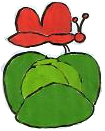 KOPRIVNIČKO-KRIŽEVAČKA ŽUPANIJAOSNOVNA ŠKOLA KOPRIVNIČKI BREGIAdresa: Trg svetog Roka 2, Koprivnički BregiRavnateljica: Karolina Vidović tel 048/220 596  Tajništvo tel/fax 048/830-008  Računovodstvo tel 048/220-595 Pedagog tel 048/830 086e-mail: ured@os-koprivnicki-bregi.skole.hr    Web: www.os-koprivnicki-bregi.skole.hrIZVEDBENI ŠKOLSKI PLAN I PROGRAMGRAĐANSKOG ODGOJA I OBRAZOVANJA1.-8. RAZREDKLASA: 602-02/16-01/4URBROJ: 2137-76-16-01/386Školska godina 2016./2017.U Koprivničkim Bregima, 30.9.2016.Razredna nastava(Matična škola i Područna škola Glogovac)Izvedbeni plan i program Građanskog odgoja i obrazovanja za 1. razred MŠIzvedbeni plan i program Građanskog odgoja i obrazovanja za 1. razred PŠIzvedbeni plan i program Građanskog odgoja i obrazovanja za 2. razred MŠIzvedbeni plan i program Građanskog odgoja i obrazovanja za 2. razred PŠIzvedbeni plan i program Građanskog odgoja i obrazovanja za 3. razred MŠIzvedbeni plan i program Građanskog odgoja i obrazovanja za 3. razred PŠIzvedbeni plan i program Građanskog odgoja i obrazovanja za 4. razred MŠIzvedbeni plan i program Građanskog odgoja i obrazovanja za 4. razred PŠPredmetna nastava5. razred Međupredmetni i interdisciplinarni sadržajiSat razrednika6. razredMeđupredmetni iinterdisciplinarni sadržajiSat razrednika7. razredMeđupredmetni iinterdisciplinarni sadržajiSat razrednika8. razredMeđupredmetni i interdisciplinarni sadržajiSat razrednikaIzvanučionička nastava5.-8. razredNAZIVDIMENZIJANAZIVDIMENZIJATZK: Elementarne igreSAT RAZREDNIKA:Izražavanje osjećajaKako suosjećam s drugimaIZVANUČIONIČNA NASTAVA:Posjet kazalištu/kinuIzlet u Đurđevac i OtrovanecDan sporta i obiteljiGLAZBENA KULTURA: Mi smo djeca veselaDRUŠTVENA DIMENZIJACILJCILJ-razvijat ćemo društvene komunikacijske vještine, dostojanstvo osobe, naučit ćemo učenike načinu upravljanja emocijama i poučiti timskom raduISHODIISHODIUčenik:Pokazuje vještinu pravilnog predstavljanja, pozdravljanja, oslovljavanjaPronalazi načine pomaganja učenicima s posebnim potrebamaRazumije da učenici s posebnim potrebama imaju ista prava kao i svi drugiRazmatra prihvatljiva i neprihvatljiva ponašanjaRazvija osnovne tehnike timskog radaSvojim riječima opisuje značenje dostojanstva svake osobeKRATKI OPIS AKTIVNOSTIKRATKI OPIS AKTIVNOSTITZK (1 sat)- kroz elementne igre sa i bez pomagala učenici savladavaju osnove timskog rada: štafetne igre i momčadske igre potiču natjecateljski duh i uče učenike da se moraju pridržavati pravila igre i poštivati protivničku ekipu ako žele postići što bolji rezultat,te da je bitno dati sve od sebe a ne uvijek pobijediti; učenici se uče poštivati jedni druge i pomagati slabijimaSRZ(2 sata)-kroz igru,razgovor, timski i rad u paru učenici se uče izražavati svoje osjećaje,pozitivne ili negativne; kroz igru uloga prepoznaju situacije kada su se osjećali veselo, zaštićeno, voljeno,a kada tužno, usamljeno ili uplašeno; iste osjećaje zorno prikazuju na razrednom plakatu pod nazivom „Kada sam sretan,a kada tužan“-učenici kroz rad u paru i igru uloga nastoje razvijati pravilan način ophođenja prema prijateljima i uče suosjećati s drugima i razumjeti tuđe osjećaje, prepoznavati ih pomoću neverbalne komunikacijeIZVANUČIONIČNA NASTAVA ( 8 sati)- prilikom posjeta kazalištu (2 sata)učenici se uče pristojnom ponašanju,pažljivom praćenju kazališne predstave i poštivanju ostalih sudionika tog kulturnog događanja-prilikom sudjelovanja na izletu (4 sata)učenici će se ponašati prema prethodno usvojenom obrascu prihvatljivog ponašanja dok će neprihvatljive oblike ponašanja nastojati izbjeći, zajednički surađujući kao tim sudjeluju u zajedničkim aktivnostima i potpomažu se u istim-Dan sporta i obitelji (2 sata):kroz igru i zajedničke aktivnosti s roditeljima i učiteljima učenici će razvijati tehniku timskog rada i uočiti da svi sudionici igre moraju poštivati ista pravila i pridržavati se prihvatljivih oblika ponašanjaGLAZBENA KULTURA ( 1 sat) :Kroz igru ,ples i pjesmu kod obrade  pjesme „Mi smo djeca vesela“,učenici se uče poštivati pravila igre, uče  surađivati i postizati najbolje rezultate u svom raduCILJANA  SKUPINACILJANA  SKUPINAUčenici 1.razredaNAČIN PROVEDBEMODELMeđupredmetno-sat TZK-a (1 sat),sat razrednika (2 sata),  glazbena kultura (1 sat)Izvanučionička nastava (8 sati)NAČIN PROVEDBEMETODE I OBLICI RADAOblici : individualni, čelni, rad u paru Metode : promatranja, aktivnog slušanja,razgovora, izlaganja, rada na tekstu, usmenog i likovnog izražavanja, igre pantomime, scenskog prikaza, analize slikaRESURSIRESURSISlikovni materijal,nastavni listići, udžbenici i radne bilježnice, Program međupredmetnih i interdisciplinarnih sadržaja građanskog odgoja i obrazovanja za osnovne i srednje škole (Narodne novine 104/14)VREMENIKVREMENIKOžujak i svibanj 2017.-sat razrednikaVeljača  i svibanj 2017..-TZKJesen 2016., proljeće 2017. –izvanučionična nastava-kazališna predstava; Studeni 2016.- glazbena kultura Svibanj 2017. –izvanučionična nastava-izletNAČIN VREDNOVANJA I KORIŠTENJE REZULTATA VREDNOVANJANAČIN VREDNOVANJA I KORIŠTENJE REZULTATA VREDNOVANJAopisno  praćenje i brojčano vrednovanjeTROŠKOVNIKTROŠKOVNIKCijenu izleta i ulaznice za kazališnu predstavu plaćaju roditelji učenika oko 200 knNOSITELJI ODGOVORNOSTINOSITELJI ODGOVORNOSTIUčiteljica Suzana Vusić i učenici 1.razredaNAZIVDIMENZIJANAZIVDIMENZIJAPRIRODA I DRUŠTVO: Život i rad u školi- održavanje higijeneEKOLOŠKA DIMENZIJASR: održavanje čistoće prostora, predmeta i okolišaCILJCILJ-održavati čistoću okoliša,predmeta i prostora-zbrinjavanje otpadaISHODIISHODIUčenik-razumije važnost održavanje osobne higijene-opisuje neke postupke za očuvanje prostora,predmeta i okoliša-pokazuje odgovornost za održavanje čistoće u razredu i školi-sudjeluje u akcijama prikupljanja starog papira, limenki, odjeće i sl.KRATKI OPIS AKTIVNOSTIKRATKI OPIS AKTIVNOSTIPRIRODA I DRUŠTVO (1 sat): upoznajemo učenike s načinom održavanja higijene prije odlaska u školsku kuhinju, konkretnim primjerom objašnjavamo kako se peru ruke, te ih upoznajemo s upotrebom sanitarnog čvora; učenicima na konkretnim primjerima pokazujemo kako održavati svoj radni prostor čistim i urednim, kako treba pripremiti radni stol i kako posložiti udžbenike i pisanke, kako počistiti učionicu poslije nastave i kamo odložiti otpad ; kroz igru uloga pokazujemo načine kako se čuvaju i održavaju predmeti i školski priborCILJANA  SKUPINACILJANA  SKUPINAUčenici 1.razredaNAČIN PROVEDBEMODELMeđupredmetno- Priroda i pruštvoNAČIN PROVEDBEMETODE I OBLICI RADAOblici : individualni, čelni, rad u paru Metode : promatranja, aktivnog slušanja,razgovora, izlaganja, rada na tekstu, usmenog i likovnog izražavanja, igre pantomime, scenskog prikaza, analize slikaRESURSIRESURSISlikovni materijal,nastavni listići, udžbenici i radne bilježnice, Program međupredmetnih i interdisciplinarnih sadržaja građanskog odgoja i obrazovanja za osnovne i srednje škole (Narodne novine 104/14)VREMENIKVREMENIKRujan 2016. Priroda i društvo ( 1 sat)NAČIN VREDNOVANJA I KORIŠTENJE REZULTATA VREDNOVANJANAČIN VREDNOVANJA I KORIŠTENJE REZULTATA VREDNOVANJAOpisno praćenje i brojčano vrednovanjeTROŠKOVNIKTROŠKOVNIK O knNOSITELJI ODGOVORNOSTINOSITELJI ODGOVORNOSTIUčiteljica Suzana Vusić i učenici 1.razredaNAZIVDIMENZIJANAZIVDIMENZIJASAT RAZREDNIKA: Važnost štednjeHRVATSKI JEZIK:Kad budemo velikiGOSPODARSKA DIMENZIJACILJCILJUčenici će naučiti prepoznavati vlastite sposobnosti važne za uspjeh u učenju-upoznat će se s pravima potrošača,značenjem novca i njegovoj ulozi u svakodnevnom životu čovjeka -uočiti značaj reklame i utjecaj na učenikaISHODIISHODIUčenik :-ocjenjuje svoje učenje kao rad-prepoznaje svoje sposobnosti ,opisuje u čemu se sastoje i nabraja primjere iz vlastitog iskustva u školi i obitelji-objašnjava što je za njega novac i kako  se stječe,kako se planira potrošnja i štednja (džeparac)-opisuje što je za njega reklama i kako utječe na njega-nabraja neka prava koja ima kao potrošačKRATKI OPIS AKTIVNOSTIKRATKI OPIS AKTIVNOSTISAT RAZREDNIKA (1 sat): kroz igru pogađanja upoznajemo važnost štedne kasice, učenici govore koje sve oblike kasica može imati, rješavaju slikovni nastavni listić na tu temu; iskazuju načine na koje bi oni mogli štedjeti,te što bi kupili za ušteđeni novac; pričanjem priče i likovnim izričajem učenici uočavaju važnost štednje u svakodnevnom životuHRVATSKI JEZIK ( 1 SAT): kroz priču „Kad budemo veliki“ učenici shvaćaju važnost i značajke određenih sposobnosti koje odrasli moraju imati kako bi mogli izvršavati neka zanimanja i poslove; kroz slikovni materijal upoznajemo učenike s nekim poželjnim i modernim,te osnovnim zanimanjima a oni samo nastoje navesti kvalitete i osobine koje su za njih potrebne; pri tome osvješćuju svoje sadašnje afinitete za zanimanja koja bi jednog dana voljeli raditi CILJANA  SKUPINACILJANA  SKUPINAUčenici 1.razredaNAČIN PROVEDBEMODELMeđupredmetno-  Sat razrednika ,hrvatski jezikNAČIN PROVEDBEMETODE I OBLICI RADAOblici : individualni, čelni, rad u paru Metode : promatranja, aktivnog slušanja,razgovora, izlaganja, rada na tekstu, usmenog i likovnog izražavanja, igre pantomime, scenskog prikaza, analize slikaRESURSIRESURSISlikovni materijal,nastavni listići, udžbenici i radne bilježnice, Program međupredmetnih i interdisciplinarnih sadržaja građanskog odgoja i obrazovanja za osnovne i srednje škole (Narodne novine 104/14)VREMENIKVREMENIKSat razrednika- Listopad 2016., 1 satHrvatski jezik-Prosinac 2016., 1 satNAČIN VREDNOVANJA I KORIŠTENJE REZULTATA VREDNOVANJANAČIN VREDNOVANJA I KORIŠTENJE REZULTATA VREDNOVANJAOpisno praćenje i brojčano vrednovanjeTROŠKOVNIKTROŠKOVNIK0 knNOSITELJI ODGOVORNOSTINOSITELJI ODGOVORNOSTIUčiteljica Suzana Vusić i učenici 1.razredaNAZIVDIMENZIJANAZIVDIMENZIJA HRVATSKI JEZIK:Naš put                                Svjetlo u dolini                                Pale sam na svijetuMATEMATIKA:Pripadnost-nepripadnostPRIRODA I DRUŠTVO:ObiteljIZVANUČIONIČNA NASTAVA:Godišnjica pada             VukovaraMEĐUKULTURNA DIMENZIJACILJCILJRazvijati osobni identitet,kulturni identitet i međukulturni dijalog kod učenikaISHODIISHODIUčenik:-navodi svoj identitet i opisuje neka od njegovih najvažnijih obilježja-nabraja kulturne razlike koje postoje u razredu-opisuje kulturne razlike koje obogaćuju razredni odjel-prihvaća druge učenike te tako pridonosi razvoju razredne zajednice kao cjelineKRATKI OPIS AKTIVNOSTIKRATKI OPIS AKTIVNOSTIHRVATSKI JEZIK (3 sata): učenici će slušnim doživljajem književnog djela i razgovorom o istom razvijati svijest o vlastitom identitetu i osobinama koje ga čine ,navodeći pritom osobine  likova u djelu i njihovu ulogu u razvoju događaja; uspoređivanjem svojih i njihovih osobina uočit će sličnosti i razlike koje treba poštivatiMATEMATIKA (1 sat) : uspoređivanjem predmeta iz neposredne okoline i raspoređivanjem u skupove učenici uočavaju sličnosti i razlike koje im onda paralelno pomažu da uoče sličnosti i razlike između njih samih te da ih nauče poštovatiPRIRODA I DRUŠTVO (1 sat) : učenici imenuju članove svoje obitelji,navode njihove dužnosti i obveze,navode svoje dužnosti koje imaju kao ravnopravni članovi te zajednice,te uočavaju važnost svog osobnog identiteta u obiteljiIZVANUČIONIČNA NASTAVA ( 1 sat): 18.11.učenici će zajedničkim paljenjem lampaša i svijeća odati počast i zahvalnost svima poginulima u Domovinskom ratu; pričanjem o značajkama Domovinskog rata i njegovoj važnosti u svijesti Hrvata učenici će osvijestiti osobni hrvatski identitetCILJANA  SKUPINACILJANA  SKUPINAUčenici 1.razredaNAČIN PROVEDBEMODELMeđupredmetno – Hrvatski jezik, matematika, priroda i društvoIzvanučionička nastavaNAČIN PROVEDBEMETODE I OBLICI RADAOblici : individualni, čelni, rad u paru Metode : promatranja, aktivnog slušanja,razgovora, izlaganja, rada na tekstu, usmenog i likovnog izražavanja, igre pantomime, scenskog prikaza, analize slikaRESURSIRESURSISlikovni materijal,nastavni listići, udžbenici i radne bilježnice, Program međupredmetnih i interdisciplinarnih sadržaja građanskog odgoja i obrazovanja za osnovne i srednje škole (Narodne novine 104/14)VREMENIKVREMENIKHrvatski jezik- Listopad 2016., ožujak 2016., 3 sataMatematika -Listopad 2016., 1 satPriroda i društvo- studeni 2016., 1 satIzvanučionična nastava –studeni 2016., 1 satNAČIN VREDNOVANJA I KORIŠTENJE REZULTATA VREDNOVANJANAČIN VREDNOVANJA I KORIŠTENJE REZULTATA VREDNOVANJAOpisno praćenje i brojčano vrednovanjeTROŠKOVNIKTROŠKOVNIKOko 20 knNOSITELJI ODGOVORNOSTINOSITELJI ODGOVORNOSTIUčiteljica Suzana Vusić i učenici 1.razredaNAZIVDIMENZIJANAZIVDIMENZIJASAT RAZREDNIKA: Izbor razrednog rukovodstva                                    Etički kodeks –razredna pravilaIZVANUČIONIČNA NASTAVA: Dani kruhaPOLITIČKA DIMENZIJACILJCILJ-upoznati učenike sa školskim pravilima -naučiti ih kako aktivno treba sudjelovati u donošenju pravila-aktivno ih uključiti u stvaranje demokratske razredne i školske zajedniceISHODIISHODIUčenik :-opisuje razred i školu kao zajednicu učenika,školskih djelatnika i roditelja,koja djeluje po određenim pravilima kojima se štiti dobrobit svih-navodi najvažnija pravila i objašnjava zašto su pravila važna za ponašanje učenika u razredu-aktivno sudjeluje u donošenju razrednih pravila i prihvaća odgovornost za njihovo provođenje-aktivno sudjeluje u izboru za predsjednika razreda i člana Vijeća učenika-navodi da je učenik građanin razreda i škole po tome što ima pravo na sudjelovanje u donošenju razrednih pravila,dijeli odgovornost za njihovo provođenje te ima pravo birati i biti biran za predsjednika razreda i člana Vijeća učenikaKRATKI OPIS AKTIVNOSTIKRATKI OPIS AKTIVNOSTISat razrednika ( 2 sata):  izradom razrednog plakata zorno će slikom prikazati zajednički donesena razredna pravila (npr. nema trčanja i guranja po učionici;radno mjesto uvijek mora biti uredno i uređeno za rad, učenici dižu ruke dok imaju nešto za pitati ili reći,u blagovaonici se prilikom jela pristojno sjedi i jede i sl.);-kroz igru i razgovor učenicima objašnjavamo koje bi kvalitete i osobine učenik koji predstavlja razred kao njegov predsjednik i predstavnik u Vijeću učenika trebao imati, upoznajem ih s načinom biranja predsjednika /predstavnika, te s činjenicom da svi imaju pravo predložiti i izabrati osobu koju žele i da će se njihovo mišljenje uvažiti; Izvanučionična nastava „Dani kruha“ (1 sat): zajedničkim uređivanjem razredne košarice s različitim pekarskim proizvodima koje su pripremile mame i bake učenici će naučiti raditi kao zajednica koja sve odluke ravnopravno donosiCILJANA  SKUPINACILJANA  SKUPINAUčenici 1.razredaNAČIN PROVEDBEMODELSat razrednikaIzvanučionična nastavaNAČIN PROVEDBEMETODE I OBLICI RADAOblici : individualni, čelni, rad u paru Metode : promatranja, aktivnog slušanja,razgovora, izlaganja, rada na tekstu, usmenog i likovnog izražavanja, igre pantomime, scenskog prikaza, analize slikaRESURSIRESURSISlikovni materijal,nastavni listići, udžbenici i radne bilježnice, Program međupredmetnih i interdisciplinarnih sadržaja građanskog odgoja i obrazovanja za osnovne i srednje škole (Narodne novine 104/14)VREMENIKVREMENIKRujan i listopad 2016., 2 sata-sat razrednikaListopad 2016.,1 sat-izvanučionična nastavaNAČIN VREDNOVANJA I KORIŠTENJE REZULTATA VREDNOVANJANAČIN VREDNOVANJA I KORIŠTENJE REZULTATA VREDNOVANJAopisno  praćenje i brojčano vrednovanjeTROŠKOVNIKTROŠKOVNIKOko 50 KnNOSITELJI ODGOVORNOSTINOSITELJI ODGOVORNOSTIUčiteljica Suzana Vusić i učenici 1.razredaNAZIVDIMENZIJANAZIVDIMENZIJAV. Isus susreće ljudeIsus opraštaDruštvena dimenzija povezana s ostalim dimenzijamaCILJCILJPrepoznati iskustva nerazumijevanja i svađe među ljudima; navesti i opisati znakove pomirenja i praštanja.ISHODIISHODIUčenik:– pokazuje vještinu pravilnog predstavljanja, pozdravljanja, oslovljavanja – pronalazi načine pomaganja učenicima s posebnim potrebama – razumije da učenici s posebnim potrebama imaju ista prava kao i svi drugi – razmatra prihvatljiva i neprihvatljiva ponašanja (tužakanje, vrijeđanje) – razvija osnovne tehnike timskog rada – svojim riječima opisuje značenje dostojanstva svake osobe KRATKI OPIS AKTIVNOSTIKRATKI OPIS AKTIVNOSTIUčenje će se realizirati na satu KATOLIČKOG VJERONAUKA:Učenici će razgovarati o dječjim iskustvima radosti u životu, događajima kada su bili posebno radosni; -  promatrati slike na kojima je izražena radost ili slikama izraziti neka važnija iskustva po kojima smo radosni; -   prikazati ilustracijama i tamniju stranu života, iskustva iz života koja govore o različitim oblicima patnje na koju djeca mogu naići; -   razgovarati o dječjem doživljaju stradanja, nesreće i patnje ili likovno izražavanje; -  razgovarati  ili likovno izraziti dječja iskustava svađe i pomirenja te svađe i ne pomirenja -  zajednički analizirati različita iskustava i stavove -  prikazati crtežom i slikom različite mogućnosti rješenja sukoba -  igrati igru pantomima -  pričati o doživljajima kada su se posvadili pa pomirili -  zajednički protumačiti Isusovu poruku praštanja ''otpusti nam duge naše…'' -  scenski prikazati moguće smirivanje svađe i sklapanje mira (pružanje ruku…) -  likovno izraziti osjećaj radosti i patnje -  izražavati oproštenja gestom CILJANA  SKUPINACILJANA  SKUPINAPrvi razred NAČIN PROVEDBEMODELMeđupredmetno - Sat vjeronaukaNAČIN PROVEDBEMETODE I OBLICI RADAOblici : individualni, čelni, rad u paru Metode : promatranja, aktivnog slušanja,razgovora, izlaganja, rada na tekstu, usmenog i likovnog izražavanja, igre pantomime, scenskog prikaza, analize slikaRESURSIRESURSIUdžbenik i radna bilježnica za katolički vjeronauk 1. razreda osnovne škole  Program međupredmetnih i interdisciplinarnih sadržaja građanskog odgoja i obrazovanja za osnovne i srednje škole (Narodne novine 104/14)VREMENIKVREMENIKVeljača 2017., 1 satNAČIN VREDNOVANJA I KORIŠTENJE REZULTATA VREDNOVANJANAČIN VREDNOVANJA I KORIŠTENJE REZULTATA VREDNOVANJAopisno  praćenje i brojčano vrednovanjeTROŠKOVNIKTROŠKOVNIKNOSITELJI ODGOVORNOSTINOSITELJI ODGOVORNOSTIRosana Vucković Kišić i učenici prvog razredaNAZIV DIMENZIJA Blagdani – BožićMeđukulturalna dimenzija(lekcija: Merry Christmas!)Blagdani – BožićMeđukulturalna dimenzija(lekcija: Merry Christmas!)CILJ Upoznati običaje obilježavanja blagdana u zemljama engleskog govornog područja Upoznati običaje obilježavanja blagdana u zemljama engleskog govornog područja ISHODI opisati svoje običaje i usporediti ih s engleskima nabrajanje kulturnih razlika koje postoje u obilježavanju engleskih i hrvatskih blagdana prihvaćanje kulturnih različitostiopisati svoje običaje i usporediti ih s engleskima nabrajanje kulturnih razlika koje postoje u obilježavanju engleskih i hrvatskih blagdana prihvaćanje kulturnih različitostiKRATKI OPIS AKTIVNOSTI - učenici će zajedno s učiteljem razgovarati o raznim načinima obilježavanja Božića u različitim kulturama, kao i o drugim blagdanima koji se slave u zemljama u kojima se ne slavi Božić-  nakon toga će pjevati božićne pjesme na engleskom jeziku-U sklopu teme BLAGDANI učenici će u paru od papira izrađivati ukrase kojima će ukrasiti božićno drvce izrađeno od papira. Na tim će ukrasima pisati božićne želje za ostatak razreda i pri lijepljenju ih prezentirati. - učenici će zajedno s učiteljem razgovarati o raznim načinima obilježavanja Božića u različitim kulturama, kao i o drugim blagdanima koji se slave u zemljama u kojima se ne slavi Božić-  nakon toga će pjevati božićne pjesme na engleskom jeziku-U sklopu teme BLAGDANI učenici će u paru od papira izrađivati ukrase kojima će ukrasiti božićno drvce izrađeno od papira. Na tim će ukrasima pisati božićne želje za ostatak razreda i pri lijepljenju ih prezentirati. CILJANA  SKUPINA1. razred Koprivnički Bregi1. razred Koprivnički BregiNAČIN PROVEDBE MODEL Međupredmetno – engleski jezik NAČIN PROVEDBE METODE I OBLICI RADAPredstavljanje, Rad u paru Pjevanje Crtanje RESURSI Božićno drvce, papir u boji, bojice, patafixBožićno drvce, papir u boji, bojice, patafixVREMENIK Prosinac 2016. - 1 sat Prosinac 2016. - 1 sat NAČIN VREDNOVANJA I KORIŠTENJE REZULTATA VREDNOVANJA Izrada i ukrašavanje božićnog drvca od papira, pjevanje pjesmice, čestitke Izrada i ukrašavanje božićnog drvca od papira, pjevanje pjesmice, čestitke TROŠKOVNIK - - NOSITELJ ODGOVORNOSTI Ivana Biluš Ivana Biluš NAZIVDIMENZIJANAZIVDIMENZIJAI. Naši vjeronaučni susretiImam svoje ime i svoje mjesto Ljudsko-pravna dimenzija povezana s ostalim dimenzijamaCILJCILJUpoznavanje obiteljske i školske zajednice ISHODIISHODIUčenik:– nabraja neka od najvažnijih prava i odgovornosti koje ima kao učenik i ponaša se u skladu s njima – opisuje da prava koja ima kao učenik jednako pripadaju svakome drugom učeniku bez obzira na spol, nacionalnu ili vjersku pripadnost, sposobnosti i imovinsko stanje KRATKI OPIS AKTIVNOSTIKRATKI OPIS AKTIVNOSTIUčenje će se realizirati na satu KATOLIČKOG VJERONAUKA:Učenici će izdvojiti uloge pojedinih članova u obitelji uz pomoć obiteljskih fotografija. Uočiti važnost imena te upoznati ostale članove razredne zajednice, te upoznati ulogu/mjesto članova u zajednici. CILJANA  SKUPINACILJANA  SKUPINAPrvi razred NAČIN PROVEDBEMODELMeđupredmetno - Sat vjeronaukaNAČIN PROVEDBEMETODE I OBLICI RADAOblici : individualni, čelni, rad u paru Metode : promatranja, aktivnog slušanja,razgovora, izlaganja, rada na tekstu, usmenog i likovnog izražavanjaRESURSIRESURSIUdžbenik i radna bilježnica za katolički vjeronauk 1. razreda osnovne škole  Program međupredmetnih i interdisciplinarnih sadržaja građanskog odgoja i obrazovanja za osnovne i srednje škole (Narodne novine 104/14) VREMENIKVREMENIKRujan, 2016., 1 satNAČIN VREDNOVANJA I KORIŠTENJE REZULTATA VREDNOVANJANAČIN VREDNOVANJA I KORIŠTENJE REZULTATA VREDNOVANJAopisno  praćenje i brojčano vrednovanjeTROŠKOVNIKTROŠKOVNIKNOSITELJI ODGOVORNOSTINOSITELJI ODGOVORNOSTIRosana Vucković Kišić i učenici prvog razredaNAZIVDIMENZIJANAZIVDIMENZIJAPRIRODA I DRUŠTVO: Život i rad u školiSAT RAZREDNIKA:Pravilnici                                 Dječja prava i dužnosti                                 Što je pravda?                                Poštujem svog prijatelja drugačijeg    od sebeHRVATSKI JEZIK: Učitelj-obrada pjesmeLIKOVNA KULTURA: Osmijeh moje majkeLJUDSKO-PRAVNA DIMENZIJACILJCILJ-upoznati učenike s njihovim pravima i odgovornostima kao građanina razreda i škole; osvijestiti ravnopravnost u odnosu na spol i dob,nacionalnu i vjersku pripadnost,sposobnosti i imovinsko stanjeISHODIISHODI-učenik će moći nabrojati neka od najvažnijih prava i odgovornosti koje ima kao učenik i ponaša se u skladu s njima;-opisuje da prava koja ima kao učenik jednako pripadaju svakome drugom učeniku bez obzira na spol,nacionalnu ili vjersku pripadnost,sposobnosti i imovinsko stanjeKRATKI OPIS AKTIVNOSTIKRATKI OPIS AKTIVNOSTIPriroda i društvo (1 sat):razgovor o obvezama i o tome što je važno da na satu čine-pažljivo slušaju,odgovaraju na pitanja, sudjeluju u igri i radu; kroz igru u paru ili skupini naučit će se strpljivosti i poštivanju mišljenja drugih ; gledanjem slikovnog materijala i razgovorom o istom prepoznat će koji oblici ponašanja su prihvatljivi a koji nisu ( npr. u razredu nema vrijeđanja i ruganja, nazivanja pogrdnim imenima, dok s druge strane pomoć u rješavanju zadataka slabijima od sebe bi bila dobrodošla); Sat razrednika (4 sati): kroz igru uloga i pantomimu nastojat ćemo osvijestiti i približiti njihove obveze i dužnosti,ali i prava koja kao učenici imaju; rješavanjem nastavnih listića učenici će dati povratnu informaciju o tome koje su njihove obveze , te koje su oblike ponašanja prepoznali kao ispravne i neispravne;izradom razrednog plakata zorno će slikom prikazati zajednički donesena razredna pravila: nema trčanja i guranja po učionici;radno mjesto uvijek mora biti uredno i uređeno za rad, učenici dižu ruke dok imaju nešto za pitati ili reći,u blagovaonici se prilikom jela pristojno sjedi i objeduje ,i sl. ; kroz razgovor,igru i crtež učenici će prepoznati zajedničke osobine ali osvijestiti i razlike koje će naučiti poštovati bez obzira da li je riječ o nacionalnosti,vjersku pripadnost ili imovinsko stanjeHrvatski jezik( 1 sat):obradom pjesme „Učitelj“ učenici će dodatno osvijestiti koje su njihove dužnosti ,obveze ali i prava kao učenika i građanina razreda i škole; LIKOVNA KULTURA ( 1 sat): likovnim portretom svoje majke učenik nastoji prikazati dostojanstvo i značenje osobe koja svakodnevno brine o njemu i pomaže mu u savladavanju obveza u školi i dužnosti kod kućeCILJANA  SKUPINACILJANA  SKUPINAUčenici 1.razredaNAČIN PROVEDBEMODELMeđupredmetno-Sat razrednika, sat prirode i društva i sat hrvatskog jezikaNAČIN PROVEDBEMETODE I OBLICI RADAOblici : individualni, čelni, rad u paru Metode : promatranja, aktivnog slušanja,razgovora, izlaganja, rada na tekstu, usmenog i likovnog izražavanja, igre pantomime, scenskog prikaza, analize slikaRESURSIRESURSISlikovni materijal,nastavni listići, udžbenici i radne bilježnice, Program međupredmetnih i interdisciplinarnih sadržaja građanskog odgoja i obrazovanja za osnovne i srednje škole (Narodne novine 104/14)VREMENIKVREMENIKRujan 2016 ,studeni 2016.,, siječanj 2017., svibanj 2017.  - Sat razrednika, 4 sataRujan 2016. - Priroda i društvo, 1 satSiječanj  2017.-  Hrvatski jezik, 1 satSvibanj 2017.-  Likovna kultura, 1 satNAČIN VREDNOVANJA I KORIŠTENJE REZULTATA VREDNOVANJANAČIN VREDNOVANJA I KORIŠTENJE REZULTATA VREDNOVANJAopisno  praćenje i brojčano vrednovanjeTROŠKOVNIKTROŠKOVNIK0 knNOSITELJI ODGOVORNOSTINOSITELJI ODGOVORNOSTIUčiteljica Suzana Vusić i učenici 1.razredaNAZIV DIMENZIJA (lekcija: Teacher Says)Društvena dimenzija(lekcija: Teacher Says)Društvena dimenzijaCILJ Razvijati društvene komunikacijske vještineRazvijati društvene komunikacijske vještineISHODI - Razviti komunikacijske vještine aktivnog slušanja drugoga - Razviti komunikacijske vještine aktivnog slušanja drugoga KRATKI OPIS AKTIVNOSTI - Učenici će nakon obrade lekcije u kojoj su izvodili naredbe koje im je učitelj rekao odigrati igru u kojoj će crtati lik iz filma po učiteljevim uputama - učenici će uspješno imitirati naredbe snimljene na CD- na kraju, učenici će odigrati igru kojom će dokazati svoju  sposobnost uspješnog praćenja naputaka tako što će neke stvari nacrtati a neke izostaviti ovisno o uputama- Učenici će nakon obrade lekcije u kojoj su izvodili naredbe koje im je učitelj rekao odigrati igru u kojoj će crtati lik iz filma po učiteljevim uputama - učenici će uspješno imitirati naredbe snimljene na CD- na kraju, učenici će odigrati igru kojom će dokazati svoju  sposobnost uspješnog praćenja naputaka tako što će neke stvari nacrtati a neke izostaviti ovisno o uputamaCILJANA  SKUPINA  1. razred Koprivnički Bregi1. razred Koprivnički BregiNAČIN PROVEDBE MODEL Međupredmetno – engleski jezik NAČIN PROVEDBE METODE I OBLICI RADASlušanje,  oponašanje, crtanjeRESURSI CD player, papir, bojiceCD player, papir, bojiceVREMENIK Studeni 2017. - 1 sat Studeni 2017. - 1 sat NAČIN VREDNOVANJA I KORIŠTENJE REZULTATA VREDNOVANJA Opisni usmeni komentar učitelja Opisni usmeni komentar učitelja TROŠKOVNIK - - NOSITELJ ODGOVORNOSTI Ivana Biluš Ivana Biluš NAZIVNAZIVNaši vjeronaučni susretiImam svoje ime i svoje mjesto Ljudsko-pravna dimenzija povezana s ostalim dimenzijamaSVRHASVRHAUpoznavanje obiteljske i školske zajedniceISHODISTRUKTURNE DIMENZIJE GRAĐANSKE KOMPETENCIJE:ISHODISTRUKTURNE DIMENZIJE GRAĐANSKE KOMPETENCIJE:  Učenik:– nabraja neka od najvažnijih prava i odgovornosti koje ima kao učenik i ponaša se u skladu s njima – opisuje da prava koja ima kao učenik jednako pripadaju svakome drugom učeniku bez obzira na spol, nacionalnu ili vjersku pripadnost, sposobnosti i imovinsko stanjeKRATKI OPIS AKTIVNOSTIKRATKI OPIS AKTIVNOSTIUčenje će se realizirati na satu KATOLIČKOG VJERONAUKA:Učenici će izdvojiti uloge pojedinih članova u obitelji uz pomoć obiteljskih fotografija. Uočiti važnost imena te upoznati ostale članove razredne zajednice, te upoznati ulogu/mjesto članova u zajednici.CILJNA  SKUPINACILJNA  SKUPINA1. razredNAČIN PROVEDBEMODELMeđu-predmetno – nastava VjeronaukaNAČIN PROVEDBEMETODE IOBLICI RADAOblici rada: individualni,  čelni, rad u paruMetode : promatranja, aktivnog slušanja,razgovora, izlaganja, rada na tekstu, usmenog i likovnog izražavanjaRESURSIRESURSIUdžbenik i radna bilježnica za katolički vjeronauk 1. razreda osnovne škole  Program međupredmetnih i interdisciplinarnih sadržaja građanskog odgoja i obrazovanja za osnovne i srednje škole (Narodne novine 104/14)VREMENIKVREMENIKRujan, 2016., 1 satNAČIN VREDNOVANJA I KORIŠTENJE REZULTATA VREDNOVANJANAČIN VREDNOVANJA I KORIŠTENJE REZULTATA VREDNOVANJAopisno  praćenje i brojčano vrednovanjeTROŠKOVNIK (NPR. ZA PROJEKT)TROŠKOVNIK (NPR. ZA PROJEKT) -NOSITELJ ODGOVORNOSTINOSITELJ ODGOVORNOSTIVjeroučitelj Ivan Golubić i učenici prvog razredaNAZIVNAZIVIsus opraštaSVRHASVRHAAktivan i odgovoran građanin koji pokazuje vještinu pravilne komunikacije.ISHODISTRUKTURNE DIMENZIJE GRAĐANSKE KOMPETENCIJE:DRUŠTVENA DIMENZIJAISHODISTRUKTURNE DIMENZIJE GRAĐANSKE KOMPETENCIJE:DRUŠTVENA DIMENZIJAUčenik:- prepoznaje iskustva nerazumijevanja i svađe među ljudima- navodi i opisuje znakove pomirenja i praštanjaKRATKI OPIS AKTIVNOSTIKRATKI OPIS AKTIVNOSTIUčenici će:- iznositi svoja mišljenja i iskustva o svađi- naučiti što su pomirenje i praštanje- naučiti kako su pomirenje i praštanje temelj dobrih ljudskih odnosa-  nacrtati u bilježnicu kako praštamo jedan drugomeCILJNA  SKUPINACILJNA  SKUPINA1. razredNAČIN PROVEDBEMODELMeđupredmetno – nastava VjeronaukaNAČIN PROVEDBEMETODE IOBLICI RADAOblici rada: individualni, frontalniMetode: razgovor, izlaganje, rad na tekstu, prezentacije, diskusija RESURSIRESURSIa) za učenike: udžbenik i radna bilježnica Učimo ljubiti Boga i ljude, za katolički vjeronauk prvog vjeronaučnog godišta, bilježnica,b) za učitelje: Program  među-predmetnih i interdisciplinarnih sadržaja  građanskog odgoja i obrazovanja za osnovne i srednje škole (Narodne novine 104/14), Konvencija djeteta o pravima UN-a, udžbenik i radna bilježnica   Učimo ljubiti Boga i ljude, za katolički vjeronauk prvog vjeronaučnog godištaVREMENIKVREMENIKVeljača, 2017.NAČIN VREDNOVANJA I KORIŠTENJE REZULTATA VREDNOVANJANAČIN VREDNOVANJA I KORIŠTENJE REZULTATA VREDNOVANJAopisno  praćenje i brojčano vrednovanjeTROŠKOVNIK (NPR. ZA PROJEKT)TROŠKOVNIK (NPR. ZA PROJEKT) -NOSITELJ ODGOVORNOSTINOSITELJ ODGOVORNOSTIVjeroučitelj Ivan Golubić i učenici prvog razredaNAZIV DIMENZIJA (lekcija: Teacher Says)Društvena dimenzija(lekcija: Teacher Says)Društvena dimenzijaCILJ Razvijati društvene komunikacijske vještineRazvijati društvene komunikacijske vještineISHODI - Razviti komunikacijske vještine aktivnog slušanja drugoga - Razviti komunikacijske vještine aktivnog slušanja drugoga KRATKI OPIS AKTIVNOSTI - Učenici će nakon obrade lekcije u kojoj su izvodili naredbe koje im je učitelj rekao odigrati igru u kojoj će crtati lik iz filma po učiteljevim uputama - učenici će uspješno imitirati naredbe snimljene na CD- na kraju, učenici će odigrati igru kojom će dokazati svoju  sposobnost uspješnog praćenja naputaka tako što će neke stvari nacrtati a neke izostaviti ovisno o uputama- Učenici će nakon obrade lekcije u kojoj su izvodili naredbe koje im je učitelj rekao odigrati igru u kojoj će crtati lik iz filma po učiteljevim uputama - učenici će uspješno imitirati naredbe snimljene na CD- na kraju, učenici će odigrati igru kojom će dokazati svoju  sposobnost uspješnog praćenja naputaka tako što će neke stvari nacrtati a neke izostaviti ovisno o uputamaCILJANA  SKUPINA1. razred Koprivnički Bregi1. razred Koprivnički BregiNAČIN PROVEDBE MODEL Međupredmetno – engleski jezik NAČIN PROVEDBE METODE I OBLICI RADASlušanje,  oponašanje, crtanjeRESURSI CD player, papir, bojiceCD player, papir, bojiceVREMENIK Studeni 2017. - 1 sat Studeni 2017. - 1 sat NAČIN VREDNOVANJA I KORIŠTENJE REZULTATA VREDNOVANJA Opisni usmeni komentar učitelja Opisni usmeni komentar učitelja TROŠKOVNIK - - NOSITELJ ODGOVORNOSTI Ana Turk Ana Turk NAZIV DIMENZIJA Blagdani – BožićMeđukulturalna dimenzija(lekcija: Merry Christmas!)Blagdani – BožićMeđukulturalna dimenzija(lekcija: Merry Christmas!)CILJ Upoznati običaje obilježavanja blagdana u zemljama engleskog govornog područja Upoznati običaje obilježavanja blagdana u zemljama engleskog govornog područja ISHODI opisati svoje običaje i usporediti ih s engleskima nabrajanje kulturnih razlika koje postoje u obilježavanju engleskih i hrvatskih blagdana prihvaćanje kulturnih različitostiopisati svoje običaje i usporediti ih s engleskima nabrajanje kulturnih razlika koje postoje u obilježavanju engleskih i hrvatskih blagdana prihvaćanje kulturnih različitostiKRATKI OPIS AKTIVNOSTI - učenici će zajedno s učiteljem razgovarati o raznim načinima obilježavanja Božića u različitim kulturama, kao i o drugim blagdanima koji se slave u zemljama u kojima se ne slavi Božić-  nakon toga će pjevati božićne pjesme na engleskom jeziku-U sklopu teme BLAGDANI učenici će u paru od papira izrađivati ukrase kojima će ukrasiti božićno drvce izrađeno od papira. Na tim će ukrasima pisati božićne želje za ostatak razreda i pri lijepljenju ih prezentirati. - učenici će zajedno s učiteljem razgovarati o raznim načinima obilježavanja Božića u različitim kulturama, kao i o drugim blagdanima koji se slave u zemljama u kojima se ne slavi Božić-  nakon toga će pjevati božićne pjesme na engleskom jeziku-U sklopu teme BLAGDANI učenici će u paru od papira izrađivati ukrase kojima će ukrasiti božićno drvce izrađeno od papira. Na tim će ukrasima pisati božićne želje za ostatak razreda i pri lijepljenju ih prezentirati. CILJANA  SKUPINA1. razred Koprivnički Bregi1. razred Koprivnički BregiNAČIN PROVEDBE MODEL Međupredmetno – engleski jezik NAČIN PROVEDBE METODE I OBLICI RADAPredstavljanje, Rad u paru Pjevanje Crtanje RESURSI Božićno drvce, papir u boji, bojice, patafixBožićno drvce, papir u boji, bojice, patafixVREMENIK Prosinac 2017. - 1 sat Prosinac 2017. - 1 sat NAČIN VREDNOVANJA I KORIŠTENJE REZULTATA VREDNOVANJA Izrada i ukrašavanje božićnog drvca od papira, pjevanje pjesmice, čestitke Izrada i ukrašavanje božićnog drvca od papira, pjevanje pjesmice, čestitke TROŠKOVNIK - - NOSITELJ ODGOVORNOSTI Ana Turk Ana Turk NAZIVDIMENZIJANAZIVDIMENZIJAStvaranje demokratske razredne i školske zajednice:učenički izbori,donošenje razrednih pravila i etičkog kodeksa razreda,ponašanje u skladu s pravima učenika,opis identiteta.Ljudsko-pravna dimenzijaPolitička dimenzijaMeđukulturalna dimenzijaCILJCILJAktivno i odgovorno sudjelovati u donošenju i provođenju odluka i pravila,razvijati građanske vrijednosti i stavoveISHODIISHODIUčenik će moći:objasniti važnost određivanja pravila izbora i potrebnih obilježja kandidata za uspješno obavljanje određenih dužnostinavesti najvažnija pravila i objasniti zašto su važna za ponašanje učenika u razredu i školiznati odrediti značajke svog identitetaprihvatiti odgovornost za provođenje pravilajasno iznijeti i obrazložiti svoje ideje i stajalištaKRATKI OPIS AKTIVNOSTIKRATKI OPIS AKTIVNOSTIUčenici će na primjeren način izabrati predsjednika razreda.Na satu razrednika učenici će razgovarati o osobinama koje treba imati predsjednik razreda.Glasanjem će birati predsjednika i člana Vijeća učenika.Nakon rasprava učenici će predložiti i donijeti razredna pravila i načela etičkog kodeksa kojima se štiti dobrobit i identitet svih učenika i kojima se uređuju njihovi međusobni odnosi.CILJANA  SKUPINACILJANA  SKUPINAPrvi(1.)razredNAČIN PROVEDBEMODEL   Sat razrednikaNAČIN PROVEDBEMETODE I OBLICI RADA    Metode:razgovor,usmeno izlaganje,zaključivanje,glasanje       Oblici:frontalni,individualni,rad u paruRESURSIRESURSI-listići-Kurikulum GOO,Nastavni plan i programVREMENIKVREMENIKRujan/listopad/studeni 2016.Sat razrednika-5 sati:Postao/la sam učenik/ca i pridržavam se pravila//Izbor razrednog rukovodstva//Sastavimo pravila ponašanja u razrednom odjelu//Pripadam-to mi je važno//Dječja prava i dužnostiNAČIN VREDNOVANJA I KORIŠTENJE REZULTATA VREDNOVANJANAČIN VREDNOVANJA I KORIŠTENJE REZULTATA VREDNOVANJAPlakati,likovni radovi učenikaTROŠKOVNIKTROŠKOVNIK           /NOSITELJI ODGOVORNOSTINOSITELJI ODGOVORNOSTIUčiteljica Biserka Vlah i učenici 1. razreda PŠNAZIVDIMENZIJANAZIVDIMENZIJAObitelj i školaLjudsko-pravna dimenzijaDruštvena dimenzijaCILJCILJUpoznavanje obiteljske i školske zajedniceISHODIISHODI-imenuje članove svoje obitelji,prepoznaje i imenuje članove razredne zajednice-uočava karakteristike prijatelja -poštuje članove obitelji       -poštuje sebe i prijatelje u razreduKRATKI OPIS AKTIVNOSTIKRATKI OPIS AKTIVNOSTI   -Učenici će izdvojiti uloge pojedinih članova u obitelji.Upoznat će članove razredne zajednice,uočiti važnost imena te upoznati ulogu članova u zajednici.Uočavat će razlike i sličnosti s pravima i odgovornostima u domu i školi.HJ:Svjetlo u dolini,Kad budemo veliki,UčiteljPID:Život i rad u školi,Život u obiteljiMAT:Pripadnost-nepripadnostLK:Osmijeh moje majke(crte po toku i karakteru)SR:Što je pravda?,Poštujem svog prijatelja drugačijeg od meneCILJANA  SKUPINACILJANA  SKUPINAPrvi(1.)razredNAČIN PROVEDBEMODELMeđupredmetnoNAČIN PROVEDBEMETODE I OBLICI RADAMetode:izlaganje,razgovor,rad na tekstu,igranje uloga,crtanjeOblici:frontalni,individualni,skupni radRESURSIRESURSIZa učenike:udžbenici,bilježnice,listićiZa učitelje:Kurikulum GOO,Nastavni plan i programVREMENIKVREMENIKHrvatski jezik(3):studeni 2016./siječanj 2017./veljača 2017.Priroda i društvo(2):rujan/studeni 2016.Matematika(1):listopad 2016.Likovna kultura(1):svibanj 2017.Sat razrednika(2):siječanj/ožujak 2017.NAČIN VREDNOVANJA I KORIŠTENJE REZULTATA VREDNOVANJANAČIN VREDNOVANJA I KORIŠTENJE REZULTATA VREDNOVANJAOpisno praćenjeLikovni radoviTROŠKOVNIKTROŠKOVNIK        /NOSITELJI ODGOVORNOSTINOSITELJI ODGOVORNOSTIUčiteljica Biserka Vlah i učenici 1. razreda PŠNAZIVDIMENZIJANAZIVDIMENZIJANaš putMeđukulturalna dimenzijaDruštvena dimenzijaCILJCILJRazvijati osobni identitet,prihvaćati međukulturne razlike i razvijati međusobno poštovanje.ISHODIISHODI  Učenik građanin:   -poznaje značenje slobode mišljenja i izražavanja   -razumije vezu između kulture i identiteta   -jasno iznosi i obrazlaže svoje ideje i stavove   -pokazuje interes,osjetljivost i poštovanje prema kulturno drugačijimaKRATKI OPIS AKTIVNOSTIKRATKI OPIS AKTIVNOSTI  Učenici će upoznati prirodne ljepote i kulturnu baštinu šireg zavičaja. Posjetit će seosko gospodarstvo u Otrovancu i razgledati grad Đurđevac  -Hrvatski jezik:Naš put  -Sat razrednika:Izražavanje osjećaja  -Izvanučionička nastava:Godišnjica pada Vukovara,CILJANA  SKUPINACILJANA  SKUPINA  Prvi(1.)razredNAČIN PROVEDBEMODEL  Međupredmetno,izvanučionička nastavaNAČIN PROVEDBEMETODE I OBLICI RADA  Metode:usmeno izlaganje,razgovor,opisivanje,crtanje  Oblici:frontalni,individualniRESURSIRESURSI  Za učenike:udžbenici,bilježnice,likovni radovi-naiva  Za učitelje:Kurikulum GOO,Nastavni plan i programVREMENIKVREMENIK  Hrvatski jezik(1):listopad 2016.  Sat razrednika(1):veljača 2017.  Izvanučionička nastava(5):studeni 2016./svibanj 2017.NAČIN VREDNOVANJA I KORIŠTENJE REZULTATA VREDNOVANJANAČIN VREDNOVANJA I KORIŠTENJE REZULTATA VREDNOVANJA  Opisno praćenje  Likovni radovi  PlakatTROŠKOVNIKTROŠKOVNIK  Do 150 kunaNOSITELJI ODGOVORNOSTINOSITELJI ODGOVORNOSTI  Učiteljica Biserka Vlah i učenici 1. razreda PŠNAZIVDIMENZIJANAZIVDIMENZIJA  Novac i reklame  Gospodarska dimenzijaCILJCILJ  Poticati razvoj vrijednosti poštovanja svojeg i tuđeg rada.ISHODIISHODI  Učenik građanin:  -razlikuje oblike poduzetnosti koji pridonose dobrobiti zajednice od onih koji joj štete  -koristi više izvora informiranja  -pokazuje sklonost racionalnom trošenjuKRATKI OPIS AKTIVNOSTIKRATKI OPIS AKTIVNOSTI  -Učenici će razgovarati o raznim reklamama i njihovom utjecaju.Iznosit će svoja razmišljanja o tome kakve reklame prihvaćaju.U skupinama će raspravljati o tome kako treba trošiti novac i zašto je važna štednja.  Sat razrednika:Važnost štednje,Reklame i njihov utjecaj na nas  Izvanučionička nastava:Dani kruha,Kazališna predstavaCILJANA  SKUPINACILJANA  SKUPINA  Prvi(1.)razredNAČIN PROVEDBEMODELSat razrednika,Izvanučionička nastavaNAČIN PROVEDBEMETODE I OBLICI RADA Metode:izlaganje,razgovor,rasprava Oblici:frontalni,individualni,rad u skupinamaRESURSIRESURSI  Za učenike:plakati,novine,TV-emisije  Za učitelje:Kurikulum GOO,Nastavni plan i program,Zaštita potrošača-Priručnik za učiteljeVREMENIKVREMENIK  Sat razrednika(2):listopad/prosinac 2016.  Izvanučionička(3):Dani kruha,Kazališna predstavaNAČIN VREDNOVANJA I KORIŠTENJE REZULTATA VREDNOVANJANAČIN VREDNOVANJA I KORIŠTENJE REZULTATA VREDNOVANJA  Opisno praćenje  Izrada plakataTROŠKOVNIKTROŠKOVNIK  Do 40 kunaNOSITELJI ODGOVORNOSTINOSITELJI ODGOVORNOSTI  Učiteljica Biserka Vlah i učenici 1. razreda PŠNAZIVDIMENZIJANAZIVDIMENZIJAMi smo djeca veselaDruštvena dimenzijaCILJCILJ  Poticati timski rad i suradnju prema demokratskim načelima.ISHODIISHODIUčenik građanin:-zna objasniti ulogu suradnje,solidarnosti i aktivnog građanskog zalaganja za pravdu u suzbijanju isključenosti učenika-koristi osnovne tehnike timskog rada-prihvaća zajednička pravila,dogovore i rješenjaKRATKI OPIS AKTIVNOSTIKRATKI OPIS AKTIVNOSTIU razredu čitamo lektiru“Pale sam na svijetu“.Nakon toga  učenici razgovaraju o tome je li moguće živjeti potpuno sam na svijetu.Zaključuju da je zabavnije igrati se,pjevati i zabavljati se u društvu prijatelja.Hrvatski jezik-lektira:“Pale sam na svijetu“Glazbena kultura:Mi smo djeca veselaTZK:Elementarne igre  zvanučionička nastava:Dan sporta i obiteljiCILJANA  SKUPINACILJANA  SKUPINA  Prvi(1.)razredNAČIN PROVEDBEMODELMeđupredmetno,Izvanučionička nastavaNAČIN PROVEDBEMETODE I OBLICI RADA  Metode.čitanje,rad na tekstu,razgovor,zaključivanje  Oblici:frontalni,individualni,skupniRESURSIRESURSI  Za učenike:udžbenici,knjiga za lektiru,sportski rekviziti  Za učitelje:Kurikulum GOO,Nastavni plan iprogramVREMENIKVREMENIK  Hrvatski jezik(1):ožujak 2017.  Glazbena kultura(1):prosinac 2016.  TZK(1):travanj 2017.  Izvanučionička(2):svibanj 2017.NAČIN VREDNOVANJA I KORIŠTENJE REZULTATA VREDNOVANJANAČIN VREDNOVANJA I KORIŠTENJE REZULTATA VREDNOVANJA  Opisno praćenje  Likovni radoviTROŠKOVNIKTROŠKOVNIK            /NOSITELJI ODGOVORNOSTINOSITELJI ODGOVORNOSTI  Učiteljica Biserka Vlah i učenici 1. razreda PŠNAZIVDIMENZIJANAZIVDIMENZIJAII. Bog je čudesno stvorio svijet i ljudeČovjek je divno Božje stvorenje Međukulturna dimenzija povezana s ostalim dimenzijamaCILJCILJAktivan i odgovoran građanin koji određuje svoj identitet, nabraja kulturne razlike koje postoje u razrednom odjelu,razumije i poštuje druge učenike te tako pridonosi razvoju razredne zajednice kao cjeline.ISHODIISHODIUčenik:– određuje svoj identitet i navodi neka od njegovih najvažnijih obilježja – nabraja kulturne razlike koje postoje u razrednom odjelu – razumije i poštuje druge učenike te tako pridonosi razvoju razredne zajednice kao cjeline – ima razvijene osnovne vještine interkulturne komunikacije – razumije da kulturne razlike obogaćuju razredni odjel i školu ako se svi međusobno poštuju KRATKI OPIS AKTIVNOSTIKRATKI OPIS AKTIVNOSTIUčenje će se realizirati na satu KATOLIČKOG VJERONAUKA:Učenici će:- iznositi svoja iskustva o susretu sa različitim ljudima (nacionalnost, boja kože, jezik, vjera)- naučiti kako sve ljude treba poštivati i voljeti- napisati molitvu zahvale za sve naše bližnjeCILJANA  SKUPINACILJANA  SKUPINADrugi razred osnovne školeNAČIN PROVEDBEMODELMeđupredmetno - vjeronaukNAČIN PROVEDBEMETODE I OBLICI RADAOblici rada: individualni, frontalniMetode: razgovor, izlaganje, rad na tekstu, prezentacije, diskusija, igra zrcalaRESURSIRESURSIa) za učenike: udžbenik i radna bilježnica Rastimo u zahvalnosti, za katolički vjeronauk drugog vjeronaučnog godišta, bilježnica,b) za učitelje: Program  među-predmetnih i interdisciplinarnih sadržaja  građanskog odgoja i obrazovanja za osnovne i srednje škole (Narodne novine 104/14), Konvencija djeteta o pravima UN-a, udžbenik i radna bilježnica  Rastimo u zahvalnosti, za katolički vjeronauk drugog vjeronaučnog godištaVREMENIKVREMENIKListopad  2016., 1 satNAČIN VREDNOVANJA I KORIŠTENJE REZULTATA VREDNOVANJANAČIN VREDNOVANJA I KORIŠTENJE REZULTATA VREDNOVANJAopisno  praćenje i brojčano vrednovanjeTROŠKOVNIKTROŠKOVNIKNOSITELJI ODGOVORNOSTINOSITELJI ODGOVORNOSTIRosana Vucković Kišić i učenici drugog razredaNAZIV DIMENZIJENASTAVNE JEDINICENAZIV DIMENZIJENASTAVNE JEDINICENAZIV DIMENZIJENASTAVNE JEDINICELjudsko –pravna dimenzijaSR-Upoznavanje s dječjim pravimaSR-Odabir slobodnih aktivnostiPID-Ponašanje u školi-obradaHJ-Prijateljstvo-obradaLjudsko –pravna dimenzijaSR-Upoznavanje s dječjim pravimaSR-Odabir slobodnih aktivnostiPID-Ponašanje u školi-obradaHJ-Prijateljstvo-obradaCILJCILJCILJOsvijestiti potrebu pristojnog ponašanja i nenasilne načine rješavanja sukobaOsvijestiti potrebu pristojnog ponašanja i nenasilne načine rješavanja sukobaISHODIISHODIISHODIUčenik će objasniti svoja prava i dužnosti , te primijeniti načine nenasilnog rješavanja sukoba,aktivno i ravnopravno sudjelovanje oba spola u svim područjima životaUčenik će objasniti svoja prava i dužnosti , te primijeniti načine nenasilnog rješavanja sukoba,aktivno i ravnopravno sudjelovanje oba spola u svim područjima životaKRATKI   OPIS AKTIVNOSTIKRATKI   OPIS AKTIVNOSTIKRATKI   OPIS AKTIVNOSTINa nastavi PID učenici će kroz tekstualni materijal u udžbeniku ponoviti i utvrditi što su i koja prava i dužnosti učenika.Kroz sat HJ i pjesmu Prijateljstvo učenici će ponoviti o pravima i odgovornostima te će analizirati svoje ponašanje i ponašanje drugih učenika.Poštivanje prava učenika i na izvanučioničnoj nastavi-kazališnoj predstavi u Koprivnici  i posjetu Hrvatskom zagorju.Obilježavanjem Dana sporta i obitelji učenici ravnopravno sudjeluju u aktivnostima zajedno sa svojim članom obitelji.Na nastavi PID učenici će kroz tekstualni materijal u udžbeniku ponoviti i utvrditi što su i koja prava i dužnosti učenika.Kroz sat HJ i pjesmu Prijateljstvo učenici će ponoviti o pravima i odgovornostima te će analizirati svoje ponašanje i ponašanje drugih učenika.Poštivanje prava učenika i na izvanučioničnoj nastavi-kazališnoj predstavi u Koprivnici  i posjetu Hrvatskom zagorju.Obilježavanjem Dana sporta i obitelji učenici ravnopravno sudjeluju u aktivnostima zajedno sa svojim članom obitelji.CILJANA  SKUPINACILJANA  SKUPINACILJANA  SKUPINAUčenici 2.razreda MŠUčenici 2.razreda MŠNAČIN PROVEDBE NAČIN PROVEDBE MODELMeđupredmetno- SR,PID, HJMeđupredmetno- SR,PID, HJNAČIN PROVEDBE NAČIN PROVEDBE METODE OBLICI RADARazgovor, usmeno izlaganje ,čitanje, pisanje pravilaFrontalni , skupni, individualni, u paruRazgovor, usmeno izlaganje ,čitanje, pisanje pravilaFrontalni , skupni, individualni, u paruRESURSIRESURSIRESURSIRadna bilježnica, radni listoviRadna bilježnica, radni listoviVREMENIKVREMENIKVREMENIKRujan i studeni  2016., svibanj 2017.Rujan i studeni  2016., svibanj 2017.NAČIN VREDNOVANJA I KORIŠTENJE REZULTATA VREDNOVANJANAČIN VREDNOVANJA I KORIŠTENJE REZULTATA VREDNOVANJANAČIN VREDNOVANJA I KORIŠTENJE REZULTATA VREDNOVANJARadni listovi, učenička bilježnica za GOO, domaća zadaća.radna bilježnicaRadni listovi, učenička bilježnica za GOO, domaća zadaća.radna bilježnicaTROŠKOVNIKTROŠKOVNIKTROŠKOVNIK0 kn0 knNOSITELJ ODGOVORNOSTINOSITELJ ODGOVORNOSTINOSITELJ ODGOVORNOSTIUčiteljica Dragica Horvat-Fuček i učenici 2. razreda Učiteljica Dragica Horvat-Fuček i učenici 2. razreda NAZIV  DIMENZIJENASTAVNE  JEDINICENAZIV  DIMENZIJENASTAVNE  JEDINICENAZIV  DIMENZIJENASTAVNE  JEDINICENAZIV  DIMENZIJENASTAVNE  JEDINICEDruštvena dimenzijaSR-Upravljanje  emocijamaSR-Timski radSR-Volontiranje u razredu i školiCILJCILJCILJCILJZnati upravljati emocijamaISHODIISHODIISHODIISHODIObjašnjava načine kontrole vlastitih emocija,prepoznaje svoje jake i slabe strane, razlikuje nepoželjne od poželjnih oblika verbalne i neverbalne komunikacije u razrednom odjelu i školi, objašnjava ulogu pojedinca i skupine u poticanju i sprječavanju nasilja u razredu i školi, sudjeluje u volonterskim aktivnostima u sklopu razreda i školeKRATKI OPIS AKTIVNOSTIKRATKI OPIS AKTIVNOSTIKRATKI OPIS AKTIVNOSTIKRATKI OPIS AKTIVNOSTIKroz SR ponoviti pravila ponašanja, utvrditi koja vrsta komunikacije može dovesti do određene emocije-tuge,veselja,potiče se na timski rad i volontiranje u razredu i školi.CILJANA SKUPINACILJANA SKUPINACILJANA SKUPINACILJANA SKUPINAUčenici 2. razreda MŠNAČIN PROVEDBE MODELMODELMODELMeđupredmetnoNAČIN PROVEDBE METODE OBLICI RADAMETODE OBLICI RADAMETODE OBLICI RADARazgovor, čitanje, pisanje.Frontalni, skupni,individualniRESURSIRESURSIRESURSIRESURSIRadni listovi, učenička bilježnica za GOO,radna bilježnicaVREMENIKVREMENIKVREMENIKVREMENIKStudeni 2016; siječanj i veljača 2017., 3 sataNAČIN  VREDNOVANJA  I KORIŠTENJE  REZULTATA VREDNOVANJANAČIN  VREDNOVANJA  I KORIŠTENJE  REZULTATA VREDNOVANJANAČIN  VREDNOVANJA  I KORIŠTENJE  REZULTATA VREDNOVANJANAČIN  VREDNOVANJA  I KORIŠTENJE  REZULTATA VREDNOVANJARadna bilježnica, domaća zadaćaTROŠKOVNIKTROŠKOVNIKTROŠKOVNIKTROŠKOVNIK0 knNOSITELJ ODGOVORNOSTINOSITELJ ODGOVORNOSTINOSITELJ ODGOVORNOSTINOSITELJ ODGOVORNOSTIUčiteljica Dragica Horvat-Fuček i učenici 2. razredaNAZIV  DIMENZIJENASTAVNE  JEDINICENAZIV  DIMENZIJENASTAVNE  JEDINICEEkološka  dimenzijaSR-Održavanje čistoće prostora, predmeta i okolišaSR-Zbrinjavanje  otpada SR-Odgovorno ponašanje prema okolišuPID-Zaštita i čuvanje okolišaPID-Zaštita od požaraHJ-Više cvijeća –manje smećaHJ-IzvješćivanjeLK-Boja – oblikovanje na plohiCILJCILJRacionalno i odgovorno trošenje prirodnih resursaISHODIISHODIUčenik objašnjava svoju ulogu u održavanju čistoće prostora i predmeta, prepoznaje važnost očuvanja okoliša i odgovornim ponašanjem pridonosi njegovu očuvanju,objašnjava važnost čuvanja vode i električne energije u odnosu na zaštitu okoliša, sudjeluje u akcijama prikupljanja starog papira,limenki, baterija i sl.KRATKI OPIS AKTIVNOSTIKRATKI OPIS AKTIVNOSTIUčenik se uči da održava svoj prostor čist i uredan. Taj odnos prenosi se i u okolinu u kojoj živimo.Također se potiče na odvajanje otpada i tako razvija ekološka svijest učenika.CILJANA SKUPINACILJANA SKUPINAUčenici 2. razreda  MŠNAČIN PROVEDBE MODELMeđupredmetno- SR,HJ,PID,LKNAČIN PROVEDBE METODE OBLICI RADARazgovora, čitanja i pisanja,usmeno izlaganje.Frontalni, individualni,skupni, u paru, crtanjaRESURSIRESURSIUčenička bilježnica za GOO, radna bilježnicaVREMENIKVREMENIKProsinac 2016.;ožujak i travanj 2017.NAČIN VREDNOVANJA I KORIŠTENJE REZULTATA VREDNOVANJANAČIN VREDNOVANJA I KORIŠTENJE REZULTATA VREDNOVANJADomaća zadaća, radna bilježnicaTROŠKOVNIKTROŠKOVNIK 0 knNOSITELJ ODGOVORNOSTINOSITELJ ODGOVORNOSTIUčiteljica Dragica Horvat-Fuček i učenici 2. razredaNAZIV DIMENZIJENASTAVNE JEDINICENAZIV DIMENZIJENASTAVNE JEDINICEPolitička   dimenzijaSR-Izbor razrednog rukovodstva SR-Odabir slobodnih aktivnostiHJ-Moj najbolji rođendanTZK-Igre-poštivanje pravila nogometa,košarke,rukometaCILJCILJAktivno sudjelovati u upravljanju i izboru razrednog rukovodstva,poštivanje dječjih prava i odgovornosti u razredu i školi,sudjelovanje u demokratskom upravljanjuISHODIISHODIZnati demokratski upravljati razredom  i sudjelovati u demokratskim izborima ,znati što su prava i odgovornosti učenika,koristiti pravila ponašanja u svakodnevnim situacijama,poštivanje dogovorenih pravila u igrama na satu TZK.,poticati odgovornost, ravnopravnost,uvažavanje i razumijevanje u razredu,obitelji.KRATKI OPIS AKTIVNOSTIKRATKI OPIS AKTIVNOSTINa SR učenici će učiti zašto nam treba vlast i zašto čovjek ne može živjeti bez zakona i pravila, a nakon toga će izabrati razredno rukovodstvo. Obnoviti će se znanja o kućnom redu škole ,Etičkom kodeksu i ostalim pravilnicima koji su važni za normalan rad škole. Razredna pravila donosit će se usaglašavanjem svih učenika.CILJANA SKUPINACILJANA SKUPINAUčenici 2. razreda MŠNAČIN PROVEDBE MODELMeđupredmetno-SR,TZK,HJNAČIN PROVEDBE METODE OBLICI RADARazgovora, pisanja ,čitanjaSkupni, frontalni, u paruRESURSIRESURSIUčenička bilježnica za GOO,radnai listoviVREMENIKVREMENIKRujan 2016., svibanj 2017. 6 satiNAČIN VREDNOVANJA I KORIŠTENJE REZULTATA VREDNOVANJANAČIN VREDNOVANJA I KORIŠTENJE REZULTATA VREDNOVANJADomaća zadaća, radna bilježnicaTROŠKOVNIKTROŠKOVNIK0 knNOSITELJ ODGOVORNOSTINOSITELJ ODGOVORNOSTIUčiteljica Dragica Horvat-Fuček i učenici 2. razredaNAZIV DIMENZIJENASTAVNE JEDINICENAZIV DIMENZIJENASTAVNE JEDINICEGospodarska  dimenzijaSR-Odgovorno upravljanje  novcemMAT-Jedinice za novacCILJCILJPoticanje odgovornog ponašanja prema vlastitoj imovini ( novcu) i društvenoj imovini (školi)ISHODIISHODIRazlikuje poštenje od nepoštenja, svoje učenje uspoređuje s radom svojih roditelja i učitelja, opisuje način na koji uči, objašnjava zašto je prepisivanje krađa tuđeg rada, prepoznaje zapreke u učenju i zna potražiti pomoć,razlikuje privatnu i javnu imovinu i odgovorno se ponaša prema njojKRATKI OPIS AKTIVNOSTIKRATKI OPIS AKTIVNOSTIUčenici se upoznaju sa jedinicama za novac.To svoje znanje ponavljaju i utvrđuju raznim aktivnostima ,a ujedno se potiču na odgovorno upravljanje novcem. Usvojeno znanje koristimo na izvanučioničnoj nastavi tj. izletu u Hrvatsko zagorje.CILJANA SKUPINACILJANA SKUPINAUčenici 2. razreda MŠNAČIN PROVEDBE MODELMeđupredmetno –SR, MATNAČIN PROVEDBE METODE  OBLICI RADAPisanja,razgovora, čitanja.Frontalni,individualni,skupni,u paru.RESURSIRESURSIUčenička bilježnica za GOO, radni listoviVREMENIKVREMENIKSiječanj  2017., 2 sataNAČIN VREDNOVANJA I KORIŠTENJE REZULTATA VREDNOVANJANAČIN VREDNOVANJA I KORIŠTENJE REZULTATA VREDNOVANJADomaća zadaća, radna bilježnica.TROŠKOVNIKTROŠKOVNIK0 knNOSITELJ ODGOVORNOSTINOSITELJ ODGOVORNOSTIUčiteljica Dragica Horvat-Fuček i učenici 2. razredaNAZIV DIMENZIJANASTAVNE  JEDINICENAZIV DIMENZIJANASTAVNE  JEDINICEKulturološka  dimenzijaIzvanučionička nastava- Izlet po Podravini                                         Godišnjica pada Vukovara                                         Dani kruha, Dan kruhaGK Lijepa naša domovinoCILJCILJRazvoj osobnog i domovinskog  identiteta , aktivno sudjelovanje u upoznavanju brežuljkastog kraja RH,upoznavanje prirodnih ljepota PodravineISHODIISHODIUčenik zna odrediti svoj identitet i navesti neka od njegovih najvažnijih obilježja(zastava,grb,himna),naučiti kako se ponaša kad svira himna,razumije i poštuje druge učenike te tako pridonosi razvoju razredne zajednice kao cjeline, učenik iskazuje privrženost očuvanju narodnih običaja i kulturnih znamenitosti.KRATKI OPIS AKTIVNOSTIKRATKI OPIS AKTIVNOSTIObilježavanjem godišnjice pada Vukovara učenici će utvrditi svoj domovinski identitet.(izvanučionična nastava).Svoj zavičajni identitet učenici će utvrditi obilježavanjem Dana kruha tj. zahvalom za plodove jeseni .Na SR učenici  će razgovorom utvrditi osobni,zavičajni, hrvatski, domovinski identitet. To znanje će se povezati sa sadržajem iz PID pri obradi Dana državnosti,a utvrditi će se ponavljanjem pjesmice Dom i Lijepa naša domovino.Na izvanučionočnoj nastavi učenici će upoznati sve posebnosti grada Đurđevca, Križnice i Otrovanca.CILJANA SKUPINACILJANA SKUPINAUčenici 2.razreda  MŠNAČIN PROVEDBE MODELMeđupredmetno-GK, izvanučionična nastavaNAČIN PROVEDBE METODE  OBLICI RADARazgovor, pisanje, usmeno izlaganje,čitanje,pjevanje,slušanje.Frontalni,individualni,skupni, u paru.RESURSIRESURSIUčenička bilježnica za GOO, radni listovi., izvorna stvarnostVREMENIKVREMENIKListopad i studeni 2016., svibanj i lipanj 2017.NAČIN VREDNOVANJA I KORIŠTENJE REZULTATA VREDNOVANJANAČIN VREDNOVANJA I KORIŠTENJE REZULTATA VREDNOVANJADomaća zadaća, radna bilježnica, izrada plakataTROŠKOVNIKTROŠKOVNIKDo 200  knNOSITELJ ODGOVORNOSTINOSITELJ ODGOVORNOSTIUčiteljica Dragica Horvat-Fuček i učenici 2. razredaNAZIVDIMENZIJANAZIVDIMENZIJAUnit 2; lesson 2: Elliot´s room3. Društvena dimenzija povezana s ostalim dimenzijama→ Socijalne vještine i društvena solidarnostDruštvene komunikacijske vještineCILJCILJUsvojiti načine primjerene komunikacije pri susretu s nepoznatim ili starijim ljudima.ISHODIUčenikISHODIUčenik-  navodi primjere najčešćih oblika neprimjerenih ponašanja koja dovode do nesporazumaKRATKI OPIS AKTIVNOSTIKRATKI OPIS AKTIVNOSTI- poticati učenike na diskusiju o tome što se događa kad se ljudi ne ponašaju onako kako je prihvatljivo od drugih ljudi- potičem učenike da daju primjere neprimjerena ponašanja na primjeru priče koju smo obradili, a nakon toga i pojasne kako se ona mogu izbjeći tj. tko nas na navodi na prihvatljivo ponašanjeCILJANA  SKUPINACILJANA  SKUPINA2. razredNAČIN PROVEDBEMODELMeđupredmetno – Engleski jezikNAČIN PROVEDBEMETODE I OBLICI RADArazgovor, diskusija, pisanjeRESURSIRESURSIudžbenikVREMENIKVREMENIKstudeni 2017., 1 satNAČIN VREDNOVANJA I KORIŠTENJE REZULTATA VREDNOVANJANAČIN VREDNOVANJA I KORIŠTENJE REZULTATA VREDNOVANJAopisno praćenje učenika;bilježenje u bilježnice za GOOTROŠKOVNIKTROŠKOVNIK-NOSITELJI ODGOVORNOSTINOSITELJI ODGOVORNOSTIIvana BilušNAZIVDIMENZIJANAZIVDIMENZIJAUnit 4; Lesson 1: What a mess!5. Gospodarska dimenzija povezana s ostalim dimenzijama→ Gospodarstvo, poduzetnost, upravljanje financijama i zaštita potrošačaZaštita potrošačaCILJCILJSpoznati važnost pravilnog upravljanja novcem i steći otpornost na reklameISHODIUčenikISHODIUčenik– razlikuje privatnu i javnu imovinu i odgovorno se ponaša prema njoj – svojim riječima opisuje važnost štednje i negativne posljedice prekomjerne potrošnjeKRATKI OPIS AKTIVNOSTIKRATKI OPIS AKTIVNOSTI- potičem učenike da kažu kako na njih utječu reklame ili trgovački letci s odjećom- potičem ih da zaključe zašto se odjeća toliko reklamira i na što nas potiču te brojne reklameCILJANA  SKUPINACILJANA  SKUPINA2. razredNAČIN PROVEDBEMODELMeđupredmetno – Engleski jezikNAČIN PROVEDBEMETODE I OBLICI RADArazgovor, diskusija, pisanjeRESURSIRESURSIudžbenikVREMENIKVREMENIKveljača 2017.NAČIN VREDNOVANJA I KORIŠTENJE REZULTATA VREDNOVANJANAČIN VREDNOVANJA I KORIŠTENJE REZULTATA VREDNOVANJAopisno praćenje učenika;bilježenje u bilježnice za GOOTROŠKOVNIKTROŠKOVNIK-NOSITELJI ODGOVORNOSTINOSITELJI ODGOVORNOSTIIvana BilušNAZIVDIMENZIJANAZIVDIMENZIJAV. Život je lijep i težakUpućeni smo jedni na drugeDruštvena dimenzija povezana s ostalim dimenzijamaCILJCILJPrepoznati i razlikovati svijetle (pozitivne) i tamne (negativne) strane života; uvidjeti da ljepše i bolje živimo kada se uzajamno pomažemo; navesti neke ljude koji ne mogu živjeti bez pomoći drugih; navesti neke ljude koji pomažu drugima; prepoznati načine kako mi možemo pomoći drugima.ISHODIISHODIUčenik:– objašnjava načine kontrole vlastitih emocija – prepoznaje svoje »jake i slabe strane« – razlikuje nepoželjne od poželjnih oblika verbalne i neverbalne komunikacije u razrednom odjelu i školi – navodi primjere najčešćih oblika neprimjerenih ponašanja koja dovode do nesporazuma – objašnjava ulogu pojedinca i skupine u poticanju i sprječavanju nasilja u razredu i školi – sudjeluje u volonterskim aktivnostima u sklopu razreda i školeKRATKI OPIS AKTIVNOSTIKRATKI OPIS AKTIVNOSTIUčenje će se realizirati na satu KATOLIČKOG VJERONAUKA:Učenici će razgovarati pomoću konkretnih poticajnih pitanja, koja se odnose na primjere iz dječjeg iskustva, na temu «zašto čovjek trenutke velike žalosti ili velike radosti želi podijeliti s drugima» (primjer: rođendani, imendani, vjenčanja, sprovodi…); - izvesti situacijsku igru; - razgovarati o temi radosti i žalosti s roditeljima i iznositi iskustava i spoznaje o tome; - navesti djeci poznate dobrotvorne ustanove koje pomažu ljudima; - provoditi vježbe uživljavanja: kako se osjećam kada sam prema nekome dobar, kada mu pomažem, a kako se taj drugi osjeća; - provoditi vježbe poistovjećivanja; - igrati pantomimu- scenski izvesti prispodobu o Milosrdnom Samarijancu, likovno se izražavatiCILJANA  SKUPINACILJANA  SKUPINADrugi razred osnovne školeNAČIN PROVEDBEMODELMeđupredmetno - vjeronaukNAČIN PROVEDBEMETODE I OBLICI RADAOblici rada: individualni, frontalni, skupni radMetode: razgovor, izlaganje, rad na tekstu, situacijske igre, diskusija, vježbe uživljavanja, likovno izražavanje, scensko izražavanje, igra pantomime, vježbe poistovjećivanjaRESURSIRESURSIa) za učenike: udžbenik i radna bilježnica Rastimo u zahvalnosti, za katolički vjeronauk drugog vjeronaučnog godišta, bilježnica,b) za učitelje: Program  među-predmetnih i interdisciplinarnih sadržaja  građanskog odgoja i obrazovanja za osnovne i srednje škole (Narodne novine 104/14), Konvencija djeteta o pravima UN-a, udžbenik i radna bilježnica  Rastimo u zahvalnosti, za katolički vjeronauk drugog vjeronaučnog godištaVREMENIKVREMENIKOžujak  2017., 1 satNAČIN VREDNOVANJA I KORIŠTENJE REZULTATA VREDNOVANJANAČIN VREDNOVANJA I KORIŠTENJE REZULTATA VREDNOVANJAopisno  praćenje i brojčano vrednovanjeTROŠKOVNIKTROŠKOVNIKNOSITELJI ODGOVORNOSTINOSITELJI ODGOVORNOSTIRosana Vucković Kišić i učenici drugog razredaNAZIVNAZIVČovjek je divno Božje stvorenje SVRHASVRHAAktivan i odgovoran građanin koji određuje svoj identitet, nabraja kulturne razlike koje postoje u razrednom odjelu, razumije i poštuje druge učenike te tako pridonosi razvoju razredne zajednice kao cjeline.ISHODISTRUKTURNE DIMENZIJE GRAĐANSKE KOMPETENCIJE:MEĐUKULTURNA DIMENZIJAISHODISTRUKTURNE DIMENZIJE GRAĐANSKE KOMPETENCIJE:MEĐUKULTURNA DIMENZIJAUčenik:- prepoznaje i imenuje razlike i sličnosti među ljudima - uočava da su svi ljudi, unatoč razlikama, jednaki i međusobno povezani- prepoznaje i imenuje situacije u kojima se vidi kako su ljudi upućeni jedni na druge- otkriva radost zbog naših bližnjihKRATKI OPIS AKTIVNOSTIKRATKI OPIS AKTIVNOSTIUčenici će:- iznositi svoja iskustva o susretu sa različitim ljudima (nacionalnost, boja kože, jezik, vjera) - naučiti kako sve ljude treba poštivati i voljeti- napisati molitvu zahvale za sve naše bližnjeCILJNA  SKUPINACILJNA  SKUPINA2. razredNAČIN PROVEDBEMODELMeđu-predmetno – nastava VjeronaukaNAČIN PROVEDBEMETODE IOBLICI RADAOblici rada: individualni, frontalniMetode: razgovor, izlaganje, rad na tekstu, prezentacije, diskusija RESURSIRESURSIa) za učenike: udžbenik i radna bilježnica Rastimo u zahvalnosti, za katolički vjeronauk drugog vjeronaučnog godišta, bilježnica,b) za učitelje: Program  među-predmetnih i interdisciplinarnih sadržaja  građanskog odgoja i obrazovanja za osnovne i srednje škole (Narodne novine 104/14), Konvencija djeteta o pravima UN-a, udžbenik i radna bilježnica   Rastimo u zahvalnosti, za katolički vjeronauk drugog vjeronaučnog godištaVREMENIKVREMENIKListopad, 2016.NAČIN VREDNOVANJA I KORIŠTENJE REZULTATA VREDNOVANJANAČIN VREDNOVANJA I KORIŠTENJE REZULTATA VREDNOVANJAopisno  praćenje i brojčano vrednovanjeTROŠKOVNIK (NPR. ZA PROJEKT)TROŠKOVNIK (NPR. ZA PROJEKT) -NOSITELJ ODGOVORNOSTINOSITELJ ODGOVORNOSTIVjeroučitelj Ivan Golubić i učenici 2. razredaNAZIVNAZIVV. Život je lijep i težakUpućeni smo jedni na drugeDruštvena dimenzija povezana s ostalim dimenzijamaSVRHASVRHAPrepoznati i razlikovati svijetle (pozitivne) i tamne (negativne) strane života; uvidjeti da ljepše i bolje živimo kada se uzajamno pomažemo; navesti neke ljude koji ne mogu živjeti bez pomoći drugih; navesti neke ljude koji pomažu drugima; prepoznati načine kako mi možemo pomoći drugima.ISHODISTRUKTURNE DIMENZIJE GRAĐANSKE KOMPETENCIJE:ISHODISTRUKTURNE DIMENZIJE GRAĐANSKE KOMPETENCIJE:Učenik:– objašnjava načine kontrole vlastitih emocija – prepoznaje svoje »jake i slabe strane« – razlikuje nepoželjne od poželjnih oblika verbalne i neverbalne komunikacije u razrednom odjelu i školi – navodi primjere najčešćih oblika neprimjerenih ponašanja koja dovode do nesporazuma – objašnjava ulogu pojedinca i skupine u poticanju i sprječavanju nasilja u razredu i školi – sudjeluje u volonterskim aktivnostima u sklopu razreda i školeKRATKI OPIS AKTIVNOSTIKRATKI OPIS AKTIVNOSTIUčenje će se realizirati na satu KATOLIČKOG VJERONAUKA:Učenici će razgovarati pomoću konkretnih poticajnih pitanja, koja se odnose na primjere iz dječjeg iskustva, na temu «zašto čovjek trenutke velike žalosti ili velike radosti želi podijeliti s drugima» (primjer: rođendani, imendani, vjenčanja, sprovodi…); - izvesti situacijsku igru; - razgovarati o temi radosti i žalosti s roditeljima i iznositi iskustava i spoznaje o tome; - navesti djeci poznate dobrotvorne ustanove koje pomažu ljudima; - provoditi vježbe uživljavanja: kako se osjećam kada sam prema nekome dobar, kada mu pomažem, a kako se taj drugi osjeća; - provoditi vježbe poistovjećivanja; - igrati pantomimu- scenski izvesti prispodobu o Milosrdnom Samarijancu, likovno se izražavatiCILJNA  SKUPINACILJNA  SKUPINA2. razredNAČIN PROVEDBEMODELMeđu-predmetno – nastava VjeronaukaNAČIN PROVEDBEMETODE IOBLICI RADAOblici rada: individualni, frontalni, skupni rad  Metode: razgovor, izlaganje, rad na tekstu, situacijske igre, diskusija, vježbe uživljavanja, likovno izražavanje, scensko izražavanje, igra pantomime, vježbe poistovjećivanjaRESURSIRESURSIa) za učenike: udžbenik i radna bilježnica Rastimo u zahvalnosti, za katolički vjeronauk drugog vjeronaučnog godišta, bilježnica,b) za učitelje: Program  među-predmetnih i interdisciplinarnih sadržaja  građanskog odgoja i obrazovanja za osnovne i srednje škole (Narodne novine 104/14), Konvencija djeteta o pravima UN-a, udžbenik i radna bilježnica  Rastimo u zahvalnosti, za katolički vjeronauk drugog vjeronaučnog godištaVREMENIKVREMENIKVeljača  2017., 1 satNAČIN VREDNOVANJA I KORIŠTENJE REZULTATA VREDNOVANJANAČIN VREDNOVANJA I KORIŠTENJE REZULTATA VREDNOVANJAopisno  praćenje i brojčano vrednovanjeTROŠKOVNIK (NPR. ZA PROJEKT)TROŠKOVNIK (NPR. ZA PROJEKT) -NOSITELJ ODGOVORNOSTINOSITELJ ODGOVORNOSTIVjeroučitelj Ivan Golubić i učenici 2. razredaNAZIVDIMENZIJANAZIVDIMENZIJAUnit 2; lesson 2: Elliot´s room3. Društvena dimenzija povezana s ostalim dimenzijama→ Socijalne vještine i društvena solidarnostDruštvene komunikacijske vještineCILJCILJUsvojiti načine primjerene komunikacije pri susretu s nepoznatim ili starijim ljudima.ISHODIUčenikISHODIUčenik-  navodi primjere najčešćih oblika neprimjerenih ponašanja koja dovode do nesporazumaKRATKI OPIS AKTIVNOSTIKRATKI OPIS AKTIVNOSTI- poticati učenike na diskusiju o tome što se događa kad se ljudi ne ponašaju onako kako je prihvatljivo od drugih ljudi- potičem učenike da daju primjere neprimjerena ponašanja na primjeru priče koju smo obradili, a nakon toga i pojasne kako se ona mogu izbjeći tj. tko nas na navodi na prihvatljivo ponašanjeCILJANA  SKUPINACILJANA  SKUPINA2. razredNAČIN PROVEDBEMODELMeđupredmetno – Engleski jezikNAČIN PROVEDBEMETODE I OBLICI RADArazgovor, diskusija, pisanjeRESURSIRESURSIudžbenikVREMENIKVREMENIKstudeni 2016., 1 satNAČIN VREDNOVANJA I KORIŠTENJE REZULTATA VREDNOVANJANAČIN VREDNOVANJA I KORIŠTENJE REZULTATA VREDNOVANJAopisno praćenje učenika;bilježenje u bilježnice za GOOTROŠKOVNIKTROŠKOVNIK-NOSITELJI ODGOVORNOSTINOSITELJI ODGOVORNOSTIAna TurkNAZIVDIMENZIJANAZIVDIMENZIJAUnit 4; Lesson 1: What a mess!5. Gospodarska dimenzija povezana s ostalim dimenzijama→ Gospodarstvo, poduzetnost, upravljanje financijama i zaštita potrošačaZaštita potrošačaCILJCILJSpoznati važnost pravilnog upravljanja novcem i steći otpornost na reklameISHODIUčenikISHODIUčenik– razlikuje privatnu i javnu imovinu i odgovorno se ponaša prema njoj – svojim riječima opisuje važnost štednje i negativne posljedice prekomjerne potrošnjeKRATKI OPIS AKTIVNOSTIKRATKI OPIS AKTIVNOSTI- potičem učenike da kažu kako na njih utječu reklame ili trgovački letci s odjećom- potičem ih da zaključe zašto se odjeća toliko reklamira i na što nas potiču te brojne reklameCILJANA  SKUPINACILJANA  SKUPINA2. razredNAČIN PROVEDBEMODELMeđupredmetno – Engleski jezikNAČIN PROVEDBEMETODE I OBLICI RADArazgovor, diskusija, pisanjeRESURSIRESURSIudžbenikVREMENIKVREMENIKveljača 2017.NAČIN VREDNOVANJA I KORIŠTENJE REZULTATA VREDNOVANJANAČIN VREDNOVANJA I KORIŠTENJE REZULTATA VREDNOVANJAopisno praćenje učenika;bilježenje u bilježnice za GOOTROŠKOVNIKTROŠKOVNIK-NOSITELJI ODGOVORNOSTINOSITELJI ODGOVORNOSTIAna TurkNAZIVDIMENZIJANAZIVDIMENZIJAPjevanje: Dom; Slušanje: Lijepa naša domovino(A.Mihanović, J.Runjanin)Međukulturalna dimenzijaGospodarska dimenzijaCILJCILJRazvoj hrvatskog domovinskog identiteta. Razlikuje privatnu i javnu imovinu i odgovorno se ponaša prema njoj.ISHODIISHODIUčenici će:odrediti svoj identitet i neka od njegovih najvažnijih obilježja (zastavu, grb i himnu)naučiti kako se ponašati dok svira himnarazlikovati privatnu i javnu imovinu i odgovorno se ponašati prema njojKRATKI OPIS AKTIVNOSTIKRATKI OPIS AKTIVNOSTIOpis aktivnosti:razgovaramo o njihovom domu, gdje se on nalazi ( blizu kojeg grada ), da li znaju kako se zove županija u kojoj žive ( objašnjenje da je županija skup nekoliko općina i gradova ),  o domovini ( da li znaju kako se zove ) na ploču stavljam plakat Hrvatske s izdvojenom županijom i označenom Koprivnicomrazgovorom saznajem da li znaju značenje pojmova dom i domovina za obitelj i narod razgovaramo znaju li što je to himna, kako se za vrijeme njenog izvođenja trebaju ponašati i kada se ona izvodicrtaju svoje domove za plakatCILJANA  SKUPINACILJANA  SKUPINA2. razred PŠ GlogovacNAČIN PROVEDBEMODELMeđupredmetno – Glazbena kulturaNAČIN PROVEDBEMETODE I OBLICI RADARazgovor, slušanje, pjevanje,  kritičko mišljenje i promišljanjeIndividualni radRESURSIRESURSIUdžbenik s CD-om, internetske stranice VREMENIKVREMENIKListopad, 2016., 1 satNAČIN VREDNOVANJA I KORIŠTENJE REZULTATA VREDNOVANJANAČIN VREDNOVANJA I KORIŠTENJE REZULTATA VREDNOVANJAPregled plakataTROŠKOVNIKTROŠKOVNIKNOSITELJI ODGOVORNOSTINOSITELJI ODGOVORNOSTIUčiteljica Jasna Podgorelec i učenici 2. razreda PŠNAZIV DIMENZIJANAZIV DIMENZIJASR-Upoznavanje s dječjim pravimaPID-Ponašanje u školi-obradaHJ-Prijateljstvo-obradaLjudsko –pravna dimenzijaCILJCILJOsvijestiti potrebu pristojnog ponašanja i nenasilne načine rješavanja sukobaISHODIISHODIUčenik će objasniti svoja prava i dužnosti te primijeniti načine nenasilnog rješavanja sukoba,aktivno i ravnopravno sudjelovanje oba spola u svim područjima životaKRATKI   OPIS AKTIVNOSTIKRATKI   OPIS AKTIVNOSTINa nastavi PID učenici će kroz tekstualni materijal u udžbeniku ponoviti i utvrditi što su i koja prava i dužnosti učenika.Kroz sat HJ i pjesmu Prijateljstvo učenici će ponoviti o pravima i odgovornostima te će analizirati svoje ponašanje i ponašanje drugih učenika.Poštivanje prava učenika i na izvanučioničkoj nastavi-kazališnoj predstavi i posjetu Hrvatskom zagorju.Obilježavanjem Dana sporta i obitelji učenici ravnopravno sudjeluju u aktivnostima zajedno sa svojim članom obitelji.CILJANA  SKUPINACILJANA  SKUPINAUčenici 2. razreda PŠNAČIN PROVEDBE MODELMeđupredmetno- SR,PID, HJNAČIN PROVEDBE METODE OBLICI RADARazgovor, usmeno izlaganje ,čitanje, pisanje pravilaFrontalni , skupni, individualni, u paruRESURSIRESURSIRadna bilježnica, radni listoviVREMENIKVREMENIKRujan i studeni  2016., svibanj 2017., 3 sataNAČIN VREDNOVANJA I KORIŠTENJE REZULTATA VREDNOVANJANAČIN VREDNOVANJA I KORIŠTENJE REZULTATA VREDNOVANJARadni listovi, učenička bilježnica za GOO, domaća zadaća.radna bilježnicaTROŠKOVNIKTROŠKOVNIK0 knNOSITELJ ODGOVORNOSTINOSITELJ ODGOVORNOSTIUčiteljica Jasna Podgorelec i učenici 2. razreda PŠNAZIV DIMENZIJANAZIV DIMENZIJASR-Upravljanje  emocijamaSR-Timski radSR-Volontiranje u razredu i školiDruštvena dimenzijaCILJCILJZnati upravljati emocijamaISHODIISHODIObjašnjava načine kontrole vlastitih emocija,prepoznaje svoje jake i slabe strane, razlikuje nepoželjne od poželjnih oblika verbalne i neverbalne komunikacije u razrednom odjelu i školi, objašnjava ulogu pojedinca i skupine u poticanju i sprječavanju nasilja u razredu i školi, sudjeluje u volonterskim aktivnostima u sklopu razreda i školeKRATKI OPIS AKTIVNOSTIKRATKI OPIS AKTIVNOSTIKroz SR ponoviti pravila ponašanja, utvrditi koja vrsta komunikacije može dovesti do određene emocije-tuge, veselja, potiče se na timski rad i volontiranje u razredu i školi.CILJANA SKUPINACILJANA SKUPINAUčenici 2. razreda PŠNAČIN PROVEDBE MODELSat razrednikaNAČIN PROVEDBE METODEOBLICI RADARazgovor, čitanje, pisanje.Frontalni, skupni, individualniRESURSIRESURSIRadni listovi, učenička bilježnica za GOO,radna bilježnicaVREMENIKVREMENIKStudeni 2016.; siječanj i veljača 2017., 3 sataNAČIN  VREDNOVANJA  I KORIŠTENJE  REZULTATA VREDNOVANJANAČIN  VREDNOVANJA  I KORIŠTENJE  REZULTATA VREDNOVANJARadna bilježnica, domaća zadaćaTROŠKOVNIKTROŠKOVNIK0 knNOSITELJ ODGOVORNOSTINOSITELJ ODGOVORNOSTIUčiteljica Jasna Podgorelec i učenici 2. razreda PŠNAZIV  DIMENZIJANAZIV  DIMENZIJASR-Održavanje čistoće prostora, predmeta i okolišaSR-Zbrinjavanje  otpada SR-Odgovorno ponašanje prema okolišuPID-Zaštita i čuvanje okolišaPID-Zaštita od požaraHJ-Više cvijeća – manje smećaHJ-IzvješćivanjeHJ- Sunce i ZemljaLK-Crte po toku i karakteruEkološka dimenzijaCILJCILJRacionalno i odgovorno trošenje prirodnih resursaISHODIISHODIUčenik objašnjava svoju ulogu u održavanju čistoće prostora i predmeta, prepoznaje važnost očuvanja okoliša i odgovornim ponašanjem pridonosi njegovu očuvanju,objašnjava važnost čuvanja vode i električne energije u odnosu na zaštitu okoliša, sudjeluje u akcijama prikupljanja starog papira, limenki, baterija i sl.KRATKI OPIS AKTIVNOSTIKRATKI OPIS AKTIVNOSTIUčenik se uči da održava svoj prostor čist i uredan. Taj odnos prenosi se i u okolinu u kojoj živimo.Također se potiče na odvajanje otpada i tako razvija ekološka svijest učenika.CILJANA SKUPINACILJANA SKUPINAUčenici 2. razreda  PŠNAČIN PROVEDBE MODELMeđupredmetno- SR,HJ,PID,LKNAČIN PROVEDBE METODE OBLICI RADARazgovora, čitanja i pisanja,usmeno izlaganje.Frontalni, individualni,skupni, u paru, crtanjaRESURSIRESURSIUčenička bilježnica za GOO, radna bilježnicaVREMENIKVREMENIKProsinac 2016.;ožujak i travanj 2017., 9 satiNAČIN VREDNOVANJA I KORIŠTENJE REZULTATA VREDNOVANJANAČIN VREDNOVANJA I KORIŠTENJE REZULTATA VREDNOVANJADomaća zadaća, radna bilježnicaTROŠKOVNIKTROŠKOVNIK 0 knNOSITELJ ODGOVORNOSTINOSITELJ ODGOVORNOSTIUčiteljica Jasna Podgorelec i učenici 2. razreda PŠNAZIV DIMENZIJANAZIV DIMENZIJASR-Izbor razrednog rukovodstva SR-Odabir slobodnih aktivnostiTZK-Igre-poštivanje pravila nogometa, košarke, rukometaIzvanučionička aktivnost- Dan obitelji i sportaPolitička dimenzijaCILJCILJAktivno sudjelovati u upravljanju i izboru razrednog rukovodstva,poštivanje dječjih prava i odgovornosti u razredu i školi.ISHODIISHODIZnati demokratski upravljati razredom  i sudjelovati u demokratskim izborima ,znati što su prava i odgovornosti učenika,koristiti pravila ponašanja u svakodnevnim situacijama,poštivanje dogovorenih pravila u igrama na satu TZK.KRATKI OPIS AKTIVNOSTIKRATKI OPIS AKTIVNOSTINa SR učenici će učiti zašto nam treba vlast i zašto čovjek ne može živjeti bez zakona i pravila, a nakon toga će izabrati razredno rukovodstvo. Obnoviti će se znanja o kućnom redu škole ,Etičkom kodeksu i ostalim pravilnicima koji su važni za normalan rad škole. Razredna pravila donosit će se usuglašivanjem svih učenika.CILJANA SKUPINACILJANA SKUPINAUčenici 2. razreda PŠNAČIN PROVEDBE MODELMeđupredmetno-SR,TZKIzvanučionička aktivnost- Dan obitelji i sportaNAČIN PROVEDBE METODE OBLICI RADARazgovora, pisanja ,čitanjaSkupni, frontalni, u paruRESURSIRESURSIUčenička bilježnica za GOO,  radni listovi.VREMENIKVREMENIKRujan 2016.,svibanj 2017., 5 satiNAČIN VREDNOVANJA I KORIŠTENJE REZULTATA VREDNOVANJANAČIN VREDNOVANJA I KORIŠTENJE REZULTATA VREDNOVANJADomaća zadaća, radna bilježnicaTROŠKOVNIKTROŠKOVNIK0 knNOSITELJ ODGOVORNOSTINOSITELJ ODGOVORNOSTIUčiteljica Jasna Podgorelec i učenici 2. razreda PŠNAZIV     DIMENZIJANAZIV     DIMENZIJASR-Odgovorno upravljanje  novcemMAT-Jedinice za novacGospodarska  dimenzijaCILJCILJPoticanje odgovornog ponašanja prema vlastitoj imovini ( novcu) i društvenoj imovini (školi)ISHODIISHODIRazlikuje poštenje od nepoštenja, svoje učenje uspoređuje s radom svojih roditelja i učitelja, opisuje način na koji uči, objašnjava zašto je prepisivanje krađa tuđeg rada, prepoznaje zapreke u učenju i zna potražiti pomoć,razlikuje privatnu i javnu imovinu i odgovorno se ponaša prema njojKRATKI OPIS AKTIVNOSTIKRATKI OPIS AKTIVNOSTIUčenici se upoznaju sa jedinicama za novac.To svoje znanje ponavljaju i utvrđuju raznim aktivnostima ,a ujedno se potiču na odgovorno upravljanje novcem. Usvojeno znanje koristimo na izvanučioničnoj nastavi tj. izletu u Đurđevac i Otrovanec.CILJANA SKUPINACILJANA SKUPINAUčenici 2 razreda PŠNAČIN PROVEDBE MODELMeđupredmetno –SR,MATNAČIN PROVEDBE METODE OBLICI RADAPisanja,razgovora, čitanja.Frontalni,individualni,skupni,u paru.RESURSIRESURSIUčenička bilježnica za GOO, radni listoviVREMENIKVREMENIKSiječanj  i svibanj 2017., 2 sataNAČIN VREDNOVANJA I KORIŠTENJE REZULTATA VREDNOVANJANAČIN VREDNOVANJA I KORIŠTENJE REZULTATA VREDNOVANJADomaća zadaća, radna bilježnica.TROŠKOVNIKTROŠKOVNIK0 knNOSITELJ ODGOVORNOSTINOSITELJ ODGOVORNOSTIUčiteljica Jasna Podgorelec i učenici 2. razreda PŠNAZIV     DIMENZIJANAZIV     DIMENZIJAGK-Dom; Lijepa naša domovinoIzvanučionička aktivnost- Izlet u Đurđevac, Križnicu i Otrovanec; Dan kruha; kazališna predstava; godišnjica pada VukovaraKulturološka dimenzijaCILJCILJRazvoj osobnog i domovinskog  identiteta , aktivno sudjelovanje u upoznavanju brežuljkastog kraja RH,upoznavanje prirodnih ljepota i zanimanja ljudi đurđevačkog krajaISHODIISHODIUčenik zna odrediti svoj identitet i navesti neka od njegovih najvažnijih obilježja(zastava,grb,himna),naučiti kako se ponaša kad svira himna,razumije i poštuje druge učenike te tako pridonosi razvoju razredne zajednice kao cjeline, učenik iskazuje privrženost očuvanju narodnih običaja i kulturnih znamenitosti.KRATKI OPIS AKTIVNOSTIKRATKI OPIS AKTIVNOSTIObilježavanjem godišnjice pada Vukovara učenici će utvrditi svoj domovinski identitet.(izvanučionička nastava).Svoj zavičajni identitet učenici će utvrditi obilježavanjem Dana kruha tj. zahvalom za plodove jeseni. Na SR učenici  će razgovorom utvrditi osobni,zavičajni, hrvatski, domovinski identitet. To znanje će se povezati sa sadržajem iz PID-a pri obradi Dana državnosti, a utvrdit će se ponavljanjem pjesmice Dom i Lijepa naša domovino.Na izvanučionočkoj nastavi razgledat će Đurđevac (Stari grad, muzej)  i Otrovanec (seosko gospodarstvo). CILJANA SKUPINACILJANA SKUPINAUčenici 2.razreda PŠNAČIN PROVEDBE MODELMeđupredmetno – GKIzvanuučionička aktivnost- Izlet u Đurđevac i Otrovanec, Dan kruha, kazališna predstava, godišnjica pada VukovaraNAČIN PROVEDBE METODE OBLICI RADARazgovor, pisanje, usmeno izlaganje, čitanje, pjevanje, slušanje.Frontalni, individualni, skupni, u paru.RESURSIRESURSIUčenička bilježnica za GOO, radni listovi, udžbenik s CD-om,internetske straniceVREMENIKVREMENIKListopad i studeni 2016. ,svibanj i lipanj 2017., 3 sataNAČIN VREDNOVANJA I KORIŠTENJE REZULTATA VREDNOVANJANAČIN VREDNOVANJA I KORIŠTENJE REZULTATA VREDNOVANJADomaća zadaća, radna bilježnica, pregled plakata.TROŠKOVNIKTROŠKOVNIKOko 200 knNOSITELJ ODGOVORNOSTINOSITELJ ODGOVORNOSTIUčiteljica Jasna Podgorelec i učenici 2. razreda PŠNAZIVDIMENZIJANAZIVDIMENZIJAUnit 1; lesson 3: Pixy´s new coat1. Ljudsko-pravna dimenzija povezana s ostalim dimenzijama → Prava, slobode, dužnosti i odgovornostiRavnopravnost u odnosu na dob i spol te etničke, nacionalne, vjerske, rasne i druge razlikeCILJCILJUsvojiti važnost prihvaćanja svakog pojednica u društvuISHODIUčenikISHODIUčenikidentificira neke od najčešćih oblika društvene isključenosti u razredu i školiKRATKI OPIS AKTIVNOSTIKRATKI OPIS AKTIVNOSTI- djeca opisuju situaciju u kojoj se našao lik iz priče koju smo obradili. Opisuju ponašanje ostalih likova, a zatim i osjećaje odbačenog lika Pixyja. - potičem učenike nek zamisle kako bi se oni osjećali na njegovom mjestu- potičem učenike da zašto je važno da se svatko osjeća prihvaćen u svojoj okoliniCILJANA  SKUPINACILJANA  SKUPINA3. razredNAČIN PROVEDBEMODELMeđupredmetno- Engleski jezikNAČIN PROVEDBEMETODE I OBLICI RADArazgovor, diskusija, pisanjeRESURSIRESURSIudžbenikVREMENIKVREMENIKlistopad 2016.NAČIN VREDNOVANJA I KORIŠTENJE REZULTATA VREDNOVANJANAČIN VREDNOVANJA I KORIŠTENJE REZULTATA VREDNOVANJAopisno praćenje učenika;bilježenje u bilježnice za GOOTROŠKOVNIKTROŠKOVNIKNOSITELJI ODGOVORNOSTINOSITELJI ODGOVORNOSTIAna TurkNAZIVDIMENZIJANAZIVDIMENZIJAUnit 4; lesson 3: The fox and the hedgehog6. Ekološka dimenzija povezana s ostalim dimenzijama → Zaštita okoliša i održivi razvojPravo na zdrav okoliš i odgovornost pojedinca za održivi razvoj zajednice, razvrstavanje i zbrinjavanje otpadaCILJCILJUsvojiti pozitivan stav o odgovornosti pojednica za očuvanje okoliša.ISHODIUčenikISHODIUčenik– razumije zašto je odgovorno ponašanje svih prema vlastitoj, tuđoj i zajedničkoj imovini važan dio održivog razvoja – sudjeluje u akcijama prikupljanja staroga papira, čepova, odjeće i sličnoKRATKI OPIS AKTIVNOSTIKRATKI OPIS AKTIVNOSTI- potičem učenike da razmisle kako se trebamo odnositi prema okolišu, zašto je važno paziti kud sklanjamo otpadke- potičem učenike da pojasne zašto neke stvari nazivamo smećem, a neke otpatci- navodim ih da oni kažu kako mogu sudjelovati u razvrstavanju otpadaCILJANA  SKUPINACILJANA  SKUPINA3. razredNAČIN PROVEDBEMODELmeđupredmetnoNAČIN PROVEDBEMETODE I OBLICI RADArazgovor, diskusija, pisanjeRESURSIRESURSIudžbenikVREMENIKVREMENIKveljača 2017.NAČIN VREDNOVANJA I KORIŠTENJE REZULTATA VREDNOVANJANAČIN VREDNOVANJA I KORIŠTENJE REZULTATA VREDNOVANJAopisno praćenje učenika;bilježenje u bilježnice za GOOTROŠKOVNIKTROŠKOVNIKNOSITELJI ODGOVORNOSTINOSITELJI ODGOVORNOSTIAna TurkNAZIVDIMENZIJANAZIVDIMENZIJALijepa naša domovino/ Oj, Hrvatska, oj (GK)Među/kulturna dimenzija povezana s ostalim dimenzijamaRazvoj osobnog, zavičajnog i hrvatskoga domovinskog identitetaCILJCILJPjevati hrvatsku himnu i slušati pjesmu Lj. Gaja Oj, Hrvatska, oj   ISHODIISHODIUčenik razlikuje hrvatski domovinski identitet; iskazuje privrženost očuvanju običaja i kulturnih znamenitostiKRATKI OPIS AKTIVNOSTIKRATKI OPIS AKTIVNOSTI-učenici će pjevati hrvatsku himnu naučenu u 2. razredu-poslušat će uglazbljenu pjesmu Ljudevita Gaja, Oj, Hrvatska, oj, nastalu u vrijeme Ilirskog pokreta -uočit će da su se u prošlosti  preci na različite načine borili za samostalnost Hrvatske CILJANA  SKUPINACILJANA  SKUPINA3.razredNAČIN PROVEDBEMODELmeđupredmetnoNAČIN PROVEDBEMETODE I OBLICI RADApjevanje, razgovorRESURSIRESURSIudžbenik, cd playerVREMENIKVREMENIKsvibanj 2017.  (1 sat)NAČIN VREDNOVANJA I KORIŠTENJE REZULTATA VREDNOVANJANAČIN VREDNOVANJA I KORIŠTENJE REZULTATA VREDNOVANJApisanje bilješki u bilj. GOOTROŠKOVNIKTROŠKOVNIKNOSITELJI ODGOVORNOSTINOSITELJI ODGOVORNOSTIUčiteljica Vlatka Kunić i učenici 3. razredaNAZIVDIMENZIJANAZIVDIMENZIJADruštvena dimenzija, ljudsko pravna dimenzija, međukulturalna dimenzija povezana s ostalim dimenzijama: Sretan Majčin dan, Sanja PolakCILJCILJAktivan član obitelji i društvaISHODIISHODIObjašnjava važnost suradnje, solidarnosti, iskazuje privrženost očuvanju zavičajnih običaja, shvaća obitelj kao zajednicu u kojoj svaki član ima jednaka prava.KRATKI OPIS AKTIVNOSTIKRATKI OPIS AKTIVNOSTIUčenici će prepoznati temu, izraditi svoj doživljaj djela,uočiti važnost obilježavanja važnih datuma i međusobnih odnosa u obitelji.CILJANA  SKUPINACILJANA  SKUPINA3.razredNAČIN PROVEDBEMODELMeđupredmetnoNAČIN PROVEDBEMETODE I OBLICI RADAČitanje i rad na tekstu, razgovor, usmeno izlaganje, pisanje.RESURSIRESURSIČitankaVREMENIKVREMENIKSvibanj, 2017.NAČIN VREDNOVANJA I KORIŠTENJE REZULTATA VREDNOVANJANAČIN VREDNOVANJA I KORIŠTENJE REZULTATA VREDNOVANJAOpisno praćenje učenika, zapisivanje bilježaka u bilježnice GOO.TROŠKOVNIKTROŠKOVNIK-NOSITELJI ODGOVORNOSTINOSITELJI ODGOVORNOSTIUčiteljica Vlatka Kunić i učenici 3. razredaNAZIVDIMENZIJANAZIVDIMENZIJA Međukulturna dimenzija povezana s ostalim dimenzijamaGospodarska dimenzija povezana s ostalim dimenzija- Kruh, Ivan Slišurić (HJ)Osobni identitet,kulturni identitet i međukulturalni dijalog; Gospodarstvo,poduzetnost,upravljanje financijama i zaštita potrošačaCILJCILJRazvoj osobnog ,zavičajnog identiteta.Pravo na učenje za konkurentnost na tržištu,zaštita potrošača.ISHODIISHODIUčenik opisuje narodne običaje vezane uz kulturu blagovanja kruha.Učenici razvijaju  pravilan odnos prema prehrani i ističu vrijednost ljudskog rada.Odgovorno upravljanje novcem.KRATKI OPIS AKTIVNOSTIKRATKI OPIS AKTIVNOSTIUčenici će prepoznati temu, izraziti svoj doživljaj djela, objasniti važnost kruha za sve ljude.Obilježiti će Dane kruha i zahvalnosti za plodove zemlje donošenjem proizvoda od brašna i plodove zemlje.CILJANA  SKUPINACILJANA  SKUPINA3. razredNAČIN PROVEDBEMODELmeđupredmetnoNAČIN PROVEDBEMETODE I OBLICI RADAčitanje i rad na tekstu, razgovor,usmeno izlaganje, pisanjeRESURSIRESURSIčitankaVREMENIKVREMENIKListopad 2016. (1 sat)NAČIN VREDNOVANJA I KORIŠTENJE REZULTATA VREDNOVANJANAČIN VREDNOVANJA I KORIŠTENJE REZULTATA VREDNOVANJAopisno praćenje učenikazapisivanje bilježaka u bilježnice GOOTROŠKOVNIKTROŠKOVNIKNOSITELJI ODGOVORNOSTINOSITELJI ODGOVORNOSTIUčiteljica Vlatka Kunić i učenici 3. razredaNAZIVDIMENZIJANAZIVDIMENZIJALjudsko-pravna dimenzija povezana s ostalim dimenzijama-Sedam jedinica,Božidar Prosenjak(HJ)Osnove demokracije:Vlast,pravda,odgovornost i privatnost.  Razvoj socijalnih vještina. Razvoj poduzetnosti.CILJCILJProcijeniti dostojanstvo osobe,suzbijanje ponižavajućeg i nepoštenog ponašanjaISHODIISHODIUčenik određuje načela odgovornosti i prava u školi;odnos između roditelja i djece; dostojanstvo osobe, ljudska prava, slobode i odgovornosti;veza između rada uloženog u učenje i školskih ocjena;učenje kao rad i ulaganje u budućnost.KRATKI OPIS AKTIVNOSTIKRATKI OPIS AKTIVNOSTIUčenici će prepoznati temu, izraziti svoj doživljaj djela, objasniti važnost redovitog učenja.Zauzeti stav o učenju kao ulaganju u budućnost.CILJANA  SKUPINACILJANA  SKUPINA3.razredNAČIN PROVEDBEMODELmeđupredmetnoNAČIN PROVEDBEMETODE I OBLICI RADAčitanje, rad na tekstu, diskusija, pisanjeRESURSIRESURSIčitankaVREMENIKVREMENIKSiječanj, 2017. (1 sat)NAČIN VREDNOVANJA I KORIŠTENJE REZULTATA VREDNOVANJANAČIN VREDNOVANJA I KORIŠTENJE REZULTATA VREDNOVANJAopisno praćenjepisanje bilješki u bilježnicu GOOTROŠKOVNIKTROŠKOVNIKNOSITELJI ODGOVORNOSTINOSITELJI ODGOVORNOSTIUčiteljica Vlatka Kunić i učenici 3. razredaNAZIVDIMENZIJANAZIVDIMENZIJALjudsko-pravna dimenzija, društvena dimenzija, ekološka dimenzija-Mali izlet, S. ŠkrinjarićOdgoj i obrazovanje za zaštitu potrošača.Vlast,pravda, odgovornost i privatnost.CILJCILJPoticati ravnopravnost bez obzira na dob i spol, razvoj društvenih i komunikacijskih vještina,timski rad, odgovornost za održivi razvoj.ISHODIISHODIRazumije značenje pravednog donošenja odluka, objašnjava važnost suradnje i solidarnosti, određuje načela dostojanstva svake osobe, objašnjava ulogu koju zdravi okoliš ima za dobrobit pojedinca i lokalne zajednice.KRATKI OPIS AKTIVNOSTIKRATKI OPIS AKTIVNOSTIUčenici će zamijetiti temu pjesme, razlikovati pjesmu od proznog teksta, uočiti ton pjesme, izraziti svoj doživljaj djela,objasniti važnost čitanja knjiga, uočiti vrijednost i važnost knjiga za ljude.CILJANA  SKUPINACILJANA  SKUPINA3.razredNAČIN PROVEDBEMODELmeđupredmetnoNAČIN PROVEDBEMETODE I OBLICI RADArad na tekstu, čitanje, razgovor, pisanjeRESURSIRESURSIčitankaVREMENIKVREMENIKstudeni 2016. (1 sat)NAČIN VREDNOVANJA I KORIŠTENJE REZULTATA VREDNOVANJANAČIN VREDNOVANJA I KORIŠTENJE REZULTATA VREDNOVANJAopisno praćenje učenikapisanje bilješki u bilježnice GOOTROŠKOVNIKTROŠKOVNIKNOSITELJI ODGOVORNOSTINOSITELJI ODGOVORNOSTIUčiteljica Vlatka Kunić i učenici 3. razredaNAZIVDIMENZIJANAZIVDIMENZIJALjudsko-pravna dimenzija povezana s ostalim dimenzijama-Nježna djevojčica,Barbara Gregorič(HJ)Ravnopravnost u odnosu na dob i spol te etničke, nacionalne, vjerske, rasne i druge razlikeCILJCILJUočiti sličnosti i razlike u izgledu,  odijevanju i ponašanju  djevojčica i dječakaISHODIISHODIUčenik određuje načela dostojanstva svake osobeKRATKI OPIS AKTIVNOSTIKRATKI OPIS AKTIVNOSTIUčenik će u pjesmi izdvojiti ponašanja  koja su izdvojena kao „ženska“ i „muška“ Argumentima će negirati i pobijati stereotipe o tipičnim ponašanjima djevojčica i dječakaPunim rečenicama i argumentirano će   iznositi svoje mišljenje CILJANA  SKUPINACILJANA  SKUPINA3.razredNAČIN PROVEDBEMODELmeđupredmetnoNAČIN PROVEDBEMETODE I OBLICI RADArazgovor, diskusija, pisanje, rad na tekstuRESURSIRESURSIčitankaVREMENIKVREMENIKrujan 2016. (1 sat)NAČIN VREDNOVANJA I KORIŠTENJE REZULTATA VREDNOVANJANAČIN VREDNOVANJA I KORIŠTENJE REZULTATA VREDNOVANJAopisno praćenje učenikabilježenje u bilježnice GOOTROŠKOVNIKTROŠKOVNIK-NOSITELJI ODGOVORNOSTINOSITELJI ODGOVORNOSTIUčiteljica Vlatka Kunić i učenici 3. razredaNAZIVDIMENZIJANAZIVDIMENZIJAJednodnevni izlet u Viroviticu, Našice i Đakovo (IU)Kazališna/kino predstavaMeđukulturna dimenzijaLjudsko-pravna dimenzijaCILJCILJPosjet Virovitici, Našicama i ĐakovuPosjet kinu i kazalištu.ISHODIISHODIUčenici će posjetiti Viroviticu, Našice i Đakovo te se upoznati sa kulturnim znamenitostima tih gradova. Na taj način će se zainteresirati za način života i rada ljudi u Slavoniji, a posjetit će dvorac Pejačević i Našicama te Državnu ergelu lipicanaca.KRATKI OPIS AKTIVNOSTIKRATKI OPIS AKTIVNOSTIUčenici će u sklopu jednodnevnog izleta posjetiti gradove Viroviticu, Našice i Đakovo.CILJANA  SKUPINACILJANA  SKUPINA3.razredNAČIN PROVEDBEMODELmeđupredmetnoNAČIN PROVEDBEMETODE I OBLICI RADAslušanje i gledanje, razgovorfrontalni, individualniRESURSIRESURSIProgram međupredmetnih i interdisciplinarnih sadržaja GOOmuzejske zbirkeVREMENIKVREMENIKsvibanj 2017.(4 sata)prosinac 2016.(2 sata)NAČIN VREDNOVANJA I KORIŠTENJE REZULTATA VREDNOVANJANAČIN VREDNOVANJA I KORIŠTENJE REZULTATA VREDNOVANJAanketa, literarni radoviTROŠKOVNIKTROŠKOVNIKdo 250 kndo 50 knNOSITELJI ODGOVORNOSTINOSITELJI ODGOVORNOSTIGoran Patljak, Vlatka Kunić, turistički vodičiNAZIVDIMENZIJANAZIVDIMENZIJAMeđu/kulturna dimenzija povezana s ostalim dimenzijama-Odnos slike i teksta (LK)Osobni identitet, kulturni identiteti i međukulturni dijalogCILJCILJUčenici će koristeći različite tehnike prikazati odnos slike i teksta.ISHODIISHODIIskazuje privrženost očuvanju zavičajnih običaja ,aktivno sudjelovanje u aktivnostima vezanim za datume koje obilježavamo u razredu i obitelji.KRATKI OPIS AKTIVNOSTIKRATKI OPIS AKTIVNOSTIUčenici će izabranim likovnom tehnikom  prikazati odnos slike i teksta.CILJANA  SKUPINACILJANA  SKUPINA3. razredNAČIN PROVEDBEMODELmeđupredmetnoNAČIN PROVEDBEMETODE I OBLICI RADAanalitičko promatranje i kombiniranje.RESURSIRESURSIProgram međupredmetnih i interdisciplinarnih sadržaja GOOVREMENIKVREMENIKSvibanj 2017.(1 sat)NAČIN VREDNOVANJA I KORIŠTENJE REZULTATA VREDNOVANJANAČIN VREDNOVANJA I KORIŠTENJE REZULTATA VREDNOVANJAopisno praćenjeTROŠKOVNIKTROŠKOVNIKNOSITELJI ODGOVORNOSTINOSITELJI ODGOVORNOSTIUčiteljica Vlatka Kunić i učenici 3. razredaNAZIVDIMENZIJANAZIVDIMENZIJADruštvena  dimenzijaSlovo kao znak za broj (M)CILJCILJNaučiti odrediti nepoznati broj u jednostavnim jednakostimaISHODIISHODIUčenici će naučiti značenje slova kao znaka za broj, razumjeti zamjenu slova brojem, razumjet će matematičke odnose i veze, osposobit će se za razvijanje i primjenu mišljenja u rješavanju problema, osposobit će se za pravilno izražavanje pojmova , misli i činjenica  u govornom i pisanom oblikuKRATKI OPIS AKTIVNOSTIKRATKI OPIS AKTIVNOSTI-učenici će računati primjenjujući suprotne računske radnje obrazlagati povezanost računskih radnji, smišljati način rješavanja, sudjelovati u donošenju zajedničkog rješenja i pravila, samostalno raditi na zadacima istog tipaCILJANA  SKUPINACILJANA  SKUPINA3.razredNAČIN PROVEDBEMODELmeđupredmetnoNAČIN PROVEDBEMETODE I OBLICI RADApisanje, razgovorfrontalni, individualniRESURSIRESURSIudžbenikVREMENIKVREMENIKSvibanj 2017.(1 sat)NAČIN VREDNOVANJA I KORIŠTENJE REZULTATA VREDNOVANJANAČIN VREDNOVANJA I KORIŠTENJE REZULTATA VREDNOVANJApimeno praćenje, usmeno i pisano ispitivanjeTROŠKOVNIKTROŠKOVNIKNOSITELJI ODGOVORNOSTINOSITELJI ODGOVORNOSTIUčiteljica Vlatka Kunić i učenici 3. razredaNAZIVDIMENZIJANAZIVDIMENZIJAII. Isus je s namaNe možemo sve kupiti Društvena dimenzija povezana s ostalim dimenzijamaCILJCILJuočiti i spoznati da se ne može sve posjedovati i kupitiposvijestiti vjeroučenicima da se prave vrijednosti ne mogu kupiti niti prodatiISHODIISHODIObrazovni ishodiUčenik:– analizira najčešće oblike nesporazuma ili sukoba u razredu i školi – uočava uzroke i objašnjava posljedice koje verbalno i fizičko nasilje ostavlja na žrtvi i nasilniku – navodi neke oblike društvene nejednakosti i isključenosti u školi i lokalnoj zajednici – objašnjava ulogu suradnje, solidarnosti i aktivnoga građanskog zalaganja za pravdu u suzbijanju isključenosti učenika – opisuje odnos između nejednakosti, isključenosti i nepravde – objašnjava načine nenasilnog rješavanja sukoba – poznaje značenje slobode mišljenja i izražavanja te važnost prihvaćanja mišljenja sugovornika – sudjeluje u humanitarnim i volonterskim aktivnostima. KRATKI OPIS AKTIVNOSTIKRATKI OPIS AKTIVNOSTIUčenje će se realizirati na satu KATOLIČKOG VJERONAUKA:Učenici uočavaju razlike između materijalnog i duhovnog bogatstva, kroz priču. Rješavanjem zadataka u radnoj bilježnici te uočavaju važnost ispravnog odnosa prema materijalnim dobrima.CILJANA  SKUPINACILJANA  SKUPINATreći razred osnovne škole NAČIN PROVEDBEMODELMeđupredmetno - Sat vjeronauka NAČIN PROVEDBEMETODE I OBLICI RADAOblici : individualni, čelni, rad u paru Metode : razgovora, izlaganja, čitanja i rada na tekstu, metoda igranja uloga, likovnog izražavanja, pismenog izražavanjaRESURSIRESURSIUdžbenik i radna bilježnica za katolički vjeronauk 3. razreda osnovne škole Program međupredmetnih i interdisciplinarnih sadržaja građanskog odgoja i obrazovanja za osnovne i srednje škole (Narodne novine 104/14) VREMENIKVREMENIKRujan  2016., 1 satNAČIN VREDNOVANJA I KORIŠTENJE REZULTATA VREDNOVANJANAČIN VREDNOVANJA I KORIŠTENJE REZULTATA VREDNOVANJAopisno  praćenje i brojčano vrednovanjeTROŠKOVNIKTROŠKOVNIKNOSITELJI ODGOVORNOSTINOSITELJI ODGOVORNOSTIRosana Vucković Kišić i učenici trećeg razredaNAZIVDIMENZIJANAZIVDIMENZIJAPrometna povezanost naselja u zavičaju (PID)Gospodarska dimenzija povezana s ostalim dimenzijamaZaštita rada i prava radnika  CILJCILJUčenik će objasniti prometnu povezanost u zavičaju, razlikovat će i opisati prometnice te koja zanimanja sudjeluju u prometuISHODIISHODIUčenik zaključuje da je svako zanimanje kojim se osiguravaju sredstva za život jednako vrijedno; pretražuje i koristi više izvora informiranja o nekoj temi ili problemuKRATKI OPIS AKTIVNOSTIKRATKI OPIS AKTIVNOSTI-učenici će upoznati vrste prometnica u zavičaju, uvidjet će da nisu velike kvalitete, da je Podravina povezana s metropolom relativno lošim prometnicama, da se prometna povezanost sporo popravlja-nabrojit će zanimanja koja su zaposlena u održavanju prometnica, kao i zanimanja koja se koriste prometnicamaCILJANA  SKUPINACILJANA  SKUPINA3. razredNAČIN PROVEDBEMODELmeđupredmetnoNAČIN PROVEDBEMETODE I OBLICI RADArazgovor, čitanje i rad na tekstufrontalni, individualniRESURSIRESURSIudžbenikProgram međupredmetnih i interdisciplinarnih sadržaja GOOVREMENIKVREMENIKsvibanj 2017. (1 sat)NAČIN VREDNOVANJA I KORIŠTENJE REZULTATA VREDNOVANJANAČIN VREDNOVANJA I KORIŠTENJE REZULTATA VREDNOVANJAopisno praćenjeTROŠKOVNIKTROŠKOVNIKNOSITELJI ODGOVORNOSTINOSITELJI ODGOVORNOSTIUčiteljica Vlatka Kunić i učenici 3. razredaNAZIVDIMENZIJANAZIVDIMENZIJAGospodarstvo,zaštita i čuvanje okoliša (PID)Kako ostvariti okoliš kakav želimo(SR)Uređujemo školski okoliš uz Dan planeta Zemlje(SR)Činimo dobra djela bez povoda i razloga(SR)Ekološka dimenzija povezana s ostalim dimenzijamaZaštita okoliša i održivi razvojCILJCILJNaučiti i osvijestiti potrebu odvajanja otpada zbog zaštite, čuvanja i  višestruke koristi pojedinca i zajedniceISHODIISHODIUčenik razlikuje pojmove „zdravi okoliš“ i „održivi razvoj“;objašnjava  ulogu koju zdravi okoliš ima za dobrobit pojedinca i lokalne zajednice;opisuje postupke u obitelji i školi kojima pridonosi održivome razvoju;sudjeluje u akcijama prikupljanja staroga papira, čepova...KRATKI OPIS AKTIVNOSTIKRATKI OPIS AKTIVNOSTIUčenici će naučiti kako je u našoj općini organizirano odvajanje i odvoz otpada (papir i plastika),osvijestit će zašto sakupljamo plastične čepove-razvrstavamo otpad koji se prerađuje i ponovo koristi i činimo dobro djelo-humanitarna nota,uočit će da akcijom Papirko sakupljamo, tj. odvajamo papir i imamo dvojaku korist, papir se prerađuje i koristi i škola dobiva novac za potrebe učenikaCILJANA  SKUPINACILJANA  SKUPINA3. razredNAČIN PROVEDBEMODELmeđupredmetnoNAČIN PROVEDBEMETODE I OBLICI RADArazgovor, praktični rad, pisanjeRESURSIRESURSIudžbenik,ambalaža za odvojivi otpadVREMENIKVREMENIKstudeni-prosinac 2016. ( 1 sat);travanj i svibanj 2016(3sata)NAČIN VREDNOVANJA I KORIŠTENJE REZULTATA VREDNOVANJANAČIN VREDNOVANJA I KORIŠTENJE REZULTATA VREDNOVANJApismena provjera, opisno praćenje, bilješke u bilj. GOOTROŠKOVNIKTROŠKOVNIK-NOSITELJI ODGOVORNOSTINOSITELJI ODGOVORNOSTIUčiteljica Vlatka Kunić i učenici 3. razredaNAZIVDIMENZIJANAZIVDIMENZIJAVI. U euharistiji - Isus je među namaPodijeli svoj kruh s gladnimaDruštvena dimenzija povezana s ostalim dimenzijamaCILJCILJRazvijati osjetljivost i otvorenost za potrebe drugih; razumjeti da se ne daruje čovjeka samo materijalnim darom nego i riječju, lijepim ponašanjem.ISHODIISHODIUčenik:– analizira najčešće oblike nesporazuma ili sukoba u razredu i školi – uočava uzroke i objašnjava posljedice koje verbalno i fizičko nasilje ostavlja na žrtvi i nasilniku – navodi neke oblike društvene nejednakosti i isključenosti u školi i lokalnoj zajednici – objašnjava ulogu suradnje, solidarnosti i aktivnoga građanskog zalaganja za pravdu u suzbijanju isključenosti učenika – opisuje odnos između nejednakosti, isključenosti i nepravde – objašnjava načine nenasilnog rješavanja sukoba – poznaje značenje slobode mišljenja i izražavanja te važnost prihvaćanja mišljenja sugovornika – sudjeluje u humanitarnim i volonterskim aktivnostimaKRATKI OPIS AKTIVNOSTIKRATKI OPIS AKTIVNOSTIUčenje će se realizirati na satu KATOLIČKOG VJERONAUKA:Učenici će razgovarati i istraživati životne primjere siromaštva, bolesti, bijede; -  izlagati i tumačiti značenja riječi caritas i milostinja; -  čitati i analizirati biblijske i druge poticajne tekstove u poveznici s promatranjem i interpretacijom fotografija i stripa; -  prikupljati podatke i razvijati identifikacijski razgovor; -  pisati dijalog;-  izraditi plakat i organizirati prigodne karitativne akcije za potrebne, osobito teško oboljelu djecu CILJANA  SKUPINACILJANA  SKUPINATreći razred osnovne škole NAČIN PROVEDBEMODELMeđupredmetno - Sat vjeronauka NAČIN PROVEDBEMETODE I OBLICI RADAOblici : individualni, čelni, rad u paru Metode : razgovora, izlaganja,istraživanja, čitanja i rada na tekstu, metoda igranja uloga, likovnog izražavanja, pismenog izražavanja, izrade plakataRESURSIRESURSIUdžbenik i radna bilježnica za katolički vjeronauk 3. razreda osnovne škole Program međupredmetnih i interdisciplinarnih sadržaja građanskog odgoja i obrazovanja za osnovne i srednje škole (Narodne novine 104/14)VREMENIKVREMENIKSvibanj  2017., 1 satNAČIN VREDNOVANJA I KORIŠTENJE REZULTATA VREDNOVANJANAČIN VREDNOVANJA I KORIŠTENJE REZULTATA VREDNOVANJAopisno  praćenje i brojčano vrednovanjeTROŠKOVNIKTROŠKOVNIKNOSITELJI ODGOVORNOSTINOSITELJI ODGOVORNOSTIRosana Vucković Kišić i učenici trećeg razredaNAZIVDIMENZIJANAZIVDIMENZIJADan kruha (SR)Dan kruha-Izvanučionička nastavaDruštvena dimenzija povezana s ostalim dimenzijamaCILJCILJuočiti pravednost podjele darovanoga svim ljudimaISHODIISHODIUčenici će njegovati osjećaj brige za siromašne i potrebite; prepoznat će darivanje kao znak međusobne povezatiKRATKI OPIS AKTIVNOSTIKRATKI OPIS AKTIVNOSTI-učenici će kroz razgovor i slike upoznati Caritas-prisustvovat će zahvali i blagoslovu pekarskih proizvoda-donesene pekarske proizvode će podijeliti i pojestiCILJANA  SKUPINACILJANA  SKUPINA3. razredNAČIN PROVEDBEMODELmeđupredmetnoNAČIN PROVEDBEMETODE I OBLICI RADAfrontalni, individualnirazgovorRESURSIRESURSIProgram međupredmetnih i interdisciplinarnih sadržaja GOOVREMENIKVREMENIKlistopad 2016. (1 sat)NAČIN VREDNOVANJA I KORIŠTENJE REZULTATA VREDNOVANJANAČIN VREDNOVANJA I KORIŠTENJE REZULTATA VREDNOVANJAopisno praćenjeTROŠKOVNIKTROŠKOVNIKNOSITELJI ODGOVORNOSTINOSITELJI ODGOVORNOSTIUčiteljica Vlatka Kunić i učenici 3. razredaNAZIVDIMENZIJANAZIVDIMENZIJASastojci proizvoda koje konzumiramo (SR)Oglašavanje nezdrave hrane (SR)Tko je potrošač-uz 15.3. Svjetski dan potrošača (SR)Gospodarska dimenzijaZaštita i utjecaj potrošačaCILJCILJuočit će sastav  prehrambenih proizvoda koje kupuju u trgovini, pokušat će ne kupovati proizvode koji se reklamiraju, a štetni su; upoznat će neka od prava potrošačaISHODIISHODIUčenik će pružiti otpor reklamama i nametnutoj potrošnji; pretraživat će i koristiti više izvora informiranja o problemuKRATKI OPIS AKTIVNOSTIKRATKI OPIS AKTIVNOSTI-učenici će na donesenim proizvodima kupljenim u trgovini čitati sastav te uočiti koje umjetne tvari i konzervanse  proizvođači koriste u njima-naučit će da treba izbjegavati proizvode poput čipsa, gaziranih sokova, gumenih bombona ... jer sadrže tvari koje duljim korištenjem mogu izazvati teške bolesti u organizmu-naučit će se oduprijeti reklami tih proizvoda te da kupuju proizvode koji sadrže manje tih štetnih tvari; naučit će koja su njihova prava kao potrošačaCILJANA  SKUPINACILJANA  SKUPINA3. razredNAČIN PROVEDBEMODELmeđupredmetnoNAČIN PROVEDBEMETODE I OBLICI RADArazgovor, demonstrecije, praktični radovifrontalni, individualni, rad u paruRESURSIRESURSIsastav proizvoda napakiranjimaProgram međupredmetnih i interdisciplinarnih sadržaja GOOVREMENIKVREMENIKsiječanj-veljača-ožujak 2017. (3 sata)NAČIN VREDNOVANJA I KORIŠTENJE REZULTATA VREDNOVANJANAČIN VREDNOVANJA I KORIŠTENJE REZULTATA VREDNOVANJAopisno praćenjeTROŠKOVNIKTROŠKOVNIKNOSITELJI ODGOVORNOSTINOSITELJI ODGOVORNOSTIUčiteljica Vlatka Kunić i učenici 3. razredaNAZIVDIMENZIJANAZIVDIMENZIJAMeđunarodni dan obitelji-15. svibnja (SR)Dan sporta i obitelji  - Izvanučionička nastavaMeđu/kulturna dimenzijaInterkulturna otvorenost i komunikacijaOsvještavanje i uklanjanje stereotipa i predrasudaCILJCILJUočiti izgled današnje obitelji, uočiti brisanje razlika između podjele poslova po rodnoj pripadnosti, provoditi kvalitetno vrijeme s obiteljiISHODIISHODIUčenici će prepoznati ponašanje koje je posljedica stereotipa i predrasudaKRATKI OPIS AKTIVNOSTIKRATKI OPIS AKTIVNOSTI-učenici će usporediti svoje obitelji i poslovima koje pojedini članovi obitelji imaju-uočit će da mame ne rade samo „ženske“ poslove , a tate  modu biti i na porodiljnom dopustu-provodit će  slobodno vrijeme sa članovima svoje obitelji u igranju zajedničkih igaraCILJANA  SKUPINACILJANA  SKUPINA3. razredNAČIN PROVEDBEMODELmeđupredmetnoNAČIN PROVEDBEMETODE I OBLICI RADArazgovor, pisanje, crtanje, igra, glumljenje situacijafrontalni, u skupinama, u paruRESURSIRESURSIProgram međupredmetnih i interdisciplinarnih sadržaja GOOVREMENIKVREMENIKsvibanj 2017.( 2 sata)NAČIN VREDNOVANJA I KORIŠTENJE REZULTATA VREDNOVANJANAČIN VREDNOVANJA I KORIŠTENJE REZULTATA VREDNOVANJAopisno praćenjeTROŠKOVNIKTROŠKOVNIKNOSITELJI ODGOVORNOSTINOSITELJI ODGOVORNOSTIUčiteljica Vlatka Kunić i učenici 3. razredaNAZIVDIMENZIJANAZIVDIMENZIJAGodišnjica pad Vukovara/ I u mom gradu Vukovar svijetli-Izvanučionička nastavaMeđu/kulturna dimenzijaCILJCILJučenici će obilježiti godišnjicu pada Vukovara i odati počast poginulim braniteljimaISHODIISHODIUčenik će razlikovati hrvatski  domovinski identitetKRATKI OPIS AKTIVNOSTIKRATKI OPIS AKTIVNOSTI-učenici će razgovorom osvijestiti stvaranje slobodne Hrvatske i Domovinski rat-osvijestit će žrtvu branitelja i grada Vukovara u  Domovinskom ratu-paljenjem svijeća će odati počast poginulim braniteljima i žrtvama VukovaraCILJANA  SKUPINACILJANA  SKUPINA3. razredNAČIN PROVEDBEMODELmeđupredmetnoNAČIN PROVEDBEMETODE I OBLICI RADArazgovorfrontalni , individualniRESURSIRESURSIčinjenice o Domovinskom ratuProgram međupredmetnih i interdisciplinarnih sadržaja GOOVREMENIKVREMENIKstudeni 2016. (1 sat)NAČIN VREDNOVANJA I KORIŠTENJE REZULTATA VREDNOVANJANAČIN VREDNOVANJA I KORIŠTENJE REZULTATA VREDNOVANJAopisno praćenjaTROŠKOVNIKTROŠKOVNIKNOSITELJI ODGOVORNOSTINOSITELJI ODGOVORNOSTIUčiteljica Vlatka Kunić i učenici 3. razredaNAZIVDIMENZIJANAZIVDIMENZIJAPrisjetimo se pravila (SR)Dječja prava (SR)Ljudsko-pravna dimenzija CILJCILJ-upoznati učenike s dječjim pravima, dužnostima i odgovornostimaISHODIISHODIRazmatra svoja prava i odgovornosti svih u razredu; objašnjava važnost suradnje, aktivnog zalaganja za pravdu i suzbijanje isključenosti;usvaja pravila timskog rada i surađuje s drugima u razreduKRATKI OPIS AKTIVNOSTIKRATKI OPIS AKTIVNOSTI-poželjna i nepoželjna ponašanja-sudjeluje u aktivnostima-vode raspravu,zaključuju i izvješćuju po skupinama-uspoređuju svoja ostvarena prava sa pravima djece AfrikeCILJANA  SKUPINACILJANA  SKUPINA	3. razredNAČIN PROVEDBEMODELmeđupredmetnoNAČIN PROVEDBEMETODE I OBLICI RADArad na tekstu, argumentiranje, razgovor, promišljanjefrontalni, individualni, skupniRESURSIRESURSIpisanka GOO, listići, fotografije,Deklaracija o pravima djeceVREMENIKVREMENIKrujan i studeni 2016.(2 sata)  NAČIN VREDNOVANJA I KORIŠTENJE REZULTATA VREDNOVANJANAČIN VREDNOVANJA I KORIŠTENJE REZULTATA VREDNOVANJAdramska igra, dječja i razredna pravilaTROŠKOVNIKTROŠKOVNIKNOSITELJI ODGOVORNOSTINOSITELJI ODGOVORNOSTIUčiteljica Vlatka Kunić i učenici 3. razredaNAZIVDIMENZIJANAZIVDIMENZIJAOdabir aktivnosti u slobodnom vremenu (SR)Društvena dimenzijaSocijalne vještineSuradnja i timski radCILJCILJodabrati aktivnosti kojom će se dijete baviti tijekom školske godineISHODIISHODIUčenik će objasniti  ulogu suradnje i solidarnosti; objasnit će načine nenasilnog rješavanja sukobaKRATKI OPIS AKTIVNOSTIKRATKI OPIS AKTIVNOSTI-učenici će izabrati neku izvannastavnu i izvanškolsku aktivnost kojom će se baviti tijekom školske godine-uočit će potrebu biranja aktivnosti prema svojim interesima i sklonostima-rarvijat će upornost da ne odustanu kad naiđu na prepreku ili neuspjeh-razvijat će komunikaciju i nenasilno rješavanje sukoba , ako do istih dođeCILJANA  SKUPINACILJANA  SKUPINA3. razredNAČIN PROVEDBEMODELmeđupredmetnoNAČIN PROVEDBEMETODE I OBLICI RADArazgovor, demonstracijafrontalni, individualniRESURSIRESURSIProgram međupredmetnih i interdisciplinarnih sadržaja GOOponude društava i klubovaVREMENIKVREMENIKlistopad 2016. (1 sat)NAČIN VREDNOVANJA I KORIŠTENJE REZULTATA VREDNOVANJANAČIN VREDNOVANJA I KORIŠTENJE REZULTATA VREDNOVANJAanketaTROŠKOVNIKTROŠKOVNIKNOSITELJI ODGOVORNOSTINOSITELJI ODGOVORNOSTIUčiteljica Vlatka Kunić i učenici 3. razredaNAZIVDIMENZIJANAZIVDIMENZIJAIzbor razrednog rukovodstva (SR)Politička dimenzija povezana s ostalim dimenzijamaRazred, škola i lokalna zajednica-demokratske zajedniceDemokratsko upravljanje zajednicomCILJCILJSudjeluje u izboru vlasti i stvaranju razrednih pravilaISHODIISHODIUčenici će demokratski upravljati razredom; sudjelovat će u demokratskom upravljanjuKRATKI OPIS AKTIVNOSTIKRATKI OPIS AKTIVNOSTI-učenici će naučiti zašto nam treba vlast i zašto čovjek ne može bez zakona i pravila-izabrat će razredno rukovodstvo-razvijat će odgovornost-opisati poželjna obilježja kandidataCILJANA  SKUPINACILJANA  SKUPINA3.razredNAČIN PROVEDBEMODELmeđupredmetnoNAČIN PROVEDBEMETODE I OBLICI RADArazgovor, argumentiranje, zaključivanje, glasanjefrontalni, individualni i timski radRESURSIRESURSIglasački listići, pisanka za GOOVREMENIKVREMENIKrujan 2016. (1 sat)NAČIN VREDNOVANJA I KORIŠTENJE REZULTATA VREDNOVANJANAČIN VREDNOVANJA I KORIŠTENJE REZULTATA VREDNOVANJArazredni izboriTROŠKOVNIKTROŠKOVNIKNOSITELJI ODGOVORNOSTINOSITELJI ODGOVORNOSTIUčiteljica Vlatka Kunić i učenici 3. razredaNAZIVDIMENZIJANAZIVDIMENZIJASlobodna igra-  dječji rukomet(TZK)Društvena dimenzija    CILJCILJosposobiti učenike za skupni, timski rad i suradnjuISHODIISHODIUčenik objašnjava što je timski rad, suradnja u skupini; kontrolira svoje emocije u igri prema učiteljici i suigračima; primjereno iskazuje emocije na pobjedu i poraz u igri; timski djeluje i surađuje u igriKRATKI OPIS AKTIVNOSTIKRATKI OPIS AKTIVNOSTI-nakon  uvodno-pripremnog dijela, učenike dijelim u skupine po 7; vježbaju hvatanje, vođenje, bacanje lopte,  na mjestu i u kretanju; slijedi igra  s dogovorenim pravilima i sucem, po završetku igre međusobno se pozdravljaju i čestitaju na pobjediCILJANA  SKUPINACILJANA  SKUPINA3. razredNAČIN PROVEDBEMODELmeđupredmetnoNAČIN PROVEDBEMETODE I OBLICI RADAskupni, izmjenično-odjeljenskifrontalni, individualniRESURSIRESURSIrukometne lopte, goloviVREMENIKVREMENIKprosinac 2016.NAČIN VREDNOVANJA I KORIŠTENJE REZULTATA VREDNOVANJANAČIN VREDNOVANJA I KORIŠTENJE REZULTATA VREDNOVANJAnatjecanje u razreduTROŠKOVNIKTROŠKOVNIKNOSITELJI ODGOVORNOSTINOSITELJI ODGOVORNOSTIUčiteljica Vlatka Kunić i učenici 3. razredaNAZIVDIMENZIJANAZIVDIMENZIJALijepa naša domovino/ Oj, Hrvatska, oj (GK)Među/kulturna dimenzija povezana s ostalim dimenzijamaRazvoj osobnog, zavičajnog i hrvatskoga domovinskog identitetaCILJCILJPjevati hrvatsku himnu i slušati pjesmu Lj. Gaja Oj, Hrvatska, oj   ISHODIISHODIUčenik razlikuje hrvatski domovinski identitet; iskazuje privrženost očuvanju običaja i kulturnih znamenitostiKRATKI OPIS AKTIVNOSTIKRATKI OPIS AKTIVNOSTI-učenici će pjevati hrvatsku himnu naučenu u 2. razredu-poslušat će uglazbljenu pjesmu Ljudevita Gaja, Oj, Hrvatska, oj, nastalu u vrijeme Ilirskog pokreta -uočit će da su se u prošlosti  preci na različite načine borili za samostalnost Hrvatske CILJANA  SKUPINACILJANA  SKUPINA3.razredNAČIN PROVEDBEMODELmeđupredmetnoNAČIN PROVEDBEMETODE I OBLICI RADApjevanje, razgovorRESURSIRESURSIudžbenik, cd playerVREMENIKVREMENIKsvibanj 2017.  ( 1 sat)NAČIN VREDNOVANJA I KORIŠTENJE REZULTATA VREDNOVANJANAČIN VREDNOVANJA I KORIŠTENJE REZULTATA VREDNOVANJApisanje bilješki u bilj. GOOTROŠKOVNIKTROŠKOVNIKNOSITELJI ODGOVORNOSTINOSITELJI ODGOVORNOSTIUčitelj Goran Patljak i učenici 3. razreda PŠNAZIVDIMENZIJANAZIVDIMENZIJAUnit 1; lesson 3: Pixy´s new coat1. Ljudsko-pravna dimenzija povezana s ostalim dimenzijama → Prava, slobode, dužnosti i odgovornostiRavnopravnost u odnosu na dob i spol te etničke, nacionalne, vjerske, rasne i druge razlikeCILJCILJUsvojiti važnost prihvaćanja svakog pojednica u društvuISHODIUčenikISHODIUčenikidentificira neke od najčešćih oblika društvene isključenosti u razredu i školiKRATKI OPIS AKTIVNOSTIKRATKI OPIS AKTIVNOSTI- djeca opisuju situaciju u kojoj se našao lik iz priče koju smo obradili. Opisuju ponašanje ostalih likova, a zatim i osjećaje odbačenog lika Pixyja. - potičem učenike nek zamisle kako bi se oni osjećali na njegovom mjestu- potičem učenike da zašto je važno da se svatko osjeća prihvaćen u svojoj okoliniCILJANA  SKUPINACILJANA  SKUPINA3. razredNAČIN PROVEDBEMODELMeđupredmetno- Engleski jezikNAČIN PROVEDBEMETODE I OBLICI RADArazgovor, diskusija, pisanjeRESURSIRESURSIudžbenikVREMENIKVREMENIKlistopad 2016.NAČIN VREDNOVANJA I KORIŠTENJE REZULTATA VREDNOVANJANAČIN VREDNOVANJA I KORIŠTENJE REZULTATA VREDNOVANJAopisno praćenje učenika;bilježenje u bilježnice za GOOTROŠKOVNIKTROŠKOVNIKNOSITELJI ODGOVORNOSTINOSITELJI ODGOVORNOSTIAna TurkNAZIVDIMENZIJANAZIVDIMENZIJADruštvena dimenzija, ljudsko pravna dimenzija, međukulturalna dimenzija povezana s ostalim dimenzijama: Sretan Majčin dan,Sanja PolakCILJCILJAktivan član obitelji i društvaISHODIISHODIObjašnjava važnost suradnje, solidarnosti, iskazuje privrženost očuvanju zavičajnih običaja, shvaća obitelj kao zajednicu u kojoj svaki član ima jednaka prava.KRATKI OPIS AKTIVNOSTIKRATKI OPIS AKTIVNOSTIUčenici će prepoznati temu, izraditi svoj doživljaj djela,uočiti važnost obilježavanja važnih datuma i međusobnih odnosa u obitelji.CILJANA  SKUPINACILJANA  SKUPINA3.razredNAČIN PROVEDBEMODELMeđupredmetnoNAČIN PROVEDBEMETODE I OBLICI RADAČitanje i rad na tekstu, razgovor, usmeno izlaganje, pisanje.RESURSIRESURSIČitankaVREMENIKVREMENIKSvibanj,2017.NAČIN VREDNOVANJA I KORIŠTENJE REZULTATA VREDNOVANJANAČIN VREDNOVANJA I KORIŠTENJE REZULTATA VREDNOVANJAOpisno praćenje učenika, zapisivanje bilježaka u bilježnice GOO.TROŠKOVNIKTROŠKOVNIK-NOSITELJI ODGOVORNOSTINOSITELJI ODGOVORNOSTIUčitelj Goran Patljak i učenici 3. razreda PŠNAZIVDIMENZIJANAZIVDIMENZIJA Međukulturna dimenzija povezana s ostalim dimenzijamaGospodarska dimenzija povezana s ostalim dimenzija- Kruh, Ivan Slišurić (HJ)Osobni identitet,kulturni identitet i međukulturalni dijalog; Gospodarstvo,poduzetnost,upravljanje financijama i zaštita potrošačaCILJCILJRazvoj osobnog ,zavičajnog identiteta.Pravo na učenje za konkurentnost na tržištu,zaštita potrošača.ISHODIISHODIUčenik opisuje narodne običaje vezane uz kulturu blagovanja kruha.Učenici razvijaju  pravilan odnos prema prehrani i ističu vrijednost ljudskog rada.Odgovorno upravljanje novcem.KRATKI OPIS AKTIVNOSTIKRATKI OPIS AKTIVNOSTIUčenici će prepoznati temu, izraziti svoj doživljaj djela, objasniti važnost kruha za sve ljude.Obilježiti će Dane kruha i zahvalnosti za plodove zemlje donošenjem proizvoda od brašna i plodove zemlje.CILJANA  SKUPINACILJANA  SKUPINA3. razredNAČIN PROVEDBEMODELmeđupredmetnoNAČIN PROVEDBEMETODE I OBLICI RADAčitanje i rad na tekstu, razgovor,usmeno izlaganje, pisanjeRESURSIRESURSIčitankaVREMENIKVREMENIKListopad 2016. (1 sat)NAČIN VREDNOVANJA I KORIŠTENJE REZULTATA VREDNOVANJANAČIN VREDNOVANJA I KORIŠTENJE REZULTATA VREDNOVANJAopisno praćenje učenikazapisivanje bilježaka u bilježnice GOOTROŠKOVNIKTROŠKOVNIKNOSITELJI ODGOVORNOSTINOSITELJI ODGOVORNOSTIUčitelj Goran Patljak i učenici 3. razreda PŠNAZIVDIMENZIJANAZIVDIMENZIJALjudsko-pravna dimenzija povezana s ostalim dimenzijama-Sedam jedinica,Božidar Prosenjak(HJ)Osnove demokracije:Vlast,pravda,odgovornost i privatnost.  Razvoj socijalnih vještina. Razvoj poduzetnosti.CILJCILJProcijeniti dostojanstvo osobe,suzbijanje ponižavajućeg i nepoštenog ponašanjaISHODIISHODIUčenik određuje načela odgovornosti i prava u školi;odnos između roditelja i djece; dostojanstvo osobe, ljudska prava, slobode i odgovornosti;veza između rada uloženog u učenje i školskih ocjena;učenje kao rad i ulaganje u budućnost.KRATKI OPIS AKTIVNOSTIKRATKI OPIS AKTIVNOSTIUčenici će prepoznati temu, izraziti svoj doživljaj djela, objasniti važnost redovitog učenja.Zauzeti stav o učenju kao ulaganju u budućnost.CILJANA  SKUPINACILJANA  SKUPINA3.razredNAČIN PROVEDBEMODELmeđupredmetnoNAČIN PROVEDBEMETODE I OBLICI RADAčitanje, rad na tekstu, diskusija, pisanjeRESURSIRESURSIčitankaVREMENIKVREMENIKSiječanj, 2017. (1 sat)NAČIN VREDNOVANJA I KORIŠTENJE REZULTATA VREDNOVANJANAČIN VREDNOVANJA I KORIŠTENJE REZULTATA VREDNOVANJAopisno praćenjepisanje bilješki u bilježnicu GOOTROŠKOVNIKTROŠKOVNIKNOSITELJI ODGOVORNOSTINOSITELJI ODGOVORNOSTIUčitelj Goran Patljak i učenici 3. razreda PŠNAZIVDIMENZIJANAZIVDIMENZIJALjudsko-pravna dimenzija, društvena dimenzija, ekološka dimenzija-Mali izlet, S. ŠkrinjarićOdgoj i obrazovanje za zaštitu potrošača.Vlast,pravda, odgovornost i privatnost.CILJCILJPoticati ravnopravnost bez obzira na dob i spol, razvoj društvenih i komunikacijskih vještina,timski rad, odgovornost za održivi razvoj.ISHODIISHODIRazumije značenje pravednog donošenja odluka, objašnjava važnost suradnje i solidarnosti, određuje načela dostojanstva svake osobe, objašnjava ulogu koju zdravi okoliš ima za dobrobit pojedinca i lokalne zajednice.KRATKI OPIS AKTIVNOSTIKRATKI OPIS AKTIVNOSTIUčenici će zamijetiti temu pjesme, razlikovati pjesmu od proznog teksta, uočiti ton pjesme, izraziti svoj doživljaj djela,objasniti važnost čitanja knjiga, uočiti vrijednost i važnost knjiga za ljude.CILJANA  SKUPINACILJANA  SKUPINA3.razredNAČIN PROVEDBEMODELmeđupredmetnoNAČIN PROVEDBEMETODE I OBLICI RADArad na tekstu, čitanje, razgovor, pisanjeRESURSIRESURSIčitankaVREMENIKVREMENIKstudeni 2016. (1 sat)NAČIN VREDNOVANJA I KORIŠTENJE REZULTATA VREDNOVANJANAČIN VREDNOVANJA I KORIŠTENJE REZULTATA VREDNOVANJAopisno praćenje učenikapisanje bilješki u bilježnice GOOTROŠKOVNIKTROŠKOVNIKNOSITELJI ODGOVORNOSTINOSITELJI ODGOVORNOSTIUčitelj Goran Patljak i učenici 3. razreda PŠNAZIVDIMENZIJANAZIVDIMENZIJALjudsko-pravna dimenzija povezana s ostalim dimenzijama-Nježna djevojčica, Barbara Gregorič (HJ)Ravnopravnost u odnosu na dob i spol te etničke, nacionalne, vjerske, rasne i druge razlikeCILJCILJUočiti sličnosti i razlike u izgledu,  odijevanju i ponašanju  djevojčica i dječakaISHODIISHODIUčenik određuje načela dostojanstva svake osobeKRATKI OPIS AKTIVNOSTIKRATKI OPIS AKTIVNOSTIUčenik će u pjesmi izdvojiti ponašanja  koja su izdvojena kao „ženska“ i „muška“ Argumentima će negirati i pobijati stereotipe o tipičnim ponašanjima djevojčica i dječakaPunim rečenicama i argumentirano će   iznositi svoje mišljenje CILJANA  SKUPINACILJANA  SKUPINA3.razredNAČIN PROVEDBEMODELmeđupredmetnoNAČIN PROVEDBEMETODE I OBLICI RADArazgovor, diskusija, pisanje, rad na tekstuRESURSIRESURSIčitankaVREMENIKVREMENIKrujan 2016. (1 sat)NAČIN VREDNOVANJA I KORIŠTENJE REZULTATA VREDNOVANJANAČIN VREDNOVANJA I KORIŠTENJE REZULTATA VREDNOVANJAopisno praćenje učenikabilježenje u bilježnice GOOTROŠKOVNIKTROŠKOVNIK-NOSITELJI ODGOVORNOSTINOSITELJI ODGOVORNOSTI   Učitelj Goran Patljak i učenici 3. razreda PŠNAZIVDIMENZIJANAZIVDIMENZIJAJednodnevni izlet u Viroviticu, Našice i Đakovo (IU)Kazališna/kino predstavaMeđukulturna dimenzijaLjudsko-pravna dimenzijaCILJCILJPosjet Virovitici, Našicama i ĐakovuPosjet kinu i kazalištu.ISHODIISHODIUčenici će posjetiti Viroviticu, Našice i Đakovo te se upoznati sa kulturnim znamenitostima tih gradova. Na taj način će se zainteresirati za način života i rada ljudi u Slavoniji, a posjetit će dvorac Pejačević i Našicama te Državnu ergelu lipicanaca.KRATKI OPIS AKTIVNOSTIKRATKI OPIS AKTIVNOSTIUčenici će u sklopu jednodnevnog izleta posjetiti gradove Viroviticu, Našice i Đakovo.CILJANA  SKUPINACILJANA  SKUPINA3.razredNAČIN PROVEDBEMODELmeđupredmetnoNAČIN PROVEDBEMETODE I OBLICI RADAslušanje i gledanje, razgovorfrontalni, individualniRESURSIRESURSIProgram međupredmetnih i interdisciplinarnih sadržaja GOOmuzejske zbirkeVREMENIKVREMENIKsvibanj 2017.(4 sata)prosinac 2016.(2 sata)NAČIN VREDNOVANJA I KORIŠTENJE REZULTATA VREDNOVANJANAČIN VREDNOVANJA I KORIŠTENJE REZULTATA VREDNOVANJAanketa, literarni radoviTROŠKOVNIKTROŠKOVNIKdo 250 kndo 50 knNOSITELJI ODGOVORNOSTINOSITELJI ODGOVORNOSTIGoran Patljak i Vlatka Kunićturistički vodičiNAZIVDIMENZIJANAZIVDIMENZIJADruštvena  dimenzijaSlovo kao znak za broj (M)CILJCILJNaučiti odrediti nepoznati broj u jednostavnim jednakostimaISHODIISHODIUčenici će naučiti značenje slova kao znaka za broj, razumjeti zamjenu slova brojem, razumjet će matematičke odnose i veze, osposobit će se za razvijanje i primjenu mišljenja u rješavanju problema, osposobit će se za pravilno izražavanje pojmova , misli i činjenica  u govornom i pisanom oblikuKRATKI OPIS AKTIVNOSTIKRATKI OPIS AKTIVNOSTI-učenici će računati primjenjujući suprotne računske radnje obrazlagati povezanost računskih radnji, smišljati način rješavanja, sudjelovati u donošenju zajedničkog rješenja i pravila, samostalno raditi na zadacima istog tipaCILJANA  SKUPINACILJANA  SKUPINA3.razredNAČIN PROVEDBEMODELmeđupredmetnoNAČIN PROVEDBEMETODE I OBLICI RADApisanje, razgovorfrontalni, individualniRESURSIRESURSIUdžbenik,  radna bilježnicaVREMENIKVREMENIKRujan 2016.NAČIN VREDNOVANJA I KORIŠTENJE REZULTATA VREDNOVANJANAČIN VREDNOVANJA I KORIŠTENJE REZULTATA VREDNOVANJApimeno praćenje, usmeno i pisano ispitivanjeTROŠKOVNIKTROŠKOVNIKNOSITELJI ODGOVORNOSTINOSITELJI ODGOVORNOSTIUčitelj Goran Patljak i učenici 3. razreda PŠNAZIVDIMENZIJANAZIVDIMENZIJAII. Isus je s namaNe možemo sve kupiti Društvena dimenzija povezana s ostalim dimenzijamaCILJCILJuočiti i spoznati da se ne može sve posjedovati i kupitiosvijestiti vjeroučenicima da se prave vrijednosti ne mogu kupiti niti prodatiISHODIISHODIObrazovni ishodiUčenik:– analizira najčešće oblike nesporazuma ili sukoba u razredu i školi – uočava uzroke i objašnjava posljedice koje verbalno i fizičko nasilje ostavlja na žrtvi i nasilniku – navodi neke oblike društvene nejednakosti i isključenosti u školi i lokalnoj zajednici – objašnjava ulogu suradnje, solidarnosti i aktivnoga građanskog zalaganja za pravdu u suzbijanju isključenosti učenika – opisuje odnos između nejednakosti, isključenosti i nepravde – objašnjava načine nenasilnog rješavanja sukoba – poznaje značenje slobode mišljenja i izražavanja te važnost prihvaćanja mišljenja sugovornika – sudjeluje u humanitarnim i volonterskim aktivnostima. KRATKI OPIS AKTIVNOSTIKRATKI OPIS AKTIVNOSTIUčenje će se realizirati na satu KATOLIČKOG VJERONAUKA:Učenici uočavaju razlike između materijalnog i duhovnog bogatstva, kroz priču. Rješavanjem zadataka u radnoj bilježnici te uočavaju važnost ispravnog odnosa prema materijalnim dobrima.CILJANA  SKUPINACILJANA  SKUPINATreći razred osnovne škole NAČIN PROVEDBEMODELMeđupredmetno - Sat vjeronauka NAČIN PROVEDBEMETODE I OBLICI RADAOblici : individualni, čelni, rad u paru Metode : razgovora, izlaganja, čitanja i rada na tekstu, metoda igranja uloga, likovnog izražavanja, pismenog izražavanjaRESURSIRESURSIUdžbenik i radna bilježnica za katolički vjeronauk 3. razreda osnovne škole Program međupredmetnih i interdisciplinarnih sadržaja građanskog odgoja i obrazovanja za osnovne i srednje škole (Narodne novine 104/14) VREMENIKVREMENIKRujan  2016., 1 satNAČIN VREDNOVANJA I KORIŠTENJE REZULTATA VREDNOVANJANAČIN VREDNOVANJA I KORIŠTENJE REZULTATA VREDNOVANJAopisno  praćenje i brojčano vrednovanjeTROŠKOVNIKTROŠKOVNIKNOSITELJI ODGOVORNOSTINOSITELJI ODGOVORNOSTIVjeroučitelj Ivan Golubić i učenici trećeg razredaNAZIVDIMENZIJANAZIVDIMENZIJAPrometna povezanost naselja u zavičaju (PID)Gospodarska dimenzija povezana s ostalim dimenzijamaZaštita rada i prava radnika  CILJCILJUčenik će objasniti prometnu povezanost u zavičaju, razlikovat će i opisati prometnice te koja zanimanja sudjeluju u prometuISHODIISHODIUčenik zaključuje da je svako zanimanje kojim se osiguravaju sredstva za život jednako vrijedno; pretražuje i koristi više izvora informiranja o nekoj temi ili problemuKRATKI OPIS AKTIVNOSTIKRATKI OPIS AKTIVNOSTI-učenici će upoznati vrste prometnica u zavičaju, uvidjet će da nisu velike kvalitete, da je Podravina povezana s metropolom relativno lošim prometnicama, da se prometna povezanost sporo popravlja-nabrojit će zanimanja koja su zaposlena u održavanju prometnica, kao i zanimanja koja se koriste prometnicamaCILJANA  SKUPINACILJANA  SKUPINA3. razredNAČIN PROVEDBEMODELmeđupredmetnoNAČIN PROVEDBEMETODE I OBLICI RADArazgovor, čitanje i rad na tekstufrontalni, individualniRESURSIRESURSIudžbenikProgram međupredmetnih i interdisciplinarnih sadržaja GOOVREMENIKVREMENIKsvibanj 2017. (1 sat)NAČIN VREDNOVANJA I KORIŠTENJE REZULTATA VREDNOVANJANAČIN VREDNOVANJA I KORIŠTENJE REZULTATA VREDNOVANJAopisno praćenjeTROŠKOVNIKTROŠKOVNIKNOSITELJI ODGOVORNOSTINOSITELJI ODGOVORNOSTIUčitelj Goran Patljak i učenici 3. razreda PŠNAZIVDIMENZIJANAZIVDIMENZIJAGospodarstvo,zaštita i čuvanje okoliša (PID)Kako ostvariti okoliš kakav želimo(SR)Uređujemo školski okoliš uz Dan planeta Zemlje(SR)Činimo dobra djela bez povoda i razloga(SR)Ekološka dimenzija povezana s ostalim dimenzijamaZaštita okoliša i održivi razvojCILJCILJNaučiti i osvijestiti potrebu odvajanja otpada zbog zaštite, čuvanja i  višestruke koristi pojedinca i zajedniceISHODIISHODIUčenik razlikuje pojmove „zdravi okoliš“ i „održivi razvoj“;objašnjava  ulogu koju zdravi okoliš ima za dobrobit pojedinca i lokalne zajednice;opisuje postupke u obitelji i školi kojima pridonosi održivome razvoju;sudjeluje u akcijama prikupljanja staroga papira, čepova...KRATKI OPIS AKTIVNOSTIKRATKI OPIS AKTIVNOSTIUčenici će naučiti kako je u našoj općini organizirano odvajanje i odvoz otpada (papir i plastika),osvijestit će zašto sakupljamo plastične čepove-razvrstavamo otpad koji se prerađuje i ponovo koristi i činimo dobro djelo-humanitarna nota,uočit će da akcijom Papirko sakupljamo, tj. odvajamo papir i imamo dvojaku korist, papir se prerađuje i koristi i škola dobiva novac za potrebe učenikaCILJANA  SKUPINACILJANA  SKUPINA3. razredNAČIN PROVEDBEMODELmeđupredmetnoNAČIN PROVEDBEMETODE I OBLICI RADArazgovor, praktični rad, pisanjeRESURSIRESURSIudžbenik,ambalaža za odvojivi otpadVREMENIKVREMENIKstudeni-prosinac 2016. ( 1 sat);travanj i svibanj 2016(3sata)NAČIN VREDNOVANJA I KORIŠTENJE REZULTATA VREDNOVANJANAČIN VREDNOVANJA I KORIŠTENJE REZULTATA VREDNOVANJApismena provjeraopisno praćenjebilješke u bilj. GOOTROŠKOVNIKTROŠKOVNIK-NOSITELJI ODGOVORNOSTINOSITELJI ODGOVORNOSTIUčitelj Goran Patljak i učenici 3. razreda PŠNAZIVDIMENZIJANAZIVDIMENZIJAVI. U euharistiji - Isus je među namaPodijeli svoj kruh s gladnimaDruštvena dimenzija povezana s ostalim dimenzijamaCILJCILJRazvijati osjetljivost i otvorenost za potrebe drugih; razumjeti da se ne daruje čovjeka samo materijalnim darom nego i riječju, lijepim ponašanjem.ISHODIISHODIUčenik:– analizira najčešće oblike nesporazuma ili sukoba u razredu i školi – uočava uzroke i objašnjava posljedice koje verbalno i fizičko nasilje ostavlja na žrtvi i nasilniku – navodi neke oblike društvene nejednakosti i isključenosti u školi i lokalnoj zajednici – objašnjava ulogu suradnje, solidarnosti i aktivnoga građanskog zalaganja za pravdu u suzbijanju isključenosti učenika – opisuje odnos između nejednakosti, isključenosti i nepravde – objašnjava načine nenasilnog rješavanja sukoba – poznaje značenje slobode mišljenja i izražavanja te važnost prihvaćanja mišljenja sugovornika – sudjeluje u humanitarnim i volonterskim aktivnostimaKRATKI OPIS AKTIVNOSTIKRATKI OPIS AKTIVNOSTIUčenje će se realizirati na satu KATOLIČKOG VJERONAUKA:Učenici će razgovarati i istraživati životne primjere siromaštva, bolesti, bijede; -  izlagati i tumačiti značenja riječi caritas i milostinja; -  čitati i analizirati biblijske i druge poticajne tekstove u poveznici s promatranjem i interpretacijom fotografija i stripa; -  prikupljati podatke i razvijati identifikacijski razgovor; -  pisati dijalog;-  izraditi plakat i organizirati prigodne karitativne akcije za potrebne, osobito teško oboljelu djecu CILJANA  SKUPINACILJANA  SKUPINATreći razred osnovne škole NAČIN PROVEDBEMODELMeđupredmetno - Sat vjeronauka NAČIN PROVEDBEMETODE I OBLICI RADAOblici : individualni, čelni, rad u paru Metode : razgovora, izlaganja,istraživanja, čitanja i rada na tekstu, metoda igranja uloga, likovnog izražavanja, pismenog izražavanja, izrade plakataRESURSIRESURSIUdžbenik i radna bilježnica za katolički vjeronauk 3. razreda osnovne škole Program međupredmetnih i interdisciplinarnih sadržaja građanskog odgoja i obrazovanja za osnovne i srednje škole (Narodne novine 104/14)VREMENIKVREMENIKSvibanj  2017., 1 satNAČIN VREDNOVANJA I KORIŠTENJE REZULTATA VREDNOVANJANAČIN VREDNOVANJA I KORIŠTENJE REZULTATA VREDNOVANJAopisno  praćenje i brojčano vrednovanjeTROŠKOVNIKTROŠKOVNIKNOSITELJI ODGOVORNOSTINOSITELJI ODGOVORNOSTIVjeroučitelj Ivan Golubić i učenici trećeg razredaNAZIVDIMENZIJANAZIVDIMENZIJAMajčin danDruštvena dimenzija,ljudsko-pravna dimenzijaCILJCILJAktivan i odgovoran član obitelji i društvaISHODIISHODI-Shvaća obitelj kao zajednicu u kojoj svaki član ima jednaka prava-Predlaže i sudjeluje u aktivnostima vezanim uz obiležavanje važnih datuma.KRATKI OPIS AKTIVNOSTIKRATKI OPIS AKTIVNOSTI Na satu likovne kulture izradit ćemo čestitke za majke. Na satu glazbene kulture pjevat ćemo pjesmu Moja majka  CILJANA  SKUPINACILJANA  SKUPINA3.razredNAČIN PROVEDBEMODELMeđupredmetno-likovna kultura, glazbena kultura NAČIN PROVEDBEMETODE I OBLICI RADARazgovor,izlaganje,rad na tekstu,demonstracijaIndividualni,frontalni,u skupinamaRESURSIRESURSIfotografije, pribor za likovnu kulturuVREMENIKVREMENIKSvibanj 2017.-2 školska sataNAČIN VREDNOVANJA I KORIŠTENJE REZULTATA VREDNOVANJANAČIN VREDNOVANJA I KORIŠTENJE REZULTATA VREDNOVANJAOpisno praćenjeTROŠKOVNIKTROŠKOVNIK/NOSITELJI ODGOVORNOSTINOSITELJI ODGOVORNOSTIUčitelj Goran Patljak i učenici 3. razreda PŠNAZIVDIMENZIJANAZIVDIMENZIJADan kruha (SR)Dan kruha-Izvanučionička nastavaDruštvena dimenzija povezana s ostalim dimenzijamaCILJCILJuočiti pravednost podjele darovanoga svim ljudimaISHODIISHODIUčenici će njegovati osjećaj brige za siromašne i potrebite; prepoznat će darivanje kao znak međusobne povezatiKRATKI OPIS AKTIVNOSTIKRATKI OPIS AKTIVNOSTI-učenici će kroz razgovor i slike upoznati Caritas-prisustvovat će zahvali i blagoslovu pekarskih proizvoda-donesene pekarske proizvode će podijeliti i pojestiCILJANA  SKUPINACILJANA  SKUPINA3. razredNAČIN PROVEDBEMODELmeđupredmetnoNAČIN PROVEDBEMETODE I OBLICI RADAfrontalni, individualnirazgovorRESURSIRESURSIProgram međupredmetnih i interdisciplinarnih sadržaja GOOVREMENIKVREMENIKlistopad 2016. (1 sat)NAČIN VREDNOVANJA I KORIŠTENJE REZULTATA VREDNOVANJANAČIN VREDNOVANJA I KORIŠTENJE REZULTATA VREDNOVANJAopisno praćenjeTROŠKOVNIKTROŠKOVNIKNOSITELJI ODGOVORNOSTINOSITELJI ODGOVORNOSTIUčitelj Goran Patljak i učenici 3. razreda PŠNAZIVDIMENZIJANAZIVDIMENZIJASastojci proizvoda koje konzumiramo (SR)Oglašavanje nezdrave hrane (SR)Tko je potrošač-uz 15.3. Svjetski dan potrošača (SR)Gospodarska dimenzijaZaštita i utjecaj potrošačaCILJCILJuočit će sastav  prehrambenih proizvoda koje kupuju u trgovini, pokušat će ne kupovati proizvode koji se reklamiraju, a štetni su; upoznat će neka od prava potrošačaISHODIISHODIUčenik će pružiti otpor reklamama i nametnutoj potrošnji; pretraživat će i koristiti više izvora informiranja o problemuKRATKI OPIS AKTIVNOSTIKRATKI OPIS AKTIVNOSTI-učenici će na donesenim proizvodima kupljenim u trgovini čitati sastav te uočiti koje umjetne tvari i konzervanse  proizvođači koriste u njima-naučit će da treba izbjegavati proizvode poput čipsa, gaziranih sokova, gumenih bombona ... jer sadrže tvari koje duljim korištenjem mogu izazvati teške bolesti u organizmu-naučit će se oduprijeti reklami tih proizvoda te da kupuju proizvode koji sadrže manje tih štetnih tvari; naučit će koja su njihova prava kao potrošačaCILJANA  SKUPINACILJANA  SKUPINA3. razredNAČIN PROVEDBEMODELmeđupredmetnoNAČIN PROVEDBEMETODE I OBLICI RADArazgovor, demonstrecije, praktični radovifrontalni, individualni, rad u paruRESURSIRESURSIsastav proizvoda napakiranjimaProgram međupredmetnih i interdisciplinarnih sadržaja GOOVREMENIKVREMENIKsiječanj-veljača-ožujak 2017. (3 sata)NAČIN VREDNOVANJA I KORIŠTENJE REZULTATA VREDNOVANJANAČIN VREDNOVANJA I KORIŠTENJE REZULTATA VREDNOVANJAopisno praćenjeTROŠKOVNIKTROŠKOVNIKNOSITELJI ODGOVORNOSTINOSITELJI ODGOVORNOSTIUčitelj Goran Patljak i učenici 3. razreda PŠNAZIVDIMENZIJANAZIVDIMENZIJAMeđunarodni dan obitelji-15. svibnja (SR)Dan sporta i obitelji  - Izvanučionička nastavaMeđu/kulturna dimenzijaInterkulturna otvorenost i komunikacijaOsvještavanje i uklanjanje stereotipa i predrasudaCILJCILJUočiti izgled današnje obitelji, uočiti brisanje razlika između podjele poslova po rodnoj pripadnosti, provoditi kvalitetno vrijeme s obiteljiISHODIISHODIUčenici će prepoznati ponašanje koje je posljedica stereotipa i predrasudaKRATKI OPIS AKTIVNOSTIKRATKI OPIS AKTIVNOSTI-učenici će usporediti svoje obitelji i poslovima koje pojedini članovi obitelji imaju-uočit će da mame ne rade samo „ženske“ poslove , a tate  modu biti i na porodiljnom dopustu-provodit će  slobodno vrijeme sa članovima svoje obitelji u igranju zajedničkih igaraCILJANA  SKUPINACILJANA  SKUPINA3. razredNAČIN PROVEDBEMODELmeđupredmetnoNAČIN PROVEDBEMETODE I OBLICI RADArazgovor, pisanje, crtanje, igra, glumljenje situacijafrontalni, u skupinama, u paruRESURSIRESURSIProgram međupredmetnih i interdisciplinarnih sadržaja GOOVREMENIKVREMENIKsvibanj 2017.( 2 sata)NAČIN VREDNOVANJA I KORIŠTENJE REZULTATA VREDNOVANJANAČIN VREDNOVANJA I KORIŠTENJE REZULTATA VREDNOVANJAopisno praćenjeTROŠKOVNIKTROŠKOVNIKNOSITELJI ODGOVORNOSTINOSITELJI ODGOVORNOSTIUčitelj Goran Patljak i učenici 3. razreda PŠNAZIVDIMENZIJANAZIVDIMENZIJAGodišnjica pada Vukovara/ I u mom gradu Vukovar svijetli-Izvanučionička nastavaMeđu/kulturna dimenzijaCILJCILJučenici će obilježiti godišnjicu pada Vukovara i odati počast poginulim braniteljimaISHODIISHODIUčenik će razlikovati hrvatski  domovinski identitetKRATKI OPIS AKTIVNOSTIKRATKI OPIS AKTIVNOSTI-učenici će razgovorom osvijestiti stvaranje slobodne Hrvatske i Domovinski rat-osvijestit će žrtvu branitelja i grada Vukovara u  Domovinskom ratu-paljenjem svijeća će odati počast poginulim braniteljima i žrtvama VukovaraCILJANA  SKUPINACILJANA  SKUPINA3. razredNAČIN PROVEDBEMODELmeđupredmetnoNAČIN PROVEDBEMETODE I OBLICI RADArazgovorfrontalni , individualniRESURSIRESURSIčinjenice o Domovinskom ratuProgram međupredmetnih i interdisciplinarnih sadržaja GOOVREMENIKVREMENIKstudeni 2016. (1 sat)NAČIN VREDNOVANJA I KORIŠTENJE REZULTATA VREDNOVANJANAČIN VREDNOVANJA I KORIŠTENJE REZULTATA VREDNOVANJAopisno praćenjaTROŠKOVNIKTROŠKOVNIKNOSITELJI ODGOVORNOSTINOSITELJI ODGOVORNOSTIUčitelj Goran Patljak i učenici 3. razreda PŠNAZIVDIMENZIJANAZIVDIMENZIJAPrisjetimo se pravila (SR)Dječja prava (SR)Ljudsko-pravna dimenzija CILJCILJ-upoznati učenike s dječjim pravima, dužnostima i odgovornostimaISHODIISHODIRazmatra svoja prava i odgovornosti svih u razredu; objašnjava važnost suradnje, aktivnog zalaganja za pravdu i suzbijanje isključenosti;usvaja pravila timskog rada i surađuje s drugima u razreduKRATKI OPIS AKTIVNOSTIKRATKI OPIS AKTIVNOSTI-poželjna i nepoželjna ponašanja-sudjeluje u aktivnostima-vode raspravu,zaključuju i izvješćuju po skupinama-uspoređuju svoja ostvarena prava sa pravima djece AfrikeCILJANA  SKUPINACILJANA  SKUPINA	3. razredNAČIN PROVEDBEMODELmeđupredmetnoNAČIN PROVEDBEMETODE I OBLICI RADArad na tekstu, argumentiranje, razgovor, promišljanjefrontalni, individualni, skupniRESURSIRESURSIpisanka GOO, listići, fotografije,Deklaracija o pravima djeceVREMENIKVREMENIKrujan i studeni 2016.(2 sata)  NAČIN VREDNOVANJA I KORIŠTENJE REZULTATA VREDNOVANJANAČIN VREDNOVANJA I KORIŠTENJE REZULTATA VREDNOVANJAdramska igra, dječja i razredna pravilaTROŠKOVNIKTROŠKOVNIKNOSITELJI ODGOVORNOSTINOSITELJI ODGOVORNOSTIUčitelj Goran Patljak i učenici 3. razreda PŠNAZIVDIMENZIJANAZIVDIMENZIJAOdabir aktivnosti u slobodnom vremenu (SR)Društvena dimenzijaSocijalne vještineSuradnja i timski radCILJCILJodabrati aktivnosti kojom će se dijete baviti tijekom školske godineISHODIISHODIUčenik će objasniti  ulogu suradnje i solidarnosti; objasnit će načine nenasilnog rješavanja sukobaKRATKI OPIS AKTIVNOSTIKRATKI OPIS AKTIVNOSTI-učenici će izabrati neku izvannastavnu i izvanškolsku aktivnost kojom će se baviti tijekom školske godine-uočit će potrebu biranja aktivnosti prema svojim interesima i sklonostima-rarvijat će upornost da ne odustanu kad naiđu na prepreku ili neuspjeh-razvijat će komunikaciju i nenasilno rješavanje sukoba , ako do istih dođeCILJANA  SKUPINACILJANA  SKUPINA3. razredNAČIN PROVEDBEMODELmeđupredmetnoNAČIN PROVEDBEMETODE I OBLICI RADArazgovor, demonstracijafrontalni, individualniRESURSIRESURSIProgram međupredmetnih i interdisciplinarnih sadržaja GOOponude društava i klubovaVREMENIKVREMENIKlistopad 2016. (1 sat)NAČIN VREDNOVANJA I KORIŠTENJE REZULTATA VREDNOVANJANAČIN VREDNOVANJA I KORIŠTENJE REZULTATA VREDNOVANJAanketaTROŠKOVNIKTROŠKOVNIKNOSITELJI ODGOVORNOSTINOSITELJI ODGOVORNOSTIUčitelj Goran Patljak i učenici 3. razreda PŠNAZIVDIMENZIJANAZIVDIMENZIJAIzbor razrednog rukovodstva (SR)Politička dimenzija povezana s ostalim dimenzijamaRazred, škola i lokalna zajednica-demokratske zajedniceDemokratsko upravljanje zajednicomCILJCILJSudjeluje u izboru vlasti i stvaranju razrednih pravilaISHODIISHODIUčenici će demokratski upravljati razredom; sudjelovat će u demokratskom upravljanjuKRATKI OPIS AKTIVNOSTIKRATKI OPIS AKTIVNOSTI-učenici će naučiti zašto nam treba vlast i zašto čovjek ne može bez zakona i pravila-izabrat će razredno rukovodstvo-razvijat će odgovornost-opisati poželjna obilježja kandidataCILJANA  SKUPINACILJANA  SKUPINA3.razredNAČIN PROVEDBEMODELmeđupredmetnoNAČIN PROVEDBEMETODE I OBLICI RADArazgovor, argumentiranje, zaključivanje, glasanjefrontalni, individualni i timski radRESURSIRESURSIglasački listići, pisanka za GOOVREMENIKVREMENIKrujan 2016. (1 sat)NAČIN VREDNOVANJA I KORIŠTENJE REZULTATA VREDNOVANJANAČIN VREDNOVANJA I KORIŠTENJE REZULTATA VREDNOVANJArazredni izboriTROŠKOVNIKTROŠKOVNIKNOSITELJI ODGOVORNOSTINOSITELJI ODGOVORNOSTIUčitelj Goran Patljak i učenici 3. razreda PŠNAZIVDIMENZIJANAZIVDIMENZIJASlobodna igra-  dječji rukomet(TZK)Društvena dimenzija    CILJCILJosposobiti učenike za skupni, timski rad i suradnjuISHODIISHODIUčenik objašnjava što je timski rad, suradnja u skupini; kontrolira svoje emocije u igri prema učiteljici i suigračima; primjereno iskazuje emocije na pobjedu i poraz u igri; timski djeluje i surađuje u igriKRATKI OPIS AKTIVNOSTIKRATKI OPIS AKTIVNOSTI-nakon  uvodno-pripremnog dijela, učenike dijelim u skupine po 7; vježbaju hvatanje, vođenje, bacanje lopte,  na mjestu i u kretanju; slijedi igra  s dogovorenim pravilima i sucem, po završetku igre međusobno se pozdravljaju i čestitaju na pobjediCILJANA  SKUPINACILJANA  SKUPINA3. razredNAČIN PROVEDBEMODELmeđupredmetnoNAČIN PROVEDBEMETODE I OBLICI RADAskupni, izmjenično-odjeljenskifrontalni, individualniRESURSIRESURSIrukometne lopte, goloviVREMENIKVREMENIKprosinac 2016.NAČIN VREDNOVANJA I KORIŠTENJE REZULTATA VREDNOVANJANAČIN VREDNOVANJA I KORIŠTENJE REZULTATA VREDNOVANJAnatjecanje u razreduTROŠKOVNIKTROŠKOVNIKNOSITELJI ODGOVORNOSTINOSITELJI ODGOVORNOSTIUčitelj Goran Patljak i učenici 3. razreda PŠNAZIVDIMENZIJANAZIVDIMENZIJADan obitelji i sportaDruštvena dimenzijaCILJCILJOsposobiti učenike za timski rad, rad u skupini,međusobnu suradnju i pomaganje ISHODIISHODI-učenik koristi komunikacijske vještine,razumije i reagira na potrebe suigrača u skupini, navodi pravila skupnog rada i timski sudjeluje u igri - shvaća važnost djelovanja pojedinca u timu -razvija aktivni međusobni suradnički odnos KRATKI OPIS AKTIVNOSTIKRATKI OPIS AKTIVNOSTIUvodni razgovor o poštivanju pravila igre, međusobnom odnosu u igri, poštivanje suca i suigrača, posljedice za neizvršavanje pravila. Učenici su podijeljeni u skupine po pet i igraju košarku, poštujući pravila i međusobno surađujući s ciljem postizanja što boljeg rezultata. Nakon deset minuta slijedi izmjena skupina. Proglašava se pobjednik i komentira rezultat i ponašanja tijekom igre. CILJANA  SKUPINACILJANA  SKUPINA4. razredNAČIN PROVEDBEMODELIzvanučioničke aktivnosti - Dan obitelji i sportaNAČIN PROVEDBEMETODE I OBLICI RADAskupni rad, izmjenično-odjeljenski paralelni oblik rada, frontalni oblik, individualni rad, razgovor, suradničko učenje, demonstracijaRESURSIRESURSIKošarkaško igralište, košarkaške lopte, markirke Program međupredmetnih i interdisciplinarnih sadržaja građanskog odgoja i obrazovanja za osnovne i srednje škole (Narodne novine 104/14)VREMENIKVREMENIKSvibanj 2017., 2 sata NAČIN VREDNOVANJA I KORIŠTENJE REZULTATA VREDNOVANJANAČIN VREDNOVANJA I KORIŠTENJE REZULTATA VREDNOVANJAMeđusobno natjecanje između roditelja i učenikaTROŠKOVNIKTROŠKOVNIK-NOSITELJI ODGOVORNOSTINOSITELJI ODGOVORNOSTIUčiteljica Aleksandra Bračko  i učenici 4. razredaNAZIVDIMENZIJANAZIVDIMENZIJAUočavanje sličnosti s osobama različitih nacionalnostiMeđukulturalna  dimenzija(Lekcija: Meet My Family)CILJCILJJačati samosvijest i samopoštovanje u sprezi s poštovanjem drugih i drugačijihISHODIISHODIUčenici će:- uočavati sličnosti s ljudima iz drugih država, odnosno ljudima različith nacionalnosti od svojeKRATKI OPIS AKTIVNOSTIKRATKI OPIS AKTIVNOSTIUčenici će:- opisati dvoje ljudi iz Amerike i Kanade- opisati sebe u kratkim crtama- zabilježiti karakteristike koje su zajedničke njima i osobama iz inozemstvaCILJANA  SKUPINACILJANA  SKUPINA4. razred Koprivnički BregiNAČIN PROVEDBEMODELMeđupredmetno – Engleski jezikNAČIN PROVEDBEMETODE I OBLICI RADArazgovor, slušanje, pisanje, čitanje, prezentacijaRESURSIRESURSIRadna bilježnica, Udžbenik, bilježnica iz predmeta Građanski odgojVREMENIKVREMENIKListopad 2016., 1 satNAČIN VREDNOVANJA I KORIŠTENJE REZULTATA VREDNOVANJANAČIN VREDNOVANJA I KORIŠTENJE REZULTATA VREDNOVANJAUsmeno izlaganjeTROŠKOVNIKTROŠKOVNIK/NOSITELJI ODGOVORNOSTINOSITELJI ODGOVORNOSTIIvana BIlušNAZIVDIMENZIJANAZIVDIMENZIJABlagdani - BožićMeđukulturalna  dimenzija(Lekcija: The Christmas bord game)CILJCILJUpoznati običaje obilježavanja blagdana u zemljama engleskog govornog područja ISHODIISHODIopisati svoje običaje i usporediti ih s engleskima nabrajanje kulturne razlike koje postoje u obilježavanju engleskih i hrvatskih blagdana izrada drvca od papira i ukrašavanje istoga božićnim željamaKRATKI OPIS AKTIVNOSTIKRATKI OPIS AKTIVNOSTIUčenici će:- u razgovoru koristiti vokabularne jedinice vezane uz Božić- odigrati društvenu igru božićne tematike- izraditi drvce od papira i ukrasiti isto božićnim željamaCILJANA  SKUPINACILJANA  SKUPINA4. razred Koprivnički BregiNAČIN PROVEDBEMODELMeđupredmetno – Engleski jezikNAČIN PROVEDBEMETODE I OBLICI RADArazgovor, slušanje, pisanje, crtanje, prezentacija, igraRESURSIRESURSIUdžbenik, plakat, kockicaVREMENIKVREMENIKProsinac 2016., 1 satNAČIN VREDNOVANJA I KORIŠTENJE REZULTATA VREDNOVANJANAČIN VREDNOVANJA I KORIŠTENJE REZULTATA VREDNOVANJAUsmeno izlaganje, analiza plakataTROŠKOVNIKTROŠKOVNIK/NOSITELJI ODGOVORNOSTINOSITELJI ODGOVORNOSTIIvana BilušNAZIVDIMENZIJANAZIVDIMENZIJAFalile se KaštelankeMeđukulturalna dimenzijaCILJCILJUsvojiti temeljna znanja i pozitivan odnos prema hrvatskoj kulturi i kulturama drugih naroda, prema kulturnoj i prirodnoj baštini te univerzalnim humanističkim vrijednostima.Razviti pozitivan stav i skrb za estetiku i kulturu životne okoline te aktivno sudjelovati u kulturnom životu zajednice.Pjevanjem, sviranjem, pokretom i slikama narodnih nošnji izraziti obilježja tradicijske glazbe Dalmacije.ISHODIISHODIUčenik će moći prepoznati razlikovati odlike tradicijske tj. narodne pjesme Dalmacije.KRATKI OPIS AKTIVNOSTIKRATKI OPIS AKTIVNOSTIKroz pjesmu, ples i razgovor o tradicijskim običajima, plesovima i pjesmi učenici dolaze do zaključka kako treba vrednovati svoje radove i radove drugih uz razvijanje poštovanja prema drugim djelimaCILJANA  SKUPINACILJANA  SKUPINA4. razredNAČIN PROVEDBEMODELMeđupredmetno - Glazbena kulturaNAČIN PROVEDBEMETODE I OBLICI RADAMetoda demonstracije, aktivnog slušanja i razgovoraFrontalni, skupni, individualniRESURSIRESURSIKlavir, cd player, prijenosno računalo, udžbenik, ploča i kredaVREMENIKVREMENIKListopad  2016.NAČIN VREDNOVANJA I KORIŠTENJE REZULTATA VREDNOVANJANAČIN VREDNOVANJA I KORIŠTENJE REZULTATA VREDNOVANJAOpisni usmeni komentar, opisno ocjenjivanje u skladu s razinom postignućaTROŠKOVNIKTROŠKOVNIK-NOSITELJI ODGOVORNOSTINOSITELJI ODGOVORNOSTISaša NovakNAZIVDIMENZIJANAZIVDIMENZIJAV. Na Isusovu putu - slijedimo njegovo djelo!Ići putem Kristova križaDruštvena dimenzija povezana s ostalim dimenzijamaCILJCILJRazumjeti i prihvatiti poteškoće i kušnje trpljenja u vlastitom životu kao put nasljedovanja Isusa patnika; otkriti i objasniti značenje Isusove poruke: »Što god učiniste jednom od moje najmanje braće, meni učiniste« (Mt 25,40).ISHODIISHODIUčenik:– objašnjava značenje slobode govora i navodi opravdana ograničenja te slobode – razlikuje poželjne od nepoželjnih oblika verbalne i neverbalne komunikacije u zajednici te navodi primjere – zaključuje o posljedicama koje zlouporaba slobode govora ima za dobrobit pojedinca i zajednice – koristi osnovne tehnike timskog rada i nenasilnog rješavanja sukoba, uključujući vještinu kontrole emocija i odgađanja odgovora, aktivnog slušanja, pregovaranja i posredovanja – analizira i izvodi zaključke poštujući mišljenje drugih – zaključuje o važnosti nenasilne komunikacije za osobni uspjeh u školi i kvalitetan život u zajednici – pretražuje i koristi više izvora informiranja o nekoj temi ili problemu – pokreće i sudjeluje u humanitarnim akcijama, volonterskim aktivnostima i manjim istraživačkim projektima koji su usmjereni na dobrobit pojedinca i zajednice – pokazuje otvorenost prema drukčijim mišljenjima i ustrajava na istinoljubivosti i dokazu KRATKI OPIS AKTIVNOSTIKRATKI OPIS AKTIVNOSTIUčenje će se realizirati na satu KATOLIČKOG VJERONAUKA:Učenici će upoznati i ispripovjediti biblijsko izvješće o Isusovoj muci i smrti na križu; -  otkriti i objasniti značenje Isusove poruke: „što god učiniste jednom od moje najmanje braće, meni učiniste“ (Mt 25, 40); -  zajednički oblikovati križni put crtežima;-  izraditi uskrsni pano;-  promatrati i interpretirati slike, crteže ili fotografije koje prikazuju Kristov križ i patnju -  čitati i interpretirati biblijske tekstove; -  prikupljati podatke i igrati igru naslova; -  pripovijedati i izlagati s tumačenjem pojmova „uzeti grijehe svijeta“ i „otkupiti“ -  razgovarati i pisati kratki sastav na temu patnje i smrti u perspektivi Kristova križa CILJANA  SKUPINACILJANA  SKUPINA4.razredNAČIN PROVEDBEMODELmeđupredmetno – Sat vjeronaukaNAČIN PROVEDBEMETODE I OBLICI RADAOblici rada: individualni, frontalni, skupni radMetode: razgovor, slušanje, kritičko mišljenje i promišljanje, izrada plakata i panoa, interpretacija slika i crteža, čitanje i rad na tekstu, igra naslova, pisanje sastavaka, izrada križnog puta, raspravaRESURSIRESURSIRadna bilježnica, Udžbenik, radni listovi, slike, crtežiProgram  među-predmetnih i interdisciplinarnih sadržaja  građanskog odgoja i obrazovanja za osnovne i srednje škole (Narodne novine 104/14)VREMENIKVREMENIKOžujak 2017., 1 satNAČIN VREDNOVANJA I KORIŠTENJE REZULTATA VREDNOVANJANAČIN VREDNOVANJA I KORIŠTENJE REZULTATA VREDNOVANJAdomaća zadaća, radna bilježnica, radni listovi, pregled sastavaka, panoTROŠKOVNIKTROŠKOVNIKNOSITELJI ODGOVORNOSTINOSITELJI ODGOVORNOSTIRosana Vucković Kišić i učenici četvrtog razredaNAZIVDIMENZIJANAZIVDIMENZIJAIzbor razrednog rukovodstva Politička dimenzijaCILJCILJRazumije važnost određivanja pravila izbora i potrebnih obilježja kandidata za uspješno obavljanje određenih dužnosti. Jasno iznosi i obrazlaže svoje ideje i stavove. Zalaže se za izgradnju razreda kao demokratske zajednice.ISHODIISHODI-stvaranje demokratske razredne i školske zajednice: učenički izbori-zna da ima pravo birati i biti biran-aktivno i konstruktivno sudjeluje u utvrđivanju kriterija za izbor predsjednika razreda,te sudjeluje u izborima kao kandidat i kao glasačKRATKI OPIS AKTIVNOSTIKRATKI OPIS AKTIVNOSTIRazgovarati o tome što znači vlast. Rješavanje zadataka u skupinama: Što bi se događalo u školi da nema pravila ponašanja? Što bi se događalo u društvu da nema pravila i propisa? Kakvi moraju biti ljudi koji su odgovorni za poštivanje pravila i propisa?O čemu građani trebaju voditi računa kad biraju ljude na položaje? Izvješća predstavnika skupine, dopune i zaključci. Primijeniti naučeno na biranje predsjednika u RO. Učenici sami iznose poželjne osobine predsjednika razreda, zapisuju na ploču. Predlažu kandidate, navode zašto nekog predlažu. Izraditi plakat s razrednim pravilima, napraviti Etički kodeks razreda. Raditi male scenske improvizacije u kojima se traži mirno rješavanje sukoba.CILJANA  SKUPINACILJANA  SKUPINA4. razredNAČIN PROVEDBEMODEL Sat razrednikaNAČIN PROVEDBEMETODE I OBLICI RADAMetode rada: Razgovor,argumentiranje i dokazivanje,zaključivanje,glasanje Oblici rada: Frontalni,individualni,timski radRESURSIRESURSIListići za rad u skupinama, ploča, kreda, glasački listići, bilježnica za GOOProgram međupredmetnih i interdisciplinarnih sadržaja građanskog odgoja i obrazovanja za osnovne i srednje škole (Narodne novine 104/14)VREMENIKVREMENIKRujan  2016., 1 satNAČIN VREDNOVANJA I KORIŠTENJE REZULTATA VREDNOVANJANAČIN VREDNOVANJA I KORIŠTENJE REZULTATA VREDNOVANJAIzvješćivanje, analiza kroz riješene problemske zadatke, Rezultati glasovanja TROŠKOVNIKTROŠKOVNIK-NOSITELJI ODGOVORNOSTINOSITELJI ODGOVORNOSTIUčiteljica Aleksandra Bračko  i učenici 4. razreda NAZIVDIMENZIJANAZIVDIMENZIJAM. Grakalić : „Kako je nastao kockasti grb“, Legende iz hrvatske povijesti, Boja-kompozicija i nijasiranje boja, Pisano množenje vižesnamenkastoga broja jednoznamenkastim, Hrvati nova domovina, Hrvatska u europskom okruženju, Hrvatska u Europskoj uniji,Upravljanje džeparcem, Odnos prema novcu: Koliko hrane bacamo?,Dječja prava, Mediji i sredstva ovisnostiLjudsko-pravna dimenzija, Politička dimenzija, Društvena dimenzija, Kulturološka dimenzija, Gospodarska dimenzijaCILJCILJOpisuje značajke zavičajnog i domovinskog identitetaRazumjeti značaj hrvatskog jezika u formiranju nacionalnog identiteta. Uočiti  smještaj i položaj Republike Hrvatske u Europi i posljedice dodira triju kulturno-civilizacijskih krugova   Naučiti više o Europskoj uniji i Hrvatskoj kao njenoj članici. Naučiti što je volontiranje, kakav je utjecaj medija i koja su prava potrošača.ISHODIISHODI-razvoj osobnog, zavičajnog, većinskog i manjinskog identiteta, te hrvatskoga domovinskog identiteta-interkulturalna otvorenost i komunikacija-upravljanje sukobima-aktivno zalaganje za pravdu i suzbijanje isključenosti-volontiranje i društvena solidarnost-odgovorno gospodarstvo-pravo na učenje za konkuretna tržišta,-zaštita potrošaćaKRATKI OPIS AKTIVNOSTIKRATKI OPIS AKTIVNOSTIHrvatski jezik (2 sata)- Pročitati navedene tekstove i razgovarati kako su Hrvati došli na ova područja. Proučavanje legendi koje postoje o dolasku Hrvata. Proučiti zakon o Hrvatskom grbu.Likovna kultura(1 sat)-oslikati bojom i nijansama boje odabrani književno-umjetnički tekst koji je obrađen na satu hrvatskog jezika, te primjena stečenoga gradiva.Na satu prirode i društva (2 sata) proširiti znanje o Hrvatima u novoj domovini i povezati naučeno gradivo na satu Hrvatskog jezika. Naučiti što je Europska unija i proučiti dostupnu literaturu o Europskoj uniji naučiti o geografsko smještaju i položaju Hrvatske kao 28 članice Euposke unije.Na satu razrednika (10 sati)– proširiti naučeno gradivo o Europskoj uniji. Proučiti dostupne političke i druge časopise..Uz 31.10.-razmotriti odgovorno trošenje džeparca, na čemu mogu uštediti, na što trošiti novacUz 2.11.  pobrojiti koja su prava djeteta , poštuju li se njihova prava u RH, poštuju li se prava djece u svijetuUz 16.10.-razmotriti bacanje hrane U Europi i Americi, postojanje gladnih u svijetu, kako je to u Hrvatskoj, ima li kod nas gladnih ljudi?Uz 5.12. proučiti dostupne informacije o volonterima, tko su oni?, što  i zašto rade volonterski? Proučiti dostupnu literaturu o utjecaju medija i stvaranju ovisnosti. Što su to potrošači i koja su to njihova prava. Matematika(1 sat) – na satu izračunavati koliko je Hrvatska udaljena od pojedine članice Europske unije, primijeniti naučeno gradivo.CILJANA  SKUPINACILJANA  SKUPINA4. razredNAČIN PROVEDBEMODELMeđupredmetno-Hrvatski jezik                              Likovna kultura                              Matematika                              Priroda i društvo                             Sat razrednika NAČIN PROVEDBEMETODE I OBLICI RADAMetode rada:Razgovor,argumentiranje i dokazivanje,zaključivanje, demonstracije, rad na tekstuOblici rada: Frontalni,individualni,timski radRESURSIRESURSIUstav Republike Hrvatske,Zakon o grbu, zastavi i himni Republike Hrvatske, udžbenik, radna bilježnica, nastavni listići, laptop, karta Republike Hrvatske, karta Europe, bilježnice za GOOProgram međupredmetnih i interdisciplinarnih sadržaja građanskog odgoja i obrazovanja za osnovne i srednje škole (Narodne novine 104/14)VREMENIKVREMENIKListopad 2016., 4 sataStudeni  2016., 2 sataProsinac 2017., 1 satSiječanj 2017., 5 satiOžujak i travanj 2017., 2 sataNAČIN VREDNOVANJA I KORIŠTENJE REZULTATA VREDNOVANJANAČIN VREDNOVANJA I KORIŠTENJE REZULTATA VREDNOVANJAOpisno praćenje učenika, izrada plakataTROŠKOVNIKTROŠKOVNIK-NOSITELJI ODGOVORNOSTINOSITELJI ODGOVORNOSTIUčiteljica Aleksandra Bračko  i učenici 4. razredaNAZIVDIMENZIJANAZIVDIMENZIJAKazališna predstavaDruštvena dimenzijaCILJCILJPosjet kazalištu/kinu i gledanje predstaveISHODIISHODI-učenici će se pristojno ponašati-pažljivo će gledati kazališnu i kino predstavuKRATKI OPIS AKTIVNOSTIKRATKI OPIS AKTIVNOSTIUčenici će pogledati kazališnu predstavu. Odredit će osobine likova, temu, vrstu i tijek radnje. Odabrat će najzanimljiviji lik i napraviti njegovu karakterizaciju. Odabrat će nezanimljiv lik i napisati poruku njemu kako bi se promijenio da postane zanimljiv.CILJANA  SKUPINACILJANA  SKUPINA4. razredNAČIN PROVEDBEMODELIzvanučioničke aktivnosti-Kazališna predstavaNAČIN PROVEDBEMETODE I OBLICI RADAKomentiranje, aktualiziranje, povezivanje, zaključivanje, kritičko mišljenje, iznošenje osobnih stajališta usmjereni razgovor RESURSIRESURSIIzvorna stvarnost, kazališna predstavaProgram međupredmetnih i interdisciplinarnih sadržaja građanskog odgoja i obrazovanja za osnovne i srednje škole (Narodne novine 104/14)VREMENIKVREMENIKJesen 2016., proljeće 2017., 2 sataNAČIN VREDNOVANJA I KORIŠTENJE REZULTATA VREDNOVANJANAČIN VREDNOVANJA I KORIŠTENJE REZULTATA VREDNOVANJASastavak na dogovorenu temuTROŠKOVNIKTROŠKOVNIKoko 60 kunaNOSITELJI ODGOVORNOSTINOSITELJI ODGOVORNOSTIUčiteljica Aleksandra Bračko  i učenici 4. razredaNAZIVDIMENZIJANAZIVDIMENZIJAKnjiževnost – umjetnost riječi ( Siniša Glavašević: Priča o zagrljaju), I mom gradu Vukovar svijetli Ljudsko-pravna dimenzijaCILJCILJUputiti učenike u njihova temeljna prava na sretno djetinjstvo, sigurnost, dobar život, zaštitu i osobno dostojanstvo. ISHODIISHODI- objašnjava svojim riječima značenje prava na sigurnost i dobar život te prava na zaštitu - pokazuje privrženost načelima pravednosti, izgradnje demokratskih odnosa i zaštiti zajedničke dobrobiti -teži mirnom rješavanju sukoba KRATKI OPIS AKTIVNOSTIKRATKI OPIS AKTIVNOSTIUčenici će na temelju djela „Priča o zagrljaju“ uočiti posljedice koje izaziva rat te izreći svoje mišljenje o osjećajima koji prožimaju djecu čije je djetinjstvo narušeno ratom. Zaključit će što se događa s djecom koja doživljavaju rat te protumačiti misao da ona nemaju djetinjstvo nego odmah postaju ljudi. Učenici će u sastavku na temu „Pismo iz Vukovara“ opisati odrastanje u ratom zahvaćenom Vukovaru te oštro osuditi rat. Mogu saznati i glavne podatke o stradanju Vukovara i njegovih stanovnika u Domovinskome ratu.U večernjim satima paljenje svijeća ispred škole u Koprivničkim Bregima u čast palim braniteljimaCILJANA  SKUPINACILJANA  SKUPINA4. razredNAČIN PROVEDBEMODELIzvanučionična nastava- I u mom gradu Vukovar svijetliNAČIN PROVEDBEMETODE I OBLICI RADAMetode rada:Komentiranje, aktualiziranje, povezivanje, zaključivanje, kritičko mišljenje, iznošenje osobnih stajalištaOblici rada. Individualni, skupniRESURSIRESURSIČitanka, nastavni listićiVREMENIKVREMENIKStudeni 2016., 1 satNAČIN VREDNOVANJA I KORIŠTENJE REZULTATA VREDNOVANJANAČIN VREDNOVANJA I KORIŠTENJE REZULTATA VREDNOVANJASastavak na temu „Pismo iz Vukovara“TROŠKOVNIKTROŠKOVNIK-NOSITELJI ODGOVORNOSTINOSITELJI ODGOVORNOSTIUčiteljica Aleksandra Bračko  i učenici 4. razredaNAZIVDIMENZIJANAZIVDIMENZIJAMini rukomet, Dan obitelji i sportaDruštvena dimenzijaCILJCILJOsposobiti učenike za timski rad, rad u skupini,međusobnu suradnju i pomaganje ISHODIISHODI-učenik koristi komunikacijske vještine,razumije i reagira na potrebe suigrača u skupini, navodi pravila skupnog rada i timski sudjeluje u igri - shvaća važnost djelovanja pojedinca u timu -razvija aktivni međusobni suradnički odnos KRATKI OPIS AKTIVNOSTIKRATKI OPIS AKTIVNOSTITZK-Uvodni razgovor o poštivanju pravila igre, međusobnom odnosu u igri, poštivanje suca i suigrača, posljedice za neizvršavanje pravila. Učenici su podijeljeni u skupine po pet i igraju košarku, poštujući pravila i međusobno surađujući s ciljem postizanja što boljeg rezultata. Nakon deset minuta slijedi izmjena skupina. Proglašava se pobjednik i komentira rezultat i ponašanja tijekom igre. Dan obitelji i sporta – učenici s roditeljima igraju štafetne igre i igre u paru ili skupne igre. Poštuju pravila i čestitaju pobjedi.CILJANA  SKUPINACILJANA  SKUPINA4. razredNAČIN PROVEDBEMODELMeđupredmetno- TZKIzvanučioničke aktivnosti - Dan obitelji i sportaNAČIN PROVEDBEMETODE I OBLICI RADAMetode rada:  razgovor, suradničko učenje, demonstracijaOblici rada: skupni rad, izmjenično-odjeljenski paralelni oblik rada, frontalni oblik, individualni rad, RESURSIRESURSILopte za rukomet, uže, lopteProgram međupredmetnih i interdisciplinarnih sadržaja građanskog odgoja i obrazovanja za osnovne i srednje škole (Narodne novine 104/14)VREMENIKVREMENIKListopad 2016., 1 satSvibanj 2017., 2 sata NAČIN VREDNOVANJA I KORIŠTENJE REZULTATA VREDNOVANJANAČIN VREDNOVANJA I KORIŠTENJE REZULTATA VREDNOVANJAMeđusobno natjecanje između roditelja i učenikaTROŠKOVNIKTROŠKOVNIK-NOSITELJI ODGOVORNOSTINOSITELJI ODGOVORNOSTIUčiteljica Aleksandra Bračko  i učenici 4. razredaNAZIVDIMENZIJANAZIVDIMENZIJAMoj očkaMeđukulturalna dimenzijaCILJCILJUsvojiti temeljna znanja i pozitivan odnos prema hrvatskoj kulturi i kulturama drugih naroda, prema kulturnoj i prirodnoj baštini te univerzalnim humanističkim vrijednostima.Razviti pozitivan stav i skrb za estetiku i kulturu životne okoline te aktivno sudjelovati u kulturnom životu zajednice.Pjevanjem, sviranjem, pokretom i slikama narodnih nošnji izraziti obilježja tradicijske glazbe Slovenije.ISHODIISHODIUčenik će moći prepoznati razlikovati odlike tradicijske tj. narodne pjesme izvan krajeva Republike Hrvatske – Slovenija.KRATKI OPIS AKTIVNOSTIKRATKI OPIS AKTIVNOSTIKroz pjesmu, ples i razgovor o tradicijskim običajima, plesovima i pjesmi učenici dolaze do zaključka kako treba vrednovati svoje radove i radove drugih uz razvijanje poštovanja prema drugim djelimaCILJANA  SKUPINACILJANA  SKUPINA4. razredNAČIN PROVEDBEMODELMeđupredmetno - Glazbena kulturaNAČIN PROVEDBEMETODE I OBLICI RADAMetoda demonstracije, aktivnog slušanja i razgovoraFrontalni, skupni, individualniRESURSIRESURSIKlavir, cd player, prijenosno računalo, udžbenik, ploča i kredaVREMENIKVREMENIKProsinac 2016., 1 satNAČIN VREDNOVANJA I KORIŠTENJE REZULTATA VREDNOVANJANAČIN VREDNOVANJA I KORIŠTENJE REZULTATA VREDNOVANJAOpisni usmeni komentar, opisno ocjenjivanje u skladu s razinom postignućaTROŠKOVNIKTROŠKOVNIK-NOSITELJI ODGOVORNOSTINOSITELJI ODGOVORNOSTISaša NovakNAZIVDIMENZIJANAZIVDIMENZIJAWeihnachtenMeđukulturna dimenzija povezana s ostalim dimenzijamaCILJCILJkulturni identitetiISHODIISHODI– objašnjava značenje kulturnog identiteta vezanog uz proslavu blagdana BožićaKRATKI OPIS AKTIVNOSTIKRATKI OPIS AKTIVNOSTIUčenici razgovaraju o proslavi i značenju BožićaNavode čemu se vesele vezano uz BožićČitanju tekstIgraju igruPišu božićnu čestitkuCILJANA  SKUPINACILJANA  SKUPINA4. razredNAČIN PROVEDBEMODELMeđupredmetno- njemački jezikNAČIN PROVEDBEMETODE I OBLICI RADAPlenum, individualni rad, rad u paruRESURSIRESURSIUčitelj, udžbenik, bilježnica, Internet, čestitkaVREMENIKVREMENIK1 školski sat u prosincu 2016.NAČIN VREDNOVANJA I KORIŠTENJE REZULTATA VREDNOVANJANAČIN VREDNOVANJA I KORIŠTENJE REZULTATA VREDNOVANJAŠkolska zadaćaTROŠKOVNIKTROŠKOVNIK-NOSITELJ ODGOVORNOSTINOSITELJ ODGOVORNOSTISunčica VuljakNAZIVDIMENZIJANAZIVDIMENZIJADas ist meine FamilieDruštvena dimenzijaCILJCILJUpravljanje emocijamaISHODIISHODI- razlikuje poželjne od nepoželjnih oblika verbalne i neverbalne komunikacije u zajednici te navodi primjereKRATKI OPIS AKTIVNOSTIKRATKI OPIS AKTIVNOSTIUčenici povezuju riječi i slikePrevode riječi kojima označavamo članove obiteljiGovore kako se zovu članovi njihove obiteljiOpisuju kako se odnose prema članovima svoje obiteljiDefiniraju u skupinama što je poželjna, a što nepoželjna komunikacija i navode primjereCILJANA  SKUPINACILJANA  SKUPINA4. razredNAČIN PROVEDBEMODELMeđupredmetno- njemački jezikNAČIN PROVEDBEMETODE I OBLICI RADAPlenum, individualni rad, rad u skupiniRESURSIRESURSIUčitelj, udžbenik, bilježnicaVREMENIKVREMENIK1 školski sat u listopadu 2016.NAČIN VREDNOVANJA I KORIŠTENJE REZULTATA VREDNOVANJANAČIN VREDNOVANJA I KORIŠTENJE REZULTATA VREDNOVANJAŠkolska zadaćaTROŠKOVNIKTROŠKOVNIK-NOSITELJ ODGOVORNOSTINOSITELJ ODGOVORNOSTISunčica VuljakNAZIVDIMENZIJANAZIVDIMENZIJAPisano množenje i  višeznamenkastih brojevaGospodarska dimenzija i društvena dimenzijaCILJCILJOdgovorno korištenje novca i kritički odnos prema reklamama ISHODIISHODI-učenik opisuje što je reklama , te navodi koja prava ima kao potrošač -kritički se odnosi prema reklami -izrađuje proračun troškova izleta, projekta i sl. -zagovara racionalno trošenje novca -računa troškove svojeg kućanstva KRATKI OPIS AKTIVNOSTIKRATKI OPIS AKTIVNOSTIRazgovorom o cijenama u trgovinama koje su gotovo uvijek 99, 299, 799 itd , motiviram učenike na raspravu zašto je to tako, zaokružujemo te cijene Učenici u skupini izrađuju reklame dok ostali daju svoj kritički osvrt na te reklame, te zaključuju o štetnosti reklama. Učenici računaju trošak jednodnevnog izleta. Računaju potrošnju kućanstava u mjesečnoj nabavi namjernica. Za domaću zadaću roditeljima zbrajaju njihove troškove (režije, hrana...) CILJANA  SKUPINACILJANA  SKUPINA4. razredNAČIN PROVEDBEMODELMeđupredmetno- matematikaNAČIN PROVEDBEMETODE I OBLICI RADAMetode rada: Metoda razgovora, argumentiranja ,rada na tekstuOblici rada: Skupni rad, individualni radRESURSIRESURSIUdžbenik, nastavni listićiProgram međupredmetnih i interdisciplinarnih sadržaja građanskog odgoja i obrazovanja za osnovne i srednje škole (Narodne novine 104/14)VREMENIKVREMENIKSiječanj  2017., 1 satNAČIN VREDNOVANJA I KORIŠTENJE REZULTATA VREDNOVANJANAČIN VREDNOVANJA I KORIŠTENJE REZULTATA VREDNOVANJAOpisno ocjenjivanjeTROŠKOVNIKTROŠKOVNIK-NOSITELJI ODGOVORNOSTINOSITELJI ODGOVORNOSTIUčiteljica Aleksandra Bračko  i učenici 4. razredaNAZIVDIMENZIJANAZIVDIMENZIJAII. S Bogom na putu životaPoštuj roditelje i čuvaj dar života!Ljudsko-pravna dimenzija povezana s ostalim dimenzijamaCILJCILJRazvijati općeprihvaćena pravila i pravne norme za bolje međuljudske odnose unutar obitelji i zajednice u kojoj se nalazimo.ISHODIISHODIUčenici će:- imenovati pravila poštovanja roditelja u svakodnevnom životu- koristiti pravila ponašanja u svakodnevnim situacijama u svojoj obitelji i okolini- prepoznati loša ponašanja( tučnjava, vrijeđanje) kao kršenje Božje zapovijedi i navesti načine ispravljanja lošeg djela/postupaka- zaključiti zašto je pridržavanje pravila i pravedno odlučivanje važno za uspjeh svih u obitelji, razredu i školi KRATKI OPIS AKTIVNOSTIKRATKI OPIS AKTIVNOSTIUčenje će se realizirati na satu KATOLIČKOG VJERONAUKA:Učenici će razgovarati o odnosima roditelja i djece;- izraditi plakat Pravila moje obitelji;-napisati molitvu zahvale za svoju obitelj;- napisati vlastita pravila (zapovijedi) za izbjegavanje nasilja i sukoba među vršnjacimaCILJANA  SKUPINACILJANA  SKUPINA4.razred NAČIN PROVEDBEMODELmeđupredmetno – Sat vjeronaukaNAČIN PROVEDBEMETODE I OBLICI RADAOblici rada: individualni, frontalni, skupni radMetode:razgovor, slušanje, kritičko mišljenje i promišljanje, izrada plakata i pisanje pravila, raspravaRESURSIRESURSIRadna bilježnica, Udžbenik, radni listovi Program  među-predmetnih i interdisciplinarnih sadržaja  građanskog odgoja i obrazovanja za osnovne i srednje škole (Narodne novine 104/14)VREMENIKVREMENIKStudeni  2016., 1 satNAČIN VREDNOVANJA I KORIŠTENJE REZULTATA VREDNOVANJANAČIN VREDNOVANJA I KORIŠTENJE REZULTATA VREDNOVANJAdomaća zadaća, radna bilježnica, pregled plakataTROŠKOVNIKTROŠKOVNIKNOSITELJI ODGOVORNOSTINOSITELJI ODGOVORNOSTIRosana Vucković Kišić i učenici četvrtog razredaNAZIVDIMENZIJANAZIVDIMENZIJAPrisjetimo se pravilnika, Razredna pravila, Dječja prava i odgovornosti Ljudsko-pravna dimenzijaCILJCILJUpoznati učenike s dječjim pravima, dužnostima i odgovornostima.ISHODIISHODI-razmatra svoja prava i odgovornosti svih drugih u razredu -objašnjava važnost suradnje ,solidarnosti i aktivnog zalaganja za pravdu i suzbijanje isključenosti. - primjenjuju pravila miroljubivog rješenja sukoba -pronalazi rješenja za situacije u kojima se krše prava KRATKI OPIS AKTIVNOSTIKRATKI OPIS AKTIVNOSTIIgre uloga,poželjna i nepoželjna ponašanja Sudjeluju u radioničkim aktivnostima. U aktivnostima BOJE pokazuju osjetljivost kada je netko odbačen Izrađuju razredna pravila Izvode kratke dramske igrice Uvježbavaju u paru stilove ponašanja u sukobu Vode raspravu,zaključuju i izvješćuju po skupinamaCILJANA  SKUPINACILJANA  SKUPINA4. razredNAČIN PROVEDBEMODELSat razrednikaNAČIN PROVEDBEMETODE I OBLICI RADAMetode rada: Metode rada na tekstu, argumentiranje, zaključivanje, razgovor, kritičko promišljanje, igre uloga Oblici rada: Frontalni, individualni, skupniRESURSIRESURSIPisanka za učenike , listići ,fotografije, Deklaracija o pravima djece, školski pravilnici, bilježnica za GOOProgram međupredmetnih i interdisciplinarnih sadržaja građanskog odgoja i obrazovanja za osnovne i srednje škole (Narodne novine 104/14)VREMENIKVREMENIKRujan i  listopad, 2016., 3 sataNAČIN VREDNOVANJA I KORIŠTENJE REZULTATA VREDNOVANJANAČIN VREDNOVANJA I KORIŠTENJE REZULTATA VREDNOVANJAIzradit će plakat o razrednim pravilima i plakat o dječjim pravilimaTROŠKOVNIKTROŠKOVNIK-NOSITELJI ODGOVORNOSTINOSITELJI ODGOVORNOSTIUčiteljica Aleksandra Bračko  i učenici 4. razredaNAZIVDIMENZIJANAZIVDIMENZIJASimboli domovine, Volumen i masa u prostoruMeđukulturalna dimenzijaCILJCILJOpisuje značajke zavičajnog i domovinskog identitetaISHODIISHODI-razvoj osobnog, zavičajnog, većinskog i manjinskog identiteta, te hrvatskoga domovinskog identiteta-interkulturalna otvorenost i komunikacijaKRATKI OPIS AKTIVNOSTIKRATKI OPIS AKTIVNOSTIU uvodnom dijelu sata učenici su podijeljeni u četiri skupine. Svaka skupina je dobila isti zadatak gdje se i zašto koriste nacionalni simboli. 1. skupina proučava Zakon o grbu, 2. skupina proučava Zakon o zastavi, 3. skupina proučava Zakon o himni i 4. skupina proučava Zakon o hrvatskoj kuni. Izvjestitelj svake skupine iznosi razmišljanje o pročitanim člancima zakona.Na satu likovne kulture učenici povezuju naučenu gradivo iz prirode i društva  izrađuju odabrane simbole Republike Hrvatske iz glinamola.CILJANA  SKUPINACILJANA  SKUPINA4. razredNAČIN PROVEDBEMODELMeđupredmetno- Priroda i društvo                               Likovna kulturaNAČIN PROVEDBEMETODE I OBLICI RADAMetode rada:Razgovor,argumentiranje i dokazivanje,zaključivanje, demonstracijeOblici rada: Frontalni,individualni,timski radRESURSIRESURSIUstav Republike Hrvatske,Zakon o grbu, zastavi i himni Republike Hrvtaske, udžbenik, radna bilježnica, nastavni listići, laptop, glinamolProgram međupredmetnih i interdisciplinarnih sadržaja građanskog odgoja i obrazovanja za osnovne i srednje škole (Narodne novine 104/14)VREMENIKVREMENIKRujan  2016., 2 sataNAČIN VREDNOVANJA I KORIŠTENJE REZULTATA VREDNOVANJANAČIN VREDNOVANJA I KORIŠTENJE REZULTATA VREDNOVANJAOpisno praćenje učenika.TROŠKOVNIKTROŠKOVNIK-NOSITELJI ODGOVORNOSTINOSITELJI ODGOVORNOSTIUčiteljica Aleksandra Bračko  i učenici 4. razredaNAZIVDIMENZIJANAZIVDIMENZIJAStanovništvo Republike HrvatskeLjudsko-pravna dimenzijaCILJCILJSpoznati narodnosni i vjerski sastav Republike HrvatskeISHODIISHODI-ravnopravnost u odnosu na dob i spol te etičke , rasne, nacionalne i vjerske razlike-učenik će imenovati osnovne nacionalne manjine u RH, imenovati službeni jezik i pismo, te osnovne vjere kojima pripadaju građani.KRATKI OPIS AKTIVNOSTIKRATKI OPIS AKTIVNOSTIRadom u skupini učenici odabiru po 5 članaka zakona koji se odnose na građanska, gospodarska, socijalna i kulturna prava. Odabrane članke povezuju sa životnim situacijama. Izvjestitelj svake skupine iznosi razmišljanja o zakonu i njegovom provođenju. Nakon izvješćivanja donose se zajednički zaključci o člancima zakona koje su odabrale skupine. CILJANA  SKUPINACILJANA  SKUPINA4. razredNAČIN PROVEDBEMODELMeđupredmetno- Priroda i društvoNAČIN PROVEDBEMETODE I OBLICI RADAMetode rada:Razgovor,argumentiranje i dokazivanje,zaključivanje, demonstracijeOblici rada: Frontalni,individualni,timski radRESURSIRESURSIUdžbenik, radna bilježnica, laptop, Ustav Republike Hrvatske, nastavni listić, plakatProgram međupredmetnih i interdisciplinarnih sadržaja građanskog odgoja i obrazovanja za osnovne i srednje škole (Narodne novine 104/14)VREMENIKVREMENIKRujan  2016, 1 satNAČIN VREDNOVANJA I KORIŠTENJE REZULTATA VREDNOVANJANAČIN VREDNOVANJA I KORIŠTENJE REZULTATA VREDNOVANJAOpisno praćenje učenikaTROŠKOVNIKTROŠKOVNIK-NOSITELJI ODGOVORNOSTINOSITELJI ODGOVORNOSTIUčiteljica Aleksandra Bračko  i učenici 4. razredaNAZIVDIMENZIJANAZIVDIMENZIJAVaraždin i TrakošćanDruštvena dimenzija, Kulturološka dimenzija i Ekološka dimenzijaCILJCILJAktivno sudjelovanje u upoznavanju brežuljkastog kraja Republike Hrvatske, upoznavanje  grada Varaždina, i Trakošćana ISHODIISHODI-učenik opisuje značajke zavičajnog i domovinskog identiteta- učenik iskazuje privrženost očuvanju narodnih običaja i kulturnih  znamenitosti-razumije vezu između kulture i identiteta, kao i razliku između pojedinačnog i skupnog identiteta-razumije zašto je odgovorno ponašanje svih prema vlastitoj tuđoj i zajedničkoj imovini, važan dio osiguranja održivog razvojaKRATKI OPIS AKTIVNOSTIKRATKI OPIS AKTIVNOSTIUčenici imaju slijedeće aktivnosti- razgledavanje Varaždina- razgledavanje TrakošćanaCILJANA  SKUPINACILJANA  SKUPINA4. razredNAČIN PROVEDBEMODELIzvanučionične aktivnosti- Izlet u Varaždin i TrakošćanNAČIN PROVEDBEMETODE I OBLICI RADAMetode rada:Metoda razgovora, metoda demonstracije, argumentiranjeOblici rada: frontalni rad, skupni rad, rad u paru i individualni radRESURSIRESURSIProgram međupredmetnih i interdisciplinarnih sadržaja građanskog odgoja i obrazovanja za osnovne i srednje škole (Narodne novine 104/14)VREMENIKVREMENIKTijekom školske godineNAČIN VREDNOVANJA I KORIŠTENJE REZULTATA VREDNOVANJANAČIN VREDNOVANJA I KORIŠTENJE REZULTATA VREDNOVANJAPrezentacija izleta roditeljima i izrada plakataTROŠKOVNIKTROŠKOVNIKoko 250 kunaNOSITELJI ODGOVORNOSTINOSITELJI ODGOVORNOSTIUčiteljica Aleksandra Bračko  i učenici 4. razredaNAZIVDIMENZIJANAZIVDIMENZIJADani kruha, dani zahvalnosti za plodove zemljeDruštvena dimenzijaCILJCILJUočiti pravednost podjele darovanoga svim ljudimaISHODIISHODI-njegovati osjećaj brige za siromašne i potrebite -prepoznati darivanje kao temeljni znak međusobne povezanostiKRATKI OPIS AKTIVNOSTIKRATKI OPIS AKTIVNOSTIRazgovor s učenicima o kruhu, kruh je dar života. Kako nastaje kruh. Što se događa s obiteljima koje nemaju kruhCILJANA  SKUPINACILJANA  SKUPINA4. razredNAČIN PROVEDBEMODELIzvanučionička nastava- Dani kruhaNAČIN PROVEDBEMETODE I OBLICI RADARazgovor,argumentiranje i dokazivanje, zaključivanje,glasanje Frontalni,individualni,timski radRESURSIRESURSIIzvorna stvarnostVREMENIKVREMENIKListopad 2016., 1 satNAČIN VREDNOVANJA I KORIŠTENJE REZULTATA VREDNOVANJANAČIN VREDNOVANJA I KORIŠTENJE REZULTATA VREDNOVANJAIzrada plakata, rješavanje nastavnih listića s postavljenim zadacima, izrada prezentacijeTROŠKOVNIKTROŠKOVNIK-NOSITELJI ODGOVORNOSTINOSITELJI ODGOVORNOSTIUčiteljica Ozana Patrčević i učenici 4. razreda PŠNAZIVDIMENZIJANAZIVDIMENZIJAUočavanje sličnosti s osobama različitih nacionalnostiMeđukulturalna  dimenzija(Lekcija: Meet My Family)CILJCILJJačati samosvijest i samopoštovanje u sprezi s poštovanjem drugih i drugačijihISHODIISHODIUčenici će:- uočavati sličnosti s ljudima iz drugih država, odnosno ljudima različith nacionalnosti od svojeKRATKI OPIS AKTIVNOSTIKRATKI OPIS AKTIVNOSTIUčenici će:- opisati dvoje ljudi iz Amerike i Kanade- opisati sebe u kratkim crtama- zabilježiti karakteristike koje su zajedničke njima i osobama iz inozemstvaCILJANA SKUPINACILJANA SKUPINA4. razred PŠ GlogovacNAČIN PROVEDBEMODELMeđupredmetno – Engleski jezikNAČIN PROVEDBEMETODE I OBLICI RADArazgovor, slušanje, pisanje, čitanje, prezentacijaRESURSIRESURSIRadna bilježnica, Udžbenik, bilježnica iz predmeta Građanski odgojVREMENIKVREMENIKListopad 2016., 1 satNAČIN VREDNOVANJA I KORIŠTENJE REZULTATA VREDNOVANJANAČIN VREDNOVANJA I KORIŠTENJE REZULTATA VREDNOVANJAUsmeno izlaganjeTROŠKOVNIKTROŠKOVNIK/NOSITELJI ODGOVORNOSTINOSITELJI ODGOVORNOSTIAna TurkNAZIVDIMENZIJANAZIVDIMENZIJABlagdani - BožićMeđukulturalna  dimenzija(Lekcija: The Christmas board game)CILJCILJUpoznati običaje obilježavanja blagdana u zemljama engleskog govornog područja ISHODIISHODIopisati svoje običaje i usporediti ih s engleskima nabrajanje kulturne razlike koje postoje u obilježavanju engleskih i hrvatskih blagdana izrada drvca od papira i ukrašavanje istoga božićnim željamaKRATKI OPIS AKTIVNOSTIKRATKI OPIS AKTIVNOSTIUčenici će:- u razgovoru koristiti vokabularne jedinice vezane uz Božić- odigrati društvenu igru božićne tematike- izraditi drvce od papira i ukrasiti isto božićnim željamaCILJANA  SKUPINACILJANA  SKUPINA4. razred PŠ GlogovacNAČIN PROVEDBEMODELMeđupredmetno – Engleski jezikNAČIN PROVEDBEMETODE I OBLICI RADArazgovor, slušanje, pisanje, crtanje, prezentacija, igraRESURSIRESURSIUdžbenik, plakat, kockicaVREMENIKVREMENIKProsinac 2016., 1 satNAČIN VREDNOVANJA I KORIŠTENJE REZULTATA VREDNOVANJANAČIN VREDNOVANJA I KORIŠTENJE REZULTATA VREDNOVANJAUsmeno izlaganje, analiza plakataTROŠKOVNIKTROŠKOVNIK/NOSITELJI ODGOVORNOSTINOSITELJI ODGOVORNOSTIAna TurkNAZIVDIMENZIJANAZIVDIMENZIJAFalile se KaštelankeMeđukulturalna dimenzijaCILJCILJUsvojiti temeljna znanja i pozitivan odnos prema hrvatskoj kulturi i kulturama drugih naroda, prema kulturnoj i prirodnoj baštini te univerzalnim humanističkim vrijednostima.Razviti pozitivan stav i skrb za estetiku i kulturu životne okoline te aktivno sudjelovati u kulturnom životu zajednice.Pjevanjem, sviranjem, pokretom i slikama narodnih nošnji izraziti obilježja tradicijske glazbe Dalmacije.ISHODIISHODIUčenik će moći prepoznati razlikovati odlike tradicijske tj. narodne pjesme Dalmacije.KRATKI OPIS AKTIVNOSTIKRATKI OPIS AKTIVNOSTIKroz pjesmu, ples i razgovor o tradicijskim običajima, plesovima i pjesmi učenici dolaze do zaključka kako treba vrednovati svoje radove i radove drugih uz razvijanje poštovanja prema drugim djelimaCILJANA  SKUPINACILJANA  SKUPINA4. razredNAČIN PROVEDBEMODELMeđupredmetno - glazbena kulturaNAČIN PROVEDBEMETODE I OBLICI RADAMetoda demonstracije, aktivnog slušanja i razgovoraFrontalni rad, rad u skupinama, individualni radRESURSIRESURSIKlavir, cd player, prijenosno računalo, udžbenik, ploča i kredaVREMENIKVREMENIKListopad 2016.NAČIN VREDNOVANJA I KORIŠTENJE REZULTATA VREDNOVANJANAČIN VREDNOVANJA I KORIŠTENJE REZULTATA VREDNOVANJAOpisni usmeni komentar, opisno ocjenjivanje u skladu s razinom postignućaTROŠKOVNIKTROŠKOVNIK-NOSITELJI ODGOVORNOSTINOSITELJI ODGOVORNOSTISaša NovakNAZIVDIMENZIJANAZIVDIMENZIJAFesteMeđukulturalna dimenzija povezana s ostalim dimenzijamaCILJCILJBlagdani, običaji, tradicija i poštivanje međukulturalnih razlikaISHODIISHODIUčenici će:Ukazati na razlike i sličnosti kod proslave blagdana, običaja i tradicija u Hrvatskoj i zemljama njemačkog govornog područjaPrepoznati kako se treba kulturno ophoditi u interkulturalnim sitacijama. KRATKI OPIS AKTIVNOSTIKRATKI OPIS AKTIVNOSTIUčenici će:- napisati kratko pismo / čestitku za Božić- opisivati tradicionalne običaje svog kraja- istraživati običaje u zemljama njemačkog govornog područja- slušati dijaloge s izvornim njemačkim govornicima,- pjevati prigodne pjesmice na njemačkom jeziku CILJANA  SKUPINACILJANA  SKUPINA4. r PŠNAČIN PROVEDBEMODELMeđupredmetno – nastava njemačkog jezika, 1 satNAČIN PROVEDBEMETODE I OBLICI RADArazgovor, slušanje, dramatizacija, rasprava, izrada čestitki, pjevanje, rad u paru, rad u skupinamaRESURSIRESURSIRadna bilježnica, udžbenik, listići, CD player VREMENIKVREMENIKProsinac 2016.NAČIN VREDNOVANJA I KORIŠTENJE REZULTATA VREDNOVANJANAČIN VREDNOVANJA I KORIŠTENJE REZULTATA VREDNOVANJAIzložba čestitka, pisma TROŠKOVNIKTROŠKOVNIKNOSITELJI ODGOVORNOSTINOSITELJI ODGOVORNOSTISunčica VuljakNAZIVDIMENZIJANAZIVDIMENZIJAGrüβe3. Društvena dimenzija povezana s ostalim dimenzijamaCILJCILJRazvijati komunikacijske vještine pri pozdravljanju i kulturnom opođenjuISHODIISHODIUčenici će:– razlikovati poželjne od nepoželjnih oblika verbalne i neverbalne komunikacije u zajednici te navodti primjere– pokazivati otvorenost prema drukčijim mišljenjima i ustrajavati na istinoljubivosti i dokazuKRATKI OPIS AKTIVNOSTIKRATKI OPIS AKTIVNOSTIUčenici će:- razgovarati i predstavljati se kao pripadnici različitih kultura- koristiti umijeće verbalne i neverbalne komunikacije CILJANA  SKUPINACILJANA  SKUPINA4. r PŠNAČIN PROVEDBEMODELMeđupredmetno – nastava njemačkog jezika, 1 satNAČIN PROVEDBEMETODE I OBLICI RADArazgovor, slušanje, dramatizacija, raspravaRESURSIRESURSIRadna bilježnica, udžbenik, listići VREMENIKVREMENIKRujan 2016.NAČIN VREDNOVANJA I KORIŠTENJE REZULTATA VREDNOVANJANAČIN VREDNOVANJA I KORIŠTENJE REZULTATA VREDNOVANJAdomaća zadaća, radna bilježnica, pregled plakataTROŠKOVNIKTROŠKOVNIKNOSITELJI ODGOVORNOSTINOSITELJI ODGOVORNOSTISunčica VuljakNAZIVDIMENZIJANAZIVDIMENZIJAPrisjetimo se pravilnikaLjudsko – pravna dimenzijaCILJCILJRazviti kod učenika svijest o poštivanju ljudskih prava,sloboda i dužnosti i prihvatiti odgovornost za svoje postupke. ISHODIISHODIučenik nabraja neka od najvažnijih prava i odgovornosti koje ima kao učenik i ponaša se u skladu s njima. opisuje prava koja ima kao učenik, koja jednako tako pripadaju svakom drugom učeniku bez obzira na spol, nacionalnu ili vjersku pripadnost, sposobnosti i imovinsko stanje. KRATKI OPIS AKTIVNOSTIKRATKI OPIS AKTIVNOSTIUčenici će istražiti koja to prava i odgovornost imaju u svom domu. Na satu razrednika i prirode i društva upoznat će kućni red škole, te naučiti koja su to dječja prava i odgovornosti koje učenik ima u obitelji i u školi. Ispisat će pravila ponašanja u razredu i školi te donijeti mjere ukoliko se učenici istih neće pridržavati. Uočavat će razlike i sličnosti s pravima i odgovornostima u domu i u školi. U skupinama će raspravljati zašto su nam prava važna i koja je njihova svrha te zašto treba biti odgovoran. Navodit će  primjere u kojima su njihova prava bila ugrožena i prepoznavati situacije u kojima su prava djece ugrožena. CILJANA  SKUPINACILJANA  SKUPINA4. razredNAČIN PROVEDBEMODELSat razrednikaNAČIN PROVEDBEMETODE I OBLICI RADAmetoda intelektualnog rada, metoda skupnog rada, suradničko učenje, kritičko razmišljanje, istraživačko učenje, metoda pisanih radova, metoda likovnih i grafičkih radova, individualni rad, RESURSIRESURSIudžbenik, Konvencija o pravima djeteta, likovni pribor VREMENIKVREMENIKRujan 2016., 1 satNAČIN VREDNOVANJA I KORIŠTENJE REZULTATA VREDNOVANJANAČIN VREDNOVANJA I KORIŠTENJE REZULTATA VREDNOVANJAplakat, učeničke bilješke, učenički radovi TROŠKOVNIKTROŠKOVNIK-NOSITELJI ODGOVORNOSTINOSITELJI ODGOVORNOSTIUčiteljica Ozana Patrčević i učenici 4. razreda PŠNAZIVDIMENZIJANAZIVDIMENZIJAIgre – mini rukometDruštvena dimenzijaCILJCILJOsposobljavanje za timski rad i suradnjuISHODIISHODIobjašnjava što je timski rad, suradnja u skupinama  kontrolira svoje emocije u igri prema učitelju i suigračima primjereno iskazuje emocije na pobjedu i poraz u igri  timski djeluje i surađuje u igri KRATKI OPIS AKTIVNOSTIKRATKI OPIS AKTIVNOSTICILJANA  SKUPINACILJANA  SKUPINAUčenici, učitelji i roditeljiNAČIN PROVEDBEMODELMeđupredmetno – TZKIzvanučioničnaNAČIN PROVEDBEMETODE I OBLICI RADASkupni rad, u trojkama, izmjenično-odjeljenski rad, suradničko učenje, razgovor, individualni rad, frontalni rad,RESURSIRESURSILopte za rukomet, prepreke, mreža za odbojku, odbojkaška lopta VREMENIKVREMENIKSvibanj 2016. TZK (1), Izvanučionična nastava (2)NAČIN VREDNOVANJA I KORIŠTENJE REZULTATA VREDNOVANJANAČIN VREDNOVANJA I KORIŠTENJE REZULTATA VREDNOVANJANatjecanje u razredu, između razreda, između roditelja i učiteljaTROŠKOVNIKTROŠKOVNIK-NOSITELJI ODGOVORNOSTINOSITELJI ODGOVORNOSTIUčiteljica Ozana Patrčević i učenici 4. razreda PŠNAZIVDIMENZIJANAZIVDIMENZIJASimboli domovineMeđukulturna dimenzijaCILJCILJSpoznati što su i koje značenje imaju zastava, grb, himna i ostali simboli.ISHODIISHODIUčenik će imenovati simbole domovine, opisati zastavu, grb i himnu, te razlikovati simbole domovine od zavičajnih simbola.KRATKI OPIS AKTIVNOSTIKRATKI OPIS AKTIVNOSTICILJANA  SKUPINACILJANA  SKUPINA4. razred PŠ GlogovacNAČIN PROVEDBEMODELMeđupredmetno – priroda i društvoNAČIN PROVEDBEMETODE I OBLICI RADAU  usmeno izlaganje   R  razgovor    D  demonstracije   Č  čitanje i rad s tekstom    P  pisanje    PR  praktični radoviRESURSIRESURSIUdžbenik, radna bilježnica, nastavni listićiVREMENIKVREMENIKRujan 2016., jedan satNAČIN VREDNOVANJA I KORIŠTENJE REZULTATA VREDNOVANJANAČIN VREDNOVANJA I KORIŠTENJE REZULTATA VREDNOVANJAPraćenje, listići, TROŠKOVNIKTROŠKOVNIK-NOSITELJI ODGOVORNOSTINOSITELJI ODGOVORNOSTIUčiteljica Ozana Patrčević i učenici 4. razreda PŠNAZIVDIMENZIJANAZIVDIMENZIJAStanovništvo RHMeđukulturna dimenzija Društvena dimenzijaCILJCILJSpoznati narodnosni i vjerski sastav Republike Hrvatske.Usvojiti dvije temeljne razine ljudske jezične komunikacije: govorom i pismom, te naučiti osnovne pojmove, oblike i obilježja pisanoga sporazumijevanja kroz povijest (razvoj pisma općenito i vrste hrvatskih pisma.Upoznati se s rječničkom građom na bazi prepoznavanja, služiti se pravopisom.Upoznati brojeve do  milijun, Upoznati stanovništvo RH i susjedne zemlje.ISHODIISHODIUčenik će imenovati osnovne nacionalne manjine u RH, imenovati službeni jezik i pismo, te osnovne vjere kojima pripadaju građani.Učenici će prepoznati načine sporazumijevanja i vrste poruka, te razlikovati hrvatska pisma kroz povijest.Učenici će znati koji se sadržaji nalaze u rječniku, a koji u pravopisu te će se pravilno služiti navedenim priručnicima.Učenik će imenovati narode i narodnosti, službeni jezik i pismo, kao i vjere u RH; na zemljovidu će imenovati i pokazati susjedne zemlje, te objasniti prirodne i umjetne granice.KRATKI OPIS AKTIVNOSTIKRATKI OPIS AKTIVNOSTIHJ 1 – Čitamo i vršimo sintezu i analizu teksta „Kako je nastao hrvatski grb.“ Usmeno ćemo prepričati  i pismeno ukratko napisati kako je nastao hrvatski grb.HJ 2. – Upoznajemo i ostala pisma kojim su se nekada Hrvati koristili.Napisat ćemo nešto o sebi i svojem mjestu na glagoljici.HJ 3. -  Spoznat ćemo vrijednosti naslijeđene iz prošlosti, čuvanje i briga o istima za budućnost, te pravila ponašanja u knjižnici.LK – Likovnim radom ćemo prikazati hrvatski grb ili zastavu. Koristit ćemo tehniku akvarel.Matematika – Upoznajemo brojeve do milijun. Uspoređujemo broj stanovnika u RH.PiD 1. I 2. - . Uspoređujemo broj stanovnika u RH i susjednih država. Pronalazimo gradove una karti i susjedne države.CILJANA  SKUPINACILJANA  SKUPINA4. razred PŠ GlogovacNAČIN PROVEDBEMODELMeđupredmetno – priroda i društvo, matematika, hrvatski jezik, likovna kulturaNAČIN PROVEDBEMETODE I OBLICI RADAF Frontalni     I Individualni     S Skupni     P U parovimaU  usmeno izlaganje   R  razgovor    D  demonstracije   Č  čitanje i rad s tekstom    P  pisanje    PR  praktični radoviRESURSIRESURSIKarta RH, udžbenik, radna bilježnica, nastavni listići, rječnik, pravopis. Likovna mapa, kist...VREMENIKVREMENIKRujan 2016., listopad 2016., PiD (2), matematika (1),  hrvatski jezik (3), likovna kultura (1)NAČIN VREDNOVANJA I KORIŠTENJE REZULTATA VREDNOVANJANAČIN VREDNOVANJA I KORIŠTENJE REZULTATA VREDNOVANJAPrezentacija likovnog rada, listići, pisanje kratkog sastavka na glagoljiciTROŠKOVNIKTROŠKOVNIK-NOSITELJI ODGOVORNOSTINOSITELJI ODGOVORNOSTIUčiteljica Ozana Patrčević i učenici 4. razreda PŠNAZIVDIMENZIJANAZIVDIMENZIJAVježbanje vještina o organizaciji i upravljanju džeparcemGospodarska ili ekonomska dimenzijaCILJCILJPrepoznati vlastite sposobnosti koje utječu na uspješnost i naučiti odgovorno trošiti novac ISHODIISHODIshvaća svoje učenje kao rad, prepoznaje svoje sposobnosti, objašnjava kako odgovorno troši svoj džeparac,  razvija otpornost na reklame. KRATKI OPIS AKTIVNOSTIKRATKI OPIS AKTIVNOSTINakon analize književnog teksta učenici će  u skupinama raspravljati o odnosu prema radu, odgovornosti, štednji i utjecaju reklama na potrošače CILJANA  SKUPINACILJANA  SKUPINA4. razred PŠ GlogovacNAČIN PROVEDBEMODELSat razrednikaNAČIN PROVEDBEMETODE I OBLICI RADArazgovor, argumentiranje, dokazivanje, zaključivanje, glasanje, usmeno izlaganje, pisanje RESURSIRESURSIListići, plakat, kasicaVREMENIKVREMENIKListopad 2016. , 1 satNAČIN VREDNOVANJA I KORIŠTENJE REZULTATA VREDNOVANJANAČIN VREDNOVANJA I KORIŠTENJE REZULTATA VREDNOVANJALikovni radovi učenika (kasica), novac koji su uštedjeliTROŠKOVNIKTROŠKOVNIK-NOSITELJI ODGOVORNOSTINOSITELJI ODGOVORNOSTIUčiteljica Ozana Patrčević i učenici 4. razreda PŠNAZIVDIMENZIJANAZIVDIMENZIJAV. Na Isusovu putu - slijedimo njegovo djelo!Ići putem Kristova križaDruštvena dimenzija povezana s ostalim dimenzijamaCILJCILJRazumjeti i prihvatiti poteškoće i kušnje trpljenja u vlastitom životu kao put nasljedovanja Isusa patnika; otkriti i objasniti značenje Isusove poruke: »Što god učiniste jednom od moje najmanje braće, meni učiniste« (Mt 25,40).ISHODIISHODIUčenik:– objašnjava značenje slobode govora i navodi opravdana ograničenja te slobode – razlikuje poželjne od nepoželjnih oblika verbalne i neverbalne komunikacije u zajednici te navodi primjere – zaključuje o posljedicama koje zlouporaba slobode govora ima za dobrobit pojedinca i zajednice – koristi osnovne tehnike timskog rada i nenasilnog rješavanja sukoba, uključujući vještinu kontrole emocija i odgađanja odgovora, aktivnog slušanja, pregovaranja i posredovanja – analizira i izvodi zaključke poštujući mišljenje drugih – zaključuje o važnosti nenasilne komunikacije za osobni uspjeh u školi i kvalitetan život u zajednici – pretražuje i koristi više izvora informiranja o nekoj temi ili problemu – pokreće i sudjeluje u humanitarnim akcijama, volonterskim aktivnostima i manjim istraživačkim projektima koji su usmjereni na dobrobit pojedinca i zajednice – pokazuje otvorenost prema drukčijim mišljenjima i ustrajava na istinoljubivosti i dokazu KRATKI OPIS AKTIVNOSTIKRATKI OPIS AKTIVNOSTIUčenje će se realizirati na satu KATOLIČKOG VJERONAUKA:Učenici će upoznati i ispripovjediti biblijsko izvješće o Isusovoj muci i smrti na križu; -  otkriti i objasniti značenje Isusove poruke: „što god učiniste jednom od moje najmanje braće, meni učiniste“ (Mt 25, 40); -  zajednički oblikovati križni put crtežima;-  izraditi uskrsni pano;-  promatrati i interpretirati slike, crteže ili fotografije koje prikazuju Kristov križ i patnju -  čitati i interpretirati biblijske tekstove; -  prikupljati podatke i igrati igru naslova; -  pripovijedati i izlagati s tumačenjem pojmova „uzeti grijehe svijeta“ i „otkupiti“ -  razgovarati i pisati kratki sastav na temu patnje i smrti u perspektivi Kristova križa CILJANA  SKUPINACILJANA  SKUPINA4.razredNAČIN PROVEDBEMODELmeđupredmetno – Sat vjeronaukaNAČIN PROVEDBEMETODE I OBLICI RADAOblici rada: individualni, frontalni, skupni radMetode: razgovor, slušanje, kritičko mišljenje i promišljanje, izrada plakata i panoa, interpretacija slika i crteža, čitanje i rad na tekstu, igra naslova, pisanje sastavaka, izrada križnog puta, raspravaRESURSIRESURSIRadna bilježnica, Udžbenik, radni listovi, slike, crtežiProgram  među-predmetnih i interdisciplinarnih sadržaja  građanskog odgoja i obrazovanja za osnovne i srednje škole (Narodne novine 104/14)VREMENIKVREMENIKOžujak 2017., 1 satNAČIN VREDNOVANJA I KORIŠTENJE REZULTATA VREDNOVANJANAČIN VREDNOVANJA I KORIŠTENJE REZULTATA VREDNOVANJAdomaća zadaća, radna bilježnica, radni listovi, pregled sastavaka, panoTROŠKOVNIKTROŠKOVNIKNOSITELJI ODGOVORNOSTINOSITELJI ODGOVORNOSTIVjeroučitelj Ivan Golubić i učenici četvrtog razredaNAZIVDIMENZIJANAZIVDIMENZIJAIzbor razrednog rukovodstva (SR)Politička dimenzijaCILJCILJRazumije važnost određivanja pravila izbora i potrebnih obilježja kandidata za uspješno obavljanje određenih dužnosti. Jasno iznosi i obrazlaže svoje ideje i stavove. Zalaže se za izgradnju razreda kao demokratske zajednice.ISHODIISHODI-stvaranje demokratske razredne i školske zajednice: učenički izbori-zna da ima pravo birati i biti biran-aktivno i konstruktivno sudjeluje u utvrđivanju kriterija za izbor predsjednika razreda,te sudjeluje u izborima kao kandidat i kao glasačKRATKI OPIS AKTIVNOSTIKRATKI OPIS AKTIVNOSTIUčenici će naučiti zašto nam treba vlast i zašto čovjek ne može bez zakona i pravila. Izabrat će razredno rukovodstvo Razvijati odgovornost Opisuje poželjna obilježja kandidataCILJANA  SKUPINACILJANA  SKUPINA4. razredNAČIN PROVEDBEMODELmeđupredmetno – sat razrednika, 1 satNAČIN PROVEDBEMETODE I OBLICI RADARazgovor,argumentiranje i dokazivanje,zaključivanje,glasanje Frontalni,individualni,timski radRESURSIRESURSIListići za rad u skupinama, ploča, kreda, glasački listićiVREMENIKVREMENIKRujan , 2017., 1 satNAČIN VREDNOVANJA I KORIŠTENJE REZULTATA VREDNOVANJANAČIN VREDNOVANJA I KORIŠTENJE REZULTATA VREDNOVANJAOdržat će se razredni izboriTROŠKOVNIKTROŠKOVNIK-NOSITELJI ODGOVORNOSTINOSITELJI ODGOVORNOSTIUčiteljica Ozana Patrčević i učenici 4. razreda PŠNAZIVDIMENZIJANAZIVDIMENZIJAKazališna predstavaDruštvena dimenzijaCILJCILJSenzibilizirati učenike za probleme i poteškoće drugih ljudi. Razvijati svijest o potrebi humanitarnog rada i zajedništva. ISHODIISHODI- objašnjava svojim riječima značenje prava na sigurnost i dobar život te prava na zaštitu - pokazuje privrženost načelima pravednosti, izgradnje demokratskih odnosa i zaštiti zajedničke dobrobiti -teži mirnom rješavanju sukoba KRATKI OPIS AKTIVNOSTIKRATKI OPIS AKTIVNOSTIUčenici će pogledati kazališnu predstavu. Odredit će osobine likova, temu, vrstu i tijek radnje. Odabrat će najzanimljiviji lik i napraviti njegovu karakterizaciju. CILJANA  SKUPINACILJANA  SKUPINA4. razredNAČIN PROVEDBEMODELIzvanučioničke aktivnosti- Hrvatski jezikNAČIN PROVEDBEMETODE I OBLICI RADAKomentiranje, aktualiziranje, povezivanje, zaključivanje, kritičko mišljenje, iznošenje osobnih stajališta usmjereni razgovor RESURSIRESURSIIzvorna stvarnost, kazališna predstavaVREMENIKVREMENIKJesen 2016., proljeće 2017., 2 sataNAČIN VREDNOVANJA I KORIŠTENJE REZULTATA VREDNOVANJANAČIN VREDNOVANJA I KORIŠTENJE REZULTATA VREDNOVANJASastavak na dogovorenu temuTROŠKOVNIKTROŠKOVNIKoko 60 kunaNOSITELJI ODGOVORNOSTINOSITELJI ODGOVORNOSTIUčiteljica Ozana Patrčević i učenici 4. razreda PŠNAZIVDIMENZIJANAZIVDIMENZIJAII. S Bogom na putu životaPoštuj roditelje i čuvaj dar života!Ljudsko-pravna dimenzija povezana s ostalim dimenzijamaCILJCILJRazvijati općeprihvaćena pravila i pravne norme za bolje međuljudske odnose unutar obitelji i zajednice u kojoj se nalazimo.ISHODIISHODIUčenici će:- imenovati pravila poštovanja roditelja u svakodnevnom životu- koristiti pravila ponašanja u svakodnevnim situacijama u svojoj obitelji i okolini- prepoznati loša ponašanja( tučnjava, vrijeđanje) kao kršenje Božje zapovijedi i navesti načine ispravljanja lošeg djela/postupaka- zaključiti zašto je pridržavanje pravila i pravedno odlučivanje važno za uspjeh svih u obitelji, razredu i školi KRATKI OPIS AKTIVNOSTIKRATKI OPIS AKTIVNOSTIUčenje će se realizirati na satu KATOLIČKOG VJERONAUKA:Učenici će razgovarati o odnosima roditelja i djece;- izraditi plakat Pravila moje obitelji;-napisati molitvu zahvale za svoju obitelj;- napisati vlastita pravila (zapovijedi) za izbjegavanje nasilja i sukoba među vršnjacimaCILJANA  SKUPINACILJANA  SKUPINA4.razredNAČIN PROVEDBEMODELmeđupredmetno – Sat vjeronaukaNAČIN PROVEDBEMETODE I OBLICI RADAOblici rada: individualni, frontalni, skupni radMetode:razgovor, slušanje, kritičko mišljenje i promišljanje, izrada plakata i pisanje pravila, raspravaRESURSIRESURSIRadna bilježnica, Udžbenik, radni listovi Program  među-predmetnih i interdisciplinarnih sadržaja  građanskog odgoja i obrazovanja za osnovne i srednje škole (Narodne novine 104/14)VREMENIKVREMENIKStudeni  2016., 1 satNAČIN VREDNOVANJA I KORIŠTENJE REZULTATA VREDNOVANJANAČIN VREDNOVANJA I KORIŠTENJE REZULTATA VREDNOVANJAdomaća zadaća, radna bilježnica, pregled plakataTROŠKOVNIKTROŠKOVNIKNOSITELJI ODGOVORNOSTINOSITELJI ODGOVORNOSTIVjeroučitelj Ivan Golubić i učenici četvrtog razredaNAZIVDIMENZIJANAZIVDIMENZIJAZaštita okoliša Ekološka dimenzijaCILJCILJAktivno sudjelovanje i suradnja u očuvanju okoliša i osiguranju održivog razvojaISHODIISHODIrazlikuje pojmove zdravi okoliš i održivi razvoj  koristi odgovarajude postupke zaštite okoliša  opisuje postupke kojima se pridonosi održivome razvoju  iskazuje privrženost očuvanju živih bića te prirodnog i kulturnog okoliša škole i zavičaja  razumije značenje i važnost prava na zdrav okoliš  aktivno sudjeluje u istraživanju stanja okoliša  pokazuje odgovornost za vlastito zdravlje i zagovara zdrave stilove života  pokazuje privrženost očuvanju prirodnog bogatstva u svom zavičaju i domovini KRATKI OPIS AKTIVNOSTIKRATKI OPIS AKTIVNOSTISat razrednika: Učenici će istraživati utjecaj nedostatka životnih uvjeta na živi svijet. Na temelju istraživanja zaključit će o ugroženosti živih bića i potrebi njihove zaštite. Raspravljat će o načinima zaštite vode, zraka i tla od onečišćenjaCILJANA  SKUPINACILJANA  SKUPINA4. razred PŠ GlogovacNAČIN PROVEDBEMODELSat razrednikaNAČIN PROVEDBEMETODE I OBLICI RADArazgovor, čitanje, istraživanje, priprema prezentiranja, rasprava, argumentiranje, dokazivanje, zaključivanje, usmeno izlaganje, pisanje / razni oblici skupnog radaRESURSIRESURSIplakat o pravilima, čitanka, listići sa zadacima, literatura, likovni pribor, različiti izvori informacijaVREMENIKVREMENIKVeljača 2017., 1 satNAČIN VREDNOVANJA I KORIŠTENJE REZULTATA VREDNOVANJANAČIN VREDNOVANJA I KORIŠTENJE REZULTATA VREDNOVANJApismeni zadaci objektivnog tipa, plakati, izložba fotografija, prezentiranje rada, pismeni/literarni radoviTROŠKOVNIKTROŠKOVNIK-NOSITELJI ODGOVORNOSTINOSITELJI ODGOVORNOSTIUčiteljica Ozana Patrčević i učenici 4. razreda PŠNAZIVDIMENZIJANAZIVDIMENZIJACILJCILJPrihvaćanje različitosti i razvijanje odgovornosti prema sebi i drugima. ISHODIISHODIrazlikuje poželjne od nepoželjnih oblika verbalne i neverbalne komunikacije u zajednici  aktivno sluša, pregovara, posreduje te kontrolira emocije  zaključuje o važnosti nenasilne komunikacije za osobni uspjeh u školi i kvalitetan život u zajednici KRATKI OPIS AKTIVNOSTIKRATKI OPIS AKTIVNOSTIPlanirane aktivnosti bit će  provedene na satovima razrednika. Tijekom školske godine, učenici će  naučiti razlikovati poželjne od nepoželjnih oblika komunikacije, poštivati tuđe mišljenje te samostalno iznositi svoje mišljenje. U ožujku tijekom tri nastavna sata, učenici će  biti upoznati sa Zakonom o ravnopravnosti spolova i njegovom poštivanju. Razvit će sposobnost uočavanja sličnosti i razlika među ljudima te naučiti poštovati i prihvaćati različitosti. Razlikovat će vanjski izgled od osobnosti. Uočavat će  vlastite potrebe te potrebe drugih. Razvijat će empatiju prema potrebama drugih. Tijekom svibnja upoznat će pojam diskriminacije i njegove negativne posljedice na čovjeka.CILJANA  SKUPINACILJANA  SKUPINA4.razred  PŠ GlogovacNAČIN PROVEDBEMODELSat razrednikaNAČIN PROVEDBEMETODE I OBLICI RADARazgovor, argumentiranje, zaključivanje, usmeno izlaganje, pisanje, rad u skupini, igra ulogaRESURSIRESURSILiteratura, listići, plakatVREMENIKVREMENIKStudeni 2016, ožujak, svibanj 2017. – 5 satiNAČIN VREDNOVANJA I KORIŠTENJE REZULTATA VREDNOVANJANAČIN VREDNOVANJA I KORIŠTENJE REZULTATA VREDNOVANJAPlakati, literarni i likovni radovi učenikaTROŠKOVNIKTROŠKOVNIKNOSITELJI ODGOVORNOSTINOSITELJI ODGOVORNOSTIUčiteljica Ozana Patrčević i učenici 4. razreda PŠNAZIVDIMENZIJANAZIVDIMENZIJADječja prava Ljudsko – pravna dimenzija CILJCILJPoštovanje dječjih prava i odgovornost u razredu, školi ISHODIISHODIobjašnjava osnovna dječja prava sukladno Konvenciji o pravima djeteta        -  imenuje dokument kojima se određuju dječja prava        - zaključuje zašto je pridržavanje pravila i pravedno   odlučivanje važno za uspjeh svih u razredu i školi         - razlikuje pristrano od nepristranog odlučivanja          - prepoznati situacije i namjere koje dovode do ugrožavanja sigurnosti djeteta (rat/ trgovanje ljudima )KRATKI OPIS AKTIVNOSTIKRATKI OPIS AKTIVNOSTIUčenici će na SR ponoviti, objasniti i oprimjeriti znanja o dječjim pravima (Konvencija) kroz suradničko učenje; obnoviti će znanja o kućnom redu škole i Etičkom kodeksu. U skupinama će donositi nova razredna pravila i posljedice za njihovo kršenje. Razredna pravila donosit će se usuglašavanjem svih učenika. Učenici će napraviti plakat o pravilima. Na satu HJ obilježit će Međunarodni dan djeteta i predložiti aktivnosti kojima će obilježiti Dječji tjedan; kroz tekst Miš u knjižnici utvrdit će važnost poštivanja pravila; u tekstu Protiv rata smo ja, moja mama i moj tata obilježit će Dan pada Vukovara i prepoznati situacije u kojima je ugrožen život i prava djece. CILJANA  SKUPINACILJANA  SKUPINA4. razred PŠ GlogovacNAČIN PROVEDBEMODELSat razrednikaNAČIN PROVEDBEMETODE I OBLICI RADArazgovor, čitanje, pronalaženje informacija, argumentiranje, dokazivanje, zaključivanje, glasanje, usmeno izlaganje, pisanje, izrezivanje, crtanje, ljepljenje RESURSIRESURSIplakat o pravilima, čitanka, listići sa zadacima, literatura, likovni pribor, različiti izvori informacija VREMENIKVREMENIKStudeni 2016., sat razrednika (1)NAČIN VREDNOVANJA I KORIŠTENJE REZULTATA VREDNOVANJANAČIN VREDNOVANJA I KORIŠTENJE REZULTATA VREDNOVANJAPismeni zadaci objektivnog tipa, plakati, fotografije, pismeni literarni radovi TROŠKOVNIKTROŠKOVNIK-NOSITELJI ODGOVORNOSTINOSITELJI ODGOVORNOSTIUčiteljica Ozana Patrčević i učenici 4. razreda PŠNAZIVDIMENZIJANAZIVDIMENZIJAVaraždin i TrakošćanDruštvena dimenzija, Kulturološka dimenzija i Ekološka dimenzijaCILJCILJUpoznavanje grada Varaždina i dvorca TrakošćanISHODIISHODI-razumije vezu između kulture i identiteta, kao i razliku između pojedinačnog i skupnog identiteta-razumije zašto je odgovorno ponašanje svih prema vlastitoj tuđoj i zajedničkoj imovini, važan dio osiguranja održivog razvojaKRATKI OPIS AKTIVNOSTIKRATKI OPIS AKTIVNOSTIUčenici imaju slijedeće aktivnosti-razgledavanje Varaždina i dvorca TrakošćanCILJANA  SKUPINACILJANA  SKUPINA 4. razred Matične i Područne školeNAČIN PROVEDBEMODELIzvanučionična nastava- Izlet u Varaždin i TrakošćanNAČIN PROVEDBEMETODE I OBLICI RADAMetoda razgovora, metoda demonstaracije, argumentiranjeOblici rada: frontalni rad, skupni rad, rad u paru i individualni radRESURSIRESURSIVREMENIKVREMENIKListopad 2016.NAČIN VREDNOVANJA I KORIŠTENJE REZULTATA VREDNOVANJANAČIN VREDNOVANJA I KORIŠTENJE REZULTATA VREDNOVANJAPrezentacija izleta roditeljima i izrada plakataTROŠKOVNIKTROŠKOVNIKoko 250 kunaNOSITELJI ODGOVORNOSTINOSITELJI ODGOVORNOSTIUčiteljica Ozana Patrčević i učenici 4. razreda PŠNAZIVDIMENZIJANAZIVDIMENZIJAStrukturne crte - ornamentMeđukulturna dimenzijaCILJCILJPotaknuti učenike na kulturne različitostiISHODIISHODIUčeniciNavode različite identitete koji postoje u školiObjašnjavaju značenje kulturnog identitetaOpisuju obilježja hrvatskog domovinskog identitetaKRATKI OPIS AKTIVNOSTIKRATKI OPIS AKTIVNOSTIUčenici analitički promatraju konkretne ilustracije, spoznaju različitosti drugih kultura, uspoređuju tradicionalno i moderno, likovno se izražavaju likovnom tehnikom crtajući torbu narodne nošnje, vrednuju i analiziraju likovne uratkeCILJANA  SKUPINACILJANA  SKUPINA5. a i b razredNAČIN PROVEDBEMODELMeđupredmetno- likovna kulturaNAČIN PROVEDBEMETODE I OBLICI RADAFrontalno, individualni rad; rad na tekstu i slikamaUčitelj motivira, koristi metodu demonstracije, pod pitanjima vodi ka pravilnom rješavanju likovnog problema, sa učenicima analizira i vrednuje likovne uratke.RESURSIRESURSIUčiteljica, likovni pribor za rad: drvene boje, flomasteriVREMENIKVREMENIK2 školska sata u listopadu 2016.NAČIN VREDNOVANJA I KORIŠTENJE REZULTATA VREDNOVANJANAČIN VREDNOVANJA I KORIŠTENJE REZULTATA VREDNOVANJAPostignuća na likovnim natječajima „Tradicija i suvremenost“,učeničke izložbe u školi i izvan škole.TROŠKOVNIKTROŠKOVNIK-NOSITELJI ODGOVORNOSTINOSITELJI ODGOVORNOSTIIvana Devčić RakijašićNAZIVDIMENZIJANAZIVDIMENZIJAL12: My Kid Brother3. Društvena dimenzija povezana s ostalim dimenzijama→ Socijalne vještine i društvena solidarnosto Upravljanje emocijama u suočavanju s provokacijama i razvoj otpornosti na provokacijeCILJCILJUsvojiti otpornost na provokacije i nepoželjno ponašanje u svojoj okolini.ISHODIUčenikISHODIUčenik– tumači neverbalne poruke; ispravno reagira u osjetljivim situacijama kao što su okrivljavanje, uvreda, prijetnja– pokazuje otpornost na provokacije te društveno nepoželjno i rizično ponašanjeKRATKI OPIS AKTIVNOSTIKRATKI OPIS AKTIVNOSTI- poticati diskusiju o tome kako se često moramo znati postaviti pravilno prema ljudima koji nas provociraju- poticati učenike da pobroje primjere nepravilnih reakcije, a potom i pravilnih reakcija na provokacijeCILJANA  SKUPINACILJANA  SKUPINA5. a i b razred NAČIN PROVEDBEMODELMeđupredmetno -  Engleski jezikNAČIN PROVEDBEMETODE I OBLICI RADArazgovor, diskusija, asocijacije, pisanjeRESURSIRESURSIudžbenikVREMENIKVREMENIKveljača 2017.NAČIN VREDNOVANJA I KORIŠTENJE REZULTATA VREDNOVANJANAČIN VREDNOVANJA I KORIŠTENJE REZULTATA VREDNOVANJAopisno praćenje učenika;bilježenje u bilježnice za GOOTROŠKOVNIKTROŠKOVNIKNOSITELJI ODGOVORNOSTINOSITELJI ODGOVORNOSTIIvana BilušNAZIVDIMENZIJANAZIVDIMENZIJAIgre: nogometDruštvena dimenzijaCILJCILJOsposobljavanje za timski, skupni rad i suradnjuISHODIISHODIobjašnjava što je timski rad, suradnja u skupni kontrolira svoje emocije u igri prema učitelju i suigračima primjereno iskazuje emocije na pobjedu i poraz u igri timski djeluje i surađuje u igri KRATKI OPIS AKTIVNOSTIKRATKI OPIS AKTIVNOSTINakon uvodno pripremnog dijela učenici su podijeljeni u skupine, petorke, na  igralištu za mali nogomet vježbaju dodavanje lopte, slijedi igra s zadanim, dogovorenim pravilima i sucem, koje učenici moraju poštivati, nakon završetka igre međusobno se pozdravljaju i čestitaju na pobjediCILJANA  SKUPINACILJANA  SKUPINA5. a i b razredNAČIN PROVEDBEMODELMeđupredmetno - TZK NAČIN PROVEDBEMETODE I OBLICI RADASkupni rad, u trojkama, izmjenično-odjeljenski rad, suradničko učenje, razgovor, individualni rad, frontalni rad,RESURSIRESURSILopte nogometne, rukometno igralište odnosno igralište za mali nogometVREMENIKVREMENIKStudeni 2016.NAČIN VREDNOVANJA I KORIŠTENJE REZULTATA VREDNOVANJANAČIN VREDNOVANJA I KORIŠTENJE REZULTATA VREDNOVANJANatjecanje u razredu, između razredaTROŠKOVNIKTROŠKOVNIK-NOSITELJI ODGOVORNOSTINOSITELJI ODGOVORNOSTIVinko PehardaNAZIVDIMENZIJANAZIVDIMENZIJAL6: She Can´t Run But She Can Play Basketball1. Ljudsko-pravna dimenzija povezana s ostalim dimenzijamao Želje i potrebeo Osnovne potrebe ljudskih bića koje se moraju zadovoljiti kako bi čovjekovo dostojanstvo bilo potpunoCILJCILJUsvojiti pozitivan stav prema ljudima s posebnim potrebama i potrebi da im se pomogne što bolje uklopiti u društvo.ISHODIUčenikISHODIUčenik– svojim riječima opisuje značenje čovjekova dostojanstva– objašnjava što su osnovne potrebe ljudskih bića i zašto   su one osnova na kojoj su nastala ljudska prava– objašnjava zašto prava koja ima kao učenik jednako pripadaju svakome drugom učeniku bez obzira na sposobnostiKRATKI OPIS AKTIVNOSTIKRATKI OPIS AKTIVNOSTI- razgovarati o djeci s posebnim potrebama, njihovom funkcioniranju u društvu;osvješćivanje potrebe da ime se pruži sve što je u našoj moći da bi i oni mogli što više toga ostvariti u svom društvu.CILJANA  SKUPINACILJANA  SKUPINA5. a i b razredNAČIN PROVEDBEMODELMeđupredmetno -  Engleski jezikNAČIN PROVEDBEMETODE I OBLICI RADArazgovor, diskusija, asocijacije, pisanjeRESURSIRESURSIudžbenikVREMENIKVREMENIKstudeni 2016.NAČIN VREDNOVANJA I KORIŠTENJE REZULTATA VREDNOVANJANAČIN VREDNOVANJA I KORIŠTENJE REZULTATA VREDNOVANJAopisno praćenje učenika;bilježenje u bilježnice za GOOTROŠKOVNIKTROŠKOVNIKNOSITELJI ODGOVORNOSTINOSITELJI ODGOVORNOSTIIvana BilušNAZIVDIMENZIJANAZIVDIMENZIJAŽivotno okruženje čovjeka i zadaća tehnikePolitička dimenzija povezana s ostalim dimenzijamaDruštvena dimenzija povezana s ostalim dimenzijamaEkološka dimenzija povezana s ostalim dimenzijamaCILJCILJUsvojiti znanja o odgovornom  ponašanju u društvu-izgraditi pravilan stav o zaštiti okoliša, te recikliranju pojedinih materijala
-smanjiti količinu otpada, te tako skrbiti za okoliš-steći navike štednje energije koje će primjenjivati u svakodnevnom života djelujući na svoju obitelj i svoje okružjeISHODIISHODI- prepoznaje prirodne, društvene i tehničke elemente osobnoga okružja - poštuje dogovorena pravila ponašanja u razredu- objašnjava zašto prava koja ima kao učenik jednako pripadaju svakome drugom učeniku bez obzira na spol, nacionalnu ili vjersku pripadnost, sposobnosti i imovinsko određuje razliku između otpada i smeća–stanje- navodi  mogućnosti korištenja otpada kao sirovine-  izrađuje različite predmete od otpadnog materijala i njihova recikliranja - sudjeluje u akcijama prikupljanja otpada kao sirovine- planira štedljivu potrošnju vode, struje i ostalih energenata u vlastitom kućanstvu, u suradnji s učiteljem i roditeljimaKRATKI OPIS AKTIVNOSTIKRATKI OPIS AKTIVNOSTIUčenici će na satu tehničke kulture prepoznati životno okružje. Radom u skupini rješavat će zadane zadatke, odgovarati na pitanja, crtati, izrađivati plakat, te argumentirano iznositi svoj stav o zadanoj temi. CILJANA  SKUPINACILJANA  SKUPINA5. a i b razredNAČIN PROVEDBEMODELMeđupredmetno- tehnička kulturaNAČIN PROVEDBEMETODE I OBLICI RADAmetoda zajedničkog istraživanja nekog problema, traženja rješenja i prezentiranja, aktivno slušanje, argumentiranje, izvođenje zaključaka, usmeno izlaganje, razgovor, demonstracija, praktičan radfrontalni, samostalni, skupniRESURSIRESURSIPapir, flomasteri, ljepilo, računalo, cd rom, projektor, Priručnik o građanskom odgoju, Suradničko učenje-priručnik,  Deklaracija o ljudskim pravimaVREMENIKVREMENIKRujan  2016. - 2 sataNAČIN VREDNOVANJA I KORIŠTENJE REZULTATA VREDNOVANJANAČIN VREDNOVANJA I KORIŠTENJE REZULTATA VREDNOVANJAIzrada plakata, prezentiranje sadržajaTROŠKOVNIKTROŠKOVNIK-NOSITELJ ODGOVORNOSTINOSITELJ ODGOVORNOSTINada Križaj, učiteljica tehničke kulture NAZIVDIMENZIJANAZIVDIMENZIJAZginula je pikušaMeđukulturalna dimenzijaCILJCILJUsvojiti temeljna znanja i pozitivan odnos prema hrvatskoj kulturi i kulturama drugih naroda, prema kulturnoj i prirodnoj baštini te univerzalnim humanističkim vrijednostima.Razviti pozitivan stav i skrb za estetiku i kulturu životne okoline te aktivno sudjelovati u kulturnom životu zajednice.Pjevanjem, sviranjem, pokretom i slikama narodnih nošnji izraziti obilježja tradicijske glazbe Međimurja.ISHODIISHODIUčenik će moći prepoznati razlikovati odlike tradicijske tj. narodne pjesme Međimurja.KRATKI OPIS AKTIVNOSTIKRATKI OPIS AKTIVNOSTIKroz pjesmu, ples i razgovor o tradicijskim običajima, plesovima i pjesmi učenici dolaze do zaključka kako treba vrednovati svoje radove i radove drugih uz razvijanje poštovanja prema drugim djelimaCILJANA  SKUPINACILJANA  SKUPINA5. a i b razredNAČIN PROVEDBEMODELMeđupredmetno - glazbena kulturaNAČIN PROVEDBEMETODE I OBLICI RADAMetoda demonstracije, aktivnog slušanja i razgovoraFrontalni, skupni, individualniRESURSIRESURSIKlavir, cd player, prijenosno računalo, udžbenik, ploča i kredaVREMENIKVREMENIKListopad 2016.NAČIN VREDNOVANJA I KORIŠTENJE REZULTATA VREDNOVANJANAČIN VREDNOVANJA I KORIŠTENJE REZULTATA VREDNOVANJAOpisni usmeni komentar, opisno ocjenjivanje u skladu s razinom postignućaTROŠKOVNIKTROŠKOVNIK-NOSITELJI ODGOVORNOSTINOSITELJI ODGOVORNOSTISaša NovakNAZIVDIMENZIJANAZIVDIMENZIJAMeine liebe FamilieMeđukulturna dimenzija povezana s ostalim dimenzijamaCILJCILJRazvoj osobnog identitetaISHODIISHODI– određuje svoj identitet i navodi neka od njegovih najvažnijih obilježjaKRATKI OPIS AKTIVNOSTIKRATKI OPIS AKTIVNOSTIUčenici razgovaraju o obitelji i ulozi obiteljiČitaju tekst u udžbenikuPronalaze tražene podatke u tekstuOpisuju vlastitu obitelj i svoje karakteristikeZapisuju svoje poimanje vlastitog identitetaCILJANA  SKUPINACILJANA  SKUPINA5. a i b razredNAČIN PROVEDBEMODELMeđupredmetno- njemački jezikNAČIN PROVEDBEMETODE I OBLICI RADAPlenum, individualni rad, rad u paruRESURSIRESURSIUčitelj, udžbenik, bilježnicaVREMENIKVREMENIK1 školski sat u rujnu 2016.NAČIN VREDNOVANJA I KORIŠTENJE REZULTATA VREDNOVANJANAČIN VREDNOVANJA I KORIŠTENJE REZULTATA VREDNOVANJAŠkolska zadaćaTROŠKOVNIKTROŠKOVNIK-NOSITELJ ODGOVORNOSTINOSITELJ ODGOVORNOSTISunčica VuljakNAZIVDIMENZIJANAZIVDIMENZIJAKannst du inlineskaten?Ljudsko-pravna dimenzijaCILJCILJŽelje i potrebeISHODIISHODI–  objašnjava razliku između želje i osnovne potrebeKRATKI OPIS AKTIVNOSTIKRATKI OPIS AKTIVNOSTIUčenici razgovaraju o hobijima i načinima provođenja slobodnog vremenaUčenici tvore mini-dijalogeUčenici u skupinama raspravljaju o tome što su želje, a što potrebeCILJANA  SKUPINACILJANA  SKUPINA5. a i b razredNAČIN PROVEDBEMODELMeđupredmetno- njemački jezikNAČIN PROVEDBEMETODE I OBLICI RADAPlenum, individualni rad, rad u paruRESURSIRESURSIUčitelj, udžbenik, bilježnicaVREMENIKVREMENIK1 školski sat u travnju 2017.NAČIN VREDNOVANJA I KORIŠTENJE REZULTATA VREDNOVANJANAČIN VREDNOVANJA I KORIŠTENJE REZULTATA VREDNOVANJAŠkolska zadaćaTROŠKOVNIKTROŠKOVNIK-NOSITELJ ODGOVORNOSTINOSITELJ ODGOVORNOSTISunčica VuljakNAZIVDIMENZIJANAZIVDIMENZIJAZ. Pongrašić, Najvažnije je napraviti dobar planGOO − kulturološka i gospodarska kompetencija CILJCILJPonoviti stečene spoznaje o obilježjima pripovjednog teksta; odrediti pripovjedača u prvoj osobi.Samovrednovanje vlastitih dostignuća na kraju obrazovnog razdoblja; napraviti dobar plan.ISHODIISHODIRazlikovati pripovijedanje u 1. i 3. osobi uočiti odnos pripovjedača u 1. i 3. osobi prema pripovijedanome – oprimjeriti ga navodima iz teksta; razlikovati dijelove teksta koji iznose tijek radnje, opisivanje i dijalog.Razviti vještine vrednovanja drugih i samovrednovanja te kritičkog odnosa prema vlastitom uspjehu, odnosno neuspjehu.KRATKI OPIS AKTIVNOSTIKRATKI OPIS AKTIVNOSTIInterpretacija teksta.CILJANA  SKUPINACILJANA  SKUPINA5. a i b razredNAČIN PROVEDBEMODELMeđupredmetno - Hrvatski jezikNAČIN PROVEDBEMETODE I OBLICI RADAfrontalni, pojedinačni, heuristički razgovorRESURSIRESURSIčitankaVREMENIKVREMENIKProsinac 2016., 1 satNAČIN VREDNOVANJA I KORIŠTENJE REZULTATA VREDNOVANJANAČIN VREDNOVANJA I KORIŠTENJE REZULTATA VREDNOVANJAsastavakTROŠKOVNIKTROŠKOVNIKNOSITELJI ODGOVORNOSTINOSITELJI ODGOVORNOSTISanja Danček NAZIVDIMENZIJANAZIVDIMENZIJAVeznici (Mostovi povezuju obale i ljude) GOO − ljudskopravna kompetencijaCILJCILJPrepoznavati najčešće veznike, razumjeti njihovu ulogu u povezivanju riječi, dijelova rečenice i rečenica, uočavati i usvajati te primjenjivati pravila o pisanju zareza ispred nekih veznika.ISHODIISHODIPrepoznati česte veznike u rečenici, pravilno ih rabiti.Učenik razumije važnost načela mira, nenasilja i mirnog rješavanja sukoba.KRATKI OPIS AKTIVNOSTIKRATKI OPIS AKTIVNOSTIRadom na polaznom tekstu osvješćuje se važnost nenasilja i tolerancije.CILJANA  SKUPINACILJANA  SKUPINA5. a i b razredNAČIN PROVEDBEMODELMeđupredmetno - Hrvatski jezikNAČIN PROVEDBEMETODE I OBLICI RADAheuristički razgovor, individualni, frontalniRESURSIRESURSIudžbenikVREMENIKVREMENIKStudeni 2016., 1 satNAČIN VREDNOVANJA I KORIŠTENJE REZULTATA VREDNOVANJANAČIN VREDNOVANJA I KORIŠTENJE REZULTATA VREDNOVANJArezultati na sjednicama Razrednog vijeća – ponašanje učenikaTROŠKOVNIKTROŠKOVNIK-NOSITELJI ODGOVORNOSTINOSITELJI ODGOVORNOSTISanja DančekNAZIVDIMENZIJANAZIVDIMENZIJAHrvatski jezik i dvojezičnost GOO − kulturološka kompetencijaCILJCILJUsvojiti osnovna znanja o materinskom i drugom jeziku; osvijestiti ulogu službenog jezika u službenoj komunikaciji te pravo na uporabu manjinskih jezika.ISHODIISHODIRazlikovati materinski i drugi jezik; razumjeti razliku između jednojezičnoga i dvojezičnoga ovladavanja hrvatskim jezikom; razumjeti ulogu službenoga jezika; razumjeti ulogu manjinskoga jezika.Učenik zna da pripadnici svih društvenih skupina u Hrvatskoj uživaju ista prava, ali da Ustav i zakoni RH pripadnicima nacionalnih manjina jamče dodatna prava, imenuje nacionalne manjine i navodi neka od njihovih ustavnih prava.KRATKI OPIS AKTIVNOSTIKRATKI OPIS AKTIVNOSTIRadom na tekstu, interpretacijom teksta učenici dolaze do spoznaje da postoje nacionalne manjine i što su to nacionalne manjine.CILJANA  SKUPINACILJANA  SKUPINA5. a i b razredNAČIN PROVEDBEMODELMeđupredmetno-Hrvatski jezikNAČIN PROVEDBEMETODE I OBLICI RADAfrontalni, razgovor, zapisivanjeRESURSIRESURSIudžbenik, Ustav RHVREMENIKVREMENIKRujan 2016., 1 satNAČIN VREDNOVANJA I KORIŠTENJE REZULTATA VREDNOVANJANAČIN VREDNOVANJA I KORIŠTENJE REZULTATA VREDNOVANJAvježbenica, svakodnevna komunikacija i razvoj tolerancijeTROŠKOVNIKTROŠKOVNIK-NOSITELJI ODGOVORNOSTINOSITELJI ODGOVORNOSTISanja DančekNAZIVDIMENZIJANAZIVDIMENZIJAZbrajanje i oduzimanje decimalnih brojevaGospodarska dimenzijaLjudsko-pravna dimenzijaCILJCILJZaštita potrošača. Odgovorno upravljanje novcem. Razlikovati želje i potrebe.ISHODIISHODIUčenici će:odrediti što je za njih novac, kako se stječe i kako se planira štedljiva potrošnja (džeparac, obiteljski proračun...)navesti koja prava ima potrošač objasniti razliku između želja i osnovnih potrebaKRATKI OPIS AKTIVNOSTIKRATKI OPIS AKTIVNOSTIrazgovaramo o obiteljskom proračunu, kolikim novcem prosječna obitelj mjesečno raspolažerazgovaramo o tome koje su njihove želje kada odlaze sa roditeljima u mjesečnu kupovinu, a koje su im potreberazgovaramo o tome na što treba obratiti pozornost kod kupovine proizvoda u trgovinamaiz donesenih kataloga računaju koliko bi mogli potrošiti pazeći posebno na svoje želje i osnovne potreberazgovaramo jesu li potrošili više ili manje od iznosa koji smo odredili da je prosječan, imamo li mogućnosti i malo potrošiti na svoje želje koje nam nisu osnovne potrebeCILJANA  SKUPINACILJANA  SKUPINA5. a i b razredNAČIN PROVEDBEMODELMeđupredmetno – nastava MatematikeNAČIN PROVEDBEMETODE I OBLICI RADARazgovor, slušanje, kritičko mišljenje i promišljanje,  raspravaSkupni radRESURSIRESURSIradni listići sa zadacima, katalozi cijenaVREMENIKVREMENIKTravanj, 2017.  (1 sat)NAČIN VREDNOVANJA I KORIŠTENJE REZULTATA VREDNOVANJANAČIN VREDNOVANJA I KORIŠTENJE REZULTATA VREDNOVANJAOcjenjivanje što su učenici zapisali u učeničku mapu osobnog razvoja GOO-aTROŠKOVNIKTROŠKOVNIK-NOSITELJI ODGOVORNOSTINOSITELJI ODGOVORNOSTIManuela Tržić i Damir BetlehemNAZIVDIMENZIJANAZIVDIMENZIJAAtenska demokracija-Sparta i Atena Ljudsko-pravna dimenzija, politička dimenzijaCILJCILJ Ljudska prava koja imamo jednako pripadaju svakom čovjeku bez obzira na spol, rasu, nacionalnu ili vjersku pripadnost, sposobnosti i imovinsko stanjeISHODIISHODI-svojim riječima opisuje pojam demokracija,-objašnjava razliku između atenske i današnje demokracije-svojim riječima opisuje značenje čovjekova dostojanstvaKRATKI OPIS AKTIVNOSTIKRATKI OPIS AKTIVNOSTITimskim će radom i suradnjom izrađivati grafičke prikazeorganizacije države u Ateni i Sparti. Slijedi diskusija uz oblikovanje povijesne priče, te iznošenje vlastitih stavova vezanih uz uspoređivanje života stanovništva u demokracijama i aristokracijama. Kroz vođenu diskusiju otkrivaju koji slojevi društva su ostvarivali najveća, a koji najmanja prava.Za sljedeći nastavni sat će pripremiti kratak esej u kojem de odgovoriti na sljedeća pitanja: Jesu li djeca Spartanaca imala prava kakva imaju i današnja djeca? Koje su sve obaveze imala? Koja sve prava i obaveze imaju djeca danas? Koja prava djece u današnjem društvu treba, prema vašem mišljenju, unaprijediti?CILJANA SKUPINACILJANA SKUPINA5. a i b razredNAČIN PROVEDBEMODEL Međupredmetno-povijestNAČIN PROVEDBEMETODE I OBLICI RADA-metoda pisanja,  crtanja, usmenog izlaganja,  razgovora,  čitanja,demonstracije, suradničko učenje, frontalni, individualni, skupni radRESURSIRESURSI- tekstovi i ilustrativni materijal i, olovka, bilježnica, drvene bojiceVREMENIKVREMENIKVeljača 2017.  1 satNAČIN VREDNOVANJA I KORIŠTENJE REZULTATA VREDNOVANJANAČIN VREDNOVANJA I KORIŠTENJE REZULTATA VREDNOVANJASudjelovanje u diskusiji, izražavanje stavova o represivnim režimima, esej o pravima i obvezama današnje djece i djece iz nekadašnjeg polisa Sparte.TROŠKOVNIKTROŠKOVNIK-NOSITELJI ODGOVORNOSTINOSITELJI ODGOVORNOSTIAndreja Šimunić i Mirta GažiNAZIVDIMENZIJANAZIVDIMENZIJA Civilizacije prvih pisama - Feničani i ŽidoviLjudsko-pravna dimenzija, politička dimenzijaCILJCILJ Ljudska prava koja imamo jednako pripadaju svakom čovjeku bez obzira na spol, rasu, nacionalnu ili vjersku pripadnost, sposobnosti i imovinsko stanjeISHODIISHODI-svojim riječima opisuje značenje čovjekova dostojanstva-opisuje osnovne potrebe ljudskih bića koje se moraju zadovoljiti da bi dostojanstveno živjeliKRATKI OPIS AKTIVNOSTIKRATKI OPIS AKTIVNOSTI Kratak razgovor o   prvim zakonodavcima koje se spominjalo u petom razredu.Učenici  podijeljeni  u parove  Dio para čita o Židovima,a drugi dio o Feničanima.Odgovaraju na pitanja ispod teksta.Sada zamijene uloge i pročitaju  drugi dio.Nakon usmenog odgovora  samostalno moraju pripremiti po 5 pitanja iz tog gradiva za svoj par. Na kraju vođenom raspravom ustvrditi sličnost i  razlike feničke I židovske države I drugih već poznatih država starog vijekaCILJANA SKUPINACILJANA SKUPINA5. a i 5. b razredNAČIN PROVEDBEMODEL Međupredmetno-povijestNAČIN PROVEDBEMETODE I OBLICI RADA-metoda pisanja , usmenog izlaganja,  razgovora,  čitanja,demonstracije, suradničko učenje, frontalni, individualni RESURSIRESURSI- tekstovi i ilustrativni materijal i, olovka, bilježnica,  VREMENIKVREMENIKStudeni  2016 .g. , 1 satNAČIN VREDNOVANJA I KORIŠTENJE REZULTATA VREDNOVANJANAČIN VREDNOVANJA I KORIŠTENJE REZULTATA VREDNOVANJASudjelovanje u diskusiji, izražavanje stavova   o osnovnim ljudskim pravima bez obzira na spol, rasu ili vjersku pripadnostTROŠKOVNIKTROŠKOVNIK-NOSITELJI ODGOVORNOSTINOSITELJI ODGOVORNOSTIAndreja Šimunić i Mirta GažiNAZIVDIMENZIJANAZIVDIMENZIJAI. Snaga zajedništvaPravila dobrih odnosa poštovanja i zajedništva Politička dimenzija  povezana s ostalim dimenzijamaCILJCILJKoju vrstu pravila treba društvo? Sudjelovanje u donošenju pravila. ISHODIISHODI- odrediti razred kao zajednicu vjeroučenika, koja djeluje po određenim pravilima kojima se štiti dobrobit svih - sudjelovati u donošenju pravila razreda i predlagati pravila ponašanja u vjeronaučnoj učionici, dijeli odgovornost za njihovo provođenje - koristiti pravila ponašanja u svakodnevnim situacijama u svojoj obitelji i okolini - prepoznati loša ponašanja kao kršenje pravila i navesti načine ispravljanja lošeg postupaka - zaključiti zašto je pridržavanje pravila i važno za uspjeh svih u razredu, školi i društvo KRATKI OPIS AKTIVNOSTIKRATKI OPIS AKTIVNOSTIUčenje će se realizirati na satu KATOLIČKOG VJERONAUKA:Učenici će razgovarati o pravilima i donositi pravila; - ispisati na plakat iz udžbenika Pravila dobrih odnosa poštovanja i zajedništva i nadodati svoja pravila; - napisati vlastita pravila ponašanja za sat vjeronauka CILJANA  SKUPINACILJANA  SKUPINA5. a i b razredNAČIN PROVEDBEMODELMeđupredmetno – Sat vjeronaukaNAČIN PROVEDBEMETODE I OBLICI RADAOblici rada: individualni, frontalni, skupni radMetode:razgovor, slušanje, kritičko mišljenje i promišljanje, izrada plakata i pisanje pravila, rasprava RESURSIRESURSIRadna bilježnica, Udžbenik, radni listovi Program  među-predmetnih i interdisciplinarnih sadržaja  građanskog odgoja i obrazovanja za osnovne i srednje škole (Narodne novine 104/14)VREMENIKVREMENIKRujan  2016., 1 sat NAČIN VREDNOVANJA I KORIŠTENJE REZULTATA VREDNOVANJANAČIN VREDNOVANJA I KORIŠTENJE REZULTATA VREDNOVANJAdomaća zadaća, radna bilježnica, pregled plakata, pregled bilježnice i čitanje pravila TROŠKOVNIKTROŠKOVNIK-NOSITELJI ODGOVORNOSTINOSITELJI ODGOVORNOSTIRosana Vucković Kišić i učenici petog razredaNAZIVDIMENZIJANAZIVDIMENZIJAČovjekove životne potrebeLJUDSKO – PRAVNA DIMENZIJACILJCILJPotaknuti učenike na zaključak o povezanosti čovjekovih bioloških potreba s njegovim potrebama kao društvenog i misaonog bića.ISHODIISHODI– opisuje osnovne potrebe ljudskih bića koje se moraju    zadovoljiti kako bi mogli dostojanstveno živjeti – objašnjava što su osnovne potrebe ljudskih bića i zašto su one osnova na kojoj su nastala ljudska prava KRATKI OPIS AKTIVNOSTIKRATKI OPIS AKTIVNOSTI- razgovor o važnosti života čovjeka u zajednici s drugim ljudima te   o pravima i obvezama koja čovjek ima unutar određene zajednice- razgovor o važnosti poštivanja pravila ponašanja unutar neke  zajednice- popunjavanje dijela shematskog prikaza na radnom listiću o   osnovnim ljudskim potrebama- razgovor o važnosti razumijevanja, pomoći potpore drugih ljudiCILJANA  SKUPINACILJANA  SKUPINA5. a i b razredNAČIN PROVEDBEMODELmeđupredmetnoNAČIN PROVEDBEMETODE I OBLICI RADA- skupni rad- razgovor- pisanjeRESURSIRESURSIHamer papiri, flomasteriVREMENIKVREMENIKsiječanj 2017. (1 sat)NAČIN VREDNOVANJA I KORIŠTENJE REZULTATA VREDNOVANJANAČIN VREDNOVANJA I KORIŠTENJE REZULTATA VREDNOVANJA- radni listići o čovjekovim životnim potrebamaTROŠKOVNIKTROŠKOVNIK- troškovi papira i printanjaNOSITELJ ODGOVORNOSTINOSITELJ ODGOVORNOSTIMarina ValdecNAZIVDIMENZIJANAZIVDIMENZIJAProizvodnja i potrošnja hrane kod nas i u svijetuLJUDSKO – PRAVNA DIMENZIJACILJCILJPotaknuti učenike na spoznaju o problemu neravnomjerne raspodjele hrane kao glavnog uzroka gladi u siromašnim zemljama.ISHODIISHODI– objašnjava razliku između želje i osnovne potrebe– objašnjava zašto prava koja ima kao učenik jednako pripadaju svakome drugom učeniku bez obzira na spol, nacionalnu ili vjersku pripadnost, sposobnosti i imovinsko stanjeKRATKI OPIS AKTIVNOSTIKRATKI OPIS AKTIVNOSTI-  razgovor s učenicima o obilježavaju Svjetskog dana hrane i Dana zahvalnosti za plodove Zemlje - razgovorom zaključiti zašto su potrebe za hranom u svijetu sve veće- čitanje pjesme i popratnog teksta etiopske djevojčice- zaključivanje, temeljem promatranja PPT slike pretile i    pothranjene osobe, o zdravstvenim problemima stanovništva bogatih i siromašnih zemalja te zaključivanje kako svako dijete ima ista prava bez obzira gdje živi -učenici pišu koje mogućnosti ima naša zemlja u uzgoju ekološki zdrave hraneCILJANA  SKUPINACILJANA  SKUPINA5. a i b razredNAČIN PROVEDBEMODELMeđupredmetno - prirodaNAČIN PROVEDBEMETODE I OBLICI RADA- usmeno izlaganje- razgovor- pisanjeRESURSIRESURSI- pismo etiopske djevojčiceVREMENIKVREMENIKsvibanj 2017. (1 sat)NAČIN VREDNOVANJA I KORIŠTENJE REZULTATA VREDNOVANJANAČIN VREDNOVANJA I KORIŠTENJE REZULTATA VREDNOVANJA- pisani rad o mogućnostima naše zemlje u uzgoju ekološki zdrave hraneTROŠKOVNIKTROŠKOVNIKNOSITELJ ODGOVORNOSTINOSITELJ ODGOVORNOSTIMarina ValdecNAZIVDIMENZIJANAZIVDIMENZIJAII. Religija u životu čovjeka - Božji tragoviRazličiti, a povezaniMeđukulturna dimenzija povezana s ostalim dimenzijamaCILJCILJRazumjeti značenje riječi dijalog i diskriminacija; navesti primjere dijaloga i diskriminacije; prepoznati primjere dijaloga i diskriminacije u vlastitom životu; usvojiti stajalište poštovanja prema svim religijama; usvojiti i razvijati dijalog s onima koji se od nas razlikuju na bilo koji način, osobito u vjeri.ISHODIISHODIObrazovni ishodiUčenik:– određuje svoj identitet i navodi neka od njegovih najvažnijih obilježja – navodi različite identitete koji postoje u školi i lokalnoj zajednici prema spolu, nacionalnoj, religijskoj i jezičnoj pripadnosti – objašnjava značenje kulturnog identiteta – opisuje obilježja hrvatskoga domovinskog identiteta – imenuje nacionalne manjine u Hrvatskoj – objašnjava što su stereotipi i predrasudeKRATKI OPIS AKTIVNOSTIKRATKI OPIS AKTIVNOSTIUčenje će se realizirati na satu KATOLIČKOG VJERONAUKA:Učenici će navesti primjere dijaloga i diskriminacije; -  prepoznati primjere dijaloga i diskriminacije u vlastitome životu; -  protumačiti stav Crkve prema nekršćanskim religijama;-  usvojiti stav poštivanja prema svim religijama; -  usvojiti i razvijati stav prihvaćanja i dijaloga s onima koji se od nas razlikuju na bilo koji način, osobito u vjeri; -  upoznavati i prihvaćati različitost i miran suživot CILJANA  SKUPINACILJANA  SKUPINA5. a i b razredNAČIN PROVEDBEMODELMeđupredmetno – Sat vjeronaukaNAČIN PROVEDBEMETODE I OBLICI RADAOblici rada: individualni, frontalniMetode:razgovor, usmeno izlaganje, čitanje i rad na tekstu, pismeno izražavanje, rasprava RESURSIRESURSIRadna bilježnica, Udžbenik, radni listovi Program  među-predmetnih i interdisciplinarnih sadržaja  građanskog odgoja i obrazovanja za osnovne i srednje škole (Narodne novine 104/14)VREMENIKVREMENIKListopad 2016., 1 satNAČIN VREDNOVANJA I KORIŠTENJE REZULTATA VREDNOVANJANAČIN VREDNOVANJA I KORIŠTENJE REZULTATA VREDNOVANJAdomaća zadaća, radna bilježnica, pregled bilježniceTROŠKOVNIKTROŠKOVNIK-NOSITELJI ODGOVORNOSTINOSITELJI ODGOVORNOSTIRosana Vucković Kišić i učenici petog a i brazredaNAZIVDIMENZIJANAZIVDIMENZIJA Vode na kopnuEkološka dimenzijaCILJCILJUpoznati  prirodna dobra i njihovo očuvanje  te razviti ekološku svijest.ISHODIISHODIobjašnjava zašto je voda važna za život ljudi pojmove zdrav okoliš i održivi razvojobjašnjava ulogu koju zdravi okoliš ima za dobrobit pojedinca i zajedniceopisuje postupke štednje vode u obitelji, školi i lokalnoj zajednici kojima se pridonosi ekološkoj osviještenosti i održivu razvoju-navodi načine štednje potrošnje vode u kućanstvuKRATKI OPISAKTIVNOSTIKRATKI OPISAKTIVNOSTIUčenici de na satu  geografije  usvojiti i proširiti znanja o vodama na kopnu,analizom fotografija prosuditi kako neravnomjeran raspored voda u prirodi utječe na živi svijetIndividualno napisati koji su načini štednje vode u kućanstvu.. dit de vodeni kotač i provjeriti njegovu funkcionalnost, te objasniti ulogu vodenog kotača.CILJANA SKUPINACILJANA SKUPINA5. a i b razredNAČINPROVEDBEMODELMeđupredmetno - geografijaNAČINPROVEDBEMETODE IOBLICI RADAUsmenog izlaganja, demonstracije, diskusije,analiza fotografija , frontalni,individualni, rad u paruRESURSIRESURSI Udžbenik,fotografije,geografska karta svijetaVREMENIKVREMENIK  Ožujak  2017.g. - 1 satNAČIN VREDNOVANJA IKORIŠTENJE REZULTATA VREDNOVANJANAČIN VREDNOVANJA IKORIŠTENJE REZULTATA VREDNOVANJA Učenici će samostalno dati prijedloge za štednju vode u kućanstvimai lokalnoj zajedniciTROŠKOVNIKTROŠKOVNIK-NOSITELJODGOVORNOSTINOSITELJODGOVORNOSTI Andreja ŠimunićNAZIVDIMENZIJANAZIVDIMENZIJAVulkani i potresiPolitička dimenzijaCILJCILJNaučiti postupke ponašanja kao člana zajednice kako bi bioosposobljen za pružanje, odnosno dobivanje potrebne pomoći.ISHODIISHODI - određuje pojam društvene zajednice - određuje razred i školu kao zajednicu učenika, školskih      djelatnika i roditelja koja djeluje po određenim pravilima kojima se štiti dobrobit svihKRATKI OPIS AKTIVNOSTIKRATKI OPIS AKTIVNOSTIRadom u skupini, iznošenjem zaključaka i praktičnim radom, učenici će razlikovati postupke za vrijeme potresa, postupke nakon potresa te uočiti da su dio društvene zajednice u kojoj se štiti dobrobit svih i pruža pomoći stradalima u potresu/vulkanskoj erupciji. Na radnom listu će prikazati svoju ulogu u postojećoj situaciji.CILJANA SKUPINACILJANA SKUPINA5. a i b razredNAČINPROVEDBEMODELMeđupredmetno - geografijaNAČINPROVEDBEMETODE IOBLICI RADA-rad u skupini, samostalni rad, suradničko učenje,izvješćivanje,RESURSIRESURSI-udžbenik, radni listići,novinski članak, dodatna literaturaVREMENIKVREMENIK-siječanj 2017., 1 satNAČIN VREDNOVANJA IKORIŠTENJE REZULTATA VREDNOVANJANAČIN VREDNOVANJA IKORIŠTENJE REZULTATA VREDNOVANJAIzrađen  radni list postupaka za vrijeme i poslije potresa teosobno viđenje situacijeTROŠKOVNIKTROŠKOVNIK-NOSITELJ ODGOVORNOSTINOSITELJ ODGOVORNOSTI Andreja ŠimunićNAZIVDIMENZIJANAZIVDIMENZIJAIzbor razrednog rukovodstvaPolitička dimenzijaCILJCILJUvježbavati procedure kojima izgrađujemo demokratske odnose i štitimo svoja prava i zajedničku dobrobit u razredu, školi, lokalnoj i nacionalnoj zajedniciISHODIISHODIUčenik formulira, usklađuje i donosi pravila razreda kojima se štite temeljna prava u razredu i školi: pravo na osobno dostojanstvo, na sudjelovanje, obrazovanje, razvoj svojih talenataučenik se drži dogovorenih pravila razredaopisuje i objašnjava izborne procese u razredu i školi kao glasač i kandidat u lokalnoj zajednici i Republici Hrvatskoj u budućnosti.KRATKI OPIS AKTIVNOSTIKRATKI OPIS AKTIVNOSTIUčenici sudjeluju u radu radionice Razrednih pravila gdje razgovaramo o prihvatljivim i neprihvatljivim ponašanjima u razredu, učenici, radom u skupini, ispisuju ponašanja koja žele imati u razredu te ih objedinjuju na jednommjestu.Također razgovaramo o sankcijama na neprihvatljiva ponašanja.Radionicu Izbor predsjednika razreda započinjemo razgovorom o kvalitetama predstavnika i zastupnika neke skupine ljudi, o osobinama koje bi trebao imati, kakva bi trebala biti osoba koja bi predstavljala naš razred. Učenici predlažu kandidate za predsjednika razreda te se anonimno glasa.CILJANA SKUPINACILJANA SKUPINA5. a i b razredNAČIN PROVEDBEMODELSat razrednikaNAČIN PROVEDBEMETODE I OBLICI RADARazgovor, rasprava, izboriFrontalni, skupni i individualni oblik radaRESURSIRESURSIlistićiVREMENIKVREMENIKrujan 2016.NAČIN VREDNOVANJA I KORIŠTENJE REZULTATA VREDNOVANJANAČIN VREDNOVANJA I KORIŠTENJE REZULTATA VREDNOVANJAPlakat razrednih pravila na ploči, glasački listićiTROŠKOVNIKTROŠKOVNIK-NOSITELJI ODGOVORNOSTINOSITELJI ODGOVORNOSTIManuela  Tržić i Ivana BilušNAZIVDIMENZIJANAZIVDIMENZIJAObveze i dužnosti učenikaDruštvena dimenzijaCILJCILJUsvajanje znanja o obvezama i dužnostima učenika te pravilima kojih se moramo pridržavatiISHODIISHODI učenik zaključuje zašto je pridržavanje pravila i pravedno odlučivanje važno za  uspjeh svih u razredu i školiKRATKI OPIS AKTIVNOSTIKRATKI OPIS AKTIVNOSTIrazgovor o pravilima; čemu služe pravila, tko iz donosi, kome su namijenjenaupoznavanje Pravilnikom o kućnom redu i Pravilnikom o ocjenjivanju, etičkom kodeksu, Pravilnik u kriznim situacijamaučenici u bilježnicu (mapu GOO-a) pišu svoje dojmove i stavove; zašto su pravila važna i zašto su nam potrebnaCILJANA SKUPINACILJANA SKUPINA5. a i b razredNAČIN PROVEDBEMODELSat razrednikaNAČIN PROVEDBEMETODE I OBLICI RADARazgovor, rasprava, izboriFrontalni, skupni i individualni oblik radaRESURSIRESURSIPriručniciVREMENIKVREMENIKRujan 2016.NAČIN VREDNOVANJA I KORIŠTENJE REZULTATA VREDNOVANJANAČIN VREDNOVANJA I KORIŠTENJE REZULTATA VREDNOVANJA- učenici u bilježnicu (mapu GOO-a) pišu svoje dojmove i stavove; zašto su pravila važna i zašto su nam potrebna- čitanje i diskusija o pročitanomTROŠKOVNIKTROŠKOVNIK-NOSITELJI ODGOVORNOSTINOSITELJI ODGOVORNOSTIManuela  Tržić i Ivana BilušNAZIVDIMENZIJANAZIVDIMENZIJAVažnost obitelji u djetetovu životuLjudsko pravna dimenzija povezana s ostalim dimenzijamaCILJCILJUpoznati učenike što su to dječja prava, Ustav RH,  Deklaracija o  dječjim pravimaISHODIISHODI-objašnjava razliku između želje i potrebe-opisuje osnovne potrebe ljudskih bića  koje se moraju zadovoljiti kako bi mogli dostojanstveno živjetiKRATKI OPIS AKTIVNOSTIKRATKI OPIS AKTIVNOSTIRazrednica pokreće razgovor na temu  važnosti obitelji u djetetovu životu .Razgovor na temu i iznošenje vlastitih iskustava o životu unutar obitelji.  Čitanje Deklaracije  o dječjim pravima da bi spoznali koja prava imaju djeca i što im se treba osigurati da bi sretno i dostojanstveno odrastali.Radom u skupini zapisati prava koja smatraju da su najvažnija za njihovo odrastanje.CILJANA SKUPINACILJANA SKUPINA5. a i b razredNAČIN PROVEDBEMODELSat razrednikaNAČIN PROVEDBEMETODE I OBLICI RADAfrontalni, individualni, rad u skupinama,metoda razgovora, metoda čitanja, metoda pisanjaRESURSIRESURSIUstav RH, Deklaracija  o dječjim pravimaVREMENIKVREMENIKOžujak 2017.NAČIN VREDNOVANJA I KORIŠTENJE REZULTATA VREDNOVANJANAČIN VREDNOVANJA I KORIŠTENJE REZULTATA VREDNOVANJAUčenici u bilježnicu (mapu GOO-a) pišu svoje dojmove i stavove, čitanje i diskusija o pročitanomTROŠKOVNIKTROŠKOVNIK-NOSITELJI ODGOVORNOSTINOSITELJI ODGOVORNOSTIManuela  Tržić i Ivana BilušNAZIVDIMENZIJANAZIVDIMENZIJAZajedno učimo i radimo, kako se ponašati da nam bude što ljepšeDruštvena dimenzija povezana s ostalim dimenzijamaCILJCILJ-Stvaranje razrednog zajedništva upoznavanjem sličnosti i različitosti-Upravljanje emocijama u suočavanju s provokacijama i razvoj otpornosti na provokacijeISHODIISHODI -određuje što je aktivno slušanje,parafraziraje,što su neverbalne poruke,razlikuje ja-poruke i ti-poruke-pokazuje otpornost na provokacije te društveno nepoželjno i rizično ponašanjeKRATKI OPIS AKTIVNOSTIKRATKI OPIS AKTIVNOSTIUčenici,  zajedno s nastavnicom, iznesu koji su najčešći problemi koji se događaju u razredu (a tiču se međusobnog poštovanja, pomaganja, sklada u razredu i sl.). Zajednički se odaberu četiri problema (koji bi učenici/ice najviše htjeli/e riješiti) i jasno ih se definira. Zatim učenici/ice, u 4 skupine, raspravljaju i donesu zaključke/prijedloge kako  riješiti  te probleme ,a da svi budu zadovoljni. Dobiju unaprijed pripremljene plakate koje trebaju ispuniti i na kraju predstaviti ostalima. Na plakatima treba pisati problem  na kojem rade, i tko bi što trebalo poduzeti .Na kraju na jedan zajednički plakat  oni koji žele upisuju ono što smatraju da bi u razredu donijelo još više sklada i boljeraspoloženje.CILJANA SKUPINACILJANA SKUPINA5. a i b razredNAČIN PROVEDBEMODELSat razrednikaNAČIN PROVEDBEMETODE I OBLICI RADAUsmenog izlaganja,  diskusije, praktični rad ,individualni, rad u skupiniRESURSIRESURSI-VREMENIKVREMENIKsiječanj 2017.NAČIN VREDNOVANJA I KORIŠTENJE REZULTATA VREDNOVANJANAČIN VREDNOVANJA I KORIŠTENJE REZULTATA VREDNOVANJA Izraditi plakatPromicanje kulturnog ponašanjaTROŠKOVNIKTROŠKOVNIKNOSITELJI ODGOVORNOSTINOSITELJI ODGOVORNOSTIManuela  Tržić i Ivana BilušNAZIVDIMENZIJANAZIVDIMENZIJA Zašto idemo u školu-o čemu ovisi uspjehGospodarska dimenzija povezana s ostalim dimenzijamaCILJCILJ- prepoznavanje vlastitih sposobnosti važnih za uspjeh u učenjuISHODIISHODI  -prepoznaje svoje sposobnosti,opisuje u čemu se sastoje I potkrepljuje primjerima iz vlastitog iskustva u školi,obitelji I društvenoj zajedniciKRATKI OPIS AKTIVNOSTIKRATKI OPIS AKTIVNOSTIOd učenika zatražiti da na papiriće napišu sami za sebe u čemu smatraju da su uspješni odnosno koje sposobnosti posjeduju.Razrednica kupi papiriće i nekoliko naglas pročita.Razgovor o pročitanom.Doći do zaključka  što je potrebno za uspjeh(potkrijepiti primjerima iz vlastitog iskustva).Izraditi plakat : O  čemu ovisi uspjeh(svi učenici)CILJANA SKUPINACILJANA SKUPINA5. a i b razredNAČIN PROVEDBEMODELSat razrednikaNAČIN PROVEDBEMETODE I OBLICI RADAUsmenog izlaganja,  , praktični rad ,individualni, rad u skupiniRESURSIRESURSI-VREMENIKVREMENIKSiječanj 2017.NAČIN VREDNOVANJA I KORIŠTENJE REZULTATA VREDNOVANJANAČIN VREDNOVANJA I KORIŠTENJE REZULTATA VREDNOVANJA Izraditi plakatUčenici zapisuju u bilježnice GOO-a što smatraju da im je potrebno za uspjeh.TROŠKOVNIKTROŠKOVNIK-NOSITELJI ODGOVORNOSTINOSITELJI ODGOVORNOSTIManuela  Tržić i Ivana BilušNAZIVDIMENZIJANAZIVDIMENZIJAOdnos mase/volumena i prostoraGospodarska dimenzijaCILJCILJPotaknuti učenike na prepoznavanje vlastitih sposobnosti važnih za uspjeh u poduzetništvuISHODIISHODIUčeniciPrepoznaju svoje sposobnostiOdređuju što je za njih novacOpisuju što je obavijest o proizvodu (deklaracija)KRATKI OPIS AKTIVNOSTIKRATKI OPIS AKTIVNOSTIUčenici analitički promatraju konkretne ilustracije, spoznaju ulogu poduzetništva, likovno se izražavaju likovnom tehnikom, vrednuju i analiziraju likovne uratkeCILJANA  SKUPINACILJANA  SKUPINA6.razredNAČIN PROVEDBEMODELMeđupredmetno- likovna kulturaNAČIN PROVEDBEMETODE I OBLICI RADAFrontalno, individualni rad; rad na tekstu i slikamaUčitelj motivira, koristi metodu demonstracije, pod pitanjima vodi ka pravilnom rješavanju likovnog problema, sa učenicima analizira i vrednuje likovne uratke.RESURSIRESURSIUčiteljica, likovni pribor za radVREMENIKVREMENIK2 školska sata u travnju 2017.NAČIN VREDNOVANJA I KORIŠTENJE REZULTATA VREDNOVANJANAČIN VREDNOVANJA I KORIŠTENJE REZULTATA VREDNOVANJAProdajna učenička izložba u školi i izvan škole.TROŠKOVNIKTROŠKOVNIK-NOSITELJI ODGOVORNOSTINOSITELJI ODGOVORNOSTIIvana Devčić RakijašićNAZIVDIMENZIJANAZIVDIMENZIJACrkveno graditeljstvo (izborna tema)Međukulturna dimenzija povezana s ostalim dimenzijamaCILJCILJAktivan i odgovoran građanin koji razumije i poštuje vjersku različitosti u društvu.  Raspoznavanjem sakralnih objekata upoznaje kulturni identitet svoga, ali i drugih naroda.ISHODIISHODIUčenik:opisuje osobni identitet i utjecaje na njegov razvojobjašnjava značenje očuvanja kulturnog identiteta i kulturnih različitosti u kontekstu globalizacijske kulture koja se promiče medijimaopisuje obilježja hrvatske većinske nacionalne kulture i kultura nacionalnih i religijskih manjina u Hrvatskojopisuje i dokumentira primjere uspješne suradnje u izgradnji zajedničke hrvatske kultureopisuje u čemu se sastoji interkulturni dijalog i zašto je važan za izgradnju demokratske zajednicepokazuje privrženost uzajamnom razumijevanju, poštovanju, suradnji i solidarnosti na razini razreda, škole i društva u cjelini-  prepoznaje i suzbija predrasude većinske nacije  prema nacionalnim manjinama, a nacionalne manjine prema većinskoj nacijiKRATKI OPIS AKTIVNOSTIKRATKI OPIS AKTIVNOSTIUčenje će se realizirati na satu KATOLIČKOG VJERONAUKA:-Učenici će prepoznati veće i poznatije crkvene građevine u Hrvatskoj (npr. Eufrazijeva 	bazilika, crkva sv. Križa u Ninu, pojedine katedrale…) -Učenici će prepoznati pojedine crkve u Europi (Notre Dame, katedrala u Milanu, Barceloni, Beču, bazilike u Rimu…)-Učenici će prepoznati kršćanske crkve (katoličke, pravoslavne i protestantske)-Gledanjem fotografija i uočavanjem različitosti između pojedinih građevina, naučiti će kako razlikovati kršćanske crkve od sinagoga i džamija-Usvojit će stav poštovanja prema kulturnim, povijesnim i vjerskim vrijednostima svoga naroda-Izgrađivati će i razvijati stav poštovanja prema svojem identitetu, kao i identitetu drugih narodaCILJANA  SKUPINACILJANA  SKUPINAŠesti razred osnovne školeNAČIN PROVEDBEMODELMeđupredmetno - Sat vjeronaukaNAČIN PROVEDBEMETODE I OBLICI RADAOblici rada: individualni, frontalniMetode: razgovor, izlaganje, rad na tekstu, prezentacije, diskusijaRESURSIRESURSIa) za učenike: udžbenik i radna bilježnica Pozvani na slobodu, za katolički vjeronauk šestog vjeronaučnog godišta, bilježnicab) za učitelje: Program  među-predmetnih i interdisciplinarnih sadržaja  građanskog odgoja i obrazovanja za osnovne i srednje škole (Narodne novine 104/14),udžbenik i radna bilježnica Ja sam put, za katolički vjeronauk šestog vjeronaučnog godišta, prijenosno računalo, projektor, fotografije pojedinih crkava, sinagoga i džamijaVREMENIKVREMENIKOžujak 2017., 1 satNAČIN VREDNOVANJA I KORIŠTENJE REZULTATA VREDNOVANJANAČIN VREDNOVANJA I KORIŠTENJE REZULTATA VREDNOVANJAopisno  praćenje i brojčano vrednovanjeTROŠKOVNIKTROŠKOVNIKNOSITELJI ODGOVORNOSTINOSITELJI ODGOVORNOSTIRosana Vucković Kišić i učenici šestog razredaNAZIVDIMENZIJANAZIVDIMENZIJAL4: School rules3. Društvena dimenzija povezana s ostalim dimenzijama → Socijalne vještine i društvena solidarnosto Društveno prihvatljiva komunikacija u razredu, školi i lokalnoj zajednicio Upravljanje intrapersonalnim i interpersonalnim sukobimaCILJCILJUsvojiti osnove društveno prihvatljive komunikacije u razredu i školi.ISHODIUčenikISHODIUčenik– navodi vrste sukoba i učinkovite načine upravljanja sukobima na osobnoj i društvenoj razini;– određuje što je i koju ulogu imaju dijalog, pregovaranje,   dokazivanje temeljeno na činjenicama i donošenju zajedničkih zaključaka u upravljanju sukobima– privržen/a je mirnom rješavanju sukoba– objašnjava što je timski rad, vođenje i moderiranje rada   skupineKRATKI OPIS AKTIVNOSTIKRATKI OPIS AKTIVNOSTI- razviti diskusiju o tome zašto su školska pravila i pravila kućnog reda važna za ostvarivanje društveno prihvatljive komunikacije u razredu- poticati učenike da si posvijeste načine, metode kojima se mogu mirno riješiti međusobni sukobiCILJANA  SKUPINACILJANA  SKUPINA6. razredNAČIN PROVEDBEMODELMeđupredmetno -  Engleski jezikNAČIN PROVEDBEMETODE I OBLICI RADArazgovor, diskusija, asocijacije, pisanjeRESURSIRESURSIudžbenikVREMENIKVREMENIKlistopad 2017.NAČIN VREDNOVANJA I KORIŠTENJE REZULTATA VREDNOVANJANAČIN VREDNOVANJA I KORIŠTENJE REZULTATA VREDNOVANJAopisno praćenje učenika;bilježenje u bilježnice za GOOTROŠKOVNIKTROŠKOVNIKNOSITELJI ODGOVORNOSTINOSITELJI ODGOVORNOSTIAna TurkNAZIVDIMENZIJANAZIVDIMENZIJAL18: At the airport4. Međukulturna dimenzija povezana s ostalim dimenzijama → Osobni identitet, kulturni identiteti i međukulturni   dijalogo Sloboda mišljenja, savjesti i vjeroispovijestio Međukulturna osjetljivost: prepoznavanje i uklanjanje stereotipa i predrasudaCILJCILJUsvojiti tolerantan stav prema različitim kulturama u svijetu.ISHODIUčenikISHODIUčenik– objašnjava značenje kulturnog identiteta i očuvanja različitosti u procesima globalizacije– navodi neke elemente globalizacijske kultureKRATKI OPIS AKTIVNOSTIKRATKI OPIS AKTIVNOSTI- poticati učenike da razmisle kakve sve ljude mogu sresti u svjetskim zračnim lukama- poticati ih da navedu primjere primjerenog ponašanja pri neposrednim susretima, ali i inače u životu - navesti kako stereotipovi utječu na ponašanje ljudi i zašto se ih se treba kloniti i ne dozvoliti da nam formiraju mišljenjeCILJANA  SKUPINACILJANA  SKUPINA6. razredNAČIN PROVEDBEMODELMeđupredmetno -  Engleski jezikNAČIN PROVEDBEMETODE I OBLICI RADArazgovor, diskusija, asocijacije, pisanjeRESURSIRESURSIudžbenikVREMENIKVREMENIKtravanj 2017.NAČIN VREDNOVANJA I KORIŠTENJE REZULTATA VREDNOVANJANAČIN VREDNOVANJA I KORIŠTENJE REZULTATA VREDNOVANJAopisno praćenje učenika;bilježenje u bilježnice za GOOTROŠKOVNIKTROŠKOVNIKNOSITELJI ODGOVORNOSTINOSITELJI ODGOVORNOSTIAna TurkNAZIVDIMENZIJANAZIVDIMENZIJAEuropa u doba baroka-  Apsolutne i parlamentarne monarhijePolitička dimenzijaCILJCILJUpoznati apsolutne i parlamentarne monarhije, utvrditi njihovesličnosti i razlike i način njihovog funkcioniranja, te usporediti sa današnjim načinom vladanja u demokracijiISHODIISHODIzauzeti vlastiti stav (za ili protiv) u pogledu izreke„Država, to sam ja“analizirati razliku između parlamentarne i apsolutne monarhijeobjasniti razvoj parlamentarne monarhije u Engleskojkoristi intelektualni alat za procjenu položaja vlasti s obzirom na dužnosti, ovlasti, povlastice, ograničenja isposobnostipokazuje privrženost načelima pravednosti, izgradnje demokratskih odnosa i zaštiti zajedničke dobrobitiKRATKI OPIS AKTIVNOSTIKRATKI OPIS AKTIVNOSTI„Olujom mozgova“ učenici de se prisjetiti pojma APSOLUTIZAMnakon čega slijedi obrada nastavne jedinice uz  PP prezentaciju. Na kraju će učenici u paru napraviti usporednu tablicu u kojoj de izdvojiti razlike u funkcioniranju apsolutističkih država i današnjih demokratskih država.CILJANA SKUPINACILJANA SKUPINA 6. razredNAČINPROVEDBEMODELMeđupredmetno - povijestNAČINPROVEDBEMETODE IOBLICI RADA-„oluja mozgova“, metoda usmenog izlaganja, metodarazgovora, metoda čitanja, metoda demonstracije, rasprava, metoda rada s usporednom tablicom, frontalni, individualni, u paruRESURSIRESURSI- tekstovi i ilustrativni materijal iz udžbenika, zadaci iz radne bilježnice, PP prezentacija, računalo, projektor, tabliceVREMENIKVREMENIKSvibanj 2017 ,1 satNAČIN VREDNOVANJA IKORIŠTENJE REZULTATA VREDNOVANJANAČIN VREDNOVANJA IKORIŠTENJE REZULTATA VREDNOVANJA-korištenje intelektualnog alata za procjenu položaja vlasti-izrada usporedne tablice (apsolutizam i demokracije)TROŠKOVNIKTROŠKOVNIK-NOSITELJ ODGOVORNOSTINOSITELJ ODGOVORNOSTI Mirta GažiNAZIVDIMENZIJANAZIVDIMENZIJA Europa i islamski svijet(Arapi)Društvena dimenzija, Međukulturna dimenzijaCILJCILJObrazložiti  interkulturalnu otvorenost i komunikacijuISHODIISHODI Objašnjava značenje kulturnog identitetaopisuje u čemu se sastoji interkulturni dijalog i zašto je važan za izgradnju demokratske zajedniceKRATKI OPISAKTIVNOSTIKRATKI OPISAKTIVNOSTIU uvodnom izlaganjem oslikati život na Arapskom poluotoku.  Na geografskoj karti Azije uočiti i analizirati uvjete života Arapa.Doći do zaključka  da su do pojave islama doveli gospodarski razlozi.Učenici iznose znanja o islamu koje znaju iz vjeronauka.Iz teksta o širenju islama zapisati u bilješke naziv arapske države,područje na koje se proširila te položaj pripadnika drugih vjera.Podijeljeni u parove učenici analiziraju(a kasnije i prezentiraju) arapska kulturna dostignuća. Za domaću zadaću istražiti što je zajedničko kršćanstvu i islamu.CILJANA SKUPINACILJANA SKUPINA  6. razredNAČINPROVEDBEMODELMeđupredmetno -  povijestNAČINPROVEDBEMETODEI OBLICI RADA-metoda pisanja, metoda usmenog izlaganja, metoda razgovora,metoda čitanja, metoda demonstracije, frontalni, individualni,  rad u paruRESURSIRESURSI- tekstovi i ilustrativni materijal iz udžbenika, olovka, bilježnicaVREMENIKVREMENIK Prosinac 2016.. - 1 satNAČIN VREDNOVANJA IKORIŠTENJE REZULTATA VREDNOVANJANAČIN VREDNOVANJA IKORIŠTENJE REZULTATA VREDNOVANJASudjelovanje u skupnoj diskusiji, izražavanje stavova o   drugim kulturama  i međusobnoj suradnji.Izvješćivanje o razlikama i sličnostima islama i kršćanstva.TROŠKOVNIKTROŠKOVNIK-NOSITELJODGOVORNOSTINOSITELJODGOVORNOSTI Mirta GažiNAZIVDIMENZIJANAZIVDIMENZIJAPozvale su dekle dečkeMeđukulturalna dimenzijaCILJCILJUsvojiti temeljna znanja i pozitivan odnos prema hrvatskoj kulturi i kulturama drugih naroda, prema kulturnoj i prirodnoj baštini te univerzalnim humanističkim vrijednostima.Razviti pozitivan stav i skrb za estetiku i kulturu životne okoline te aktivno sudjelovati u kulturnom životu zajednice.Pjevanjem, sviranjem, pokretom i slikama narodnih nošnji izraziti obilježja tradicijske glazbe Podravine.ISHODIISHODIUčenik će moći prepoznati razlikovati odlike tradicijske tj. narodne pjesme Podravine.KRATKI OPIS AKTIVNOSTIKRATKI OPIS AKTIVNOSTIKroz pjesmu, ples i razgovor o tradicijskim običajima, plesovima i pjesmi učenici dolaze do zaključka kako treba vrednovati svoje radove i radove drugih uz razvijanje poštovanja prema drugim djelimaCILJANA  SKUPINACILJANA  SKUPINA6. razredNAČIN PROVEDBEMODELMeđupredmetno - glazbena kulturaNAČIN PROVEDBEMETODE I OBLICI RADAMetoda demonstracije, aktivnog slušanja i razgovoraFrontalni, skupni, individualniRESURSIRESURSIKlavir, cd player, prijenosno računalo, udžbenik, ploča i kredaVREMENIKVREMENIKListopad 2016.NAČIN VREDNOVANJA I KORIŠTENJE REZULTATA VREDNOVANJANAČIN VREDNOVANJA I KORIŠTENJE REZULTATA VREDNOVANJAOpisni usmeni komentar, opisno ocjenjivanje u skladu s razinom postignućaTROŠKOVNIKTROŠKOVNIK-NOSITELJI ODGOVORNOSTINOSITELJI ODGOVORNOSTISaša NovakNAZIVDIMENZIJANAZIVDIMENZIJAIgre: rukomet Društvena dimenzija CILJCILJOsposobljavanje za timski, skupni rad i suradnjuISHODIISHODIobjašnjava što je timski rad, suradnja u skupini kontrolira svoje emocije u igri prema učitelju i suigračima primjereno iskazuje emocije na pobjedu i poraz u igri timski djeluje i surađuje u igriKRATKI OPIS AKTIVNOSTIKRATKI OPIS AKTIVNOSTINakon uvodno pripremnog dijela učenice du podijeliti u skupine, petorke, na rukometnom igralištu vježbaju dodavanje lopte, slijedi igra s zadanim, dogovorenim pravilima i sucem, koje učenici moraju poštivati, nakon završetka igre međusobno se pozdravljaju i čestitaju na pobjediCILJANA  SKUPINACILJANA  SKUPINA6. razredNAČIN PROVEDBEMODELMeđupredmetno - TZK NAČIN PROVEDBEMETODE I OBLICI RADASkupni rad, u trojkama, izmjenično-odjeljenski rad, suradničko učenje, razgovor, individualni rad, frontalni rad,RESURSIRESURSILopte rukometne, rukometno igralište VREMENIKVREMENIKStudeni, 2016. (2 sata) NAČIN VREDNOVANJA I KORIŠTENJE REZULTATA VREDNOVANJANAČIN VREDNOVANJA I KORIŠTENJE REZULTATA VREDNOVANJANatjecanje u razredu, između razreda TROŠKOVNIKTROŠKOVNIK-NOSITELJI ODGOVORNOSTINOSITELJI ODGOVORNOSTIVinko PehardaNAZIVDIMENZIJANAZIVDIMENZIJAMaterijali u graditeljstvugospodarska i ekološka dimenzijaCILJCILJUčenici će upoznati vrste, svojstva, postupke obrade i primjenu najvažnijih graditeljskih materijala za izradu tehničkih tvorevina.ISHODIISHODIUčenici će moći prepoznati razlike i nabrojiti skupine i vrste materijala u graditeljstvu.Učenici će moći opisati svojstva običnog, armiranog i prednapregnutog betona.Učenici će biti sposobni pažljivo i točno, prema tehničkom crtežu, napraviti uporabni predmet od graditeljskih materijala (gips, drvo…). Kod učenika će se razviti suradnički odnos, urednost, tolerancija i odgovornost u radu.KRATKI OPIS AKTIVNOSTIKRATKI OPIS AKTIVNOSTIPovesti razgovor o graditeljstvu u najstarijim vremenimaOpisati prirodne materijale,  cement, vapno, , gips, mort, beton, armirani beton, prednapregnuti beton.Izraditi vježbu izrada odljevka stupa PT1 iliIzrada vježbe PT2CILJANA  SKUPINACILJANA  SKUPINA6. razredNAČIN PROVEDBEMODELmađupredmetno – tehnička kulturaNAČIN PROVEDBEMETODE I OBLICI RADAmetoda izlaganja, metoda praktičnog rada, metoda pisanja, metoda crtanjaRESURSIRESURSIgipsVREMENIKVREMENIKsiječanj 2017.NAČIN VREDNOVANJA I KORIŠTENJE REZULTATA VREDNOVANJANAČIN VREDNOVANJA I KORIŠTENJE REZULTATA VREDNOVANJAvrednovanje vježbe T7TROŠKOVNIKTROŠKOVNIK-NOSITELJI ODGOVORNOSTINOSITELJI ODGOVORNOSTINada KrižajNAZIVDIMENZIJANAZIVDIMENZIJARečenični i pravopisniznakovi (Medvidi, medvidi!)GOO – kulturološka kompetencijaCILJCILJPrepoznavati i razlikovati rečenične i pravopisne znakove, utvrditi  pisanje rečeničnih i pravopisnih znakova.ISHODIISHODIPrepoznati trotočje i zagrade kao rečenične znakove i crticu kao pravopisni znak; razumjeti njihovu uporabu; pravilno pisati trotočje, izostavnik, crticu, zagrade i znati ih ostvariti u čitanju; pravilno pisati veliko i malo slovo iza razgodaka.Učenik razumije razliku između 
kulturnog pluralizma; razumije vezu 
između stereotipa, predrasuda te 
njihov utjecaj na odnose među 
pojedincima i društvenim skupinama.KRATKI OPIS AKTIVNOSTIKRATKI OPIS AKTIVNOSTIInterpretacija teksta, razgovor, rasprava.CILJANA  SKUPINACILJANA  SKUPINA6. razredNAČIN PROVEDBEMODELMeđupredmetno – Hrvatski jezikNAČIN PROVEDBEMETODE I OBLICI RADAFrontalni, pojedinačni, heuristički razgovor, zapisivanje.RESURSIRESURSIudžbenik, rječnik stranih riječiVREMENIKVREMENIKRujan 2016., 1 satNAČIN VREDNOVANJA I KORIŠTENJE REZULTATA VREDNOVANJANAČIN VREDNOVANJA I KORIŠTENJE REZULTATA VREDNOVANJAsastavakTROŠKOVNIKTROŠKOVNIKNOSITELJI ODGOVORNOSTINOSITELJI ODGOVORNOSTIMirta GažiNAZIVDIMENZIJANAZIVDIMENZIJAOsobne zamjenice (S njom je sve lako)GOO – ljudskopravna kompetencijaCILJCILJUpozoriti da osobne zamjenice zamjenjuju govorne osobe; prepoznavati i sklanjati osobne zamjenice, pravilno rabiti naglašeni i nenaglašeni oblik osobnih zamjenica.  ISHODIISHODIPrepoznavati i pravilno rabiti osobne zamjenice; sklanjati osobne zamjenice.Učenik zna što je društvena isključenost,koji su uzroci i posljedice isključivanja za pojedinca, skupinu i društvo u cjelini; povezuje društvenu isključenost s društvenom nepravdom i društveno osjetljivim položajem; razumije značenje prava na primjereni životni standard i prava na socijalnu sigurnost.KRATKI OPIS AKTIVNOSTIKRATKI OPIS AKTIVNOSTIInterpretacija polaznog teksta, razgovor, rasprava.CILJANA  SKUPINACILJANA  SKUPINA6. razredNAČIN PROVEDBEMODELMeđupredmetno – Hrvatski jezikNAČIN PROVEDBEMETODE I OBLICI RADAfrontalni, pojedinačni, rasprava, zapisivanje, anketiranjeRESURSIRESURSIudžbenik, mediji (tisak, internet, televizija)VREMENIKVREMENIKListopad, 2016., 1 satNAČIN VREDNOVANJA I KORIŠTENJE REZULTATA VREDNOVANJANAČIN VREDNOVANJA I KORIŠTENJE REZULTATA VREDNOVANJApodizanje kvalitete odnosa među učenicima, SRZTROŠKOVNIKTROŠKOVNIK-NOSITELJI ODGOVORNOSTINOSITELJI ODGOVORNOSTIMirta GažiNAZIVDIMENZIJANAZIVDIMENZIJAPokazne zamjenice (U ovome poslu uživam)GOO – kulturološka i društvena  kompetencijaCILJCILJPrepoznavati i pravilno rabiti pokazne zamjenice; mijenjati ih u rodu, broju i padežu; razlikovati pokazne i osobne zamjenice.  uklanjanje stereotipa i predrasuda; volontiranje i razvoj socijalne solidarnostiISHODIISHODIPrepoznavati i pravilno rabiti pokazne zamjenice u svim oblicima.Učenik zna što su stereotipi, 
predrasude i diskriminacija na 
različitim osnovama; zna važnost i 
ulogu dobrovoljnog društvenog rada 
u zajednici za razvoj osobnih 
sposobnosti i društveni napredak u 
cjelini.KRATKI OPIS AKTIVNOSTIKRATKI OPIS AKTIVNOSTIInterpretacija polaznog teksta, iznošenje primjera iz vlastitog života, rasprava.CILJANA  SKUPINACILJANA  SKUPINA6. razredNAČIN PROVEDBEMODELMeđupredmetno – Hrvatski jezikNAČIN PROVEDBEMETODE I OBLICI RADAHeuristički razgovor, čitanje, zapisivanje, frontalni, skupni.RESURSIRESURSIudžbenikVREMENIKVREMENIKStudeni, 2016., 1 satNAČIN VREDNOVANJA I KORIŠTENJE REZULTATA VREDNOVANJANAČIN VREDNOVANJA I KORIŠTENJE REZULTATA VREDNOVANJApisanje domaćih zadaća, odnos prema raduTROŠKOVNIKTROŠKOVNIK-NOSITELJI ODGOVORNOSTINOSITELJI ODGOVORNOSTIMirta GažiNAZIVDIMENZIJANAZIVDIMENZIJAZaštita prirode u RH i zaštićeni dijelovi prirode u Koprivničko-križevačkoj županijiekološka dimenzijaCILJCILJUčenici će proučavati zaštićene prostore naše države i županije, razloge njihove zaštite, dozvoljene i zabranjene aktivnosti na ovim prostorima te zaključivati o vrijednostima njihova opstanka. ISHODIISHODIUčenik objašnjava zašto je zdrav i prirodni okoliš važan za društveni razvoj.Učenik navodi prava i odgovornosti građana povezanih sa zaštitom okoliša.Učenik pokazuje privrženost očuvanju živih bića te prirodnog i kulturnog bogatstva RH.KRATKI OPIS AKTIVNOSTIKRATKI OPIS AKTIVNOSTIUčenici će pomoću karte RH i udžbenika te Zakona o zaštiti prirode pronaći zaštićene prostore. Uočit će različite razine zaštite te ih samostalno definirati. U zakonu su ispisane dozvoljene i zabranjene aktivnosti u ovim prostorima.Učenici će pomoću karte naše županije te Pravilnika o zaštićenim objektima pronaći različite razine zaštite te ih definirati. Pronaći će ove objekte i označiti ih. CILJANA  SKUPINACILJANA  SKUPINA6. razredNAČIN PROVEDBEMODELMeđupredmetno - prirodaNAČIN PROVEDBEMETODE I OBLICI RADASkupni, individualni rad; rad na Zakonima i PravilnicimaRESURSIRESURSIZakon o zaštiti prirode, Pravilnik o zaštićenim prirodnim objektima, Uredba o zaštićenim objektima naše županije, karta RH, karta naše županijeVREMENIKVREMENIK2 sata– studeni 2016.NAČIN VREDNOVANJA I KORIŠTENJE REZULTATA VREDNOVANJANAČIN VREDNOVANJA I KORIŠTENJE REZULTATA VREDNOVANJAVrednovanje će se provesti označavanjem ovih objekata na karti Hrvatske i naše županije u svojim bilježnicama.TROŠKOVNIKTROŠKOVNIK-NOSITELJ ODGOVORNOSTINOSITELJ ODGOVORNOSTIMarina ValdecNAZIVDIMENZIJANAZIVDIMENZIJAZbrajanje i oduzimanje cijelih brojevaGospodarska dimenzijaCILJCILJSuradnja i skupni rad u istraživanju i rješavanju zajedničkihproblema.ISHODIISHODIkoristi vještine aktivnog slušanjaobjašnjava pravila skupnog rada, donošenje zaključaka, potkrepljuje primjerima iz vlastitog iskustvaKRATKI OPIS AKTIVNOSTIKRATKI OPIS AKTIVNOSTINa   nastavnom   satu  matematike  a u nastavnim jedinicama Zbrajanje i oduzimanje cijelih brojeva učenici će izraditi svoj jednomjesečni proračun (dobiveni novac, potrošeni novac). Nakon identificiranja financijskog problema, prikupljanja i obrađivanja svih potrebnih podataka učenici će tražiti načine racionalnijeg trošenja novca i predlagati različita rješenja. CILJANA  SKUPINACILJANA  SKUPINA6.razredNAČIN PROVEDBEMODELMeđupredmetno - matematikaNAČIN PROVEDBEMETODE I OBLICI RADAU skupnom obliku rada učenik identificira problem, pronalazi i obrađuje podatke, traži i predlaže rješenje, priprema izvještajRESURSIRESURSIUdžbenik, zbirka zadatakaVREMENIKVREMENIKsiječanj 2017.g. ( 1 sat )NAČIN VREDNOVANJA I KORIŠTENJE REZULTATA VREDNOVANJANAČIN VREDNOVANJA I KORIŠTENJE REZULTATA VREDNOVANJAtablica obrađenih podataka, grafički prikazTROŠKOVNIKTROŠKOVNIK-NOSITELJI ODGOVORNOSTINOSITELJI ODGOVORNOSTIManuela Tržić, učiteljica matematikeNAZIVDIMENZIJANAZIVDIMENZIJAMeđunarodne organizacijeLjudsko-pravna dimenzijaCILJCILJPrepoznati i naučiti dio dječjih prava UNICEF-a i važnostzaštite hrvatske kulturne i prirodne baštine u kroz UNESCOISHODIISHODInavodi osnovna načela Konvencije o dječjimpravimapovezuje pravila i zaštitu dječjih pravaobjašnjava da su pravila alat za zaštitu dječjih prava u razredu:osobno dostojanstvo, sudjelovanje, obrazovanje, izražavanje, razvoj svih svojih sposobnosti...KRATKI OPIS AKTIVNOSTIKRATKI OPIS AKTIVNOSTIUčenici  izvlače  kartice  na  kojima  su  napisana  neka  pravadjece koja glasno čitaju i prepoznaju sadržaj. Slijedi razgovor  o dječjim pravima. Na slikama u udžbeniku prepoznaju organizaciju koja je donijela prava te radom u skupini izrađuju podjelu OUN-a i ispisuju svjetsku kulturnu i prirodnu baštinu UNESCO-a u HrvatskojCILJANA SKUPINACILJANA SKUPINA6. razredNAČINPROVEDBEMODELMeđupredmetno - geografijaNAČINPROVEDBEMETODE IOBLICI RADASamostalni, u paru, praktičan radRESURSIRESURSIUdžbenik, kartice ,Konvencija o dječjim pravimaVREMENIKVREMENIK  Listopad 2016., 1 satNAČIN VREDNOVANJA IKORIŠTENJE REZULTATA VREDNOVANJANAČIN VREDNOVANJA IKORIŠTENJE REZULTATA VREDNOVANJAKarta Republike Hrvatske ,ucrtani i upisani objekti  kulturne i prirodne baštine pod zaštitom UNESCO-aTROŠKOVNIKTROŠKOVNIK-NOSITELJ ODGOVORNOSTINOSITELJ ODGOVORNOSTI Andreja ŠimunićNAZIVDIMENZIJANAZIVDIMENZIJA MeksikoLjudsko-pravna dimenzija,  Gospodarska dimenzijaCILJCILJ Ljudska prava koja imamo jednako pripadaju svakom čovjeku bez obzira na spol, rasu, nacionalnu ili vjersku pripadnost, sposobnosti i imovinsko stanjeISHODIISHODI-svojim riječima opisuje značenje čovjekova dostojanstva-opisuje osnovne potrebe ljudskih bića koje se moraju zadovoljiti da bi dostojanstveno živjeli -razlikuje zadovoljavanje potreba od zadovoljavanja željaKRATKI OPIS AKTIVNOSTIKRATKI OPIS AKTIVNOSTI  U uvodnom dijelu proanalizirati  geografski položaj  Meksika.Učenici su već prošli sat dobili zadatak da istraže povijest Meksika I ukratko o tome zapišu u  bilježnicu.Jedan čita na glas.Uočiti preduvjete gospodarskog razvoja,Uz pomoć PP prezentacije obrađujemo gradivo o Meksiku.Navodimo probleme nekontroliranog iseljavanja u SAD .Svaki učenik iznosi svoje mišljenje o tom problemu i razvija vlastiti stav.Za kraj na slijepoj karti Meksika ucrtati dvojne gradove I upisati njihove nazive.CILJANA SKUPINACILJANA SKUPINA 6.a i 6.b  razredNAČIN PROVEDBEMODEL Međupredmetno- geografijaNAČIN PROVEDBEMETODE I OBLICI RADA-metoda pisanja , usmenog izlaganja,  razgovora,  čitanja,PP prezentacija, frontalni, individualni RESURSIRESURSI- tekstovi i ilustrativni materijal i, olovka, bilježnica,  VREMENIKVREMENIK Travanj 2017.g. , 1 satNAČIN VREDNOVANJA I KORIŠTENJE REZULTATA VREDNOVANJANAČIN VREDNOVANJA I KORIŠTENJE REZULTATA VREDNOVANJASudjelovanje u skupnoj diskusiji, izražavanje stavova   o osnovnim ljudskim pravima bez obzira na spol,rasu ili vjersku pripadnostTROŠKOVNIKTROŠKOVNIK-NOSITELJI ODGOVORNOSTINOSITELJI ODGOVORNOSTIAndreja ŠimunićNAZIVDIMENZIJANAZIVDIMENZIJAAlles Gute zum Geburtstag!Gospodarska dimenzijaCILJCILJPlaniranje individualne potrošnjeISHODIISHODI- opisuje primjere neodgovorne potrošnje nametnute reklamama i pritiscima vršnjakaKRATKI OPIS AKTIVNOSTIKRATKI OPIS AKTIVNOSTIUčenici izrađuju asociogram na temu Gesund lebenČitaju tekst Proširuju vokabularRazgovaraju o poklonima, očekivanjima, planiranju vlastite potrošnje, pritiscima okoline i reklamaCILJANA  SKUPINACILJANA  SKUPINA6. razredNAČIN PROVEDBEMODELMeđupredmetno- njemački jezikNAČIN PROVEDBEMETODE I OBLICI RADAPlenum, individualni rad, rad u skupiniRESURSIRESURSIUčitelj, udžbenik, bilježnicaVREMENIKVREMENIK1 školski sat u studenom 2016.NAČIN VREDNOVANJA I KORIŠTENJE REZULTATA VREDNOVANJANAČIN VREDNOVANJA I KORIŠTENJE REZULTATA VREDNOVANJAŠkolska zadaćaTROŠKOVNIKTROŠKOVNIK-NOSITELJ ODGOVORNOSTINOSITELJ ODGOVORNOSTISunčica VuljakNAZIVDIMENZIJANAZIVDIMENZIJAWohin fährst du in Urlaub?Međukulturna dimenzijaCILJCILJZnačenje i važnost kulturnog identiteta i različitosti u procesima globalizacijeISHODIISHODI- objašnjava značenje kulturnog identiteta i očuvanja različitosti u procesima globalizacijeKRATKI OPIS AKTIVNOSTIKRATKI OPIS AKTIVNOSTIUčenici razgovaraju o ljetnim praznicimaSlušaju i čitaju tekstProširuju vokabularUtvrđuju istinitost tvrdnjiDefiniraju pojam kulturnog identiteta vezan uz znamenitosti svoje i drugih zemaljaCILJANA  SKUPINACILJANA  SKUPINA6. razredNAČIN PROVEDBEMODELMeđupredmetno- njemački jezikNAČIN PROVEDBEMETODE I OBLICI RADAPlenum, individualni rad, rad u skupiniRESURSIRESURSIUčitelj, udžbenik, bilježnicaVREMENIKVREMENIK1 školski sat u svibnju 2017.NAČIN VREDNOVANJA I KORIŠTENJE REZULTATA VREDNOVANJANAČIN VREDNOVANJA I KORIŠTENJE REZULTATA VREDNOVANJAŠkolska zadaćaTROŠKOVNIKTROŠKOVNIK-NOSITELJ ODGOVORNOSTINOSITELJ ODGOVORNOSTISunčica VuljakNAZIVDIMENZIJANAZIVDIMENZIJAZaštita prirode u RH i zaštićeni dijelovi prirode u Koprivničko-križevačkoj županijiekološka dimenzijaCILJCILJUčenici će proučavati zaštićene prostore naše države i županije, razloge njihove zaštite, dozvoljene i zabranjene aktivnosti na ovim prostorima te zaključivati o vrijednostima njihova opstanka. ISHODIISHODIUčenik objašnjava zašto je zdrav i prirodni okoliš važan za društveni razvoj.Učenik navodi prava i odgovornosti građana povezanih sa zaštitom okoliša.Učenik pokazuje privrženost očuvanju živih bića te prirodnog i kulturnog bogatstva RH.KRATKI OPIS AKTIVNOSTIKRATKI OPIS AKTIVNOSTIUčenici će pomoću karte RH i udžbenika te Zakona o zaštiti prirode pronaći zaštićene prostore. Uočit će različite razine zaštite te ih samostalno definirati. U zakonu su ispisane dozvoljene i zabranjene aktivnosti u ovim prostorima.Učenici će pomoću karte naše županije te Pravilnika o zaštićenim objektima pronaći različite razine zaštite te ih definirati. Pronaći će ove objekte i označiti ih. CILJANA  SKUPINACILJANA  SKUPINA6. razredNAČIN PROVEDBEMODELmeđupredmetnoNAČIN PROVEDBEMETODE I OBLICI RADASkupni, individualni rad; rad na Zakonima i PravilnicimaRESURSIRESURSIZakon o zaštiti prirode, Pravilnik o zaštićenim prirodnim objektima, Uredba o zaštićenim objektima naše županije, karta RH, karta naše županije, Crvena knjiga zaštićenih vrsta,VREMENIKVREMENIK2 sata– studeni 2016.NAČIN VREDNOVANJA I KORIŠTENJE REZULTATA VREDNOVANJANAČIN VREDNOVANJA I KORIŠTENJE REZULTATA VREDNOVANJAVrednovanje će se provesti označavanjem ovih objekata na karti Hrvatske i naše županije u svojim bilježnicama.TROŠKOVNIKTROŠKOVNIK-NOSITELJ ODGOVORNOSTINOSITELJ ODGOVORNOSTIMarina ValdecNAZIVDIMENZIJANAZIVDIMENZIJAI. Živjeti u miru i slobodiSloboda izvire iz prave ljubavi Politička dimenzija, Ekološka dimenzija CILJCILJUloga građana u uočavanju, istraživanju i rješavanju problema lokalne zajednice i odgovorno upravljanje prirodnim, društvenim i kulturnim dobrima ISHODIISHODI- imenovati situacije slobode/neslobode iz vlastitoga iskustva - uočiti razlike i sličnosti između vanjske i unutarnje neslobode/zarobljenosti - istražiti i sudjelovati u rješavanju problema školske i lokalne zajednice vezano za ovisnost o cigareti - imenovati neke važnije osobe koje se bore (koje su se borile) za slobodu čovjeka - uočiti i ispravno protumačiti neraskidivu povezanost odgovornosti i slobode - odgovornije se ponašati prema prirodi tako da ne bacaju smeće i da tako djeluju na druge KRATKI OPIS AKTIVNOSTIKRATKI OPIS AKTIVNOSTIUčenje će se realizirati na satu KATOLIČKOG VJERONAUKA:Učenici će razgovarati i iznositi argumente - rješavati radnu bilježnicu; - napraviti anonimnu anketu o pušenju među svojim vršnjacima; -putem interneta pronaći podatke o osobama koje se bore za slobodu čovjeka; – izrada plakata - sudjelovati u akciji prikupljanja starog papira CILJANA  SKUPINACILJANA  SKUPINA6.razredNAČIN PROVEDBEMODELMeđupredmetno – Sat vjeronauka NAČIN PROVEDBEMETODE I OBLICI RADAOblici rada: individualni, frontalni, skupni radMetode: argumentirani razgovor, slušanje, kritičko mišljenje i promišljanje, izrada anketnih listića, pretraživanje interneta RESURSIRESURSIRadna bilježnica, Udžbenik, radni listovi , internet, anketni listići Program  među-predmetnih i interdisciplinarnih sadržaja  građanskog odgoja i obrazovanja za osnovne i srednje škole (Narodne novine 104/14)VREMENIKVREMENIKRujan  2016., 1 satNAČIN VREDNOVANJA I KORIŠTENJE REZULTATA VREDNOVANJANAČIN VREDNOVANJA I KORIŠTENJE REZULTATA VREDNOVANJAdomaća zadaća, radna bilježnica, izrada anketnih listića, plakat, ostvarena akcija prikupljanja papiraTROŠKOVNIKTROŠKOVNIKNOSITELJI ODGOVORNOSTINOSITELJI ODGOVORNOSTIRosana Vucković Kišić i učenici šestog razredaNAZIVDIMENZIJANAZIVDIMENZIJAPravila i što da ih nema, Izrada razrednih pravila u slučaju nasilja Ljudsko pravna dimenzija CILJCILJPrihvatiti pravila i posljedice kršenja kojih se učenici, učitelji i roditelji moraju pridržavati radi zaštite njihovih temeljnih prava ISHODIISHODIopisuje i objašnjava što su pravila, statut škole, kudni             red škole, zakoni povezuje pravila i zaštitu dječjih prava objašnjava da su pravila alat za zaštitu dječjih prava u             razredu (pravo na osobno dostojanstvo, na             sudjelovanje, obrazovanje, izražavanje, razvoj            svih svojih sposobnosti (talenata) i druga opisuje kako se u slučaju kršenja pravila na    pravedan             način treba nadoknaditi šteta ili učinjena                nepravdaKRATKI OPIS AKTIVNOSTIKRATKI OPIS AKTIVNOSTIUčenici de ispričati vlastite priče o situacijama kada se nisu pridržavali pravila te de ih usporediti sa izmišljenim situacijama koje opisuju društvo bez pravila. Učenici de ukazati na primjere odraslih koji su kršili pravila te de opisati ispravno postupanje. Predložit de i odabrati razredna pravila te izraditi razredni plakat s pravilima u slučaju nasilja CILJANA  SKUPINACILJANA  SKUPINA6. razred NAČIN PROVEDBEMODELSat razrednikaNAČIN PROVEDBEMETODE I OBLICI RADAFrontalno, skupni, individualni rad; rad na tekstu i slikamaRESURSIRESURSIradni listovi s opisima situacija kršenja pravila i njihovih bezuvjetnih pridržavanja od strane odraslih i učenikaVREMENIKVREMENIK2 sata – rujan 2016.NAČIN VREDNOVANJA I KORIŠTENJE REZULTATA VREDNOVANJANAČIN VREDNOVANJA I KORIŠTENJE REZULTATA VREDNOVANJAVrednovanje će biti iskazano kroz zbirku priča iz osobnog života učenika. TROŠKOVNIKTROŠKOVNIK-NOSITELJI ODGOVORNOSTINOSITELJI ODGOVORNOSTIRosana Vucković Kišić i učenici 6. razredaNAZIVDIMENZIJANAZIVDIMENZIJAIzbor razrednog rukovodstva Politička dimenzijaCILJCILJSudjelovanjem u odlučivanju izabrati razredno rukovodstvoISHODIISHODIopisuje postupak procjene položaja vlasti i izbore prema sposobnostima kandidata opisuje i objašnjava izborne procese u razredu i školi kao glasač i kandidat pokazuje privrženost načelima pravednosti, izgradnje demokratskih odnosa i zaštiti zajedničke dobrobitiKRATKI OPIS AKTIVNOSTIKRATKI OPIS AKTIVNOSTIUčenici de raspravljati o osobinama koje svaka osoba mora imati. Na papir de napisati jednu osobinu koju mora imati uzorna osoba, odnosno predsjednik razreda. Svaki de učenik glasno pročitati osobinu koju je napisao. Nakon toga ih potičem da razmisle o tim osobinama te na papirid napišu ime osobe koju smatraju najpogodnijom za predsjednika razreda. Dvoje je učenika odabrano u izborno povjerenstvo koji broje glasove i proglašavaju predsjednika razreda. CILJANA SKUPINACILJANA SKUPINA6. razred NAČIN PROVEDBEMODELSat razrednikaNAČIN PROVEDBEMETODE I OBLICI RADAFrontalno, skupni, individualni rad; rad na tekstuRESURSIRESURSIRadni listići, pribor za pisanje, kreda VREMENIKVREMENIK1 sat – rujan 2016.NAČIN VREDNOVANJA I KORIŠTENJE REZULTATA VREDNOVANJANAČIN VREDNOVANJA I KORIŠTENJE REZULTATA VREDNOVANJAVrednovanje de se temeljiti na osvješdivanju o potrebi uzornih osobina učenika. TROŠKOVNIKTROŠKOVNIK-NOSITELJI ODGOVORNOSTINOSITELJI ODGOVORNOSTI Rosana Vucković Kišić i učenici 6. razredaNAZIVDIMENZIJANAZIVDIMENZIJAStereotipi i predrasude Međukulturna dimenzija, društvena dimenzija CILJCILJPotaknuti učenike na uočavanje i uklanjanje stereotipa i predrasudaISHODIISHODIobjašnjava što su stereotipi i predrasude koristi postupke za prepoznavanje i oslobađanje od stereotipa i predrasuda pokazuje privrženost uzajamnom razumijevanju,             uvažavanju, suradnji i solidarnosti na razini  razreda, škole i društva u cjelini KRATKI OPIS AKTIVNOSTIKRATKI OPIS AKTIVNOSTISjededi u krugu, učenici izvlače kartice na kojima je napisano neko određeno zanimanje ili pripadnost skupini. Onaj tko sjedi desno redi de prvu asocijaciju koja mu padne napamet u vezi napisane riječi. Nakon razgovora o tijeku igre i osjedaja te objašnjavanja pojmova stereotipi i predrasude, svaki učenik dobije na vrhu papira napisano ime pripadnika neke profesije, skupine ili slično,napiše tipičnu osobinu i zatim svoj papir doda susjedu koji de napisati svoju "tipičnu" osobinu.  Nakon toga slijedi rasprava o napisanim osobinama, o stereotipima i predrasudama te odnosima u razredu. CILJANA  SKUPINACILJANA  SKUPINA6. razredNAČIN PROVEDBEMODELSat razrednikaNAČIN PROVEDBEMETODE I OBLICI RADARadionica, samostalni rad i rad u paru, razgovor, raspravaRESURSIRESURSIFlomasteri, kartice s riječima koje označavaju pripadnike određene profesije, skupine... VREMENIKVREMENIKStudeni 2016. – 1 sat NAČIN VREDNOVANJA I KORIŠTENJE REZULTATA VREDNOVANJANAČIN VREDNOVANJA I KORIŠTENJE REZULTATA VREDNOVANJAUčiteljevo promatranje ponašanja i međusobna reakcija učenika na ponašanje TROŠKOVNIKTROŠKOVNIK-NOSITELJI ODGOVORNOSTINOSITELJI ODGOVORNOSTIRosana Vucković Kišić i učenici 6. razredaNAZIVDIMENZIJANAZIVDIMENZIJAUloga medija u vršnjačkim odnosima Međukulturna dimenzija CILJCILJPotaknuti međukulturnu osjetljivost: prepoznavanje i otklanjanje stereotipa i predrasudaISHODIISHODIučenik objašnjava što su stereotipi i predrasude koristi postupke za prepoznavanje i oslobađanje od stereotipa i predrasuda KRATKI OPIS AKTIVNOSTIKRATKI OPIS AKTIVNOSTIU uvodnom dijelu sata proučavanjem fotografija učenici prepoznaju spolne/rodne stereotipe u popularnim medijima te raspravljaju o primjerima najraširenijih spolnih stereotipa iznoseći vlastita mišljenja i uvjerenja. Procjenjuju koliko su skloni predrasudama, odnosno grupiranju ljudi prema nekim izvanjskim obilježjima pripisivanjem svim članovima skupine jednake karakteristike. Navode mogude načine oslobađanja od stereotipa i predrasuda. CILJANA  SKUPINACILJANA  SKUPINA6. razredNAČIN PROVEDBEMODELSat razrednika – 1 satNAČIN PROVEDBEMETODE I OBLICI RADAIndividualni i skupni rad Metoda demonstracije, kritičkog vrednovanja, iznošenja vlastitog mišljenja, izvođenja zaključaka. RESURSIRESURSIPPT prezentacija, nastavni listidi, reklamni oglasi, fotografijeVREMENIKVREMENIKTravanj 2017. NAČIN VREDNOVANJA I KORIŠTENJE REZULTATA VREDNOVANJANAČIN VREDNOVANJA I KORIŠTENJE REZULTATA VREDNOVANJAPromatranje ponašanja i međusobnog ophođenja učenika unutar razrednog odjela i školeTROŠKOVNIKTROŠKOVNIK-NOSITELJI ODGOVORNOSTINOSITELJI ODGOVORNOSTIRosana Vucković Kišić i učenici 6. razredaNAZIVDIMENZIJANAZIVDIMENZIJAPloha - Ravnoteža i ritam u kompozicijiGospodarska dimenzijaCILJCILJOsposobiti učenike da spoznaju da dobar dizajn ne jamčikvalitetan proizvodISHODIISHODIopisivati trošenje na racionalan način vodeći računa o vlastitoj ekonomskoj sigurnosti, o zaštiti okoliša, zdravlja te socijalnoj odgovornostipokazati otpornost na agresivne marketinške kampanje i pokušaje manipulacijapokazati etičan odnos prema novcuKRATKI OPIS AKTIVNOSTIKRATKI OPIS AKTIVNOSTIU uvodu učenici analitički promatraju primjere likovnih djela (kvalitetan dizajn ambalaže, a koji sadrži nekvalitetan proizvod), likovno se izražavaju u slikarskim tehnikama dizajnirajući ambalažu proizvoda, vrednuju i analiziraju likovne uratke.CILJANA SKUPINACILJANA SKUPINA7. a i b razredNAČINPROVEDBEMODELMeđupredmetno- likovna kulturaNAČINPROVEDBEMETODE IOBLICI RADAFrontalno, skupni, individualni rad; rad na tekstu i slikamaUčitelj motivira, koristi metodu demonstracije, potpitanjima vodi ka pravilnom rješavanju likovnog problema, sa učenicima analizira i vrednuje likovne uratke.RESURSIRESURSIUčiteljica, likovni pribor za radVREMENIKVREMENIK2 školska sata u siječnju 2017.NAČIN VREDNOVANJA IKORIŠTENJE REZULTATA VREDNOVANJANAČIN VREDNOVANJA IKORIŠTENJE REZULTATA VREDNOVANJA Prodajna učenička izložba u školi i izvan škole.TROŠKOVNIKTROŠKOVNIK-NOSITELJ ODGOVORNOSTINOSITELJ ODGOVORNOSTIIvana Devčić RakijašićNAZIVDIMENZIJANAZIVDIMENZIJAIII. Židovski narod i vjeraDijalog Židova i kršćanaMeđukulturna dimenzija povezana s ostalim dimenzijamaCILJCILJAktivan i odgovoran građanin koji razumije i poštuje vjersku, nacionalnu i rasnu  različitost u društvu, te koristi postupke za suzbijanje bilo kakve društvene isključivosti i diskriminacijeISHODIISHODIUčenik:– opisuje osobni identitet i jakosti na koje se oslanja – objašnjava značenje očuvanja kulturnog identiteta i kulturnih različitosti u kontekstu globalizacijske kulture koja se promiče medijima – opisuje obilježja hrvatske većinske nacionalne kulture i kultura nacionalnih i religijskih manjina u Hrvatskoj – opisuje i dokumentira primjere uspješne suradnje u izgradnji zajedničke hrvatske kulture – opisuje u čemu se sastoji interkulturni dijalog i zašto je važan za izgradnju demokratske zajednice – pokazuje privrženost uzajamnom razumijevanju, poštovanju, suradnji i solidarnosti na razini razreda, škole i društva u cjelini – prepoznaje i suzbija predrasude većinske nacije prema nacionalnim manjinama, a nacionalne manjine prema većinskoj naciji KRATKI OPIS AKTIVNOSTIKRATKI OPIS AKTIVNOSTIUčenje će se realizirati na satu KATOLIČKOG VJERONAUKA:Učenici će naučiti što znači pojam „antisemitizam“.Učenici će imenovati i opisati tragične posljedice antisemitizma, mržnje i progona Židova.Usvojit će stav poštovanja prema Židovima i njihovim vjerskim običajima.Znati će nabrojati neke njihove običaje i blagdane.Izgrađivati će pozitivan stav prema zajedničkoj baštini kršćana i Židova.Učenici će razlikovati pojam patriotizam i nacionalizam, te će se upoznati sa strahotama koje su se dogodile židovskom narodu u 20.stoljećuCILJANA  SKUPINACILJANA  SKUPINA7. a i b razredNAČIN PROVEDBEMODELMeđupredmetno - Sat vjeronaukaNAČIN PROVEDBEMETODE I OBLICI RADAOblici rada: individualni, frontalni, Metode: razgovor, izlaganje, rad na tekstu, prezentacije, diskusijaRESURSIRESURSIa) za učenike: udžbenik Zajedno u ljubavi za katolički vjeronauk sedmog  vjeronaučnog godišta, bilježnicab) za učitelje: Program  među-predmetnih i interdisciplinarnih sadržaja  građanskog odgoja i obrazovanja za osnovne i srednje škole (Narodne novine 104/14),udžbenik Zajedno u ljubavi, za katolički vjeronauk sedmog vjeronaučnog godišta, prijenosno računalo, projektorVREMENIKVREMENIKSiječanj  2017., 1 satNAČIN VREDNOVANJA I KORIŠTENJE REZULTATA VREDNOVANJANAČIN VREDNOVANJA I KORIŠTENJE REZULTATA VREDNOVANJAopisno  praćenje i brojčano vrednovanjeTROŠKOVNIKTROŠKOVNIKNOSITELJI ODGOVORNOSTINOSITELJI ODGOVORNOSTIRosana Vucković Kišić i učenici sedmog razredaNAZIVDIMENZIJANAZIVDIMENZIJADržave jugoistočne EuropeDruštvena dimenzija, Međukulturna dimenzijaCILJCILJObrazložiti etnički i vjerski mozaik naroda, s naglaskom na pravo svakog naroda na samoodređenjeISHODIISHODIobjašnjava značenje pojave društvene isključenosti i diskriminacije,povezuje društvenu isključenost s društvenom nepravdom i društveno osjetljivim položajemosuđuje rat kao koncept i predlaže alternativne metode rješavanja sukobaopisuje u čemu se sastoji interkulturni dijalog i zašto je važan za izgradnju demokratske zajedniceKRATKI OPISAKTIVNOSTIKRATKI OPISAKTIVNOSTIU uvodnom izlaganjem oslikati etničku   i vjersku strukturu narodabalkanskog poluotoka. Diskusijom objasniti da u svakoj državi jugoistočne Europe uz većinski narod žive brojne manjine kao posljedica čestih promjena granica u prošlosti. Izraditi tablicu u kojoj de navesti države jugoistočne Europe, te im pridružiti većinske narode i najbrojnije nacionalne manjine za svaku državu. U tablicu de uključiti i glavne vjerske skupine u svakoj državi. Slijedi diskusija o predrasudama većinske nacije prema nacionalnim manjinama i obrnuto. Za sljedeći nastavni sat piše esej o uzajamnom razumijevanju, poštovanju, suradnji i solidarnosti na razini razreda, škole i društva u cjelini.CILJANA SKUPINACILJANA SKUPINA 7.a i b razredNAČINPROVEDBEMODELMeđupredmetno - geografijaNAČINPROVEDBEMETODEI OBLICI RADA-metoda pisanja, metoda usmenog izlaganja, metoda razgovora,metoda čitanja, metoda demonstracije, frontalni, individualni, skupni radRESURSIRESURSI- tekstovi i ilustrativni materijal iz udžbenika, olovka, bilježnicaVREMENIKVREMENIKTravanj 2017. - 1 satNAČIN VREDNOVANJA IKORIŠTENJE REZULTATA VREDNOVANJANAČIN VREDNOVANJA IKORIŠTENJE REZULTATA VREDNOVANJASudjelovanje u skupnoj diskusiji, izražavanje stavova o represivnimrežimima,   esej o uzajamnom razumijevanju, poštovanju, suradnji i solidarnosti na razini razreda, škole i društva u cjelini.TROŠKOVNIKTROŠKOVNIK-NOSITELJODGOVORNOSTINOSITELJODGOVORNOSTI Andreja ŠimunićNAZIVDIMENZIJANAZIVDIMENZIJAL4: Hyperactive children3. Društvena dimenzija povezana s ostalim dimenzijama→ Društvene komunikacijske vještineo Društvena isključenost, predrasude, diskriminacijaCILJCILJUsvojiti pravilne stavove i ponašanje prema osobama koje se razlikuju po nekim svojim osobinama od većine ljudi. ISHODIUčenikISHODIUčenikobjašnjava značenje pojave društvene isključenosti, predrasuda, diskriminacijeKRATKI OPIS AKTIVNOSTIKRATKI OPIS AKTIVNOSTI- poticati učenike da opišu djecu koja imaju ADHD- vođenim razgovorom navesti da shvate da je to urođeno i da, u pravilu, te osobine ne nestaju tijekom života, ali se tom djetetu može pomoći sustavnim djelovanjem i pomaganjem- poticati učenike da shvate kako oni mogu pomoći takvom učeniku u razreduCILJANA  SKUPINACILJANA  SKUPINA7. a i b razredNAČIN PROVEDBEMODELMeđupredmetno -  Engleski jezikNAČIN PROVEDBEMETODE I OBLICI RADArazgovor, diskusija, asocijacije, pisanjeRESURSIRESURSIudžbenikVREMENIKVREMENIKlistopad 2017.NAČIN VREDNOVANJA I KORIŠTENJE REZULTATA VREDNOVANJANAČIN VREDNOVANJA I KORIŠTENJE REZULTATA VREDNOVANJAopisno praćenje učenika;bilježenje u bilježnice za GOOTROŠKOVNIKTROŠKOVNIKNOSITELJI ODGOVORNOSTINOSITELJI ODGOVORNOSTI7. a  Ivana Biluš7.b Ana TurkNAZIVDIMENZIJANAZIVDIMENZIJAL12: To watch or to live?3. Društvena dimenzija povezana s ostalim dimenzijama→ Društvene komunikacijske vještineo Mediji i kritičko razumijevanje medijskih sadržaja, pozitivni i negativni utjecaj medija, otpornost i kritičko razumijevanje medijskih sadržajaCILJCILJUsvojiti osnove kritičkog razumijevanja medijskih sadržajaISHODIISHODIUčenik razvija kritičko razumijevanje medijskih sadržajaKRATKI OPIS AKTIVNOSTIKRATKI OPIS AKTIVNOSTI- potaknuti učenike da razmisle tko utječe na njihov odabir sadržaja koje gledaju na TV ili na internetu- poticati ih da razluče koji su sadržaji prihvatljivi, a koji nisu- potaknuti ih da shvate kako trebaju kao konzumenti tih sadržaja znati napraviti odabir od onohg što je korisno i prihvatljivo od onog što im se ponekad i agresivno namećeCILJANA  SKUPINACILJANA  SKUPINA7. a i b razredNAČIN PROVEDBEMODELMeđupredmetno -  Engleski jezikNAČIN PROVEDBEMETODE I OBLICI RADArazgovor, diskusija, asocijacije, pisanjeRESURSIRESURSIudžbenikVREMENIKVREMENIKveljača 2017.NAČIN VREDNOVANJA I KORIŠTENJE REZULTATA VREDNOVANJANAČIN VREDNOVANJA I KORIŠTENJE REZULTATA VREDNOVANJAopisno praćenje učenika;bilježenje u bilježnice za GOOTROŠKOVNIKTROŠKOVNIKNOSITELJI ODGOVORNOSTINOSITELJI ODGOVORNOSTI7. a  Ivana Biluš7.b Ana TurkNAZIVDIMENZIJANAZIVDIMENZIJA Europsko Sredozemlje  Međukulturna,  Ljudsko-pravna dimenzijaCILJCILJObrazložiti  značenje Sredozemlja tijekom povijesti i utjecaj na današnji gospodarski razvoj i kulturuISHODIISHODI Opisuje osnovne potrebe koje se mora zadovoljiti kako bi mogli dostojanstveno živjetiopisuje u čemu se sastoji interkulturni dijalog i zašto je važan za izgradnju demokratske zajedniceobjašnjava značenje kulturnog identiteta KRATKI OPISAKTIVNOSTIKRATKI OPISAKTIVNOSTIU uvodnom izlaganjem oslikati etničku   i vjersku strukturu naroda koji su živjeli uz Sredozemlje. Diskusijom objasniti da  utjecaj sredozemnog civilizacijskog kruga je utjecao na oblikovanje pojma Južna Europa.Učenici crtaju tablicu u kojoj navode države Južne Europe i njihove glavne gradove.Također unose u tablicu i zajedničke karakteristike država Južne Europe. Čitajući tekst iz udžbenika o značenju turizma doći do zaključka što je sve utjecalo na razvoj gospodarstva ikoji se procesi javljaju u tom području.CILJANA SKUPINACILJANA SKUPINA7. a i b razredNAČINPROVEDBEMODELMeđupredmetno - geografijaNAČINPROVEDBEMETODEI OBLICI RADA-metoda pisanja, metoda usmenog izlaganja, metoda razgovora,metoda čitanja, metoda demonstracije, frontalni, individualni, skupni radRESURSIRESURSI- tekstovi i ilustrativni materijal iz udžbenika, olovka, bilježnicaVREMENIKVREMENIK Ožujak 2017. - 1 satNAČIN VREDNOVANJA IKORIŠTENJE REZULTATA VREDNOVANJANAČIN VREDNOVANJA IKORIŠTENJE REZULTATA VREDNOVANJASudjelovanje u skupnoj diskusiji, izražavanje stavova o različitostima te o bogatstvu koje leži u tome.U bilježnicu GOO-a unijeti najvažnije zaključke o značaju kulturnog identiteta za gospodarski razvoj državaTROŠKOVNIKTROŠKOVNIK-NOSITELJODGOVORNOSTINOSITELJODGOVORNOSTI Andreja ŠimunićNAZIVDIMENZIJANAZIVDIMENZIJAVesela je šokadijaMeđukulturalna dimenzijaCILJCILJUsvojiti temeljna znanja i pozitivan odnos prema hrvatskoj kulturi i kulturama drugih naroda, prema kulturnoj i prirodnoj baštini te univerzalnim humanističkim vrijednostima.Razviti pozitivan stav i skrb za estetiku i kulturu životne okoline te aktivno sudjelovati u kulturnom životu zajednice.Pjevanjem, sviranjem, pokretom i slikama narodnih nošnji izraziti obilježja tradicijske glazbe Slavonije.ISHODIISHODIUčenik će moći prepoznati razlikovati odlike tradicijske tj. narodne pjesme Slavonije.KRATKI OPIS AKTIVNOSTIKRATKI OPIS AKTIVNOSTIKroz pjesmu, ples i razgovor o tradicijskim običajima, plesovima i pjesmi učenici dolaze do zaključka kako treba vrednovati svoje radove i radove drugih uz razvijanje poštovanja prema drugim djelimaCILJANA  SKUPINACILJANA  SKUPINA7. a i b razredNAČIN PROVEDBEMODELMeđupredmetno - glazbena kulturaNAČIN PROVEDBEMETODE I OBLICI RADAMetoda demonstracije, aktivnog slušanja i razgovoraFrontalni, skupni, individualniRESURSIRESURSIKlavir, cd player, prijenosno računalo, udžbenik, ploča i kredaVREMENIKVREMENIKRujan 2016.NAČIN VREDNOVANJA I KORIŠTENJE REZULTATA VREDNOVANJANAČIN VREDNOVANJA I KORIŠTENJE REZULTATA VREDNOVANJAOpisni usmeni komentar, opisno ocjenjivanje u skladu s razinom postignućaTROŠKOVNIKTROŠKOVNIK-NOSITELJI ODGOVORNOSTINOSITELJI ODGOVORNOSTISaša NovakNAZIVDIMENZIJANAZIVDIMENZIJAIGRE: košarka Društvena dimenzija CILJCILJRazvijati kod učenike vrijednosti za timski, skupni rad, suradnju u aktivnostimaISHODIISHODIposjeduje vještine aktivnog slušanja razumije smisao timskog rada surađuje, aktivni je sudionik timskog rada razumije ulogu pojedinca u timskom radu KRATKI OPIS AKTIVNOSTIKRATKI OPIS AKTIVNOSTINakon uvodno pripremnog dijela učenice du podijeliti u skupine, četvorke na košarkaškom igralištu vježbaju odbijanje lopte u četvorkama, slijedi igra, košarka s zadanim, dogovorenim pravilima i sucem, koje učenice moraju poštivati, nakon završetka igre međusobno se pozdravljaju i čestitaju na pobjedi. CILJANA  SKUPINACILJANA  SKUPINA7. a i b razredNAČIN PROVEDBEMODELMeđupredmetno - TZK NAČIN PROVEDBEMETODE I OBLICI RADASkupni rad, izmjenično-odjeljenski rad, frontalni rad, individualni rad, razgovor, demonstracija, suradničko učenje RESURSIRESURSILopte košarkaškeVREMENIKVREMENIKStudeni, 2016. 2 sata NAČIN VREDNOVANJA I KORIŠTENJE REZULTATA VREDNOVANJANAČIN VREDNOVANJA I KORIŠTENJE REZULTATA VREDNOVANJANatjecanje u razreduTROŠKOVNIKTROŠKOVNIK-NOSITELJI ODGOVORNOSTINOSITELJI ODGOVORNOSTIVinko PehardaNAZIVDIMENZIJANAZIVDIMENZIJAElektrična instalacija u kućigospodarska i ekološka dimenzijaCILJCILJupoznati osnovne dijelove električne instalacije poticati odgovorno ponašanje prema energiji i okolišu ISHODIISHODINabraja elemente strujnog kruga i objašnjava njihove ulogePrepoznaje i objašnjava vrste vodiča prema boji izolacije Objašnjava svrhu osigurača i postupak sigurne zamjeneOčitava stanje električnog brojila i razlikuje vrste tarifaNavodi primjere racionalnog trošenja energije vodeći računa i o ekonomskoj sigurnosti, zaštiti okoliša, zdravlju i socijalnoj odgovornostiKRATKI OPIS AKTIVNOSTIKRATKI OPIS AKTIVNOSTINabrajamo vrste priključaka, nabrajamo vrste brojila po broju tarifa, iskazati mjernu jedinicu kWh, pogledati brojilo škole, pogledati boje trožilnog vodiča, upozoriti na opasnosti od strujnog udara i pružanje prve pomoći unesrećenom od strujnog udaraCILJANA  SKUPINACILJANA  SKUPINA7.a i b razredNAČIN PROVEDBEMODELmeđupredmetno – tehnička kulturaNAČIN PROVEDBEMETODE I OBLICI RADAUsmenog izlaganja, demonstracije, diskusije, praktičnog rada na računaluIndividualni, rad u paruRESURSIRESURSIRačunalo, Internet, brojilo, ispitivač polova, vodići, osiguračiVREMENIKVREMENIKveljača 2017.NAČIN VREDNOVANJA I KORIŠTENJE REZULTATA VREDNOVANJANAČIN VREDNOVANJA I KORIŠTENJE REZULTATA VREDNOVANJA Vježba T9. Vrednovanje učenika s obzirom na cilj i očekivane ishode učenja. TROŠKOVNIKTROŠKOVNIK-NOSITELJI ODGOVORNOSTINOSITELJI ODGOVORNOSTINada KrižajNAZIVDIMENZIJANAZIVDIMENZIJAObnovljivi izvori energije i održivi razvojGospodarska dimenzijaCILJCILJUpoznati učenike kako energija utječe na razvoj gospodarstva i poduzetništva te razviti osjećaj za odgovorno i racionalno korištenje energije.ISHODIISHODIAktivno sudjelovati u nastaviRazvijati vještinu uočavanja uzročno-posljedičnih vezaRazvijati sistematičnost u radu i razmišljanjuRazvijati vještinu grafičkog izražavanjaNaglašavati važnosti fizike u svakodnevnom životuRazvijati ekološku osviještenost te odgovoran odnos prema iskorištavanju oblika energijeKRATKI OPIS AKTIVNOSTIKRATKI OPIS AKTIVNOSTIVrste energija. Razvoj poduzetništva i gospodarstva u odnosu na pojedini izvor energije. Kao primjer uzmimo fosilna goriva, njihovo korištenje i utjecaj na razvoj čovječanstva u prošlosti te navesti učenike na razmišljanje o učincima na okolinu u kojoj živimo i ljude.CILJANA  SKUPINACILJANA  SKUPINA7.a i b razredNAČIN PROVEDBEMODELMeđupredmetno - fizikaNAČIN PROVEDBEMETODE I OBLICI RADArasprava, rad na tekstu, crtanje, pisanje, usmeno izlaganje, razgovor, skupni praktični radRESURSIRESURSIudžbenik, radna bilježnica, digitalni udžbenik, papiri u boji za izradu plakata, olovke u boji, škare, ljepiloVREMENIKVREMENIKU trajanju od 1 školskog sata, planirano za 66. sat nastave fizike koji će se održati tijekom svibnja 2017. godine,  prema godišnjem planu nastave fizike za 7 razred.NAČIN VREDNOVANJA I KORIŠTENJE REZULTATA VREDNOVANJANAČIN VREDNOVANJA I KORIŠTENJE REZULTATA VREDNOVANJAProblemskim pitanjima provjerava se jesu li učenici usvojili zadana obrazovna postignuća.
- Navesti oblike energije- Raspoznavati razliku između obnovljivih i neobnovljivih izvora energije
- Navesti neke primjere izvora energije
- TROŠKOVNIKTROŠKOVNIK-NOSITELJI ODGOVORNOSTINOSITELJI ODGOVORNOSTIRobert Pentek, učitelj fizikeNAZIVDIMENZIJANAZIVDIMENZIJAObjektna rečenica  (Velikodušnost)GOO − ljudskopravna kompetencijaCILJCILJObjasniti uvrštavanje zavisne surečenice u glavnu na mjesto objekta; usvojiti pravila o pisanju zareza u objektnoj rečenici; preoblikovati objektnu rečenicu u jednostavnu s izrečenim objektom.dostojanstvo osobe, ljudska prava, slobode i odgovornosti; suzbijanje društvene isključenosti i drugih oblika diskriminacije pojedincaISHODIISHODIRazumjeti značenje objektne rečenice; prepoznavati ju, u jednostavnijim primjerima zamjenjivati objekt objektnom rečenicom.Učenik zna što je društvena isključenost, povezuje ju s društvenom nepravdom i društveno osjetljivim položajem. Opisati temeljne životne (ljudske) vrijednosti, kritički razmišljati o (negativnim) pojavnostima,  preuzeti odgovornost za sebe.KRATKI OPIS AKTIVNOSTIKRATKI OPIS AKTIVNOSTIInterpretacija polaznog teksta, učenici opisuju pismeno svoj odnos prema radu i kritički se osvrću na njega. Ispisuju što mogu promijeniti u svom životu da rezultati rada budu bolji.CILJANA  SKUPINACILJANA  SKUPINA7. a i b razredNAČIN PROVEDBEMODELMeđupredmetno – Hrvatski jezikNAČIN PROVEDBEMETODE I OBLICI RADAFrontalni, pojedinačni, rasprava, zapisivanje, opisivanjeRESURSIRESURSIudžbenik, vlastito iskustvo i rezultati radaVREMENIKVREMENIKtravanj, 1 satNAČIN VREDNOVANJA I KORIŠTENJE REZULTATA VREDNOVANJANAČIN VREDNOVANJA I KORIŠTENJE REZULTATA VREDNOVANJApoboljšanje konačnog uspjeha iz predmetaTROŠKOVNIKTROŠKOVNIKNOSITELJI ODGOVORNOSTINOSITELJI ODGOVORNOSTISanja DančekNAZIVDIMENZIJANAZIVDIMENZIJAPovijest hrvatskoga književnog jezikaGOO – kulturološka kompetencijaCILJCILJPonoviti dosad usvojene činjenice iz povijesti hrvatskog jezika te saznanja o tome što jezik čini standardnim. Izdvojiti najvažnije podatke o prvom tiskanom rječniku i gramatici te o hrvatskom jeziku u doba hrvatskoga narodnog preporoda. razvoj većinskog i manjinskih identiteta kao dio hrvatskoga domovinskog identitetaISHODIISHODIZnati imena i osnovne podatke o prvome tiskanom rječniku i prvoj tiskanoj gramatici hrvatskog jezika (Faust Vrančić, 1595., Bartol Kašić, 1604.), razumjeti ulogu i važnost pojave tiskanih rječnika i gramatike u razvoju hrvatskog jezika; razumjeti razloge koji su doveli do Gajeve reforme i njezine učinke.Učenik poštuje kulturu drugih nacija te hrvatsku domovinsku kulturu.KRATKI OPIS AKTIVNOSTIKRATKI OPIS AKTIVNOSTIObradom povijesnih činjenica i opisom jezičnih specifičnosti učenik osvješćuje važnost jezika u stvaranju identiteta jednog naroda. U obliku natuknica izdvajamo najvažnije povijesne jezične priručnike, njihove autore i godine tiskanja.CILJANA  SKUPINACILJANA  SKUPINA7.a i b razredNAČIN PROVEDBEMODELMeđupredmetno – Hrvatski jezikNAČIN PROVEDBEMETODE I OBLICI RADAFrontalni, pojedinačni, zapisivanje, razgovor.RESURSIRESURSIudžbenikVREMENIKVREMENIKlistopad, 1 satNAČIN VREDNOVANJA I KORIŠTENJE REZULTATA VREDNOVANJANAČIN VREDNOVANJA I KORIŠTENJE REZULTATA VREDNOVANJApisana provjera, usmena provjeraTROŠKOVNIKTROŠKOVNIK-NOSITELJI ODGOVORNOSTINOSITELJI ODGOVORNOSTISanja DančekNAZIVDIMENZIJANAZIVDIMENZIJARAZNOLIKOST I PODRIJETLO GMAZOVADRUŠTVENACILJCILJRadom u skupini potaknuti sve članove na aktivno sudjelovanje u radu.ISHODIISHODI– vodi i moderira rad skupine, oblikuje zaključke i izvješćuje o njima– koristi komunikacijske vještine – aktivno slušanje, parafraziranje, sažimanje, fokusiranje, preoblikovanjeKRATKI OPIS AKTIVNOSTIKRATKI OPIS AKTIVNOSTI  - učenici će metodom suradničkog učenja obraditi nastavnu      jedinicu raznolikost gmazova- podijelim učenike u pet matičnih skupina - u svakoj skupini učenici izvlačenjem kartica odlaze u novu   skupinu - svaka skupina obrađuje jednu skupinu gmazova (zmije, gušteri,   kornjače, krokodili i premosnici) služeći se nastavnim listićima,   fotografijama- voditelj skupine koordinira rad i oblikuje zaključke- učenici se vraćaju u matične skupine i izvješćuju ostale članove o novim naučenim spoznajamaCILJANA  SKUPINACILJANA  SKUPINA7. a i b razredNAČIN PROVEDBEMODELmeđupredmetnoNAČIN PROVEDBEMETODE I OBLICI RADA- suradničko učenje- razgovor, izlaganje- pisanjeRESURSIRESURSI- nastavni listići, udžbenik biologije, pribor za pisanje, bilježnicaVREMENIKVREMENIKožujak 2017. (1 sat)NAČIN VREDNOVANJA I KORIŠTENJE REZULTATA VREDNOVANJANAČIN VREDNOVANJA I KORIŠTENJE REZULTATA VREDNOVANJA- mentalna mapa pojmova o raznolikosti gmazovaTROŠKOVNIKTROŠKOVNIKNOSITELJ ODGOVORNOSTINOSITELJ ODGOVORNOSTIIvana HanžekovićNAZIVDIMENZIJANAZIVDIMENZIJAMEKUŠCI - ŠKOLJKAŠIEKOLOŠKACILJCILJRazvijati kod učenika ulogu pojedinca u osiguranju održivog razvoja.ISHODIISHODI- objašnjava važnost prava na zdravi okoliš i održivi razvoj zajednice- objašnjava najčešće uzroke ugroženosti školjkaša te načine njihove zaštite- obrazlaže posljedice izumiranja  predstavnika skupine mekušaca- školjkašaKRATKI OPIS AKTIVNOSTIKRATKI OPIS AKTIVNOSTI- razgovorom doći do zaključka zašto je sakupljanje prstaca dovelo do njegove ugroženosti zbog čega je danas strogo zaštićena vrsta, za razliku od dagnje koja NIJE ugrožena unatoč još većem   sakupljanju u svrhu prehrane- radom u paru učenici raspravljaju na pitanje: Može li se izumiranja predstavnika neke skupine mekušaca, iako ona nije na našem jelovniku, u konačnici odraziti i na naš život?-učenici zapisuju u bilježnicu kako može svatko od nas doprinijeti   zaštiti ugroženih mekušaca te navode sve uzroke ugroženosti   školjkašaCILJANA  SKUPINACILJANA  SKUPINA7. a i b razredNAČIN PROVEDBEMODELmeđupredmetnoNAČIN PROVEDBEMETODE I OBLICI RADA- razgovor,  argumentiranje, zaključivanje- rad u paru- pisanjeRESURSIRESURSIPapir, pribor za pisanje, nastavni listići VREMENIKVREMENIKsiječanj 2017. (1 sat)NAČIN VREDNOVANJA I KORIŠTENJE REZULTATA VREDNOVANJANAČIN VREDNOVANJA I KORIŠTENJE REZULTATA VREDNOVANJA- pisani rad o najčešćim uzrocima ugroženosti školjkaša te načinima zaštiteTROŠKOVNIKTROŠKOVNIKNOSITELJ ODGOVORNOSTINOSITELJ ODGOVORNOSTIIvana HanžekovićNAZIVDIMENZIJANAZIVDIMENZIJAKisik i ozonekološkaCILJCILJOsvijestiti učenike da svatko ima pravo na zdravi okoliš i održivi razvoj zajednice.ISHODIISHODIUčenik opisuje i potkrepljuje podatcima ulogu pojedinca i civilnog društva u osiguranju održivograzvoja i zaštiti živih bića te prirodnog i kulturnog okoliša.Učenik će prepoznati opasnosti po zdravlje djece uzrokovanim štetnim sastojcima iz rafinerije Sisak, ali će ukazati na mogućnost rješavanja problema.Učenik će opisati situaciju u Sisku s naglaskom na pravo stanovništva na zdravi okoliš.Učenik će pojasniti i protumačiti pozitivne i negativne utjecaje rafinerije nafte u Sisku na cjelokupni razvoj grada i šire zajednice.Učenik će primjeniti znanja i stavove o zagađenju zrakai razvoju na štetu pojedinca ako se nađe u sličnoj situaciji. KRATKI OPIS AKTIVNOSTIKRATKI OPIS AKTIVNOSTIUčenici su podijeljeni u pet skupina. Svaka skupina dobije radni listić te predstavlja jednu interesnu skupinu grada Siska – gradonačelnik, radnici u rafineriji, stanovnici grada, ekološke udruge i vlasnici rafinerije. Nakon kratko ispričane priče o zagađenju zraka u gradu Sisku, svaka skupinaučenika raspravlja o problemu sa svojeg stajališta i dogovaraju se  o činjenicama kako najbolje riješiti problem zagađenja zraka. CILJANA  SKUPINACILJANA  SKUPINA7. a i b razredNAČIN PROVEDBEMODELMeđupredmetno - kemijaNAČIN PROVEDBEMETODE I OBLICI RADASkupni rad; razgovor; zaključivanjeRESURSIRESURSIRadni listić za rad u skupiniVREMENIKVREMENIK1 sat – siječanj 2017.NAČIN VREDNOVANJA I KORIŠTENJE REZULTATA VREDNOVANJANAČIN VREDNOVANJA I KORIŠTENJE REZULTATA VREDNOVANJAVrednovanje će se provesti kvalitetom zastupanja stajališta interesne skupine. TROŠKOVNIKTROŠKOVNIK-NOSITELJ ODGOVORNOSTINOSITELJ ODGOVORNOSTIMarina ValdecNAZIVDIMENZIJANAZIVDIMENZIJAVoda u prirodiekološkaCILJCILJOsvijestiti učenike na važnost vode za život svih živih bića te da svatko ima pravo na zdravi okoliš.ISHODIISHODIUčenik opisuje i potkrepljuje podatcima ulogu pojedinca i civilnog društva u osiguranju održivograzvoja i zaštiti živih bića te prirodnog i kulturnog okoliša. Učenik pokazuje privrženost očuvanju živih bića, te prirodnog i kulturnog bogatstva Republike Hrvatske.Učenik koristi vještine javnog nastupa, prezentacije, timskog rada, vođenja i moderiranja skupine.KRATKI OPIS AKTIVNOSTIKRATKI OPIS AKTIVNOSTIUčenici su prethodno podijeljeni u četiri skupine. Svaka skupina dobila je zadatak koji će samostalno istražiti. Prva skupina učenika istražuje problem pitke vode u svijetu. Druga skupina istražuje problem pitke vode u Hrvatskoj. Treća skupina bavi se istraživanjem mogućnosti pročišćavanja vode, dok četvrta skupina ima zadatak proučiti način rada biološkog pročistaća voda u Herešinu. Svaka skupina svoje rezultate prikazue plakatom ili prezentacijom te na satu predstavnik skupine upoznaje ostatak razreda sa njihovim radom. CILJANA  SKUPINACILJANA  SKUPINA7. a i b razredNAČIN PROVEDBEMODELMeđupredmetno - kemijaNAČIN PROVEDBEMETODE I OBLICI RADASkupni rad; razgovor; zaključivanjeRESURSIRESURSIUdžbenik kemije, internet.VREMENIKVREMENIK1 sat – siječanj 2017.NAČIN VREDNOVANJA I KORIŠTENJE REZULTATA VREDNOVANJANAČIN VREDNOVANJA I KORIŠTENJE REZULTATA VREDNOVANJAVrednovat će se plakati ili prezentacije skupina te vještina izlaganja predstavnika skupine. TROŠKOVNIKTROŠKOVNIK-NOSITELJ ODGOVORNOSTINOSITELJ ODGOVORNOSTIMarina ValdecNAZIVDIMENZIJANAZIVDIMENZIJAV. Da svi budu jednoKršćani na drugi načinMeđukulturna dimenzija povezana s ostalim dimenzijamaCILJCILJUvidjeti važnost odnosa poštovanja i tolerancije prema drugim kršćanskim vjeroispovijestima.ISHODIISHODIUčenik:– opisuje osobni identitet i jakosti na koje se oslanja – objašnjava značenje očuvanja kulturnog identiteta i kulturnih različitosti u kontekstu globalizacijske kulture koja se promiče medijima – opisuje obilježja hrvatske većinske nacionalne kulture i kultura nacionalnih i religijskih manjina u Hrvatskoj – opisuje i dokumentira primjere uspješne suradnje u izgradnji zajedničke hrvatske kulture – opisuje u čemu se sastoji interkulturni dijalog i zašto je važan za izgradnju demokratske zajednice – pokazuje privrženost uzajamnom razumijevanju, poštovanju, suradnji i solidarnosti na razini razreda, škole i društva u cjelini – prepoznaje i suzbija predrasude većinske nacije prema nacionalnim manjinama, a nacionalne manjine prema većinskoj naciji – istražuje hrvatske velikane znanosti i umjetnosti, kao i pripadnike nacionalnih manjina koji su pridonijeli hrvatskom i svjetskom napretku KRATKI OPIS AKTIVNOSTIKRATKI OPIS AKTIVNOSTIUčenje će se realizirati na satu KATOLIČKOG VJERONAUKA:Učenici će protumačiti posebnosti Pravoslavne crkve, crkvenu strukturu i navesti ono što nam je zajedničko; • objasniti nastanak grkokatolika i prepoznati mogućnost jedinstva Crkve u raznolikosti; • prepoznati i objasniti temeljne postavke protestantskog nauka; • imenovati važnije protestantske CrkveCILJANA  SKUPINACILJANA  SKUPINA7.a i b razredNAČIN PROVEDBEMODELMeđupredmetno - Sat vjeronaukaNAČIN PROVEDBEMETODE I OBLICI RADAOblici rada: individualni, frontalni,skupni radMetode: razgovor, izlaganje, rad na tekstu, prezentacije, diskusija, izrada umne mapeRESURSIRESURSIa) za učenike: udžbenik Zajedno u ljubavi za katolički vjeronauk sedmog  vjeronaučnog godišta, bilježnicab) za učitelje: Program  među-predmetnih i interdisciplinarnih sadržaja  građanskog odgoja i obrazovanja za osnovne i  srednje škole (Narodne novine 104/14),udžbenik Zajedno u ljubavi, za katolički vjeronauk sedmog vjeronaučnog godišta, prijenosno računalo, projektorVREMENIKVREMENIKOžujak 2017., 1 satNAČIN VREDNOVANJA I KORIŠTENJE REZULTATA VREDNOVANJANAČIN VREDNOVANJA I KORIŠTENJE REZULTATA VREDNOVANJAopisno  praćenje i brojčano vrednovanjeTROŠKOVNIKTROŠKOVNIKNOSITELJI ODGOVORNOSTINOSITELJI ODGOVORNOSTIRosana Vucković Kišić i učenici sedmog razredaNAZIVDIMENZIJANAZIVDIMENZIJAPrikazivanje i analiza podatakaGospodarska dimenzijaCILJCILJOdgovorna potrošnja u odnosu na zdravlje, upravljanje financijama te obiteljsku i društvenu stabilnost, zaštitu okoliša i racionalno upravljanje novcem i dobrima.ISHODIISHODIUčenici će:-objašnjava što je odgovorna potrošnja i racionalno upravljanje novcem-opisuje trošenje na racionalan način vodeći računa o vlastitoj ekonomskoj sigurnosti, zaštiti okoliša, zdravlja te o socijalnoj odgovornosti-objašnjava kako potrošači mogu utjecati na kvalitetu i dostupnost usluga prepoznati obilježje skupa objekata, određivati vrijednosti tog obilježja; prikazivati prikupljene podatke o tom obilježju s pomoću tablice frekvencija i relativnih frekvencija te grafički s pomoću stupčastoga dijagrama i kružnoga dijagrama- analizirati prikupljene podatke i predlagati rješenja kako racionalno trošiti novacKRATKI OPIS AKTIVNOSTIKRATKI OPIS AKTIVNOSTIOpis aktivnosti:učenici će kroz učenje frekvencija i dijagrama te analize podataka uvježbati gradivo i primijeniti na analizu ponašanja potrošačaCILJANA  SKUPINACILJANA  SKUPINA7. a i b razredNAČIN PROVEDBEMODELMeđupredmetno – nastava matematikeNAČIN PROVEDBEMETODE I OBLICI RADARazgovor, slušanje, izrada stupičastih i kružnih dijagrama za pano,  kritičko mišljenje i promišljanje, raspravaSkupni radRESURSIRESURSIUdžbenik, internetske stranice trgovina, letci trgovačkih centaraVREMENIKVREMENIKStudeni, 2017.NAČIN VREDNOVANJA I KORIŠTENJE REZULTATA VREDNOVANJANAČIN VREDNOVANJA I KORIŠTENJE REZULTATA VREDNOVANJAPregled i ocjenjivanje dijagrama, ocjenjivanje što su učenici zapisali u učeničku mapu osobnog razvoja GOO-aTROŠKOVNIKTROŠKOVNIK-NOSITELJI ODGOVORNOSTINOSITELJI ODGOVORNOSTIManuela Tržić, Mario SinovecNAZIVDIMENZIJANAZIVDIMENZIJA Europa na vrhuncu moći: nastanak prvih modernih država u Europi Politička dimenzija,međukulturna dimenzijaCILJCILJ Obrazložiti   i vrednovati važnost razvoja demokratskih sloboda(izborno pravo,građanska politička prava)ISHODIISHODInavesti osobe, događaje  povezane s nastankom modernih država u Europiprepoznati koja su se temeljne demokratske slobode    objasniti važnost odgovornosti društva i pojedinca u očuvanja ljudskih prava i prava na  sloboduKRATKI OPISAKTIVNOSTIKRATKI OPISAKTIVNOSTI Ponavljamo sadržaje o Francuskoj revoluciji,utjecaj na pojavu revolucionarnih pokreta u Europi i ideji za ujedinjavanjem njemačkih i talijanskih  zemalja. Učenici u parovima rade Ujedinjenje Italije i  ujedinjenje Njemačke.Jedan učenik iznosi najvažnije podatke o ujedinjenju Italije, a drugi  o ujedinjenju Njemačke .Analiza  povijesnih izvora.Ostali se uključuju u razgovor i diskusiju o  smjerovima talijanske odnosno njemačke politike.CILJANA SKUPINACILJANA SKUPINA7. a i b razredNAČINPROVEDBEMODELMeđupredmetno - povijestNAČINPROVEDBEMETODE IOBLICI RADArazgovor, rad na tekstu, zaključivanje, uspoređivanje,  analiza slika, teksta i pov. izvora, rasprava, frontalni, u paru, skupniRESURSIRESURSIUdžbenik, pov. izvori : Deklaracijaneovisnosti i Deklaracija o pravima čovjeka i građaninaVREMENIKVREMENIK Siječanj 2017.. (1 sat)NAČIN VREDNOVANJA IKORIŠTENJE REZULTATA VREDNOVANJANAČIN VREDNOVANJA IKORIŠTENJE REZULTATA VREDNOVANJA-iznošenje stavova o  demokratskim slobodama-usporedba načina ujedinjenja Italije i NjemačkeTROŠKOVNIKTROŠKOVNIK-NOSITELJODGOVORNOSTINOSITELJODGOVORNOSTIAndreja ŠimunićNAZIVDIMENZIJANAZIVDIMENZIJAMeine CliqueDruštvena dimenzijaCILJCILJDruštvena solidarnost prema učenicima i osobama s invaliditetomISHODIISHODI– povezuje društvenu isključenost s društvenom nepravdom i društveno osjetljivim položajemKRATKI OPIS AKTIVNOSTIKRATKI OPIS AKTIVNOSTIUčenici navode koji su im prijatelji i što zajedno vole raditiOpisuju kako se sve može pomoći osobama s invaliditetom i što to znači biti društveno isključenČitaju tekstove, određuju točnost tvrdnjiOdgovaraju na pitanjaCILJANA  SKUPINACILJANA  SKUPINA7. a i b razredNAČIN PROVEDBEMODELMeđupredmetno- njemački jezikNAČIN PROVEDBEMETODE I OBLICI RADAPlenum, individualni rad, rad u paruRESURSIRESURSIUčitelj, udžbenik, bilježnicaVREMENIKVREMENIK1 školski sat u listopadu 2016.NAČIN VREDNOVANJA I KORIŠTENJE REZULTATA VREDNOVANJANAČIN VREDNOVANJA I KORIŠTENJE REZULTATA VREDNOVANJAŠkolska zadaćaTROŠKOVNIKTROŠKOVNIK-NOSITELJ ODGOVORNOSTINOSITELJ ODGOVORNOSTISunčica VuljakNAZIVDIMENZIJANAZIVDIMENZIJAWas tust du für die Umwelt?Ekološka dimenzijaCILJCILJPravo na zdravi okoliš i održivi razvoj zajedniceISHODIISHODI–  objašnjava važnost prava na zdravi okoliš i održivi razvoj zajedniceKRATKI OPIS AKTIVNOSTIKRATKI OPIS AKTIVNOSTIUčenici rješavaju kviz o ekološki osviještenom ponašanjuNavode primjere ekološki svjesnog ponašanja i veze ekologije i održivog razvoja te zdravog okolišaČitaju tekstoveTvore rečenice uz pomoć zadanih elemenataOdgovaraju na pitanjaCILJANA  SKUPINACILJANA  SKUPINA7. a i b razredNAČIN PROVEDBEMODELMeđupredmetno- njemački jezikNAČIN PROVEDBEMETODE I OBLICI RADAPlenum, individualni rad, rad u skupiniRESURSIRESURSIUčitelj, udžbenik, bilježnicaVREMENIKVREMENIK1 školski sat u svibnju 2017.NAČIN VREDNOVANJA I KORIŠTENJE REZULTATA VREDNOVANJANAČIN VREDNOVANJA I KORIŠTENJE REZULTATA VREDNOVANJAŠkolska zadaćaTROŠKOVNIKTROŠKOVNIK-NOSITELJ ODGOVORNOSTINOSITELJ ODGOVORNOSTISunčica VuljakNAZIVDIMENZIJANAZIVDIMENZIJAFrancuska revolucija (Od Francuske revolucije do Bečkog kongresa)Ljudsko-pravna dimenzijaCILJCILJUočiti koja su ljudska prava bila kršena kroz povijest, te analizom Deklaracije   o pravima čovjeka i građanina prepoznavati temeljna ljudska prava.ISHODIISHODInavesti osobe, događaje i pojmove o Francuskoj revolucijiprepoznati koja su se temeljna ljudska prava kršila u Francuskoj revolucijiobjasniti važnost odgovornosti društva i pojedinca u očuvanja ljudskih prava i prava na slobodu (ocijeniti važnost Deklaracije o pravima čovjeka i građanina)opisati kako su prava, slobode, dužnosti i odgovornosti pojedinca kao građanina Republike Hrvatske uređeni Ustavomi zakonimaKRATKI OPISAKTIVNOSTIKRATKI OPISAKTIVNOSTI Ponavljamo sadržaje o Francuskoj revolucijite učenici u paru crtaju lentu vremena. Nakon toga učenici de analizirati i usporediti povijesne izvore ( Deklaracija neovisnosti i Deklaracije o pravima čovjeka i građanina), te de iznositi svoje stavove i razmišljanja o ljudskim pravima. Nabrajaju koja su se sve ljudska prava kršila na primjeru  Francuske revolucije. Razgovaramo, komentiramo, zaključujemo, raspravljamo.CILJANA SKUPINACILJANA SKUPINA Sedmi razredNAČINPROVEDBEMODELMeđupredmetno - povijestNAČINPROVEDBEMETODE IOBLICI RADArazgovor, rad na tekstu, zaključivanje, uspoređivanje, demonstracija,analiza slika, teksta i pov. izvora, rasprava, frontalni, u paru, skupniRESURSIRESURSIUdžbenik, pov. izvori : Deklaracijaneovisnosti i Deklaracija o pravima čovjeka i građaninaVREMENIKVREMENIKListopad 2016. (1 sat)NAČIN VREDNOVANJA IKORIŠTENJE REZULTATA VREDNOVANJANAČIN VREDNOVANJA IKORIŠTENJE REZULTATA VREDNOVANJA-iznošenje stavova o kršenju ljudskih prava,-usporedba Deklaracije neovisnosti i Deklaracije o pravima čovjeka i građaninaTROŠKOVNIKTROŠKOVNIK-NOSITELJODGOVORNOSTINOSITELJODGOVORNOSTIAndreja ŠimunićNAZIVDIMENZIJANAZIVDIMENZIJABiranje razrednog rukovodstva Politička dimenzija - Društvena dimenzija CILJCILJPotaknuti i osvijestiti važnost preuzimanja odgovornosti kod odabira razredog rukovodstva.ISHODIUčenikISHODIUčenikobjašnjava da kao član RO ima pravo sudjelovati u donošenju razrednih pravila,dijeli odgovornost za njihovo provođenje, ima pravo birati i biti biran za predsjednika razreda, zamjenika ili člana učeničkog vijeda KRATKI OPIS AKTIVNOSTIKRATKI OPIS AKTIVNOSTIRazgovarati o tome što znači vlast. O čemu građani trebaju voditi računa kad biraju ljude na položaje? Primijeniti naučeno na biranje predsjednika u RO. Učenici sami iznose poželjne osobine predsjednika razreda, zapisuju na ploču. Predlažu kandidate, navode zašto nekog predlažu. CILJANA SKUPINACILJANA SKUPINA7. a i b razredNAČIN PROVEDBEMODELSat razrednikaNAČIN PROVEDBEMETODE I OBLICI RADAvođeni razgovor, diskusija, pisanje RESURSIRESURSIlistići za glasanje, ploča, kreda, bilježnice za GOO VREMENIKVREMENIKrujan 2016.NAČIN VREDNOVANJA I KORIŠTENJE REZULTATA VREDNOVANJANAČIN VREDNOVANJA I KORIŠTENJE REZULTATA VREDNOVANJArezultati glasovanja, bilješke u bilježnicama za GOOTROŠKOVNIKTROŠKOVNIKNOSITELJI ODGOVORNOSTINOSITELJI ODGOVORNOSTIAndreja Šimunić i Ana TurkNAZIVDIMENZIJANAZIVDIMENZIJAIzrada razrednih pravila Politička dimenzija - Društvena dimenzija CILJCILJPotaknuti i osvijestiti važnost preuzimanja odgovornosti za donošenje pravila i za primjenu dogovorenih pravila. ISHODIUčenikISHODIUčeniknavodi zašto svaka zajednica mora djelovati po određenim pravilima sudjeluje u donošenju za razrednih pravila za sprečavanje nasilja i odgovorno se odnosi prema njihovom provođenju KRATKI OPIS AKTIVNOSTIKRATKI OPIS AKTIVNOSTIRazgovarati o tome što bi se događalo u razredu da nema pravila i propisa? Izraditi plakat s razrednim pravilima, CILJANA  SKUPINACILJANA  SKUPINA7. a i b razredNAČIN PROVEDBEMODELSat razrednikaNAČIN PROVEDBEMETODE I OBLICI RADAvođeni razgovor, diskusija, pisanje RESURSIRESURSIpapiri za razredna pravila, bilježnice za GOO VREMENIKVREMENIKstudeni 2016.NAČIN VREDNOVANJA I KORIŠTENJE REZULTATA VREDNOVANJANAČIN VREDNOVANJA I KORIŠTENJE REZULTATA VREDNOVANJAbilježenje u bilježnice za GOOTROŠKOVNIKTROŠKOVNIKNOSITELJI ODGOVORNOSTINOSITELJI ODGOVORNOSTIAndreja Šimunić i Ana TurkNAZIVDIMENZIJANAZIVDIMENZIJA Prava potrošačaGospodarska dimenzija povezana s ostalim dimenzijamaCILJCILJUsvojiti čvrst stav kako se oduprijeti negativnim utjecajima reklama.ISHODIUčenikISHODIUčenik- istražuje i dokumentira utjecaj reklame na individualnu potrošnju i druge potrošače – demonstrira vještine otpornosti na agresivne marketinške kampanje i pokušaje manipulacijaKRATKI OPIS AKTIVNOSTIKRATKI OPIS AKTIVNOSTI- poticati učenike da razmisle kako reklame utječu na njih- podijeliti učenike u skupine u kojima trebaju navesti negativne primjere reklamiranja i utjecaja na potrošače; razmatranja bilježe na papir- slijedi diskusija o tome, a zatim ponovno u skupinama diskitiraju o načinima borbe protiv negativnih utjecaja reklama i okoline- ponovno zajednička diskusija i donošenje zaključakaCILJANA  SKUPINACILJANA  SKUPINA7. a i b razredNAČIN PROVEDBEMODELSat razrednikaNAČIN PROVEDBEMETODE I OBLICI RADAvođeni razgovor, diskusija, pisanje, rad u skupiniRESURSIRESURSIbilježnice za GOO VREMENIKVREMENIKveljača 2017.NAČIN VREDNOVANJA I KORIŠTENJE REZULTATA VREDNOVANJANAČIN VREDNOVANJA I KORIŠTENJE REZULTATA VREDNOVANJAbilježenje u bilježnice za GOOTROŠKOVNIKTROŠKOVNIKNOSITELJI ODGOVORNOSTINOSITELJI ODGOVORNOSTIAndreja Šimunić i Ana TurkNAZIVDIMENZIJANAZIVDIMENZIJAPrisjetimo se pravilnikaPolitička dimenzija - Društvena dimenzija CILJCILJPotaknuti i osvijestiti važnost preuzimanja odgovornosti za primjenu dogovorenih pravila ISHODIUčenikISHODIUčeniknavodi zašto svaka zajednica mora djelovati po određenim pravilima KRATKI OPIS AKTIVNOSTIKRATKI OPIS AKTIVNOSTIRazgovarati o tome što bi se događalo u društvu da nema pravila i propisa? Kakvi moraju biti ljudi koji su odgovorni za poštivanje pravila i propisa? CILJANA  SKUPINACILJANA  SKUPINA7. a i b razredNAČIN PROVEDBEMODELSat razrednikaNAČIN PROVEDBEMETODE I OBLICI RADAvođeni razgovor, diskusija, pisanje RESURSIRESURSIpravilnici, kućni red, bilježnice za GOO VREMENIKVREMENIKrujan 2016.NAČIN VREDNOVANJA I KORIŠTENJE REZULTATA VREDNOVANJANAČIN VREDNOVANJA I KORIŠTENJE REZULTATA VREDNOVANJAbilježenje u bilježnice za GOOTROŠKOVNIKTROŠKOVNIKNOSITELJI ODGOVORNOSTINOSITELJI ODGOVORNOSTIAndreja Šimunić i Ana TurkNAZIVDIMENZIJANAZIVDIMENZIJAZaštita okolišaEkološka dimenzija povezana s ostalim dimenzijamaCILJCILJUsvojiti stav o važnosti osobnog sudjelovanja u zaštiti okolišaISHODIUčenikISHODIUčenik- objašnjava važnost prava na zdravi okolišKRATKI OPIS AKTIVNOSTIKRATKI OPIS AKTIVNOSTI- olujom mozgova nabrojimo načine sačuvanja okoliša- u skupinama učenici trebaju pobrojati konkretne načine kako oni mogu svakodnevno utjecati na očuvanje okoliša, a kako ni se povremeno mogli još jače i bolje aktivirati- predstavnici skupina čitaju svoje ideje koje bilježim na ploču, a učenici u svoje GOO bilježniceCILJANA  SKUPINACILJANA  SKUPINA7. a i b razredNAČIN PROVEDBEMODELSat razrednikaNAČIN PROVEDBEMETODE I OBLICI RADAvođeni razgovor, diskusija, pisanje, rad u skupiniRESURSIRESURSIbilježnice za GOO VREMENIKVREMENIKožujak 2017.NAČIN VREDNOVANJA I KORIŠTENJE REZULTATA VREDNOVANJANAČIN VREDNOVANJA I KORIŠTENJE REZULTATA VREDNOVANJAbilježenje u bilježnice za GOOTROŠKOVNIKTROŠKOVNIKNOSITELJI ODGOVORNOSTINOSITELJI ODGOVORNOSTIAndreja Šimunić i Ana TurkNAZIVDIMENZIJANAZIVDIMENZIJA Boja- Oblik i bojaEkološka dimenzijaCILJCILJDizajnirati uporabni predmet ekološki prihvatljivISHODIISHODISudjelovati u akcijama zaštite I pokazivati privrženost očuvanju prirodePratiti zbivanja u okolišu te pokretati aktivnosti za njegovo očuvanje I uređenjePratiti I opisivati primjere pozitivnih I negativnih utjecaja domaćeg I međunarodnog gospodarstva, znanosti, kulture I politike na okoliš I politike na oKRATKI OPIS AKTIVNOSTIKRATKI OPIS AKTIVNOSTIU uvodu objasniti što je industrijski dizajn I kako on može negativno utjecati na okoliš, te navesti primjere iz neposredne okoline. Učenici analitički promatraju, likovno se izražavaju u slikarskim tehnikama, vrednuju I analiziraju radoveCILJANA SKUPINACILJANA SKUPINA8. razredNAČINPROVEDBEMODELMeđupredmetno- likovna kulturaNAČINPROVEDBEMETODE IOBLICI RADAFrontalno, skupni, individualni rad; rad na tekstu i slikamaUčitelj motivira, koristi metodu demonstracije, potpitanjima vodi ka pravilnom rješavanju likovnog problema, sa učenicima analizira i vrednuje likovne uratke.RESURSIRESURSIUčiteljica, likovni pribor za radVREMENIKVREMENIK2 školska sata u prosincu 2016.NAČIN VREDNOVANJA IKORIŠTENJE REZULTATA VREDNOVANJANAČIN VREDNOVANJA IKORIŠTENJE REZULTATA VREDNOVANJADizajnirani uporabni predmet, sudjelovanje na eko natječajuTROŠKOVNIKTROŠKOVNIK-NOSITELJ ODGOVORNOSTINOSITELJ ODGOVORNOSTIIvana Devčić RakijašićNAZIVDIMENZIJANAZIVDIMENZIJA Geografska raznolikost HrvatskeMeđukulturalna dimenzija,politička dimenzijaCILJCILJ Obrazložiti upravno-političku podjelu HrvatskeISHODIISHODIobjašnjava što je identitetobjašnjava značenje kulturnog identitetaobjašnjava osobni identitet i navodi neke od njegovih najvažnijih obilježjaKRATKI OPIS AKTIVNOSTIKRATKI OPIS AKTIVNOSTIRadom u skupini uz tekst, g. kartu učenici  uočavaju geografsku raznolikost Hrvatske,utjecaj različitih kulturno-civilizacijskih  krugova, njihova preklapanja i posljedice i donose zaključak na osnovu čega je izvršena prirodno-geografska podjela, funkcionalna te upravno-politička podjela RH. CILJANA  SKUPINACILJANA  SKUPINA8. razredNAČINPROVEDBEMODELMeđupredmetno - geografijaNAČINPROVEDBEMETODE IOBLICI RADARad u skupini, rad na tekstu, analiza, sinteza, sažimanje,zaključivanje, praktičan radRESURSIRESURSIUdžbenik, RB, atlasVREMENIKVREMENIKSiječanj 2017., 1 satNAČIN VREDNOVANJA IKORIŠTENJE REZULTATA VREDNOVANJANAČIN VREDNOVANJA IKORIŠTENJE REZULTATA VREDNOVANJARadni listovi sa slijepom kartom RH na kojoj je označena prirodno-geografska,funkcionalna i upravno-politička podjelaTROŠKOVNIKTROŠKOVNIK-NOSITELJ ODGOVORNOSTINOSITELJ ODGOVORNOSTIAndreja ŠimunićNAZIVDIMENZIJANAZIVDIMENZIJAOsjetilo vida i sluhaLjudsko-pravnaCILJCILJUčenici će uočiti načine kršenja prava i sloboda ljudi s invaliditetom s naglaskom na slijepe i slabovidne osobe te gluhe i nagluhe osobe.ISHODIISHODIUčenik objašnjava što je  društvena isključenost, istražuje i opisuje oblike isključenosti te uzroke i posljedice za pojedinca, društvo i skupinu.Učenik objašnjava da se pravna država temelji na jednakopravnosti i ravnopravnosti. Učenik povezuje društvenu isključenost s diskriminacijom i nepravdom.KRATKI OPIS AKTIVNOSTIKRATKI OPIS AKTIVNOSTIUčenici će definirati načine diskriminacije slijepih i gluhih osoba u našoj sredini, a s kojima su se susreli. Radom na Pravilniku o invalidnim osobama će pronaći načine sprječavanja ovih nepravdi. Proučavanjem novinskih članaka i tekstova s interneta analizirat će i komentirati o slučajevima koji su podignuti na nacionalnu razinu, a koji su posebno nepravedni prema invalidnim osobama. CILJANA  SKUPINACILJANA  SKUPINA8. razredNAČIN PROVEDBEMODELmeđupredmetnoNAČIN PROVEDBEMETODE I OBLICI RADAFrontalno, skupni rad na tekstuRESURSIRESURSIPravilnik o invalidnim osobama, članci iz novina i s interneta, PP prezentacijaVREMENIKVREMENIK1 sat – travanj 2017.NAČIN VREDNOVANJA I KORIŠTENJE REZULTATA VREDNOVANJANAČIN VREDNOVANJA I KORIŠTENJE REZULTATA VREDNOVANJAVrednovanje će se provesti izradom PP prezentacije s dokumentiranjem neravnopravnosti invalidnih osoba. TROŠKOVNIKTROŠKOVNIK-NOSITELJ ODGOVORNOSTINOSITELJ ODGOVORNOSTIMarina ValdecNAZIVDIMENZIJANAZIVDIMENZIJARavnopravnost spolovaljudsko pravnaCILJCILJUčenici će uočiti razlike i sličnosti između spolova s naglaskom na ravnopravnosti u mentalnim, intelektualnim, socijalnim i drugim sposobnostima, ali i na društvenim razlikama.ISHODIISHODIUčenik objašnjava zašto je važno pravo na ravnopravnost u odnosu na spol za društveni napredak.Učenik objašnjava da se pravna država temelji na jednakopravnosti i ravnopravnosti. Učenik povezuje društvenu isključenost s diskriminacijom i nepravdom.KRATKI OPIS AKTIVNOSTIKRATKI OPIS AKTIVNOSTIUčenici će definirati neke pojmove kojima se obezvrjeđuje ljudska osobina drugoga spola te ih povezati s Ustavom. Proučavanjem novinskih članaka i tekstova s interneta dokumentirat će različite načine neravnopravnosti spolova te ukazati na načine njihovog ispravljanja. CILJANA  SKUPINACILJANA  SKUPINA8. razredNAČIN PROVEDBEMODELmeđupredmetnoNAČIN PROVEDBEMETODE I OBLICI RADAFrontalno, skupni rad na tekstu, igranje ulogaRESURSIRESURSIUstav RH, PP prezentacijaVREMENIKVREMENIK1 sat – listopad 2016.NAČIN VREDNOVANJA I KORIŠTENJE REZULTATA VREDNOVANJANAČIN VREDNOVANJA I KORIŠTENJE REZULTATA VREDNOVANJAVrednovanje će se provesti izradom PP prezentacije s dokumentiranjem neravnopravnosti među spolovima. TROŠKOVNIKTROŠKOVNIK-NOSITELJ ODGOVORNOSTINOSITELJ ODGOVORNOSTIMarina ValdecNAZIVDIMENZIJANAZIVDIMENZIJAIvan Zajc: Opera ''Nikola Šubić Zrinjski''Međukulturalna dimenzijaCILJCILJUsvojiti temeljna znanja i pozitivan odnos prema hrvatskoj kulturi i kulturama drugih naroda, prema kulturnoj i prirodnoj baštini te univerzalnim humanističkim vrijednostima.Razviti pozitivan stav i skrb za estetiku i kulturu životne okoline te aktivno sudjelovati u kulturnom životu zajednice.ISHODIISHODIZaključiti na temelju slušanja i analize glazbenih djela te razgovorom koje su temeljne značajke glazbenog djelaKRATKI OPIS AKTIVNOSTIKRATKI OPIS AKTIVNOSTIOblikovati stav kako prema svojoj, tako i prema kulturi i tradiciji drugih naroda.Razvijati sposobnost doživljavanja i razumijevanja glazbenih djela nacionalne, europske i svjetske kultureCILJANA  SKUPINACILJANA  SKUPINA8. razredNAČIN PROVEDBEMODELMeđupredmetno - glazbena kulturaNAČIN PROVEDBEMETODE I OBLICI RADAMetoda demonstracije, aktivnog slušanja i razgovoraFrontalni, skupni, individualniRESURSIRESURSIKlavir, cd player, prijenosno računalo, udžbenik, ploča i kredaVREMENIKVREMENIKListopad 2016.NAČIN VREDNOVANJA I KORIŠTENJE REZULTATA VREDNOVANJANAČIN VREDNOVANJA I KORIŠTENJE REZULTATA VREDNOVANJAOpisni usmeni komentar, opisno ocjenjivanje u skladu s razinom postignućaTROŠKOVNIKTROŠKOVNIK-NOSITELJI ODGOVORNOSTINOSITELJI ODGOVORNOSTISaša NovakNAZIVDIMENZIJANAZIVDIMENZIJAIgre: Igra odbojke Društvena dimenzijaCILJCILJOsposobiti učenike za timski rad, rad u skupini,međusobnu suradnju i pomaganje ISHODIISHODIučenik koristi komunikacijske vještine, razumije i reagira na potrebe suigrača u skupini, navodi pravila skupnog rada i timski sudjeluje u igri shvada važnost djelovanja pojedinca u timu razvija aktivni međusobni suradnički odnosKRATKI OPIS AKTIVNOSTIKRATKI OPIS AKTIVNOSTIUvodni razgovor o poštivanju pravila igre, međusobnom odnosu u igri, poštivanje suca i suigrača, posljedice za neizvršavanje pravila. Učenici su podijeljeni u skupine po pet i igraju odbojku, poštujudi pravila i međusobno surađujudi s ciljem postizanja što boljeg rezultata. Nakon deset minuta slijedi izmjena skupina. Proglašava se pobjednik i komentira rezultat i ponašanja tijekom igre. CILJANA  SKUPINACILJANA  SKUPINA8. razredNAČIN PROVEDBEMODELMeđupredmetno - TZK NAČIN PROVEDBEMETODE I OBLICI RADASkupni rad, izmjenično-odjeljenski paralelni oblik rada, frontalni oblik, individualni rad, razgovor, suradničko učenje, demonstracijaRESURSIRESURSIodbojkaško igralište, odbojkaške lopte, odbojkaška mreža VREMENIKVREMENIKStudeni, 2016. ( 2 sata ) NAČIN VREDNOVANJA I KORIŠTENJE REZULTATA VREDNOVANJANAČIN VREDNOVANJA I KORIŠTENJE REZULTATA VREDNOVANJAMeđusobno natjecanje u razredu i između razredaTROŠKOVNIKTROŠKOVNIK-NOSITELJI ODGOVORNOSTINOSITELJI ODGOVORNOSTIVinko PehardaNAZIVDIMENZIJANAZIVDIMENZIJAL1: Cool summer4. Međukulturna dimenzija povezana s ostalim dimenzijama → Kulturni identiteti i međukulturni dijalogo Osobni identitet i globalizacijski kulturni trendoviCILJCILJUsvojiti važnost svjesti o vlastitom identitetu i njegovu odnosu prema globalizacijskim kulturnim trendovima.ISHODIUčenikISHODIUčenik– objašnjava što je identitet, a što globalizacijski kulturni trendovi– objašnjava značenje kulturnog identitetaKRATKI OPIS AKTIVNOSTIKRATKI OPIS AKTIVNOSTI- poticati učenike da shvate do čega su dovodile kolonijalizacijske migracije, a do čega sada u 21. stoljeću dovodi globalizacija- poticati ih da shvate do koje je mjere važno usvojiti i prihvatiti globalizacijske promjene, a kad je važno da budemo svjesni važnosti očuvanja svog identitetaCILJANA  SKUPINACILJANA  SKUPINA8. razredNAČIN PROVEDBEMODELMeđupredmetno – Engleski jezikNAČIN PROVEDBEMETODE I OBLICI RADArazgovor, diskusija, asocijacije, pisanjeRESURSIRESURSIudžbenikVREMENIKVREMENIKrujan 2017.NAČIN VREDNOVANJA I KORIŠTENJE REZULTATA VREDNOVANJANAČIN VREDNOVANJA I KORIŠTENJE REZULTATA VREDNOVANJAopisno praćenje učenika;bilježenje u bilježnice za GOOTROŠKOVNIKTROŠKOVNIKNOSITELJI ODGOVORNOSTINOSITELJI ODGOVORNOSTIIvana BilušNAZIVDIMENZIJANAZIVDIMENZIJAL9: Earthcare.org6. Ekološka dimenzija povezana s ostalim dimenzijama→ Zaštita okoliša i održivi razvojo Pravo na zdravi okoliš i održivi razvoj zajedniceCILJCILJUsvojiti pozitivan stav prema očuvanju okoliša.ISHODIUčenikISHODIUčenikobjašnjava važnost prava na zdravi okoliš i održivi razvoj zajedniceKRATKI OPIS AKTIVNOSTIKRATKI OPIS AKTIVNOSTI- poticati učenike da kažu zašto je važno brinuti o očuvanju okoliša- potaknuti da nabroje konkretne načine kako učenici mogu djelovati pri očuvanju okolišaCILJANA  SKUPINACILJANA  SKUPINA8. razredNAČIN PROVEDBEMODELMeđupredmetno  - Engleski jezikNAČIN PROVEDBEMETODE I OBLICI RADArazgovor, diskusija, asocijacije, pisanjeRESURSIRESURSIudžbenikVREMENIKVREMENIKsiječanj 2017.NAČIN VREDNOVANJA I KORIŠTENJE REZULTATA VREDNOVANJANAČIN VREDNOVANJA I KORIŠTENJE REZULTATA VREDNOVANJAopisno praćenje učenika;bilježenje u bilježnice za GOOTROŠKOVNIKTROŠKOVNIKNOSITELJI ODGOVORNOSTINOSITELJI ODGOVORNOSTIIvana BilušNAZIVDIMENZIJANAZIVDIMENZIJAVrste i svojstva polimernih materijala Ekološka dimenzija povezana s ostalim dimenzijamaCILJCILJUpoznati učenike o svojstvima plastičnih masa-razvijati vještine rukovanja alatima, izraditi praktičan rad od polimera, razvijati ekološku svijestISHODIISHODI-objašnjava što je održiv društveni, gospodarski i kulturološki razvoj lokalne sredine i Hrvatske– objašnjava važnost prava na zdravi okoliš i održivi razvoj zajednice-opisuje i potkrepljuje podatcima ulogu pojedinca i civilnog društva u osiguranju održivog razvoja i zaštiti živih bića te prirodnog i kulturnog okoliša– sudjeluje u akcijama zaštite i pokazuje privrženost očuvanju živih bića te prirodnog i kulturnog bogatstva Republike Hrvatske-prati zbivanja u okolišu i pokreće aktivnosti za njegovo očuvanje i uređenje-izrađuje praktičan  rad od plastike-reciklira otpadKRATKI OPIS AKTIVNOSTIKRATKI OPIS AKTIVNOSTIUčenici će na satu tehničke kulture usvojiti znanja o svojstvima plastičnih masa, izraditi praktičan rad, pomagati jedni drugima prilikom izrade rada, prezentirati uradak, iznijeti stav o recikliranju sirovinaCILJANA  SKUPINACILJANA  SKUPINA8. razredNAČIN PROVEDBEMODELMeđupredmetno - tehnička kulturaNAČIN PROVEDBEMETODE I OBLICI RADAUsmenog izlaganja, demonstracije, diskusije, praktičnog rada Frontalni,individualni, rad u paruRESURSIRESURSIRačunalo, Internet, materijal za izradu praktičnog rada, plastika,ljepiloVREMENIKVREMENIKRujan 2016. - 2 sataNAČIN VREDNOVANJA I KORIŠTENJE REZULTATA VREDNOVANJANAČIN VREDNOVANJA I KORIŠTENJE REZULTATA VREDNOVANJAPrezentiranje funkcionalnosti radovaIzložba radovaTROŠKOVNIKTROŠKOVNIKNOSITELJ ODGOVORNOSTINOSITELJ ODGOVORNOSTINada Križaj  i učeniciNAZIVDIMENZIJANAZIVDIMENZIJATimski rad - oblik konstruktivne suradnjeDruštvena dimenzijaCILJCILJUvesti pojam elektromagnetskog vala i primjenu elektromagnetskih valova, učenicima približiti ulogu timskog rada.ISHODIISHODIObjasniti svjetlost kao elektromagnetski valNavesti primjenu različitih elektromagnetskih valovaAktivno sudjelovati u nastaviRazvijati vještinu uočavanja uzročno-posljedičnih vezaRazvijati sistematičnost u radu i razmišljanjuRazvijati vještinu grafičkog izražavanjaNaglašavati važnosti fizike u svakodnevnom životuKRATKI OPIS AKTIVNOSTIKRATKI OPIS AKTIVNOSTIUčenici su podjeljeni na 6 skupina. Svaka skupina ima temu o elektromagnetskim valovima, teme su međusobno različite. Kad učenici prikupe dovoljno informacija o svakoj temi, zajedničkim snagama rade sastavak kako bi ostalim učenicima prezentirali svoj rad na zadanu temu.CILJANA  SKUPINACILJANA  SKUPINA8. razredNAČIN PROVEDBEMODELMeđupredmetno - fizikaNAČIN PROVEDBEMETODE I OBLICI RADArasprava, rad na tekstu, crtanje, pisanje, usmeno izlaganje, razgovor, skupni praktični radRESURSIRESURSIudžbenik, radna bilježnica, papir za izradu plakata, olovke u bojiVREMENIKVREMENIKU trajanju od 1 školskog sata, planirano za 65. sat nastave  fizike, koji će se odvijati tijekom svibnja 2017.godine, prema godišnjem planu nastave fizike za 8 razred.NAČIN VREDNOVANJA I KORIŠTENJE REZULTATA VREDNOVANJANAČIN VREDNOVANJA I KORIŠTENJE REZULTATA VREDNOVANJAProblemskim pitanjima provjerava se jesu li učenici usvojili zadana obrazovna postignuća.Valovi na vodi se lome zbog promjene brzine. Zašto se lomi svjetlost pri prelasku iz vode u staklo?Kako glasi zakon odbijanja valova, a kako zakon odbijanja svjetlosti?Bijela svjetlost je…Što je elektromagnetski val?TROŠKOVNIKTROŠKOVNIKNOSITELJI ODGOVORNOSTINOSITELJI ODGOVORNOSTIRobert Pentek, učitelj fizikeNAZIVDIMENZIJANAZIVDIMENZIJAPovijest hrvatskoga jezika od 20. stoljećaGOO − kulturološka kompetencijaCILJCILJPonoviti dosad usvojene činjenice iz povijesti hrvatskog jezika te saznanja o tome što jezik čini standardiziranim. Izdvojiti najvažnije podatke o položaju hrvatskoga jezika do 20. stoljeća (Novosadski dogovor i Deklaracija o nazivu i položaju hrvatskoga jezika).razvoj domovinskoga identitetaISHODIISHODIPoznavati temeljne podatke o hrvatskome jeziku u 20. i 21. stoljeću; razumjeti važnost povijesnih događaja u razvoju hrvatskoga jezika.Učenik poznaje osnovna obilježja hrvatske većinske nacionalne kultureKRATKI OPIS AKTIVNOSTIKRATKI OPIS AKTIVNOSTIRadom na tekstu ispisati najvažnije podatke u obliku natuknica: najvažniji jezični priručnici 20. i 21. st., filološke škole i njihovi predstavnici.CILJANA  SKUPINACILJANA  SKUPINA8. razredNAČIN PROVEDBEMODELMeđupredmetno – Hrvatski jezikNAČIN PROVEDBEMETODE I OBLICI RADAFrontalni, pojedinačni, zapisivanje, razgovor, rješavanje kvizova, računalna igrica „Sjedi pet“.RESURSIRESURSIudžbenik, računalna igricaVREMENIKVREMENIKOžujak, 2017.,  1 satNAČIN VREDNOVANJA I KORIŠTENJE REZULTATA VREDNOVANJANAČIN VREDNOVANJA I KORIŠTENJE REZULTATA VREDNOVANJApisano i usmeno provjeravanjeTROŠKOVNIKTROŠKOVNIK-NOSITELJI ODGOVORNOSTINOSITELJI ODGOVORNOSTIMirta GažiNAZIVDIMENZIJANAZIVDIMENZIJARaspravaGOO − gospodarska kompetencijaCILJCILJDefinirati i objasniti na primjerima pojam rasprave. Utvrditi glavna obilježja i pravila rasprave (sudionici, tvrdnje i dokazi). Vježbati sudjelovanje u raspravi poštujući zakonitosti  raspravljanja i pravila kulturnoga ophođenja.  prava potrošačaISHODIISHODISlušati i primjereno nastupiti u raspravi; osvijestiti važnost dokazivanja (argumentiranja) u komunikaciji; jasno iznositi svoje dokaze (argumente) izražavajući misli i stavove u pisanoj i govornoj komunikaciji. 
Učenik zna najvažnija prava i odgovornost potrošača; zna što je odgovorna potrošnja u odnosu na zdravlje, upravljanje financijama te obiteljsku i društvenu odgovornost; zna zakonske odredbe kojima se u RH štite prava potrošača.KRATKI OPIS AKTIVNOSTIKRATKI OPIS AKTIVNOSTIUčenici će biti podijeljeni u afirmativnu i negacijsku skupinu i voditi raspravu po zadanom modelu na zadanu temu.CILJANA  SKUPINACILJANA  SKUPINA8. razredNAČIN PROVEDBEMODELMeđupredmetno – Hrvatski jezikNAČIN PROVEDBEMETODE I OBLICI RADASkupni, frontalni, rasprava, bilježenje.RESURSIRESURSImediji, Ustav, PravilniciVREMENIKVREMENIKOžujak 2017., 2 sataNAČIN VREDNOVANJA I KORIŠTENJE REZULTATA VREDNOVANJANAČIN VREDNOVANJA I KORIŠTENJE REZULTATA VREDNOVANJAvrednovanje iz usmenog izražavanja TROŠKOVNIKTROŠKOVNIK-NOSITELJI ODGOVORNOSTINOSITELJI ODGOVORNOSTIMirta GažiNAZIVDIMENZIJANAZIVDIMENZIJARavnopravnost spolovaljudsko pravnaCILJCILJUčenici će uočiti razlike i sličnosti između spolova s naglaskom na ravnopravnosti u mentalnim, intelektualnim, socijalnim i drugim sposobnostima, ali i na društvenim razlikama.ISHODIISHODIUčenik objašnjava zašto je važno pravo na ravnopravnost u odnosu na spol za društveni napredak.Učenik objašnjava da se pravna država temelji na jednakopravnosti i ravnopravnosti. Učenik povezuje društvenu isključenost s diskriminacijom i nepravdom.KRATKI OPIS AKTIVNOSTIKRATKI OPIS AKTIVNOSTIUčenici će definirati neke pojmove kojima se obezvrjeđuje ljudska osobina drugoga spola te ih povezati s Ustavom. Proučavanjem novinskih članaka i tekstova s interneta dokumentirat će različite načine neravnopravnosti spolova te ukazati na načine njihovog ispravljanja. CILJANA  SKUPINACILJANA  SKUPINA8. razredNAČIN PROVEDBEMODELMeđupredmetno - biologijaNAČIN PROVEDBEMETODE I OBLICI RADAFrontalno, skupni; rad na tekstu, igranje ulogaRESURSIRESURSIUstav RH, PP prezentacijaVREMENIKVREMENIK1 sat – listopad 2016.NAČIN VREDNOVANJA I KORIŠTENJE REZULTATA VREDNOVANJANAČIN VREDNOVANJA I KORIŠTENJE REZULTATA VREDNOVANJAVrednovanje će se provesti izradom PP prezentacije s dokumentiranjem neravnopravnosti među spolovima. TROŠKOVNIKTROŠKOVNIK-NOSITELJ ODGOVORNOSTINOSITELJ ODGOVORNOSTIMarina ValdecNAZIVDIMENZIJANAZIVDIMENZIJANAZIVDIMENZIJANAZIVDIMENZIJAOvisnostiljudsko pravnaCILJCILJCILJCILJRazvijanje zdravih životnih navika i spoznaja o lošem utjecaju sredstava ovisnosti na organizam te užu i širu društvenu zajednicu.ISHODIISHODIISHODIISHODIUčenik razumije neke od uzroka koje dovode do obiteljskog nasilja i posljedice koje ono ostavlja na žrtvu.Učenik prepoznaje i dovodi u ravnotežu svoje osjećaje, prepoznaje rizične situacije po vlastitu sigurnost, pokazuje otpornost na provokacije te društveno nepoželjno i rizično ponašanje.Učenik pokazuje spremnost na kritičku analizu i selekciju informacija iz različitih izvora i otpornost na nagovore vršnjaka i reklamne poruke.KRATKI OPIS AKTIVNOSTIKRATKI OPIS AKTIVNOSTIKRATKI OPIS AKTIVNOSTIKRATKI OPIS AKTIVNOSTIUčenici popunjavaju anketne listiće o pušenju.Nakon analize ankete raspravljaju o rezultatima. Učenici u skupinama rješavaju zadatke na nastavnim listićima. Prezentiraju rad skupina i komentiranje činjenica koje su zapisali na veći papir i stavili na ploču. Učenici ispisuje poruke koje upućuju na štetan utjecaj sredstava ovisnosti i pričvršćuju ih na razredni pano.CILJANA  SKUPINACILJANA  SKUPINACILJANA  SKUPINACILJANA  SKUPINA8. razredNAČIN PROVEDBENAČIN PROVEDBEMODELMODELMeđupredmetno - biologijaNAČIN PROVEDBENAČIN PROVEDBEMETODE I OBLICI RADAMETODE I OBLICI RADAFrontalno, skupni; anketa, igranje ulogaRESURSIRESURSIRESURSIRESURSI- nastavni listići, anketni listić, udžbenik biologije, pribor za pisanje, bilježnicaVREMENIKVREMENIKVREMENIKVREMENIK1 sat – siječanj 2017.NAČIN VREDNOVANJA I KORIŠTENJE REZULTATA VREDNOVANJANAČIN VREDNOVANJA I KORIŠTENJE REZULTATA VREDNOVANJANAČIN VREDNOVANJA I KORIŠTENJE REZULTATA VREDNOVANJANAČIN VREDNOVANJA I KORIŠTENJE REZULTATA VREDNOVANJA- pisanje poruka koje upućuju na štetan utjecaj sredstava ovisnosti, odnosno poruke kojima se njeguju zdravi stilovi života i staviti ih na pano u razreduTROŠKOVNIKTROŠKOVNIKTROŠKOVNIKTROŠKOVNIK-NOSITELJ ODGOVORNOSTINOSITELJ ODGOVORNOSTINOSITELJ ODGOVORNOSTINOSITELJ ODGOVORNOSTIMarina ValdecNAZIVDIMENZIJANAZIVDIMENZIJANAZIVDIMENZIJANAZIVDIMENZIJAFosilna goriva – Kako riješiti problem zagađenog zraka u SiskuekološkaFosilna goriva – Kako riješiti problem zagađenog zraka u SiskuekološkaFosilna goriva – Kako riješiti problem zagađenog zraka u SiskuekološkaCILJCILJCILJCILJOsvijestiti učenike da svatko ima pravo na zdravi okoliš i održivi razvoj zajednice.Osvijestiti učenike da svatko ima pravo na zdravi okoliš i održivi razvoj zajednice.Osvijestiti učenike da svatko ima pravo na zdravi okoliš i održivi razvoj zajednice.ISHODIISHODIISHODIISHODIUčenik opisuje i potkrepljuje podatcima ulogu pojedinca i civilnog društva u osiguranju održivograzvoja i zaštiti živih bića te prirodnog i kulturnog okoliša. Učenik će prepoznati opasnosti po zdravlje djece uzrokovanim štetnim sastojcima iz rafinerije Sisak, ali će ukazati na mogućnost rješavanja problema. Učenik će opisati situaciju u Sisku s naglaskom na pravo stanovništva na zdravi okoliš. Učenik će pojasniti i protumačiti pozitivne i negativne utjecaje rafinerije nafte u Sisku na cjelokupni razvoj grada i šire zajednice. Učenik će primjeniti znanja i stavove o zagađenju zrakai razvoju na štetu pojedinca ako se nađe u sličnoj situaciji. Učenik opisuje i potkrepljuje podatcima ulogu pojedinca i civilnog društva u osiguranju održivograzvoja i zaštiti živih bića te prirodnog i kulturnog okoliša. Učenik će prepoznati opasnosti po zdravlje djece uzrokovanim štetnim sastojcima iz rafinerije Sisak, ali će ukazati na mogućnost rješavanja problema. Učenik će opisati situaciju u Sisku s naglaskom na pravo stanovništva na zdravi okoliš. Učenik će pojasniti i protumačiti pozitivne i negativne utjecaje rafinerije nafte u Sisku na cjelokupni razvoj grada i šire zajednice. Učenik će primjeniti znanja i stavove o zagađenju zrakai razvoju na štetu pojedinca ako se nađe u sličnoj situaciji. Učenik opisuje i potkrepljuje podatcima ulogu pojedinca i civilnog društva u osiguranju održivograzvoja i zaštiti živih bića te prirodnog i kulturnog okoliša. Učenik će prepoznati opasnosti po zdravlje djece uzrokovanim štetnim sastojcima iz rafinerije Sisak, ali će ukazati na mogućnost rješavanja problema. Učenik će opisati situaciju u Sisku s naglaskom na pravo stanovništva na zdravi okoliš. Učenik će pojasniti i protumačiti pozitivne i negativne utjecaje rafinerije nafte u Sisku na cjelokupni razvoj grada i šire zajednice. Učenik će primjeniti znanja i stavove o zagađenju zrakai razvoju na štetu pojedinca ako se nađe u sličnoj situaciji. KRATKI OPIS AKTIVNOSTIKRATKI OPIS AKTIVNOSTIKRATKI OPIS AKTIVNOSTIKRATKI OPIS AKTIVNOSTIUčenici su podijeljeni u pet skupina. Svaka skupina dobije radni listić te predstavlja jednu interesnu skupinu grada Siska – gradonačelnik, radnici u rafineriji, stanovnici grada, ekološke udruge i vlasnici rafinerije. Nakon kratko ispričane priče o zagađenju zraka u gradu Sisku, svaka skupinaučenika raspravlja o problemu sa svojeg stajališta i dogovaraju se  o činjenicama kako najbolje riješiti problem zagađenja zraka. Učenici su podijeljeni u pet skupina. Svaka skupina dobije radni listić te predstavlja jednu interesnu skupinu grada Siska – gradonačelnik, radnici u rafineriji, stanovnici grada, ekološke udruge i vlasnici rafinerije. Nakon kratko ispričane priče o zagađenju zraka u gradu Sisku, svaka skupinaučenika raspravlja o problemu sa svojeg stajališta i dogovaraju se  o činjenicama kako najbolje riješiti problem zagađenja zraka. Učenici su podijeljeni u pet skupina. Svaka skupina dobije radni listić te predstavlja jednu interesnu skupinu grada Siska – gradonačelnik, radnici u rafineriji, stanovnici grada, ekološke udruge i vlasnici rafinerije. Nakon kratko ispričane priče o zagađenju zraka u gradu Sisku, svaka skupinaučenika raspravlja o problemu sa svojeg stajališta i dogovaraju se  o činjenicama kako najbolje riješiti problem zagađenja zraka. CILJANA  SKUPINACILJANA  SKUPINACILJANA  SKUPINACILJANA  SKUPINA8. razred8. razred8. razredNAČIN PROVEDBENAČIN PROVEDBEMODELMODELMeđupredmetno - kemijaMeđupredmetno - kemijaMeđupredmetno - kemijaNAČIN PROVEDBENAČIN PROVEDBEMETODE I OBLICI RADAMETODE I OBLICI RADASkupni rad; razgovor; zaključivanjeSkupni rad; razgovor; zaključivanjeSkupni rad; razgovor; zaključivanjeRESURSIRESURSIRESURSIRESURSIRadni listić za rad u skupiniRadni listić za rad u skupiniRadni listić za rad u skupiniVREMENIKVREMENIKVREMENIKVREMENIK1 sat – prosinac 2016.1 sat – prosinac 2016.1 sat – prosinac 2016.NAČIN VREDNOVANJA I KORIŠTENJE REZULTATA VREDNOVANJANAČIN VREDNOVANJA I KORIŠTENJE REZULTATA VREDNOVANJANAČIN VREDNOVANJA I KORIŠTENJE REZULTATA VREDNOVANJANAČIN VREDNOVANJA I KORIŠTENJE REZULTATA VREDNOVANJAVrednovanje će se provesti kvalitetom zastupanja stajališta interesne skupine. Vrednovanje će se provesti kvalitetom zastupanja stajališta interesne skupine. Vrednovanje će se provesti kvalitetom zastupanja stajališta interesne skupine. TROŠKOVNIKTROŠKOVNIKTROŠKOVNIKTROŠKOVNIK---NOSITELJ ODGOVORNOSTINOSITELJ ODGOVORNOSTINOSITELJ ODGOVORNOSTINOSITELJ ODGOVORNOSTIMarina ValdecMarina ValdecMarina ValdecNAZIVDIMENZIJANAZIVDIMENZIJAPrirodni i sintetički polimeri – Kakve su vrećice najblje za odlazak u trgovinuekološkaCILJCILJOsvijestiti učenike da svatko ima pravo na zdravi okoliš i održivi razvoj zajednice.ISHODIISHODIUčenik opisuje i potkrepljuje podatcima ulogu pojedinca i civilnog društva u osiguranju održivograzvoja i zaštiti živih bića te prirodnog i kulturnog okoliša.Učenik koristi vještine suradnje, dogovaranja te poticanja i uključivanja u dijalog i debatu. Učenik pokazuje privrženost očuvanju živih bića, te prirodnog i kulturnog bogatstva Republike Hrvatske.KRATKI OPIS AKTIVNOSTIKRATKI OPIS AKTIVNOSTISvaki učenik dobiva nastavni listić sa tri različita teksta. Na početku učenik odgovara na pitanje: Kakve su vrećice najbolje za odlazak u kupovinu – papirnate, plastične ili platnene? Mora odgovoriti na pitanje i obrazložiti zašto tako misli. Nakon toga čita svaki tekst zasebno te odgovara na isto pitanje i obrazlaže odgovor. Na kraju učenici raspravljaju i komentiraju svoje odgovore i mišljenja. CILJANA  SKUPINACILJANA  SKUPINA8. razredNAČIN PROVEDBEMODELMeđupredmetno - kemijaNAČIN PROVEDBEMETODE I OBLICI RADAIndividualni rad; razgovor; debataRESURSIRESURSIRadni listić za individualni radVREMENIKVREMENIK1 sat – lipanj 2017.NAČIN VREDNOVANJA I KORIŠTENJE REZULTATA VREDNOVANJANAČIN VREDNOVANJA I KORIŠTENJE REZULTATA VREDNOVANJAUčenici će izraditi plakat sa činjenicama koje su saznali o proizvodnji pojedine vrste vrećica. TROŠKOVNIKTROŠKOVNIK-NOSITELJ ODGOVORNOSTINOSITELJ ODGOVORNOSTIMarina ValdecNAZIVDIMENZIJANAZIVDIMENZIJAGeometrijska tijela: Prizme – kvadar  i kocka Gospodarska dimenzijaCILJCILJSuradnja i skupni rad u istraživanju i rješavanju zajedničkihproblema.ISHODIISHODIUčenici će: razvijati svoje vještine, mišljenja, iznositi razmišljanja o problemskoj situaciji koja im je zadana u zadatkuanalizirati, tumačiti, istraživati i opisivati postavljeni problemski zadatakrazvijati društvene komunikacijske vještine, uključivati se u dijalog tijekom rješavanja zadatkarazvijati logično razmišljanje, donositi zaključke u suradnji s ostalim učenicima u razredujačati kompetencije odgovornog društvenog ponašanja i rada u skupiniKRATKI OPIS AKTIVNOSTIKRATKI OPIS AKTIVNOSTIPri obradi teme o oplošju i obujmu prizmi nastavnik razgovara s učenicima o uporabnim predmetima u obliku prizme, o ambalaži u obliku prizme te o potrebi promišljene izrade ambalaže. Postavlja učenicima problemski zadatak o načinima pakiranja pojedinih proizvoda i o najisplativijem obliku pakiranja koji bi donosio i najveću uštedu. Nastavnik diskutira s učenicima o načinu rješavanja zadataka, potiče ih na razmišljanje i izvođenje zaključaka, međusobnu komunikaciju i slušanje.CILJANA  SKUPINACILJANA  SKUPINA8. razredNAČIN PROVEDBEMODELMeđupredmetno - matematikaNAČIN PROVEDBEMETODE I OBLICI RADAU skupnom obliku rada učenik identificira problem, pronalazi i obrađuje podatke, traži i predlaže rješenje, priprema izvještajRESURSIRESURSIUdžbenik, zbirka zadataka, grafikoniVREMENIKVREMENIKtravanj  2017.g. ( 1 sat )NAČIN VREDNOVANJA I KORIŠTENJE REZULTATA VREDNOVANJANAČIN VREDNOVANJA I KORIŠTENJE REZULTATA VREDNOVANJAtablica obrađenih podataka, grafički prikazTROŠKOVNIKTROŠKOVNIK-NOSITELJI ODGOVORNOSTINOSITELJI ODGOVORNOSTIMario SinovecNAZIVDIMENZIJANAZIVDIMENZIJAUmweltbewusst?Ekološka dimenzijaCILJCILJUloga pojedinca i civilnog društva u osiguranju održivog razvojaISHODIISHODI– opisuje i potkrepljuje podatcima ulogu pojedinca i civilnog društva u osiguranju održivog razvoja i zaštiti živih bića te prirodnog i kulturnog okolišaKRATKI OPIS AKTIVNOSTIKRATKI OPIS AKTIVNOSTIučenici navode primjere ekološki svjesnog ponašanjaučenici definiraju pojam održivog razvoja i traže podatke na internetučitaju tekstove, vade bilješkeprepričavaju tekstoveCILJANA  SKUPINACILJANA  SKUPINA8. razredNAČIN PROVEDBEMODELMeđupredmetno- njemački jezikNAČIN PROVEDBEMETODE I OBLICI RADAPlenum, individualni rad, rad u skupiniRESURSIRESURSIUčitelj, udžbenik, bilježnicaVREMENIKVREMENIK1 školski sat u ožujku 2017.NAČIN VREDNOVANJA I KORIŠTENJE REZULTATA VREDNOVANJANAČIN VREDNOVANJA I KORIŠTENJE REZULTATA VREDNOVANJAŠkolska zadaćaTROŠKOVNIKTROŠKOVNIK-NOSITELJ ODGOVORNOSTINOSITELJ ODGOVORNOSTISunčica VuljakNAZIVDIMENZIJANAZIVDIMENZIJATina engagiert sich für…Ekološka dimenzijaCILJCILJVolontiranje i dobrovoljni društveni rad u zajednici: volonterstvo, etički kodeks volontiranja, iskustvo volontiranjaISHODIISHODI– obrazlaže što je dobrovoljni društveni rad u zajednici i zašto pridonosi razvoju osobnih sposobnosti, zajedničkog dobra i društvenog napretka u cjeliniKRATKI OPIS AKTIVNOSTIKRATKI OPIS AKTIVNOSTIučenici čitanju tekst i navode temuraspravljaju o tome što znači pojam volontiranje navode primjere volontiranjaodređuju istinitost tvrdnjiprepričavaju tekstCILJANA  SKUPINACILJANA  SKUPINA8. razredNAČIN PROVEDBEMODELMeđupredmetno- njemački jezikNAČIN PROVEDBEMETODE I OBLICI RADAPlenum, individualni rad, rad u skupiniRESURSIRESURSIUčitelj, udžbenik, bilježnicaVREMENIKVREMENIK1 školski sat u svibnju 2017.NAČIN VREDNOVANJA I KORIŠTENJE REZULTATA VREDNOVANJANAČIN VREDNOVANJA I KORIŠTENJE REZULTATA VREDNOVANJAŠkolska zadaćaTROŠKOVNIKTROŠKOVNIK-NOSITELJ ODGOVORNOSTINOSITELJ ODGOVORNOSTISunčica VuljakNAZIVDIMENZIJANAZIVDIMENZIJA Pokrštenje Hrvata i ulazak u zajednicu kršćanskih narodaMeđukulturna dimenzija  povezana s ostalim dimenzijamaCILJCILJAktivan i odgovoran građanin koji poznaje i razumije povijest vlastitog naroda kao jednu od ključnih komponenti u očuvanju  kulturnog, nacionalnog i vjerskog identiteta.Obilježja hrvatske većinske nacionalne kulture i kultura nacionalnih i religijskih manjina u Hrvatskoj. ISHODIISHODIUčenik:– objašnjava što je identitet, a što globalizacijski kulturni trendovi – objašnjava značenje kulturnog identiteta – opisuje obilježja hrvatske većinske nacionalne kulture i kultura nacionalnih i religijskih manjina u Hrvatskoj – opisuje i dokumentira primjere uspješne suradnje u izgradnji zajedničke hrvatske kulture – opisuje u čemu se sastoji interkulturni dijalog i zašto je važan za društveni i gospodarski razvoj demokratske zajednice – pokazuje privrženost uzajamnom razumijevanju, poštovanju, suradnji i solidarnosti na razini razreda, škole i društva u cjelini – prepoznaje i suzbija predrasude većinske nacije prema nacionalnim manjinama te nacionalne manjine prema većinskoj naciji – istražuje i opisuje doprinos hrvatskom i svjetskom napretku velikana znanosti i umjetnosti, pripadnika hrvatske nacionalnosti, kao i pripadnika nacionalnih manjina KRATKI OPIS AKTIVNOSTIKRATKI OPIS AKTIVNOSTIUčenje će se realizirati na satu KATOLIČKOG VJERONAUKA:Učenici jasno izražavaju stajalište poštovanja prema najstarijim spomenicima vjere i kulture hrvatskog naroda.Učenici znaju ispravno vrednovati ulogu kršćanske vjere koja je dala nemjerljiv doprinos u stvaranju samostalnosti hrvatske države.Učenici će naučiti  povezati početke pismenosti u Hrvata s Crkvom. Učenici opisuju načine kako trebamo čuvati i promicati hrvatsku kulturnu baštinu.Učenici pišu svoje ime i prezime na starom hrvatskom pismu – glagoljici.Uočavaju važnost glagoljskog pisma za očuvanje hrvatskog identiteta.Uočavaju važnu ulogu koju su braća Ćiril i Metod imali u povijesti našeg naroda. Prepoznaju važnost vlastitog jezika u očuvanju identiteta.CILJANA  SKUPINACILJANA  SKUPINA8. razredNAČIN PROVEDBEMODELMeđupredmetno - Sat vjeronaukaNAČIN PROVEDBEMETODE I OBLICI RADAOblici rada: individualni, frontalni Metode: razgovor, izlaganje, rad na tekstu, prezentacije, diskusija, slušanje, kritičko mišljenje i promišljanje, izrada plakata, umne mape, pretraživanje interneta, rasprava RESURSIRESURSIa) za učenike: udžbenik S Kristom u život za katolički vjeronauk osmog vjeronaučnog godišta, bilježnicab) za učitelje: Program  među-predmetnih i interdisciplinarnih sadržaja  građanskog odgoja i obrazovanja za osnovne i srednje škole (Narodne novine 104/14),udžbenik S Kistom u život, za katolički vjeronauk osmog vjeronaučnog godišta, prijenosno računalo, projektorVREMENIKVREMENIKSiječanj 2017., 1 satNAČIN VREDNOVANJA I KORIŠTENJE REZULTATA VREDNOVANJANAČIN VREDNOVANJA I KORIŠTENJE REZULTATA VREDNOVANJAdomaća zadaća, umna mapa, sastavci, pregled prikupljenih informacija o svecima i blaženicima TROŠKOVNIKTROŠKOVNIKNOSITELJI ODGOVORNOSTINOSITELJI ODGOVORNOSTIRosana Vucković Kišić i učenici osmog razredaNAZIVDIMENZIJANAZIVDIMENZIJAPostanak i razvoj samostalne hrvatske državePolitička dimenzijaCILJCILJRazumjeti politički sustav RHISHODIISHODIobjasniti pojavu višestranačja i prve višestranačke izbore u Hrvatskojsistematizirati podatke i uočavati i izdvajati najvažnijeosuditi agresiju, ubijanje ljudi, ratna razaranja, izgrađivati stav o pravu na samoobranu i dostojanstvorazvijati miroljubivost, humanost i osjećaj za pravdu    objasniti zašto je obrambeni Domovinski rat iskaz težnje hrvatskog naroda za neovisnošću, demokracijom, pravnom državom te je kao takav uvršten u Izvorišne osnove Ustava Republike HrvatskeKRATKI OPIS AKTIVNOSTIKRATKI OPIS AKTIVNOSTIRad u skupinama sa zadacima na koje moraju odgovoriti islijepim zemljovidima koje moraju obojiti. Nakon rješavanja radnih listova predstavnici skupina prepričavaju sadržaj i demonstriraju pred povijesnim zemljovidom dok ostali učenici ispunjavaju lentu vremena. Na kraju učenici iznose svoje stavove o ratnim zločinima i razaranjima. Dio učenika dobiti de zadatak da istraži što o Domovinskom ratu piše u Ustavu RH, a drugi dio će prikupiti podatke, slikovni materijal i drugo o Domovinskome ratu u zavičaju te napraviti plakat i pripremiti izlaganje za učenike.CILJANA SKUPINACILJANA SKUPINA8. razredNAČINPROVEDBEMODELMeđupredmetno - povijestNAČINPROVEDBEMETODE IOBLICIrADA-metoda pismenog rješavanja zadataka, te crtanja i bojanja;-metoda usmenog izlaganja, razgovora, demonstracije;-metoda istraživanja i prezentiranja, frontalni i skupni radRESURSIRESURSIUdžbenik, radna bilježnica, radni listovi, slijepi zemljovidi, zidnizemljovidVREMENIKVREMENIKSvibanj 2017.g. , 1 satNAČIN VREDNOVANJA IKORIŠTENJE REZULTATA VREDNOVANJANAČIN VREDNOVANJA IKORIŠTENJE REZULTATA VREDNOVANJAUčenička izlaganja i iznošenje vlastitih stavova o Domovinskomratu, učeničko istraživanje (Ustav RH, Domovinski rat u zavičaju) -skripta  Kc-kž postrojbe u Domovinskom ratuTROŠKOVNIKTROŠKOVNIK-NOSITELJ ODGOVORNOSTINOSITELJ ODGOVORNOSTI Andreja  ŠimunićNAZIVDIMENZIJANAZIVDIMENZIJAVII. Biti kršćanin u Crkvi i u društvuRad  slobodno vrijemeLjudsko-pravna dimenzija povezana s ostalim dimenzijamaCILJCILJObjasniti značaj i vrijednost rada za ljudski život; navesti posljedice koje proizlaze iz različitih odnosa prema radu; obrazložiti potrebu za radom i pravo svakog čovjeka na rad.ISHODIISHODIUčenik:– opisuje sustav zaštite ljudskih prava u Republici Hrvatskoj – Ustavni sud, pučki pravobranitelj, pravobranitelj/ica za dječja prava, pravobranitelj/ica za ravnopravnost spolova, pravobranitelj/ica za osobe s invaliditetom, zakoni te njihovu ulogu u zaštiti temeljnih ljudskih prava i suzbijanju diskriminacije – navodi zašto se temeljna prava štite zakonima i Ustavom te navodi koja građanska, politička, gospodarska, socijalna i kulturna prava štiti Ustav Republike Hrvatske – opisuje i dokumentira podatcima kako se u demokraciji štite temeljna ljudska prava; pravo na život, slobodu, vlasništvo, privatnost; ravnopravnost u odnosu na dob, spol, rasu, etničku, vjersku, klasnu pripadnost i druge osobine – objašnjava značenje prava na primjereni životni standard i prava na socijalnu sigurnost, odredbe Ustava kojima se uređuju ta prava, načine na koje se ona štite u Hrvatskoj i ograničenja koja se javljaju u uživanju tih prava – objašnjava zašto je pravna država temelj svake demokracije i vladavine prava; da se temelji na  jednakosti i jednakopravnosti– objašnjava što znači pred zakonima imati ista prava bez obzira na naše vrijednosti, stajališta, fizičke i duševne osobine – objašnjava da je pravna država iznad svake ideologije jer ideologije same po sebi znače isključivost prema onima koji drukčije misle; to povezuje s činjenicom ako bi ideologija bila u srži demokracije, svako bi diskriminatorno tretiranje pojedinaca ili skupine građana bilo demokratsko ponašanje – objašnjava što je društvena isključenost, istražuje i opisuje koji se oblici društvene isključenosti mogu susresti u Hrvatskoj te koji su uzroci i posljedice isključivanja za pojedinca, skupinu i hrvatsko društvo u cjelini – povezuje društvenu isključenost s diskriminacijom i nepravdom – obrazlaže zašto je ravnopravnost između muškarca i žene ključ kvalitetnih obiteljskih i društvenih odnosa – istražuje jesu li žene u Hrvatskoj slabije zastupljene na rukovodećim i upravljačkim položajima i slabije plaćene od muškaraca – istražuje, navodi i opisuje probleme u suvremenom svijetu KRATKI OPIS AKTIVNOSTIKRATKI OPIS AKTIVNOSTIUčenje će se realizirati na satu KATOLIČKOG VJERONAUKA:Učenici će objasniti značenje i vrijednost rada za ljudski život;• navesti posljedice koje proizlaze iz različitih stavova prema radu;• obrazložiti potrebu rada i pravo svakog čovjeka na rad;• obrazložiti značenje i vrijednost slobodnog vremena u ljudskom životu;• kratko objasniti i ispravno vrjednovati kršćansko shvaćanje rada;• uočiti i protumačiti potrebu kvalitetnog i kreativnog korištenja slobodnog vremenaCILJANA  SKUPINACILJANA  SKUPINA8. razredNAČIN PROVEDBEMODELMeđupredmetno - Sat vjeronaukaNAČIN PROVEDBEMETODE I OBLICI RADAOblici rada: individualni, frontalni, skupni radMetode: razgovor, izlaganje, rad na tekstu, prezentacije, diskusija, slušanje, kritičko mišljenje i promišljanje, umne mape, pretraživanje interneta, rasprava, anketaRESURSIRESURSIa) za učenike: udžbenik S Kristom u život za katolički vjeronauk osmog vjeronaučnog godišta, bilježnicab) za učitelje: Program  među-predmetnih i interdisciplinarnih sadržaja  građanskog odgoja i obrazovanja za osnovne i srednje škole (Narodne novine 104/14), udžbenik S Kistom u život, za katolički vjeronauk osmog vjeronaučnog godišta, prijenosno računalo, projektorVREMENIKVREMENIKSvibanj 2017., 1 satNAČIN VREDNOVANJA I KORIŠTENJE REZULTATA VREDNOVANJANAČIN VREDNOVANJA I KORIŠTENJE REZULTATA VREDNOVANJAdomaća zadaća, umna mapa, sastavci, pregled prikupljenih informacija o vrednovanju rada i načinu korištenja slobodnog vremena TROŠKOVNIKTROŠKOVNIKNOSITELJI ODGOVORNOSTINOSITELJI ODGOVORNOSTIRosana Vucković Kišić i učenici osmog razredaNAZIVDIMENZIJANAZIVDIMENZIJA Strukture stanovništva i gospodarstvaLjudsko-pravna dimenzijaCILJCILJPovezati stečena znanja o obilježju stanovništva Hrvatske saUstavnim pravima i životnim situacijamaISHODIISHODIargumentira zašto se temeljna ljudska prava štitezakonima i Ustavom te navodi koja građanska, politička, gospodarska, socijalna i kulturna prava štiti Ustav RHobjašnjava što je društvena isključenost, opisuje koji se oblici društvene isključenosti mogu susresti u Hrvatskoj  te koji su uzroci i posljedice isključivanja za pojedinca, skupinu i hrvatsko društvo u cjeliniKRATKI OPIS AKTIVNOSTIKRATKI OPIS AKTIVNOSTIRadom u skupini učenici odabiru po 5 članaka zakona koji seodnose na građanska, gospodarska, socijalna i kulturna prava. Odabrane članke povezuju sa životnim situacijama. Izvjestitelj svake skupine iznosi razmišljanja o zakonu i njegovom provođenju.Nakon izvješćivanja donose se zajednički zaključci o člancima zakona koje je odabralo najviše skupina.CILJANA SKUPINACILJANA SKUPINA8. razredNAČINPROVEDBEMODELMeđupredmetno - geografijaNAČINPROVEDBEMETODE IOBLICI RADARad u skupini, analiza članaka Ustava, izvješdivanje,zaključivanje, iznošenje stavaRESURSIRESURSIUstav RH, bilježnica, udžbenikVREMENIKVREMENIKProsinac 2016., 1 satNAČIN VREDNOVANJA IKORIŠTENJE REZULTATA VREDNOVANJANAČIN VREDNOVANJA IKORIŠTENJE REZULTATA VREDNOVANJARadni list sa odabranim Ustavnim člancima o građanskim,gospodarskim, socijalnim i kulturnim pravima i zajedničkim zaključcima svih skupinaTROŠKOVNIKTROŠKOVNIK-NOSITELJ ODGOVORNOSTINOSITELJ ODGOVORNOSTI Andreja ŠimunićNAZIVDIMENZIJANAZIVDIMENZIJAZemlje parlamentarne demokracijePolitička dimenzijaCILJCILJObjasniti pojam i smisao demokracije, nastanak i razvojni putdemokratskih društava kroz povijestISHODIISHODIdefinirati pojam demokracija, demonstracija, razlikovati demokratski režim od diktatorskog,demokraciju kao prihvatljivi oblik vlasti       objašnjavati odakle pravo i obveza svakoga građanina          u demokraciji da sudjeluje u vlastiobjašnjava što je ustavna vlast i argumentira zašto je potrebna trodioba vlastiodređuje hrvatskoga građanina kao političkog subjekta i nositelja hrvatske državne vlastiKRATKI OPIS AKTIVNOSTIKRATKI OPIS AKTIVNOSTIUčenici de se „olujom mozgova“ podsjetiti pojma demokracija,nakon čega demo izdvojiti obilježja demokratskih i diktatorskih režima. Slijedi obrada sadržaja po metodi suradničkog  učenja u četiri kruga : prvih 10-15 minuta učenici u skupinama čitaju i analiziraju zadani tekst u udžbeniku, nakon toga skupine se miješaju tako da u svakoj  bude predstavnik jedne skupine koji onda prenosi svoj dio drugima  (učenici poučavatelji), nakon čega se vraćaju u svoju skupinu te slijede izlaganja. Navesti koja obilježja demokracije prepoznaju u svojoj zemlji, u svojoj svakodnevici.CILJANA SKUPINACILJANA SKUPINA8. razredNAČINPROVEDBEMODELMeđupredmetno - povijestNAČINPROVEDBEMETODE IOBLICI RADAOluja mozgova, suradničko učenje, rad na tekstu,  razgovor,izlaganje, demonstracija na povijesnom zemljovidu, Frontalni i skuRESURSIRESURSIZidni povijesni i geografski zemljovidi, udžbenik, radna bilježnica,bilježnicaVREMENIKVREMENIK Listopad 2016., 1 satNAČIN VREDNOVANJA IKORIŠTENJE REZULTATA VREDNOVANJANAČIN VREDNOVANJA IKORIŠTENJE REZULTATA VREDNOVANJAU svoje bilježnice za GOO upisati koja obilježja vlasti prepoznaju u našoj državiTROŠKOVNIKTROŠKOVNIK-NOSITELJ ODGOVORNOSTINOSITELJ ODGOVORNOSTI Andreja ŠimunićNAZIVDIMENZIJANAZIVDIMENZIJAObveze i dužnosti učenikaDruštvena dimenzijaCILJCILJUsvajanje znanja o obvezama i dužnostima učenika te pravilima kojih se moramo pridržavatiISHODIISHODI- učenik zaključuje zašto je pridržavanje pravila i pravedno odlučivanje važno za  uspjeh svih u razredu i školiKRATKI OPIS AKTIVNOSTIKRATKI OPIS AKTIVNOSTIrazgovor o pravilima; čemu služe pravila, tko iz donosi, kome su namijenjenaupoznavanje Pravilnikom o kućnom redu i Pravilnikom o ocjenjivanju, etičkom kodeksu, Pravilnik u kriznim situacijamaučenici u bilježnicu (mapu GOO-a) pišu svoje dojmove i stavove; zašto su pravila važna i zašto su nam potrebnaCILJANA  SKUPINACILJANA  SKUPINA8. razredNAČIN PROVEDBEMODELsat razrednikaNAČIN PROVEDBEMETODE I OBLICI RADARazgovor, rasprava, izboriFrontalni, skupni i individualni oblik radaRESURSIRESURSIPriručniciVREMENIKVREMENIKRujan 2017.NAČIN VREDNOVANJA I KORIŠTENJE REZULTATA VREDNOVANJANAČIN VREDNOVANJA I KORIŠTENJE REZULTATA VREDNOVANJA- učenici u bilježnicu (mapu GOO-a) pišu svoje dojmove i stavove; zašto su pravila važna i zašto su nam potrebna- čitanje i diskusija o pročitanomTROŠKOVNIKTROŠKOVNIK-NOSITELJI ODGOVORNOSTINOSITELJI ODGOVORNOSTIVinko PehardaNAZIVDIMENZIJANAZIVDIMENZIJAIzbor razrednog rukovodstvaPolitička dimenzijaCILJCILJUvježbavati procedure kojima izgrađujemo demokratske odnose i štitimo svoja prava i zajedničku dobrobit u razredu, školi, lokalnoj i nacionalnoj zajedniciISHODIISHODIUčenik formulira, usklađuje i donosi pravila razreda kojima se štite temeljna prava u razredu i školi: pravo na osobno dostojanstvo, na sudjelovanje, obrazovanje, razvoj svojih talenataučenik se drži dogovorenih pravila razredaopisuje i objašnjava izborne procese u razredu i školi kao glasač i kandidat u lokalnoj zajednici i Republici Hrvatskoj u budućnosti.KRATKI OPIS AKTIVNOSTIKRATKI OPIS AKTIVNOSTIUčenici sudjeluju u radu radionice Razrednih pravila gdje razgovaramo o prihvatljivim i neprihvatljivim ponašanjima u razredu, učenici, radom u skupini, ispisuju ponašanja koja žele imati u razredu te ih objedinjuju na jednommjestu.Također razgovaramo o sankcijama na neprihvatljiva ponašanja.Radionicu Izbor predsjednika razreda započinjemo razgovorom o kvalitetama predstavnika i zastupnika neke skupine ljudi, o osobinama koje bi trebao imati, kakva bi trebala biti osoba koja bi predstavljala naš razred. Učenici predlažu kandidate za predsjednika razreda te se anonimno glasa.CILJANA  SKUPINACILJANA  SKUPINA8. razredNAČIN PROVEDBEMODELsat razrednikaNAČIN PROVEDBEMETODE I OBLICI RADARazgovor, rasprava, izboriFrontalni, skupni i individualni oblik radaRESURSIRESURSIlistićiVREMENIKVREMENIKrujan 2017.NAČIN VREDNOVANJA I KORIŠTENJE REZULTATA VREDNOVANJANAČIN VREDNOVANJA I KORIŠTENJE REZULTATA VREDNOVANJAPlakat razrednih pravila na ploči, glasački listićiTROŠKOVNIKTROŠKOVNIK-NOSITELJI ODGOVORNOSTINOSITELJI ODGOVORNOSTIVinko PehardaNAZIVDIMENZIJANAZIVDIMENZIJAIzrada razrednih pravila Politička dimenzija - Društvena dimenzija CILJCILJPotaknuti i osvijestiti važnost preuzimanja odgovornosti za donošenje pravila i za primjenu dogovorenih pravila. ISHODIUčenikISHODIUčeniknavodi zašto svaka zajednica mora djelovati po određenim pravilima sudjeluje u donošenju za razrednih pravila za sprečavanje nasilja i odgovorno se odnosi prema njihovom provođenju KRATKI OPIS AKTIVNOSTIKRATKI OPIS AKTIVNOSTIRazgovarati o tome što bi se događalo u razredu da nema pravila i propisa? Izraditi plakat s razrednim pravilima, CILJANA  SKUPINACILJANA  SKUPINA8. razredNAČIN PROVEDBEMODELSat razrednikaNAČIN PROVEDBEMETODE I OBLICI RADAvođeni razgovor, diskusija, pisanje RESURSIRESURSIpapiri za razredna pravila, bilježnice za GOO VREMENIKVREMENIKrujan 2017.NAČIN VREDNOVANJA I KORIŠTENJE REZULTATA VREDNOVANJANAČIN VREDNOVANJA I KORIŠTENJE REZULTATA VREDNOVANJAbilježenje u bilježnice za GOOTROŠKOVNIKTROŠKOVNIKNOSITELJI ODGOVORNOSTINOSITELJI ODGOVORNOSTIVinko PehardaNAZIVDIMENZIJANAZIVDIMENZIJAKomunikacijaDruštvena dimenzijaCILJCILJOsvještavanje komunikacijskih obrazaca koji vladaju u razredu,  kao i mogućnosti učenika/ica da doprinesu konstruktivnom rješavanju problema te osnaživanje za preuzimanje inicijative u sprječavanju neprihvatljivog ponašanja.ISHODIISHODIRazviti komunikacijske i socijalne vještine; sudjelovati u procesu donošenja zajedničkih odluka i pravila; razviti kritičko promišljanje vlastitog djelovanja u razrednom odjelu; usvojiti vještine i sposobnosti koje omogućuju aktivno preuzimanje uloga i odgovornosti u osobnom životu i javnom djelovanjuKRATKI OPIS AKTIVNOSTIKRATKI OPIS AKTIVNOSTIUčenici,  zajedno s nastavnicom, iznesu koji su najčešći problemi koji se događaju u razredu (a tiču se komunikacije, međusobnog poštovanja, pomaganja, sklada u razredu i sl.). Zajednički se odaberu četiri problema (koji bi učenici/ice najviše htjeli/e riješiti) i jasno ih se definira. Zatim učenici/ice, u 4 skupine, raspravljaju i donesu zaključke/prijedloge kako takve situacije riješiti ako se dogode. Dobiju unaprijed pripremljene plakate koje trebaju ispuniti i na kraju predstaviti ostalima. Na plakatima treba pisati problem  na kojem rade, i tko bi što trebao poduzeti (učenici/ice koji su prouzročili problem, ostali učenici/ice, nastavnik roditelji, prijatelji)   Može se napraviti i lista koraka s redoslijed kojim je potrebno pristupiti rješavanju problema u budućnosti.CILJANA  SKUPINACILJANA  SKUPINA8. razredNAČIN PROVEDBEMODEL-NAČIN PROVEDBEMETODE I OBLICI RADAUsmenog izlaganja, demonstracije, diskusije, praktični rad ,individualni, rad u skupiniRESURSIRESURSI-VREMENIKVREMENIKSiječanj 2017.NAČIN VREDNOVANJA I KORIŠTENJE REZULTATA VREDNOVANJANAČIN VREDNOVANJA I KORIŠTENJE REZULTATA VREDNOVANJAIzraditi plakatPromicanje kulturnog ponašanja TROŠKOVNIKTROŠKOVNIK-NOSITELJI ODGOVORNOSTINOSITELJI ODGOVORNOSTIVinko PehardaNAZIVDIMENZIJANAZIVDIMENZIJALjudska pravaLjudsko-pravna dimenzijaCILJCILJUpoznati učenike što su to ljudska prava, Ustav RH, Opća deklaracija o ljudskim pravimISHODIISHODIsteći znanja i sposobnost kritičkog prosuđivanja o ljudskim pravima; bolje upoznati i moći se služiti tekstom Ustava Republike Hrvatske i Opće deklaracije o ljudskim pravima; prepoznati važnost vrijednosti u kontekstu ljudskih pravaKRATKI OPIS AKTIVNOSTIKRATKI OPIS AKTIVNOSTIRazrednica pokreće razgovor na temu Koje vrijednosti su (mi) važne?Nakon razgovora s učenicima,  razrednica ima priliku povezati vrijednosti učenika sa sadržajem vezanim uz ljudska prava (Deklaracija, Ustav RH, temeljne vrijednosti ljudskih prava, razvoj ljudskih pravaUčenici  zatim mogu u skupinama raditi na zadatku pronalaženja dijelova Ustava RH koji se odnose na ljudska prava. Kao osnovu za traženje i razumijevanje trebaju pročitati Opću deklaraciju o ljudskim pravima kako bi imali orijentaciju te znali koja sve prava su obuhvaćena tim dokumentom. Nakon rada u skupinama slijedi prezentacija ostalim učenicima i diskusija.CILJANA  SKUPINACILJANA  SKUPINA8. razredNAČIN PROVEDBEMODEL-NAČIN PROVEDBEMETODE I OBLICI RADAfrontalni, individualni, rad u skupinama,metoda razgovora, metoda čitanja, metoda pisanjaRESURSIRESURSIUstav RH, Deklaracija o ljudskim pravimaVREMENIKVREMENIKožujak 2017.NAČIN VREDNOVANJA I KORIŠTENJE REZULTATA VREDNOVANJANAČIN VREDNOVANJA I KORIŠTENJE REZULTATA VREDNOVANJAučenici u bilježnicu (mapu GOO-a) pišu svoje dojmove i stavove, čitanje i diskusija o pročitanomTROŠKOVNIKTROŠKOVNIKNOSITELJI ODGOVORNOSTINOSITELJI ODGOVORNOSTIVinko PehardaNAZIVDIMENZIJANAZIVDIMENZIJADani kruhaMeđukulturna dimenzija povezana s ostalim dimenzijamaCILJCILJUsvojiti važnost očuvanja obilježja svog nacionalnog identitetaISHODIUčenikISHODIUčenikopisuje obilježja hrvatske većinske nacionalne kultureKRATKI OPIS AKTIVNOSTIKRATKI OPIS AKTIVNOSTI- učenici u školu donose krušne proizvode, svaki razred uređuje svoju košaru s krušnim proizvodima i raznim jesenskim plodovima- svi zajedno sudjeluju na priredbi u šk. dvorani na kojoj predstavnici svakog razreda recitiraju prigodne pjesme koje su pripremili s vjeroučiteljicom - župnik blogoslivlja sve darove i sve okupljene učenike i učitelje- učenici odlaze u svoje učionice i zajedno spominju sve na čemu žele zahvaliti; dojmove pišu u blježnice za GOOCILJANA  SKUPINACILJANA  SKUPINA5.- 8. razredNAČIN PROVEDBEMODELIzvanučionična nastavaNAČIN PROVEDBEMETODE I OBLICI RADAfrontalni, individualni, rad u skupinama,metoda razgovora, metoda čitanja, metoda pisanjaRESURSIRESURSIkošare, krušni proizvodi, jesenjski plodovi, bilježnice za GOO VREMENIKVREMENIKlistopad 2016.NAČIN VREDNOVANJA I KORIŠTENJE REZULTATA VREDNOVANJANAČIN VREDNOVANJA I KORIŠTENJE REZULTATA VREDNOVANJAbilješke u bilježnicama za GOOTROŠKOVNIKTROŠKOVNIK-NOSITELJI ODGOVORNOSTINOSITELJI ODGOVORNOSTIManuela Tržić, Ivana Biluš,  Rosana Vucković Kišić, Andreja Šimunić,  Ana Turk, Vinko PehardaNAZIVDIMENZIJANAZIVDIMENZIJADan sporta i obiteljiMeđukulturna dimenzija povezana s ostalim dimenzijamaCILJCILJUsvojiti dobrobiti bavljenja sportom i očuvanja obilježja obitelji ISHODIUčenikISHODIUčenikOpisuje  važnost  sporta na organizam pojedinca i važnost obitelji kao temeljne zajednice .KRATKI OPIS AKTIVNOSTIKRATKI OPIS AKTIVNOSTI- učenici u školu dolaze u pratnji roditelja- sudjeluju u sportskim igrama -  dojmove pišu u blježnice za GOOCILJANA  SKUPINACILJANA  SKUPINA5.- 8. razredaNAČIN PROVEDBEMODELIzvanučionična nastavaNAČIN PROVEDBEMETODE I OBLICI RADAfrontalni, individualni, rad u skupinama,metoda razgovora, metoda čitanja, metoda pisanjaRESURSIRESURSISportski rekviziti VREMENIKVREMENIKsvibanj 2017.NAČIN VREDNOVANJA I KORIŠTENJE REZULTATA VREDNOVANJANAČIN VREDNOVANJA I KORIŠTENJE REZULTATA VREDNOVANJAbilješke u bilježnicama za GOOTROŠKOVNIKTROŠKOVNIK-NOSITELJI ODGOVORNOSTINOSITELJI ODGOVORNOSTIManuela Tržić, Ivana Biluš,  Rosana Vucković Kišić, Andreja Šimunić,  Ana Turk, Vinko PehardaNAZIVDIMENZIJANAZIVDIMENZIJAGodišnjica pada VukovaraMeđukulturna dimenzija povezana s ostalim dimenzijama CILJCILJUsvojiti znanja o Domovinsko ratu, državnosti, suverenitetu, međunarodnom priznanju, humanitarnoj pomoći, pravima izbjeglica, ratnim zločinima, etničkom čišćenju i raseljavanju stanovništvaISHODIISHODIUčenik objašnjava zašto je obrambeni Domovinski rat iskaz težnje hrvatskog naroda za neovisnošću, demokracijom, pravnom državom i vladavinom prava te je kao takav uvršten u Izvorišne osnove Ustava Republike HrvatskeKRATKI OPIS AKTIVNOSTIKRATKI OPIS AKTIVNOSTIOdlazak u prostor ispred škole-zajedničko paljenje lampiona sa mještanima Koprivničkih Bregi-čitanje prigodnih tekstova- Sudjelovanje na zajedničkoj misi zadušnici u spomen na sve žrtve Vukovara .CILJANA SKUPINACILJANA SKUPINAUčenici od 1.-8.r., roditelji , mještani Koprivničkih Bregi, učiteljiNAČIN PROVEDBEMODELMeđupredmetno - PovijestNAČIN PROVEDBEMETODE I OBLICI RADAUsmeno izlaganje, razgovor, demonstracijafrontalni, samostalni, skupniRESURSIRESURSILampioni , prigodni tekstoviVREMENIKVREMENIK18. studeni 2016.– Dan sjećanja na Vukovar  NAČIN VREDNOVANJA I KORIŠTENJE REZULTATA VREDNOVANJANAČIN VREDNOVANJA I KORIŠTENJE REZULTATA VREDNOVANJAMapa osobnog razvojaTROŠKOVNIKTROŠKOVNIK-NOSITELJI ODGOVORNOSTINOSITELJI ODGOVORNOSTIManuela Tržić, Ivana Biluš,  Rosana Vucković Kišić, Andreja Šimunić,  Ana Turk, Vinko PehardaNAZIVDIMENZIJANAZIVDIMENZIJAKino i kazalište ili gostovanje neke kazališne družine u školiMeđukulturna dimenzija povezana s ostalim dimenzijama CILJCILJUčenje otkrivanjem u životnoj stvarnosti (kino, kazalište) u kojoj se učenici susreću s prirodnom i kulturnom okolinom, ljudima koji u njoj žive i koji su utjecali na okolinu, poticanje radosti otkrivanja, istraživanja i stvaranja, razvijanje socijalnih vještina.ISHODIISHODIDruženje, razgovor o određenim temama u neformalnom okruženju, upoznavanje i razvijanje socijalnih vještina.KRATKI OPIS AKTIVNOSTIKRATKI OPIS AKTIVNOSTIDoživljaj kazališne predstave u kazalištu i filmskog umjetničkog djela u kinu. Širenje spoznaja, socijalizacija odnosa. Senzibilizacija učenika za doživljajno- spoznajni svijet otkrivanjem i istraživanjemCILJANA SKUPINACILJANA SKUPINAUčenici viših razreda - 5.a, 5.b,  6., 7.a, 7.b i  8. razred, (2. i 3. ciklus)NAČIN PROVEDBEMODELMeđupredmetno – hrvatski jezikNAČIN PROVEDBEMETODE I OBLICI RADARESURSIRESURSI-VREMENIKVREMENIKStudeni 2016.NAČIN VREDNOVANJA I KORIŠTENJE REZULTATA VREDNOVANJANAČIN VREDNOVANJA I KORIŠTENJE REZULTATA VREDNOVANJAMapa osobnog razvojaTROŠKOVNIKTROŠKOVNIK100kn po učenikuNOSITELJI ODGOVORNOSTINOSITELJI ODGOVORNOSTISanja Danček i Mirta GažiNAZIVDIMENZIJANAZIVDIMENZIJAŠkolski izlet: Karlovac - Ogulin - Rijeka Međukulturna dimenzija povezana s ostalim dimenzijama CILJCILJProširiti i nadopuniti znanja iz različitih predmeta koja su učenici do sada stekli.ISHODIISHODIUčenje otkrivanjem u izvornoj stvarnosti u kojoj se učenici susreću s prirodnom i kulturnom okolinom, ljudima koji u njoj žive i koji su utjecali na okolinu, radosti i veselja otkrivanja, istraživanja i stvaranja, te razvijanje ekološke svijesti i važnosti očuvanja prirodne i kulturne baštine.Razumijevanje sadržaja viđenog i prezentiranog, praćenje tijeka događanja, mjesta i vremena radnje na različitim lokacijama, uočavanje likova i njihovih odnosa, uspoređivanje sadašnjosti i prošlosti, iznošenje vlastitog mišljenja i dojmova o novim spoznajama.KRATKI OPIS AKTIVNOSTIKRATKI OPIS AKTIVNOSTIU prvom slatkovodnom akvariju u Hrvatskoj upoznati ihtiofloru i faunu hrvatskih rijeka i jezera; upoznati podvodni svijet tipične krške rijeke od izvora do ušća.Slaviti djelo Ivane Brlić-Mažuranić; inspirirati bajkom i pobuditi ljubav za čitanjem, znanjem i stvaranjem.Upoznati grad Rijeku kao administrativno i kulturno središte Primorsko-goranske županije i treći grad po broju stanovnika u Republici Hrvatskoj.CILJANA SKUPINACILJANA SKUPINAUčenici 5.a, 5.b, 6., 7.a, 7.b i 8. razreda (2. i 3. ciklus)NAČIN PROVEDBEMODELMeđupredmetnoNAČIN PROVEDBEMETODE I OBLICI RADARESURSIRESURSI-VREMENIKVREMENIKTravanj 2017.NAČIN VREDNOVANJA I KORIŠTENJE REZULTATA VREDNOVANJANAČIN VREDNOVANJA I KORIŠTENJE REZULTATA VREDNOVANJAMapa osobnog razvojaTROŠKOVNIKTROŠKOVNIK300kn po učenikuNOSITELJI ODGOVORNOSTINOSITELJI ODGOVORNOSTIStručni vodič turističke agencije, stručni vodič određenih lokaliteta, Sanja Danček,  Manuela Tržić, Ivana Biluš, Rosana Vucković Kišić, Andreja Šimunić, Ana Turk, Vinko PehardaNAZIVDIMENZIJANAZIVDIMENZIJAStručna ekskurzija (maturalac) – Selce Međukulturna dimenzija povezana s ostalim dimenzijama CILJCILJUpoznavanje  prirodne i kulturne baštine RHUpoznavanje načina života ljudi u drugim krajevima naše domovineISHODIISHODIUčenje otkrivanjem u životnoj stvarnosti u kojoj se učenici susreću s prirodnom i kulturnom okolinom, ljudima koji u njoj žive i koji su utjecali na okolinu, radosti i veselja otkrivanja, istraživanja i stvaranja, te razvijanje ekološke svijesti.Učenje na izvornoj stvarnosti.KRATKI OPIS AKTIVNOSTIKRATKI OPIS AKTIVNOSTIDruženje, razgovor o određenim temama u neformalnom okruženju, upoznavanje i razvijanje ekološke svijesti,razvijanje prijateljstava  i kulture ponašanja.CILJANA SKUPINACILJANA SKUPINAUčenici 7.a i b razredaNAČIN PROVEDBEMODELMeđupredmetno NAČIN PROVEDBEMETODE I OBLICI RADARESURSIRESURSI-VREMENIKVREMENIKLipanj 2017.NAČIN VREDNOVANJA I KORIŠTENJE REZULTATA VREDNOVANJANAČIN VREDNOVANJA I KORIŠTENJE REZULTATA VREDNOVANJAMapa osobnog razvojaTROŠKOVNIKTROŠKOVNIKod 1500,00 do 2000,00 kuna po učenikuNOSITELJI ODGOVORNOSTINOSITELJI ODGOVORNOSTIAndreja Šimunić i Ana TurkNAZIVDIMENZIJANAZIVDIMENZIJAPosjet VukovaruMeđukulturna dimenzija povezana s ostalim dimenzijama CILJCILJ- upoznavanje učenika sa sudbinom grada heroja Vukovara- upoznavanje učenika s patnjama mnogobrojnih Vukovaraca koji su proveli najteže trenutke tijekom borbe u gradu i u logoru tijekom Domovinskog rata- provesti učenike vukovarskom bolnicom, memorijalnim centrom Domovinskog rata i vukovarskim grobljemISHODIISHODIUčenje povijesti na mjestima na kojima se to sve odvijalo te kako je sve to zaista izgledalo, u kakvim su uvjetima ljudi živjeli, strahote koje su morali proći. Poticanje mladih da cijene svoje pretke koji su za njih dali živote.KRATKI OPIS AKTIVNOSTIKRATKI OPIS AKTIVNOSTIUčenje na izvornoj stvarnosti.Druženje, razgovor o određenim temama u neformalnom okruženju, upoznavanje i razvijanje domoljubne svijesti.CILJANA SKUPINACILJANA SKUPINAUčenici 8.razredaNAČIN PROVEDBEMODELMeđupredmetnoNAČIN PROVEDBEMETODE I OBLICI RADARESURSIRESURSI-VREMENIKVREMENIK26. i 27.10.2016.NAČIN VREDNOVANJA I KORIŠTENJE REZULTATA VREDNOVANJANAČIN VREDNOVANJA I KORIŠTENJE REZULTATA VREDNOVANJAMapa osobnog razvojaTROŠKOVNIKTROŠKOVNIK-NOSITELJI ODGOVORNOSTINOSITELJI ODGOVORNOSTIVinko Peharda i Dijana Pleadin